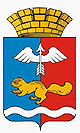 от  02.08.2018  № 860г. КраснотурьинскО внесении изменений в постановление Администрации городского округа Краснотурьинск от 02.07.2018 № 719 «Об установлении платы 
за содержание жилого помещения нанимателям жилых помещений государственного и муниципального жилищного фонда в многоквартирных жилых домах и собственникам помещений в многоквартирных жилых домах, не принявших решение о размере платы»В соответствии со статьями 153, 154, 156, 157, частью 4 статьи 158 Жилищного кодекса Российской Федерации, статьёй 1 Федерального закона 
от 03.07.2016 № 267-ФЗ «О внесении изменений в Жилищный кодекс Российской Федерации», статьей 16 Федерального закона от 06.10.2003 
№ 131-ФЗ «Об общих принципах организации местного самоуправления 
в Российской Федерации», постановлениями  Правительства Российской Федерации от 13.08.2006 № 491 «Об утверждении правил содержания общего имущества в многоквартирном  доме и правил изменения размера платы 
за содержание и ремонт жилого помещения в случае оказания услуг 
и выполнения работ по управлению, содержанию и ремонту общего имущества 
в многоквартирном доме ненадлежащего качества и (или) с перерывами, превышающими установленную продолжительность», статьей 32 Устава городского округа Краснотурьинск, утвержденного решением Краснотурьинской городской Думы от 23.06.2005 № 76, Администрация (исполнительно-распорядительный орган местного самоуправления) городского округа Краснотурьинск ПОСТАНОВЛЯЕТ:Внести следующие изменения в постановление Администрации городского округа Краснотурьинск от 02.07.2018 № 719 «Об установлении платы за содержание жилого помещения нанимателям жилых помещений государственного и муниципального жилищного фонда в многоквартирных жилых домах и собственникам помещений в многоквартирных жилых домах, не принявших решение о размере платы» (далее - постановление)Изложить пункт 9 в следующей редакции «9. Юридическим лицам, осуществляющим управление многоквартирными домами, размер платы 
за коммунальные услуги населению рассчитывать в соответствии 
с предельными индексами изменения размера платы граждан за коммунальные услуги, утвержденными городскому округу Краснотурьинск Указом Губернатора Свердловской области от 20.11.2017 № 589-УГ «Об установлении значений предельных (максимальных) индексов изменения размера вносимой  гражданами платы за коммунальные услуги в муниципальных образованиях, расположенных на территории свердловской области, на 2018 год»  исходя 
из показаний приборов учета коммунальных ресурсов, а при их отсутствии 
в соответствии с нормативами потребления коммунальных услуг и тарифами 
на коммунальные услуги, утвержденными в соответствии с действующим законодательством.».Изложить  приложение  № 1  в новой редакции (приложение № 1 
к настоящему постановлению).Изложить пункт 4.1., строку  «Примечание»  приложения № 3 
в новой редакции (приложение № 2 к настоящему постановлению).Изложить  приложение  № 5  в новой редакции (приложение № 3                           к настоящему постановлению).Действие настоящего постановления распространяется 
на правоотношения, возникшие  с 01.07.2018.Опубликовать настоящее постановление в газете «Муниципальный вестник. Городской округ Краснотурьинск» и разместить на официальном сайте Администрации городского округа Краснотурьинск.Контроль исполнения настоящего постановления оставляю за собой.Глава городского округа                                                                  А.Ю. УстиновУтверждена(Приложение № 1)к постановлению Администрациигородского округа Краснотурьинск от  02.08.2018  №  860«О внесении изменений в постановление Администрации городского округа Краснотурьинск  от 02.07.2018 № 719 «Об установлении платы за содержание жилого помещения  нанимателям жилых помещений  государственного 
и муниципального жилищного фонда 
в многоквартирных жилых домах 
и собственникам  помещений 
в многоквартирных жилых домах, 
не принявших решение о размере платы»Приложение № 1к постановлению Администрациигородского округа Краснотурьинскот  02.07.2018  №  719 	«Об установлении платы за содержание жилого помещения нанимателям жилых помещений  государственного и муниципального жилищного фонда в многоквартирных жилых домах и собственникам  помещений в многоквартирных жилых домах, не принявших решение о размере платы»Плата за содержание жилого помещения нанимателям жилых помещений государственного и муниципального жилищного фонда в многоквартирных жилых домах и собственникам помещений в многоквартирных жилых домах, не принявших решение о размере платыУтверждены(Приложение № 2)к постановлению Администрациигородского округа Краснотурьинск от  02.08.2018  №  860«О внесении изменений в постановление Администрации городского округа Краснотурьинск  от 02.07.2018 № 719 «Об установлении платы за содержание жилого помещения  нанимателям жилых помещений  государственного 
и муниципального жилищного фонда 
в многоквартирных жилых домах 
и собственникам  помещений 
в многоквартирных жилых домах, 
не принявших решение о размере платы»Условия снижения платы за содержание жилого помещения в многоквартирном жилом доме при нарушении качества и нормативных сроков предоставления услугУтвержден(Приложение № 3)постановлением Администрациигородского округа Краснотурьинскот  02.08.2018  №  860
«Об установлении платы за содержание жилого помещения нанимателям жилых помещений  государственного и муниципального жилищного фонда в многоквартирных жилых домах и собственникам  помещений в многоквартирных жилых домах, не принявших решение о размере платы»Приложение № 5к постановлению Администрациигородского округа Краснотурьинскот  02.07.2018  №  719 	
«Об установлении платы за содержание жилого помещения нанимателям жилых помещений  государственного и муниципального жилищного фонда в многоквартирных жилых домах и собственникам  помещений в многоквартирных жилых домах, не принявших решение о размере платы»1. Перечень услуг и работ, необходимых для обеспечения надлежащего содержания общего имущества в многоквартирных домах 
с централизованным отоплением, горячим и холодным водоснабжением, водоотведением, электроснабжением, с уборкой мест общего пользования 
и придомовой территории1.1. Перечень услуг и работ необходимых для обеспечения надлежащего  содержания общего имущества в многоквартирных домах с лифтом 
и мусоропроводом, газоснабжением, с уборкой мест общего пользования 
и придомовой  территории, с учетом затрат на вывоз твердых коммунальных отходов Таблица 1.Таблица 21.2. Перечень услуг и работ необходимых для обеспечения надлежащего  содержания общего имущества в многоквартирных домах с лифтом 
и мусоропроводом, электроплитами, с уборкой мест общего пользования 
и придомовой  территории, с учетом затрат на вывоз твердых коммунальных отходов Таблица 1.Таблица 21.3.-1.4. Перечень услуг и работ необходимых для обеспечения надлежащего  содержания общего имущества в многоквартирных домах с секциями разной этажности 5-9 этажей, с лифтом и мусоропроводом, газоснабжением, с уборкой мест общего пользования и придомовой территории, с учетом затрат на вывоз твердых коммунальных отходов Таблица 1.Таблица 21.5.-1.6. Перечень услуг и работ необходимых для обеспечения надлежащего  содержания общего имущества в многоквартирных домах с наличием секций квартирного и коридорного типа разной этажности 5-9 этажей, с лифтом и мусоропроводом, электроплитами, с уборкой мест общего пользования и придомовой территории, с учетом затрат на вывоз твердых коммунальных отходов Таблица 1.Таблица 21.7.-1.8. Перечень услуг и работ необходимых для обеспечения надлежащего  содержания общего имущества в многоквартирных домах квартирного типа 
с секциями разной этажности 4-9 этажей, с лифтом и мусоропроводом, 
с газоснабжением, с уборкой мест общего пользования и придомовой территории, с учетом затрат на вывоз твердых коммунальных отходов Таблица 1.Таблица 21.9. Перечень услуг и работ необходимых для обеспечения надлежащего  содержания общего имущества в многоквартирных домах квартирного типа с подземной парковкой и дополнительными помещениями бытового назначения, с лифтом и мусоропроводом, с электроплитами, с уборкой мест общего пользования и придомовой  территории, с учетом затрат на вывоз твердых коммунальных отходов Таблица 1.Таблица 21.10. Перечень услуг и работ необходимых для обеспечения надлежащего  содержания общего имущества в многоквартирных домах квартирного типа, 
с лифтом, без мусоропровода, с газоснабжением, с уборкой мест общего пользования и придомовой  территории, с учетом затрат на вывоз твердых коммунальных отходов Таблица 1.Таблица 21.11. Перечень услуг и работ необходимых для обеспечения надлежащего  содержания общего имущества в многоквартирных домах квартирного типа, 
с лифтом, без мусоропровода, с электроплитами, с уборкой мест общего пользования и придомовой  территории, с учетом затрат на вывоз твердых коммунальных отходов Таблица 1.Таблица 21.12. Перечень услуг и работ необходимых для обеспечения надлежащего  содержания общего имущества в многоквартирных домах коридорного типа, с лифтом, без мусоропровода, с газоснабжением, с уборкой мест общего пользования и придомовой  территории, с учетом затрат на вывоз твердых коммунальных отходов Таблица 1.Таблица 21.13. Перечень услуг и работ необходимых для обеспечения надлежащего  содержания общего имущества в многоквартирных домах квартирного типа, с электроплитами, с уборкой мест общего пользования и придомовой  территории, с учетом затрат на вывоз твердых коммунальных отходов Таблица 1.Таблица 21.14. Перечень услуг и работ необходимых для обеспечения надлежащего  содержания общего имущества в многоквартирных домах квартирного типа, с газоснабжением, с уборкой мест общего пользования и придомовой  территории, с учетом затрат на вывоз твердых коммунальных отходов Таблица 1.Таблица 21.15. Перечень услуг и работ необходимых для обеспечения надлежащего  содержания общего имущества в многоквартирных домах коридорного типа, 
с газоснабжением, с уборкой мест общего пользования и придомовой  территории, с учетом затрат на вывоз твердых коммунальных отходов Таблица 1.Таблица 21.16. Перечень услуг и работ необходимых для обеспечения надлежащего  содержания общего имущества в многоквартирных домах коридорного типа, 
с электроплитами, с уборкой мест общего пользования и придомовой  территории, с учетом затрат на вывоз твердых коммунальных отходов Таблица 1.Таблица 21.17. Перечень услуг и работ необходимых для обеспечения надлежащего  содержания общего имущества в многоквартирных домах квартирного типа, не оборудованные газовыми и электрическими плитами, с уборкой мест общего пользования и придомовой  территории, с учетом затрат на вывоз твердых коммунальных отходов Таблица 1.Таблица 22. Перечень услуг и работ, необходимых для обеспечения надлежащего содержания общего имущества в многоквартирных домах 
с централизованным отоплением, горячим и холодным водоснабжением, водоотведением, электроснабжением, с уборкой мест общего пользования 
и придомовой  территории с вывозом хозяйственно-бытовых стоков (жидких бытовых отходов)2.1. Перечень услуг и работ необходимых для обеспечения надлежащего  содержания общего имущества в многоквартирных домах квартирного типа 
с газоснабжением, с уборкой мест общего пользования и придомовой территории, с вывозом хозяйственно-бытовых стоков (жидких бытовых отходов), с учетом затрат на вывоз твердых коммунальных отходов Таблица 1.Таблица 22.2. Перечень услуг и работ необходимых для обеспечения надлежащего содержания общего имущества в многоквартирных домах квартирного типа 
не оборудованные газовыми и электрическими плитами, с уборкой мест общего пользования и придомовой  территории, с вывозом хозяйственно-бытовых стоков (жидких бытовых отходов), с учетом затрат на вывоз твердых коммунальных отходов Таблица 1.Таблица 2Перечень услуг и работ, необходимых для обеспечения надлежащего содержания общего имущества в многоквартирных домах 
с централизованным отоплением, холодным водоснабжением, электроснабжением, с уборкой мест общего пользования и придомовой  территории с отсутствием одного или нескольких видов благоустройства (горячее водоснабжение, водоотведение)3.1. Перечень услуг и работ необходимых для обеспечения надлежащего содержания общего имущества в многоквартирных домах квартирного типа 
без горячего водоснабжения, и без централизованного водоотведения, 
с уборкой мест общего пользования и придомовой  территории, с учетом затрат на вывоз твердых коммунальных отходов Таблица 1.Таблица 23.2. Перечень услуг и работ необходимых для обеспечения надлежащего  содержания общего имущества в многоквартирных домах квартирного типа 
без горячего водоснабжения, с водоотведением, с уборкой мест общего пользования и придомовой  территории, с учетом затрат на вывоз твердых коммунальных отходов Таблица 1.Таблица 23.3. Перечень услуг и работ необходимых для обеспечения надлежащего  содержания общего имущества в многоквартирных домах квартирного типа без горячего водоснабжения, с водоотведением, с уборкой мест общего пользования и придомовой  территории, с учетом затрат на вывоз твердых коммунальных отходов Таблица 1.Таблица 24. Перечень услуг и работ, необходимых для обеспечения надлежащего содержания общего имущества в многоквартирных домах 
с централизованным отоплением, горячим водоснабжением (теплообменник), холодным водоснабжением, электроснабжением, водоотведением, с уборкой мест общего пользования и придомовой  территории4.1. Перечень услуг и работ необходимых для обеспечения надлежащего  содержания общего имущества в многоквартирных домах квартирного типа, 
с горячим водоснабжением (теплообменник), с электроплитами, с уборкой мест общего пользования и придомовой  территории, с учетом затрат на вывоз твердых коммунальных отходов Таблица 1.Таблица 24.2. Перечень услуг и работ необходимых для обеспечения надлежащего  содержания общего имущества в многоквартирных домах квартирного типа, с горячим водоснабжением (теплообменник), с газоснабжением, с уборкой мест общего пользования и придомовой  территории, с учетом затрат на вывоз твердых коммунальных отходов Таблица 1.Таблица 25. Перечень услуг и работ, необходимых для обеспечения надлежащего содержания общего имущества в многоквартирных домах блокированной застройки с централизованным отоплением, холодным водоснабжением, электроснабжением, с уборкой придомовой  территории, без уборки мест общего пользования5.1. Перечень услуг и работ необходимых для обеспечения надлежащего содержания общего имущества в многоквартирных домах квартирного типа, 
с горячим водоснабжением (теплообменник), с электроплитами, с уборкой мест общего пользования и придомовой  территории, с учетом затрат на вывоз твердых коммунальных отходов Таблица 1.Таблица 26. Перечень услуг и работ, необходимых для обеспечения надлежащего содержания внутридворовой территории в многоквартирных домах, собственники которых приняли решение о несении затрат на содержание территории спортивно-игровых комплексов и иных малых архитектурных форм6.1. Перечень услуг и работ, необходимых для обеспечения надлежащего содержания внутридворовой территории в многоквартирных домах, собственники которых приняли решение о несении затрат на содержание территории спортивно-игровых комплексов и иных малых архитектурных форм благоустроенных (установленных) в рамках реализации муниципальных программ в сфере благоустройства, при условии отсутствия в принятых решениях размера платыТаблица 1.АДМИНИСТРАЦИЯ  ГОРОДСКОГО ОКРУГА КРАСНОТУРЬИНСКСВЕРДЛОВСКОЙ ОБЛАСТИП О С Т А Н О В Л Е Н И Е№ п/пНаименование жилищных услугЭтажностьПлата за содержание  жилого помещения  в многоквартирных жилых домах, в отдельных квартирах*****за 1 кв. м  общей площади  (рублей),  на периодс 01.07.2018 по 30.06.2019Плата за содержание  жилого помещения  в многоквартирных жилых домах, в отдельных квартирах*****за 1 кв. м  общей площади  (рублей),  на периодс 01.07.2018 по 30.06.2019Плата за содержание  жилого помещения  в многоквартирных жилых домах**, в отдельных квартирах  за 1 кв. м  общей площади (рублей),на период                                        с 01.07.2019 по 30.06.2020Плата за содержание  жилого помещения  в многоквартирных жилых домах**, в отдельных квартирах  за 1 кв. м  общей площади (рублей),на период                                        с 01.07.2019 по 30.06.2020Плата за содержание  жилого помещения  в многоквартирных жилых домах**, в отдельных квартирах  за 1 кв. м  общей площади (рублей),на период                                        с 01.07.2019 по 30.06.2020Плата за содержание  жилого помещения  в многоквартирных жилых домах, ** в отдельных квартирах  за 1 кв. м  общей площади(рублей),  на период                       с 01.07.2020 по 30.06.2021Плата за содержание  жилого помещения  в многоквартирных жилых домах, ** в отдельных квартирах  за 1 кв. м  общей площади(рублей),  на период                       с 01.07.2020 по 30.06.2021Плата за содержание  жилого помещения  в многоквартирных жилых домах, ** в отдельных квартирах  за 1 кв. м  общей площади(рублей),  на период                       с 01.07.2020 по 30.06.2021№ п/пНаименование жилищных услуг с учетом затрат на вывоз твердых коммунальных отходов без  учета затрат на вывоз твердых коммунальных отходов с учетом затрат на вывоз твердых коммунальных отходов  с учетом затрат на вывоз твердых коммунальных отходов без  учета затрат на вывоз твердых коммунальных отходов с учетом затрат на вывоз твердых коммунальных отходов без  учета затрат на вывоз твердых коммунальных отходовбез  учета затрат на вывоз твердых коммунальных отходов12456678991.Плата за содержание  жилого помещения  в многоквартирных жилых  домах  с централизованным  отоплением, горячим и холодным водоснабжением, водоотведением, электроснабжением,  с уборкой мест общего пользования***  и придомовой территорииПлата за содержание  жилого помещения  в многоквартирных жилых  домах  с централизованным  отоплением, горячим и холодным водоснабжением, водоотведением, электроснабжением,  с уборкой мест общего пользования***  и придомовой территорииПлата за содержание  жилого помещения  в многоквартирных жилых  домах  с централизованным  отоплением, горячим и холодным водоснабжением, водоотведением, электроснабжением,  с уборкой мест общего пользования***  и придомовой территорииПлата за содержание  жилого помещения  в многоквартирных жилых  домах  с централизованным  отоплением, горячим и холодным водоснабжением, водоотведением, электроснабжением,  с уборкой мест общего пользования***  и придомовой территорииПлата за содержание  жилого помещения  в многоквартирных жилых  домах  с централизованным  отоплением, горячим и холодным водоснабжением, водоотведением, электроснабжением,  с уборкой мест общего пользования***  и придомовой территорииПлата за содержание  жилого помещения  в многоквартирных жилых  домах  с централизованным  отоплением, горячим и холодным водоснабжением, водоотведением, электроснабжением,  с уборкой мест общего пользования***  и придомовой территорииПлата за содержание  жилого помещения  в многоквартирных жилых  домах  с централизованным  отоплением, горячим и холодным водоснабжением, водоотведением, электроснабжением,  с уборкой мест общего пользования***  и придомовой территорииПлата за содержание  жилого помещения  в многоквартирных жилых  домах  с централизованным  отоплением, горячим и холодным водоснабжением, водоотведением, электроснабжением,  с уборкой мест общего пользования***  и придомовой территорииПлата за содержание  жилого помещения  в многоквартирных жилых  домах  с централизованным  отоплением, горячим и холодным водоснабжением, водоотведением, электроснабжением,  с уборкой мест общего пользования***  и придомовой территорииПлата за содержание  жилого помещения  в многоквартирных жилых  домах  с централизованным  отоплением, горячим и холодным водоснабжением, водоотведением, электроснабжением,  с уборкой мест общего пользования***  и придомовой территории1.1.Многоквартирные дома квартирного типа, с лифтом и мусоропроводом, газоснабжением, с уборкой мест общего пользования***  и придомовой территории, в том числе5-927,4926,6628,9728,9728,0930,4829,5529,551.1.2.вывоз твердых коммунальных отходов ****0,7700,810,8100,85001.2.Многоквартирные дома квартирного типа, с лифтом и мусоропроводом, электроплитами, с уборкой мест общего пользования  и придомовой территории, в том числе5-928,6527,1731,0831,0829,4733,5731,8431,841.2.1.вывоз твердых коммунальных отходов 1,3901,511,5101,63001.3.Многоквартирные дома квартирного типа с секциями разной этажности 5-9 этажей, с лифтом и мусоропроводом,  с газоснабжением, с  уборкой мест общего пользования  и придомовой территории, в  9-ти этажных секциях, в том числе5-927,7126,7129,9329,9328,8632,2131,0531,051.3.1.вывоз твердых коммунальных отходов 0,9401,011,0101,09001.4.Многоквартирные дома квартирного типа с секциями разной этажности 5-9 этажей, с газоснабжением, с уборкой мест общего пользования  и придомовой территории, в 5 этажных секциях, в том числе23,4522,6127,7627,7622,7732,2131,0531,051.4.1.вывоз твердых коммунальных отходов 0,7900,940,9401,09001.5.Многоквартирные дома  с наличием секций квартирного  и коридорного типа  разной этажности 4-7 этажей, с лифтом, газовыми плитами, с уборкой мест общего пользования  и придомовой территории, в  7-ти этажных секциях,  в том числе 4-727,8527,0330,2330,2329,3232,6531,6731,671.5.1.вывоз твердых коммунальных отходов 0,7800,850,8500,92001.6.Многоквартирные дома квартирного  и коридорного типа  с секциями разной этажности 4-7 этажей, в  4-х этажных секциях, с  газовыми плитами, с уборкой мест общего пользования  и придомовой территории,  в  4-х этажных секциях, в том числе 4-723,5922,7628,0528,0527,1532,6531,6731,671.6.1.вывоз твердых коммунальных отходов 0,7800,850,8500,92001.7.Многоквартирные дома квартирного типа с секциями разной этажности             4-7-9 этажей, с лифтом, с газоснабжением, с уборкой мест общего пользования  и придомовой территории, в  7-9-ти этажных секциях,  в том числе4-927,3026,6829,1029,1028,4430,9430,2530,251.7.1.вывоз твердых коммунальных отходов 0,5800,620,6200,66001.8.Многоквартирные дома квартирного типа с секциями разной этажности             4-7-9 этажей с газоснабжением, с уборкой мест общего пользования  и придомовой территории, в 4-х этажных секциях, в том числе4-923,0422,4126,9326,9326,2530,9430,2530,251.8.1.вывоз твердых коммунальных отходов 0,5800,620,6200,66001.9.Многоквартирные дома квартирного типа с подземной парковкой и дополнительными помещениями бытового назначения, с лифтом и мусоропроводом, с  электроплитами, с уборкой мест общего пользования  и придомовой территории, в том числе529,1828,6332,4332,4331,8235,7635,0835,081.9.1.вывоз твердых коммунальных отходов 0,5100,570,5700,63001.10.Многоквартирные дома квартирного  типа,  с лифтом, без мусоропровода,  с газоснабжением, с уборкой мест общего пользования  и придомовой территории, в том числе6-1027,7026,8529,9129,9129,0032,1831,2031,201.10.1.вывоз твердых коммунальных отходов 0,7900,860,8600,92001.11.Многоквартирные дома квартирного  типа,  с лифтом, без мусоропровода,  с электроплитами, с уборкой мест общего пользования  и придомовой территории, в том числе6-1027,9226,4230,1330,1328,5032,3830,6430,641.11.1.вывоз твердых коммунальных отходов 1,4101,521,5201,63001.12.Многоквартирные дома коридорного типа,  с лифтом, без мусоропровода,  с газоснабжением, с уборкой мест общего пользования  и придомовой территории, в том числе6-1027,4026,3729,3129,3128,2031,2530,0730,071.12.1.вывоз твердых коммунальных отходов 0,9601,031,0301,10001.13.Многоквартирные дома квартирного типа,   с электроплитами, с уборкой мест общего пользования  и придомовой территории, в том числе1-523,0221,6226,6426,6425,0230,3428,5028,501.13.1.вывоз твердых коммунальных отходов 1,3201,531,5301,74001.14.Многоквартирные дома квартирного типа,   с газоснабжением, с уборкой мест общего пользования  и придомовой территории, в том числе1-522,2021,3625,2025,2024,2628,2627,2027,201.14.1.вывоз твердых коммунальных отходов 0,7800,880,8800,99001.15.Многоквартирные дома коридорного типа,   с газоснабжением, с уборкой мест общего пользования  и придомовой территории, в том числе1-523,6021,4628,0628,0625,5032,6229,6629,661.15.1.вывоз твердых коммунальных отходов 2,0102,392,3902,78001.16.Многоквартирные дома коридорного типа,   с электроплитами, с уборкой мест общего пользования  и придомовой территории, в том числе1-523,0522,0026,7026,7025,4930,4329,0429,041.16.1.вывоз твердых коммунальных отходов 0,9701,121,1201,28001.17.Многоквартирные дома квартирного типа,   не  оборудованные газовыми и электрическими плитами, с уборкой мест общего пользования  и придомовой территории, в том числе1-327,8425,6130,5130,5128,0833,3430,5830,581.17.1.вывоз твердых коммунальных отходов 2,1002,302,3002,51002.Плата  за содержание  жилого помещения  в многоквартирных жилых  домах  с централизованным отоплением, горячим и холодным водоснабжением, водоотведением, электроснабжением,  с уборкой мест общего пользования  и придомовой территории, с вывозом хозяйственно-бытовых стоков (жидких бытовых отходов)Плата  за содержание  жилого помещения  в многоквартирных жилых  домах  с централизованным отоплением, горячим и холодным водоснабжением, водоотведением, электроснабжением,  с уборкой мест общего пользования  и придомовой территории, с вывозом хозяйственно-бытовых стоков (жидких бытовых отходов)Плата  за содержание  жилого помещения  в многоквартирных жилых  домах  с централизованным отоплением, горячим и холодным водоснабжением, водоотведением, электроснабжением,  с уборкой мест общего пользования  и придомовой территории, с вывозом хозяйственно-бытовых стоков (жидких бытовых отходов)Плата  за содержание  жилого помещения  в многоквартирных жилых  домах  с централизованным отоплением, горячим и холодным водоснабжением, водоотведением, электроснабжением,  с уборкой мест общего пользования  и придомовой территории, с вывозом хозяйственно-бытовых стоков (жидких бытовых отходов)Плата  за содержание  жилого помещения  в многоквартирных жилых  домах  с централизованным отоплением, горячим и холодным водоснабжением, водоотведением, электроснабжением,  с уборкой мест общего пользования  и придомовой территории, с вывозом хозяйственно-бытовых стоков (жидких бытовых отходов)Плата  за содержание  жилого помещения  в многоквартирных жилых  домах  с централизованным отоплением, горячим и холодным водоснабжением, водоотведением, электроснабжением,  с уборкой мест общего пользования  и придомовой территории, с вывозом хозяйственно-бытовых стоков (жидких бытовых отходов)Плата  за содержание  жилого помещения  в многоквартирных жилых  домах  с централизованным отоплением, горячим и холодным водоснабжением, водоотведением, электроснабжением,  с уборкой мест общего пользования  и придомовой территории, с вывозом хозяйственно-бытовых стоков (жидких бытовых отходов)Плата  за содержание  жилого помещения  в многоквартирных жилых  домах  с централизованным отоплением, горячим и холодным водоснабжением, водоотведением, электроснабжением,  с уборкой мест общего пользования  и придомовой территории, с вывозом хозяйственно-бытовых стоков (жидких бытовых отходов)Плата  за содержание  жилого помещения  в многоквартирных жилых  домах  с централизованным отоплением, горячим и холодным водоснабжением, водоотведением, электроснабжением,  с уборкой мест общего пользования  и придомовой территории, с вывозом хозяйственно-бытовых стоков (жидких бытовых отходов)Плата  за содержание  жилого помещения  в многоквартирных жилых  домах  с централизованным отоплением, горячим и холодным водоснабжением, водоотведением, электроснабжением,  с уборкой мест общего пользования  и придомовой территории, с вывозом хозяйственно-бытовых стоков (жидких бытовых отходов)2.1.Многоквартирные дома квартирного типа,   с газоснабжением, с уборкой мест общего пользования  и придомовой территории, с вывозом хозяйственно-бытовых стоков (жидких бытовых отходов)*, в том числе1-521,6021,0926,0826,0825,4430,6530,6529,912.1.1.вывоз твердых коммунальных отходов 0,4900,600,6000,700,7002.1.2.* в плату за содержание общего имущества не входят затраты на вывоз хозяйственно-бытовых стоков (жидких бытовых отходов), плата за вывоз  хозяйственно-бытовых стоков (жидких бытовых отходов) начисляется в соответствии с приложением № 4 к настоящему постановлению* в плату за содержание общего имущества не входят затраты на вывоз хозяйственно-бытовых стоков (жидких бытовых отходов), плата за вывоз  хозяйственно-бытовых стоков (жидких бытовых отходов) начисляется в соответствии с приложением № 4 к настоящему постановлению* в плату за содержание общего имущества не входят затраты на вывоз хозяйственно-бытовых стоков (жидких бытовых отходов), плата за вывоз  хозяйственно-бытовых стоков (жидких бытовых отходов) начисляется в соответствии с приложением № 4 к настоящему постановлению* в плату за содержание общего имущества не входят затраты на вывоз хозяйственно-бытовых стоков (жидких бытовых отходов), плата за вывоз  хозяйственно-бытовых стоков (жидких бытовых отходов) начисляется в соответствии с приложением № 4 к настоящему постановлению* в плату за содержание общего имущества не входят затраты на вывоз хозяйственно-бытовых стоков (жидких бытовых отходов), плата за вывоз  хозяйственно-бытовых стоков (жидких бытовых отходов) начисляется в соответствии с приложением № 4 к настоящему постановлению* в плату за содержание общего имущества не входят затраты на вывоз хозяйственно-бытовых стоков (жидких бытовых отходов), плата за вывоз  хозяйственно-бытовых стоков (жидких бытовых отходов) начисляется в соответствии с приложением № 4 к настоящему постановлению* в плату за содержание общего имущества не входят затраты на вывоз хозяйственно-бытовых стоков (жидких бытовых отходов), плата за вывоз  хозяйственно-бытовых стоков (жидких бытовых отходов) начисляется в соответствии с приложением № 4 к настоящему постановлению* в плату за содержание общего имущества не входят затраты на вывоз хозяйственно-бытовых стоков (жидких бытовых отходов), плата за вывоз  хозяйственно-бытовых стоков (жидких бытовых отходов) начисляется в соответствии с приложением № 4 к настоящему постановлению* в плату за содержание общего имущества не входят затраты на вывоз хозяйственно-бытовых стоков (жидких бытовых отходов), плата за вывоз  хозяйственно-бытовых стоков (жидких бытовых отходов) начисляется в соответствии с приложением № 4 к настоящему постановлению* в плату за содержание общего имущества не входят затраты на вывоз хозяйственно-бытовых стоков (жидких бытовых отходов), плата за вывоз  хозяйственно-бытовых стоков (жидких бытовых отходов) начисляется в соответствии с приложением № 4 к настоящему постановлению2.2.Многоквартирные дома квартирного типа,   не  оборудованные газовыми и электрическими плитами, с уборкой мест общего пользования  и придомовой территории, с вывозом хозяйственно-бытовых стоков (жидких бытовых отходов)*, в том числе227,8425,1830,5130,5128,0833,2430,5830,582.2.1.вывоз твердых коммунальных отходов 2,5102,302,3002,51002.2.2.* в  плату за  содержание общего имущества не входят затраты на вывоз хозяйственно-бытовых стоков (жидких бытовых отходов),  плата за вывоз  хозяйственно-бытовых стоков (жидких бытовых отходов) начисляется в соответствии с приложением  № 4                                 к настоящему постановлению* в  плату за  содержание общего имущества не входят затраты на вывоз хозяйственно-бытовых стоков (жидких бытовых отходов),  плата за вывоз  хозяйственно-бытовых стоков (жидких бытовых отходов) начисляется в соответствии с приложением  № 4                                 к настоящему постановлению* в  плату за  содержание общего имущества не входят затраты на вывоз хозяйственно-бытовых стоков (жидких бытовых отходов),  плата за вывоз  хозяйственно-бытовых стоков (жидких бытовых отходов) начисляется в соответствии с приложением  № 4                                 к настоящему постановлению* в  плату за  содержание общего имущества не входят затраты на вывоз хозяйственно-бытовых стоков (жидких бытовых отходов),  плата за вывоз  хозяйственно-бытовых стоков (жидких бытовых отходов) начисляется в соответствии с приложением  № 4                                 к настоящему постановлению* в  плату за  содержание общего имущества не входят затраты на вывоз хозяйственно-бытовых стоков (жидких бытовых отходов),  плата за вывоз  хозяйственно-бытовых стоков (жидких бытовых отходов) начисляется в соответствии с приложением  № 4                                 к настоящему постановлению* в  плату за  содержание общего имущества не входят затраты на вывоз хозяйственно-бытовых стоков (жидких бытовых отходов),  плата за вывоз  хозяйственно-бытовых стоков (жидких бытовых отходов) начисляется в соответствии с приложением  № 4                                 к настоящему постановлению* в  плату за  содержание общего имущества не входят затраты на вывоз хозяйственно-бытовых стоков (жидких бытовых отходов),  плата за вывоз  хозяйственно-бытовых стоков (жидких бытовых отходов) начисляется в соответствии с приложением  № 4                                 к настоящему постановлению* в  плату за  содержание общего имущества не входят затраты на вывоз хозяйственно-бытовых стоков (жидких бытовых отходов),  плата за вывоз  хозяйственно-бытовых стоков (жидких бытовых отходов) начисляется в соответствии с приложением  № 4                                 к настоящему постановлению* в  плату за  содержание общего имущества не входят затраты на вывоз хозяйственно-бытовых стоков (жидких бытовых отходов),  плата за вывоз  хозяйственно-бытовых стоков (жидких бытовых отходов) начисляется в соответствии с приложением  № 4                                 к настоящему постановлению* в  плату за  содержание общего имущества не входят затраты на вывоз хозяйственно-бытовых стоков (жидких бытовых отходов),  плата за вывоз  хозяйственно-бытовых стоков (жидких бытовых отходов) начисляется в соответствии с приложением  № 4                                 к настоящему постановлению3.Плата за содержание  жилого помещения  в многоквартирных жилых  домах  с централизованным отоплением, холодным водоснабжением,  электроснабжением, с уборкой мест общего пользования  и придомовой территории, с отсутствием одного или  нескольких видов благоустройства (горячее водоснабжение, водоотведение)Плата за содержание  жилого помещения  в многоквартирных жилых  домах  с централизованным отоплением, холодным водоснабжением,  электроснабжением, с уборкой мест общего пользования  и придомовой территории, с отсутствием одного или  нескольких видов благоустройства (горячее водоснабжение, водоотведение)Плата за содержание  жилого помещения  в многоквартирных жилых  домах  с централизованным отоплением, холодным водоснабжением,  электроснабжением, с уборкой мест общего пользования  и придомовой территории, с отсутствием одного или  нескольких видов благоустройства (горячее водоснабжение, водоотведение)Плата за содержание  жилого помещения  в многоквартирных жилых  домах  с централизованным отоплением, холодным водоснабжением,  электроснабжением, с уборкой мест общего пользования  и придомовой территории, с отсутствием одного или  нескольких видов благоустройства (горячее водоснабжение, водоотведение)Плата за содержание  жилого помещения  в многоквартирных жилых  домах  с централизованным отоплением, холодным водоснабжением,  электроснабжением, с уборкой мест общего пользования  и придомовой территории, с отсутствием одного или  нескольких видов благоустройства (горячее водоснабжение, водоотведение)Плата за содержание  жилого помещения  в многоквартирных жилых  домах  с централизованным отоплением, холодным водоснабжением,  электроснабжением, с уборкой мест общего пользования  и придомовой территории, с отсутствием одного или  нескольких видов благоустройства (горячее водоснабжение, водоотведение)Плата за содержание  жилого помещения  в многоквартирных жилых  домах  с централизованным отоплением, холодным водоснабжением,  электроснабжением, с уборкой мест общего пользования  и придомовой территории, с отсутствием одного или  нескольких видов благоустройства (горячее водоснабжение, водоотведение)Плата за содержание  жилого помещения  в многоквартирных жилых  домах  с централизованным отоплением, холодным водоснабжением,  электроснабжением, с уборкой мест общего пользования  и придомовой территории, с отсутствием одного или  нескольких видов благоустройства (горячее водоснабжение, водоотведение)Плата за содержание  жилого помещения  в многоквартирных жилых  домах  с централизованным отоплением, холодным водоснабжением,  электроснабжением, с уборкой мест общего пользования  и придомовой территории, с отсутствием одного или  нескольких видов благоустройства (горячее водоснабжение, водоотведение)Плата за содержание  жилого помещения  в многоквартирных жилых  домах  с централизованным отоплением, холодным водоснабжением,  электроснабжением, с уборкой мест общего пользования  и придомовой территории, с отсутствием одного или  нескольких видов благоустройства (горячее водоснабжение, водоотведение)3.1.Многоквартирные дома квартирного типа, без горячего водоснабжения, и без централизованного водоотведения,   с уборкой мест общего пользования  и придомовой территории, в том числе1-525,9825,0833,6132,4432,4441,4239,9639,963.1.1.вывоз твердых коммунальных отходов 0,8501,10001,36003.2.Многоквартирные дома квартирного типа, без горячего водоснабжения,   с водоотведением, с уборкой мест общего пользования  и придомовой территории, в том числе1-323,3222,6528,1827,3627,3633,1432,1632,163.2.1.вывоз твердых коммунальных отходов 0,6400,77000,91003.3.Многоквартирные дома квартирного типа, без горячего водоснабжения,   с водоотведением, с уборкой мест общего пользования  и придомовой территории, в том числе1-521,1620,1322,8221,7121,7124,5323,3323,333.3.1.вывоз твердых коммунальных отходов 0,9701,05001,13004.Плата за содержание  жилого помещения  в многоквартирных жилых  домах  с централизованным  отоплением, горячим водоснабжением (теплообменник),  холодным водоснабжением,  электроснабжением, водоотведением, с уборкой мест общего пользования  и придомовой территорииПлата за содержание  жилого помещения  в многоквартирных жилых  домах  с централизованным  отоплением, горячим водоснабжением (теплообменник),  холодным водоснабжением,  электроснабжением, водоотведением, с уборкой мест общего пользования  и придомовой территорииПлата за содержание  жилого помещения  в многоквартирных жилых  домах  с централизованным  отоплением, горячим водоснабжением (теплообменник),  холодным водоснабжением,  электроснабжением, водоотведением, с уборкой мест общего пользования  и придомовой территорииПлата за содержание  жилого помещения  в многоквартирных жилых  домах  с централизованным  отоплением, горячим водоснабжением (теплообменник),  холодным водоснабжением,  электроснабжением, водоотведением, с уборкой мест общего пользования  и придомовой территорииПлата за содержание  жилого помещения  в многоквартирных жилых  домах  с централизованным  отоплением, горячим водоснабжением (теплообменник),  холодным водоснабжением,  электроснабжением, водоотведением, с уборкой мест общего пользования  и придомовой территорииПлата за содержание  жилого помещения  в многоквартирных жилых  домах  с централизованным  отоплением, горячим водоснабжением (теплообменник),  холодным водоснабжением,  электроснабжением, водоотведением, с уборкой мест общего пользования  и придомовой территорииПлата за содержание  жилого помещения  в многоквартирных жилых  домах  с централизованным  отоплением, горячим водоснабжением (теплообменник),  холодным водоснабжением,  электроснабжением, водоотведением, с уборкой мест общего пользования  и придомовой территорииПлата за содержание  жилого помещения  в многоквартирных жилых  домах  с централизованным  отоплением, горячим водоснабжением (теплообменник),  холодным водоснабжением,  электроснабжением, водоотведением, с уборкой мест общего пользования  и придомовой территорииПлата за содержание  жилого помещения  в многоквартирных жилых  домах  с централизованным  отоплением, горячим водоснабжением (теплообменник),  холодным водоснабжением,  электроснабжением, водоотведением, с уборкой мест общего пользования  и придомовой территорииПлата за содержание  жилого помещения  в многоквартирных жилых  домах  с централизованным  отоплением, горячим водоснабжением (теплообменник),  холодным водоснабжением,  электроснабжением, водоотведением, с уборкой мест общего пользования  и придомовой территории4.1.Многоквартирные дома квартирного типа, с горячим водоснабжением (теплообменник),  с электроплитами,   с уборкой мест общего пользования  и придомовой территории, в том числе1-524,9624,2630,5929,7429,7436,3535,3435,344.1.1.вывоз твердых коммунальных отходов 0,6500,79000,94004.2.Многоквартирные дома квартирного типа, с горячим водоснабжением (теплообменник),  с газоснабжением,   с уборкой мест общего пользования  и придомовой территории, в том числе1-524,8423,5430,6029,0029,0036,4834,5734,574.2.1.вывоз твердых коммунальных отходов 1,2201,50001,79005.Плата за содержание  жилого помещения  в многоквартирных жилых  домах блокированной застройки  с централизованным  отоплением,  холодным водоснабжением,  электроснабжением,  с уборкой  придомовой территории, без уборки мест общего пользования  Плата за содержание  жилого помещения  в многоквартирных жилых  домах блокированной застройки  с централизованным  отоплением,  холодным водоснабжением,  электроснабжением,  с уборкой  придомовой территории, без уборки мест общего пользования  Плата за содержание  жилого помещения  в многоквартирных жилых  домах блокированной застройки  с централизованным  отоплением,  холодным водоснабжением,  электроснабжением,  с уборкой  придомовой территории, без уборки мест общего пользования  Плата за содержание  жилого помещения  в многоквартирных жилых  домах блокированной застройки  с централизованным  отоплением,  холодным водоснабжением,  электроснабжением,  с уборкой  придомовой территории, без уборки мест общего пользования  Плата за содержание  жилого помещения  в многоквартирных жилых  домах блокированной застройки  с централизованным  отоплением,  холодным водоснабжением,  электроснабжением,  с уборкой  придомовой территории, без уборки мест общего пользования  Плата за содержание  жилого помещения  в многоквартирных жилых  домах блокированной застройки  с централизованным  отоплением,  холодным водоснабжением,  электроснабжением,  с уборкой  придомовой территории, без уборки мест общего пользования  Плата за содержание  жилого помещения  в многоквартирных жилых  домах блокированной застройки  с централизованным  отоплением,  холодным водоснабжением,  электроснабжением,  с уборкой  придомовой территории, без уборки мест общего пользования  Плата за содержание  жилого помещения  в многоквартирных жилых  домах блокированной застройки  с централизованным  отоплением,  холодным водоснабжением,  электроснабжением,  с уборкой  придомовой территории, без уборки мест общего пользования  Плата за содержание  жилого помещения  в многоквартирных жилых  домах блокированной застройки  с централизованным  отоплением,  холодным водоснабжением,  электроснабжением,  с уборкой  придомовой территории, без уборки мест общего пользования  Плата за содержание  жилого помещения  в многоквартирных жилых  домах блокированной застройки  с централизованным  отоплением,  холодным водоснабжением,  электроснабжением,  с уборкой  придомовой территории, без уборки мест общего пользования  5.1.Многоквартирные дома квартирного типа блокированной застройки,    с уборкой придомовой территории, без уборки  мест общего пользования, в том числе1-219,1317,0119,5517,1817,1819,9817,7617,765.1.1.вывоз твердых коммунальных отходов 1,9702,20002,06006.Плата за содержание  внутридворовой  территории  в многоквартирных жилых  домах,  собственники которых приняли решение о несении затрат на содержание территории спортивно-игровых комплексов и иных малых архитектурных формПлата за содержание  внутридворовой  территории  в многоквартирных жилых  домах,  собственники которых приняли решение о несении затрат на содержание территории спортивно-игровых комплексов и иных малых архитектурных формПлата за содержание  внутридворовой  территории  в многоквартирных жилых  домах,  собственники которых приняли решение о несении затрат на содержание территории спортивно-игровых комплексов и иных малых архитектурных формПлата за содержание  внутридворовой  территории  в многоквартирных жилых  домах,  собственники которых приняли решение о несении затрат на содержание территории спортивно-игровых комплексов и иных малых архитектурных формПлата за содержание  внутридворовой  территории  в многоквартирных жилых  домах,  собственники которых приняли решение о несении затрат на содержание территории спортивно-игровых комплексов и иных малых архитектурных формПлата за содержание  внутридворовой  территории  в многоквартирных жилых  домах,  собственники которых приняли решение о несении затрат на содержание территории спортивно-игровых комплексов и иных малых архитектурных формПлата за содержание  внутридворовой  территории  в многоквартирных жилых  домах,  собственники которых приняли решение о несении затрат на содержание территории спортивно-игровых комплексов и иных малых архитектурных формПлата за содержание  внутридворовой  территории  в многоквартирных жилых  домах,  собственники которых приняли решение о несении затрат на содержание территории спортивно-игровых комплексов и иных малых архитектурных формПлата за содержание  внутридворовой  территории  в многоквартирных жилых  домах,  собственники которых приняли решение о несении затрат на содержание территории спортивно-игровых комплексов и иных малых архитектурных формПлата за содержание  внутридворовой  территории  в многоквартирных жилых  домах,  собственники которых приняли решение о несении затрат на содержание территории спортивно-игровых комплексов и иных малых архитектурных форм6.1.Многоквартирные дома собственники которых приняли решение о несении затрат на содержание территории спортивно-игровых комплексов и иных малых архитектурных форм благоустроенных (установленных) в рамках реализации муниципальных программ в сфере благоустройства, при условии отсутствия в принятых  решениях размера платы.1,391,421,457.1.	Плата за содержание жилого помещения жилых помещений государственного и муниципального жилищного фонда в многоквартирных жилых домах установлена  нанимателям жилых помещений  государственного и муниципального жилищного фонда в многоквартирных жилых домах по договору социального найма, найма жилого помещения, коммерческого найма.Плата за содержание жилого помещения жилых помещений государственного и муниципального жилищного фонда в многоквартирных жилых домах установлена  нанимателям жилых помещений  государственного и муниципального жилищного фонда в многоквартирных жилых домах по договору социального найма, найма жилого помещения, коммерческого найма.Плата за содержание жилого помещения жилых помещений государственного и муниципального жилищного фонда в многоквартирных жилых домах установлена  нанимателям жилых помещений  государственного и муниципального жилищного фонда в многоквартирных жилых домах по договору социального найма, найма жилого помещения, коммерческого найма.Плата за содержание жилого помещения жилых помещений государственного и муниципального жилищного фонда в многоквартирных жилых домах установлена  нанимателям жилых помещений  государственного и муниципального жилищного фонда в многоквартирных жилых домах по договору социального найма, найма жилого помещения, коммерческого найма.Плата за содержание жилого помещения жилых помещений государственного и муниципального жилищного фонда в многоквартирных жилых домах установлена  нанимателям жилых помещений  государственного и муниципального жилищного фонда в многоквартирных жилых домах по договору социального найма, найма жилого помещения, коммерческого найма.Плата за содержание жилого помещения жилых помещений государственного и муниципального жилищного фонда в многоквартирных жилых домах установлена  нанимателям жилых помещений  государственного и муниципального жилищного фонда в многоквартирных жилых домах по договору социального найма, найма жилого помещения, коммерческого найма.Плата за содержание жилого помещения жилых помещений государственного и муниципального жилищного фонда в многоквартирных жилых домах установлена  нанимателям жилых помещений  государственного и муниципального жилищного фонда в многоквартирных жилых домах по договору социального найма, найма жилого помещения, коммерческого найма.Плата за содержание жилого помещения жилых помещений государственного и муниципального жилищного фонда в многоквартирных жилых домах установлена  нанимателям жилых помещений  государственного и муниципального жилищного фонда в многоквартирных жилых домах по договору социального найма, найма жилого помещения, коммерческого найма.Плата за содержание жилого помещения жилых помещений государственного и муниципального жилищного фонда в многоквартирных жилых домах установлена  нанимателям жилых помещений  государственного и муниципального жилищного фонда в многоквартирных жилых домах по договору социального найма, найма жилого помещения, коммерческого найма.Плата за содержание жилого помещения жилых помещений государственного и муниципального жилищного фонда в многоквартирных жилых домах установлена  нанимателям жилых помещений  государственного и муниципального жилищного фонда в многоквартирных жилых домах по договору социального найма, найма жилого помещения, коммерческого найма.7.2.**к расчетному размеру платы (в графах 6, 7, 8, 9  настоящего приложения) применен индекс роста цен (тарифов) на товары и услуги по Свердловской области на конец 2017 года, при изменении индекса роста цен на товары и услуги по итогам  2018 и 2019 года,  плата может быть пересчитана.**к расчетному размеру платы (в графах 6, 7, 8, 9  настоящего приложения) применен индекс роста цен (тарифов) на товары и услуги по Свердловской области на конец 2017 года, при изменении индекса роста цен на товары и услуги по итогам  2018 и 2019 года,  плата может быть пересчитана.**к расчетному размеру платы (в графах 6, 7, 8, 9  настоящего приложения) применен индекс роста цен (тарифов) на товары и услуги по Свердловской области на конец 2017 года, при изменении индекса роста цен на товары и услуги по итогам  2018 и 2019 года,  плата может быть пересчитана.**к расчетному размеру платы (в графах 6, 7, 8, 9  настоящего приложения) применен индекс роста цен (тарифов) на товары и услуги по Свердловской области на конец 2017 года, при изменении индекса роста цен на товары и услуги по итогам  2018 и 2019 года,  плата может быть пересчитана.**к расчетному размеру платы (в графах 6, 7, 8, 9  настоящего приложения) применен индекс роста цен (тарифов) на товары и услуги по Свердловской области на конец 2017 года, при изменении индекса роста цен на товары и услуги по итогам  2018 и 2019 года,  плата может быть пересчитана.**к расчетному размеру платы (в графах 6, 7, 8, 9  настоящего приложения) применен индекс роста цен (тарифов) на товары и услуги по Свердловской области на конец 2017 года, при изменении индекса роста цен на товары и услуги по итогам  2018 и 2019 года,  плата может быть пересчитана.**к расчетному размеру платы (в графах 6, 7, 8, 9  настоящего приложения) применен индекс роста цен (тарифов) на товары и услуги по Свердловской области на конец 2017 года, при изменении индекса роста цен на товары и услуги по итогам  2018 и 2019 года,  плата может быть пересчитана.**к расчетному размеру платы (в графах 6, 7, 8, 9  настоящего приложения) применен индекс роста цен (тарифов) на товары и услуги по Свердловской области на конец 2017 года, при изменении индекса роста цен на товары и услуги по итогам  2018 и 2019 года,  плата может быть пересчитана.**к расчетному размеру платы (в графах 6, 7, 8, 9  настоящего приложения) применен индекс роста цен (тарифов) на товары и услуги по Свердловской области на конец 2017 года, при изменении индекса роста цен на товары и услуги по итогам  2018 и 2019 года,  плата может быть пересчитана.**к расчетному размеру платы (в графах 6, 7, 8, 9  настоящего приложения) применен индекс роста цен (тарифов) на товары и услуги по Свердловской области на конец 2017 года, при изменении индекса роста цен на товары и услуги по итогам  2018 и 2019 года,  плата может быть пересчитана.7.3.***к местам общего пользования,  подлежащим уборке,  в многоквартирном  жилом доме относятся лестничные площадки,                    лестничные пролёты и другие помещения общего  пользования в многоквартирном доме.***к местам общего пользования,  подлежащим уборке,  в многоквартирном  жилом доме относятся лестничные площадки,                    лестничные пролёты и другие помещения общего  пользования в многоквартирном доме.***к местам общего пользования,  подлежащим уборке,  в многоквартирном  жилом доме относятся лестничные площадки,                    лестничные пролёты и другие помещения общего  пользования в многоквартирном доме.***к местам общего пользования,  подлежащим уборке,  в многоквартирном  жилом доме относятся лестничные площадки,                    лестничные пролёты и другие помещения общего  пользования в многоквартирном доме.***к местам общего пользования,  подлежащим уборке,  в многоквартирном  жилом доме относятся лестничные площадки,                    лестничные пролёты и другие помещения общего  пользования в многоквартирном доме.***к местам общего пользования,  подлежащим уборке,  в многоквартирном  жилом доме относятся лестничные площадки,                    лестничные пролёты и другие помещения общего  пользования в многоквартирном доме.***к местам общего пользования,  подлежащим уборке,  в многоквартирном  жилом доме относятся лестничные площадки,                    лестничные пролёты и другие помещения общего  пользования в многоквартирном доме.***к местам общего пользования,  подлежащим уборке,  в многоквартирном  жилом доме относятся лестничные площадки,                    лестничные пролёты и другие помещения общего  пользования в многоквартирном доме.***к местам общего пользования,  подлежащим уборке,  в многоквартирном  жилом доме относятся лестничные площадки,                    лестничные пролёты и другие помещения общего  пользования в многоквартирном доме.***к местам общего пользования,  подлежащим уборке,  в многоквартирном  жилом доме относятся лестничные площадки,                    лестничные пролёты и другие помещения общего  пользования в многоквартирном доме.7.4.****плата за сбор и вывоз твердых  коммунальных отходов,  установленная  настоящим постановлением,    в составе платы  за содержание жилого помещения, начисляется по жилому помещению в многоквартирном доме.  С даты  начала деятельности  Регионального оператора по обращению с твердыми коммунальными отходами,   плата на содержание плата за содержание жилого помещения в многоквартирном доме снижается на стоимость вывоза твердых коммунальных отходов.****плата за сбор и вывоз твердых  коммунальных отходов,  установленная  настоящим постановлением,    в составе платы  за содержание жилого помещения, начисляется по жилому помещению в многоквартирном доме.  С даты  начала деятельности  Регионального оператора по обращению с твердыми коммунальными отходами,   плата на содержание плата за содержание жилого помещения в многоквартирном доме снижается на стоимость вывоза твердых коммунальных отходов.****плата за сбор и вывоз твердых  коммунальных отходов,  установленная  настоящим постановлением,    в составе платы  за содержание жилого помещения, начисляется по жилому помещению в многоквартирном доме.  С даты  начала деятельности  Регионального оператора по обращению с твердыми коммунальными отходами,   плата на содержание плата за содержание жилого помещения в многоквартирном доме снижается на стоимость вывоза твердых коммунальных отходов.****плата за сбор и вывоз твердых  коммунальных отходов,  установленная  настоящим постановлением,    в составе платы  за содержание жилого помещения, начисляется по жилому помещению в многоквартирном доме.  С даты  начала деятельности  Регионального оператора по обращению с твердыми коммунальными отходами,   плата на содержание плата за содержание жилого помещения в многоквартирном доме снижается на стоимость вывоза твердых коммунальных отходов.****плата за сбор и вывоз твердых  коммунальных отходов,  установленная  настоящим постановлением,    в составе платы  за содержание жилого помещения, начисляется по жилому помещению в многоквартирном доме.  С даты  начала деятельности  Регионального оператора по обращению с твердыми коммунальными отходами,   плата на содержание плата за содержание жилого помещения в многоквартирном доме снижается на стоимость вывоза твердых коммунальных отходов.****плата за сбор и вывоз твердых  коммунальных отходов,  установленная  настоящим постановлением,    в составе платы  за содержание жилого помещения, начисляется по жилому помещению в многоквартирном доме.  С даты  начала деятельности  Регионального оператора по обращению с твердыми коммунальными отходами,   плата на содержание плата за содержание жилого помещения в многоквартирном доме снижается на стоимость вывоза твердых коммунальных отходов.****плата за сбор и вывоз твердых  коммунальных отходов,  установленная  настоящим постановлением,    в составе платы  за содержание жилого помещения, начисляется по жилому помещению в многоквартирном доме.  С даты  начала деятельности  Регионального оператора по обращению с твердыми коммунальными отходами,   плата на содержание плата за содержание жилого помещения в многоквартирном доме снижается на стоимость вывоза твердых коммунальных отходов.****плата за сбор и вывоз твердых  коммунальных отходов,  установленная  настоящим постановлением,    в составе платы  за содержание жилого помещения, начисляется по жилому помещению в многоквартирном доме.  С даты  начала деятельности  Регионального оператора по обращению с твердыми коммунальными отходами,   плата на содержание плата за содержание жилого помещения в многоквартирном доме снижается на стоимость вывоза твердых коммунальных отходов.****плата за сбор и вывоз твердых  коммунальных отходов,  установленная  настоящим постановлением,    в составе платы  за содержание жилого помещения, начисляется по жилому помещению в многоквартирном доме.  С даты  начала деятельности  Регионального оператора по обращению с твердыми коммунальными отходами,   плата на содержание плата за содержание жилого помещения в многоквартирном доме снижается на стоимость вывоза твердых коммунальных отходов.****плата за сбор и вывоз твердых  коммунальных отходов,  установленная  настоящим постановлением,    в составе платы  за содержание жилого помещения, начисляется по жилому помещению в многоквартирном доме.  С даты  начала деятельности  Регионального оператора по обращению с твердыми коммунальными отходами,   плата на содержание плата за содержание жилого помещения в многоквартирном доме снижается на стоимость вывоза твердых коммунальных отходов.7.5.Планы текущего ремонта на очередной год  утверждаются решением общего собрания  собственников многоквартирного дома,   с учетом предложений управляющей организации.  Отчеты о  выполнении  планов текущего ремонта  утверждаются  общим собранием  собственников многоквартирного дома, либо лицом, уполномоченным на   совершение данных действий решением общего собрания собственников помещений в многоквартирном доме.    Планы текущего ремонта на очередной год  утверждаются решением общего собрания  собственников многоквартирного дома,   с учетом предложений управляющей организации.  Отчеты о  выполнении  планов текущего ремонта  утверждаются  общим собранием  собственников многоквартирного дома, либо лицом, уполномоченным на   совершение данных действий решением общего собрания собственников помещений в многоквартирном доме.    Планы текущего ремонта на очередной год  утверждаются решением общего собрания  собственников многоквартирного дома,   с учетом предложений управляющей организации.  Отчеты о  выполнении  планов текущего ремонта  утверждаются  общим собранием  собственников многоквартирного дома, либо лицом, уполномоченным на   совершение данных действий решением общего собрания собственников помещений в многоквартирном доме.    Планы текущего ремонта на очередной год  утверждаются решением общего собрания  собственников многоквартирного дома,   с учетом предложений управляющей организации.  Отчеты о  выполнении  планов текущего ремонта  утверждаются  общим собранием  собственников многоквартирного дома, либо лицом, уполномоченным на   совершение данных действий решением общего собрания собственников помещений в многоквартирном доме.    Планы текущего ремонта на очередной год  утверждаются решением общего собрания  собственников многоквартирного дома,   с учетом предложений управляющей организации.  Отчеты о  выполнении  планов текущего ремонта  утверждаются  общим собранием  собственников многоквартирного дома, либо лицом, уполномоченным на   совершение данных действий решением общего собрания собственников помещений в многоквартирном доме.    Планы текущего ремонта на очередной год  утверждаются решением общего собрания  собственников многоквартирного дома,   с учетом предложений управляющей организации.  Отчеты о  выполнении  планов текущего ремонта  утверждаются  общим собранием  собственников многоквартирного дома, либо лицом, уполномоченным на   совершение данных действий решением общего собрания собственников помещений в многоквартирном доме.    Планы текущего ремонта на очередной год  утверждаются решением общего собрания  собственников многоквартирного дома,   с учетом предложений управляющей организации.  Отчеты о  выполнении  планов текущего ремонта  утверждаются  общим собранием  собственников многоквартирного дома, либо лицом, уполномоченным на   совершение данных действий решением общего собрания собственников помещений в многоквартирном доме.    Планы текущего ремонта на очередной год  утверждаются решением общего собрания  собственников многоквартирного дома,   с учетом предложений управляющей организации.  Отчеты о  выполнении  планов текущего ремонта  утверждаются  общим собранием  собственников многоквартирного дома, либо лицом, уполномоченным на   совершение данных действий решением общего собрания собственников помещений в многоквартирном доме.    Планы текущего ремонта на очередной год  утверждаются решением общего собрания  собственников многоквартирного дома,   с учетом предложений управляющей организации.  Отчеты о  выполнении  планов текущего ремонта  утверждаются  общим собранием  собственников многоквартирного дома, либо лицом, уполномоченным на   совершение данных действий решением общего собрания собственников помещений в многоквартирном доме.    Планы текущего ремонта на очередной год  утверждаются решением общего собрания  собственников многоквартирного дома,   с учетом предложений управляющей организации.  Отчеты о  выполнении  планов текущего ремонта  утверждаются  общим собранием  собственников многоквартирного дома, либо лицом, уполномоченным на   совершение данных действий решением общего собрания собственников помещений в многоквартирном доме.    7.6.*****При необходимости начисления платы по содержания жилого помещения  в расчете на жилую площадь жилого помещения                    (в коммунальных квартирах, при разделении счетов за жилое помещение)   управляющие компании и  товарищества собственников жилья самостоятельно рассчитывают размер платы  в таких жилых помещениях по соотношению общей и жилой  площади  жилых помещений в соответствующих многоквартирных жилых домах.*****При необходимости начисления платы по содержания жилого помещения  в расчете на жилую площадь жилого помещения                    (в коммунальных квартирах, при разделении счетов за жилое помещение)   управляющие компании и  товарищества собственников жилья самостоятельно рассчитывают размер платы  в таких жилых помещениях по соотношению общей и жилой  площади  жилых помещений в соответствующих многоквартирных жилых домах.*****При необходимости начисления платы по содержания жилого помещения  в расчете на жилую площадь жилого помещения                    (в коммунальных квартирах, при разделении счетов за жилое помещение)   управляющие компании и  товарищества собственников жилья самостоятельно рассчитывают размер платы  в таких жилых помещениях по соотношению общей и жилой  площади  жилых помещений в соответствующих многоквартирных жилых домах.*****При необходимости начисления платы по содержания жилого помещения  в расчете на жилую площадь жилого помещения                    (в коммунальных квартирах, при разделении счетов за жилое помещение)   управляющие компании и  товарищества собственников жилья самостоятельно рассчитывают размер платы  в таких жилых помещениях по соотношению общей и жилой  площади  жилых помещений в соответствующих многоквартирных жилых домах.*****При необходимости начисления платы по содержания жилого помещения  в расчете на жилую площадь жилого помещения                    (в коммунальных квартирах, при разделении счетов за жилое помещение)   управляющие компании и  товарищества собственников жилья самостоятельно рассчитывают размер платы  в таких жилых помещениях по соотношению общей и жилой  площади  жилых помещений в соответствующих многоквартирных жилых домах.*****При необходимости начисления платы по содержания жилого помещения  в расчете на жилую площадь жилого помещения                    (в коммунальных квартирах, при разделении счетов за жилое помещение)   управляющие компании и  товарищества собственников жилья самостоятельно рассчитывают размер платы  в таких жилых помещениях по соотношению общей и жилой  площади  жилых помещений в соответствующих многоквартирных жилых домах.*****При необходимости начисления платы по содержания жилого помещения  в расчете на жилую площадь жилого помещения                    (в коммунальных квартирах, при разделении счетов за жилое помещение)   управляющие компании и  товарищества собственников жилья самостоятельно рассчитывают размер платы  в таких жилых помещениях по соотношению общей и жилой  площади  жилых помещений в соответствующих многоквартирных жилых домах.*****При необходимости начисления платы по содержания жилого помещения  в расчете на жилую площадь жилого помещения                    (в коммунальных квартирах, при разделении счетов за жилое помещение)   управляющие компании и  товарищества собственников жилья самостоятельно рассчитывают размер платы  в таких жилых помещениях по соотношению общей и жилой  площади  жилых помещений в соответствующих многоквартирных жилых домах.*****При необходимости начисления платы по содержания жилого помещения  в расчете на жилую площадь жилого помещения                    (в коммунальных квартирах, при разделении счетов за жилое помещение)   управляющие компании и  товарищества собственников жилья самостоятельно рассчитывают размер платы  в таких жилых помещениях по соотношению общей и жилой  площади  жилых помещений в соответствующих многоквартирных жилых домах.*****При необходимости начисления платы по содержания жилого помещения  в расчете на жилую площадь жилого помещения                    (в коммунальных квартирах, при разделении счетов за жилое помещение)   управляющие компании и  товарищества собственников жилья самостоятельно рассчитывают размер платы  в таких жилых помещениях по соотношению общей и жилой  площади  жилых помещений в соответствующих многоквартирных жилых домах.№  п/пНормативные показатели качестваУсловия снижения качества услугПродолжительность отсутствия услуги за расчетный период (месяц)Расчетная  единицаРазмер снижения руб./кв. мРазмер снижения руб./кв. мРазмер снижения руб./кв. м№  п/пНормативные показатели качестваУсловия снижения качества услугПродолжительность отсутствия услуги за расчетный период (месяц)Расчетная  единицана период с 01.07.2018 по 30.06.2019на период с 01.07.2019 по 30.06.2020на  период с 01.07.2020 по 30.06.20214.1.Бесперебойная работа мусоропровода перерывы в работе мусоропровода более одного рабочего дняполные суткис 1 кв. м. жилого помещения0,010,010,01Примечание: Снижение платы за лифты  не производится, если отключение лифтов вызвано экстремальной  ситуацией, связанной с угрозой для жизни граждан или устранением причин, влекущих за собой имущественный ущерб. Примечание: Снижение платы за лифты  не производится, если отключение лифтов вызвано экстремальной  ситуацией, связанной с угрозой для жизни граждан или устранением причин, влекущих за собой имущественный ущерб. Примечание: Снижение платы за лифты  не производится, если отключение лифтов вызвано экстремальной  ситуацией, связанной с угрозой для жизни граждан или устранением причин, влекущих за собой имущественный ущерб. Примечание: Снижение платы за лифты  не производится, если отключение лифтов вызвано экстремальной  ситуацией, связанной с угрозой для жизни граждан или устранением причин, влекущих за собой имущественный ущерб. Примечание: Снижение платы за лифты  не производится, если отключение лифтов вызвано экстремальной  ситуацией, связанной с угрозой для жизни граждан или устранением причин, влекущих за собой имущественный ущерб. Примечание: Снижение платы за лифты  не производится, если отключение лифтов вызвано экстремальной  ситуацией, связанной с угрозой для жизни граждан или устранением причин, влекущих за собой имущественный ущерб. Примечание: Снижение платы за лифты  не производится, если отключение лифтов вызвано экстремальной  ситуацией, связанной с угрозой для жизни граждан или устранением причин, влекущих за собой имущественный ущерб. Примечание: Снижение платы за лифты  не производится, если отключение лифтов вызвано экстремальной  ситуацией, связанной с угрозой для жизни граждан или устранением причин, влекущих за собой имущественный ущерб. № п/пНаименование видов работ, услуг12Конструктивные элементыКонструктивные элементы1.1.Осушение электрическими насосами1.2.Замена поврежденного участка трубопровода диаметром до 100 мм1.3.Прочистка внутридомовых и наружных  дренажей1.4.Замена неисправных участков электрической сети (скрытая проводка) при числе и сечении жил в проводе  2x1,5 и 2x2,5 кв.м.1.5.Замена ламп накаливания1.6.Замена выключателей1.7.Замена патронов1.8.Восстановление (ремонт)  решеток на  продухах  фундамента1.9.Восстановление (ремонт)  приямков1.10.Восстановление (ремонт) отмостки1.11.Утепление потолка подвала при толщине утеплителя 60 мм1.12.Заделка на зиму вентиляционных продухов1.13.Заделка и герметизация швов и стыков в стенах крупноблочных и крупнопанельных домов1.14.Заделка и герметизация швов и стыков в местах примыкания балконных плит к стенам1.15.Окрашивание водоэмульсионными составами поверхностей стен, ранее окрашенных известковой или клеевой краской с расчисткой старой краски более 35%1.16.Ремонт внутренней штукатурки потолков отдельными местами1.17.Перетирка штукатурки поверхности потолков1.18.Окрашивание водоэмульсионными составами поверхностей потолков, ранее окрашенных известковой или клеевой краской с расчисткой старой краски более 35%1.19.Установка групповых металлических почтовых ящиков на 6 отделений1.20.Восстановление козырьков1.21.Ремонт гидроизоляции козырьков1.22.Заделка  неплотностей вокруг  трубопроводов  отопления и горячего  водоснабжения, проходящих через  перекрытия1.23.Заделка выбоин в цементных полах1.24.Ремонт поверхности цементных полов1.25.Постановка заплат на покрытия из мягкой кровли1.26.Смена мягкой кровли в два слоя отдельными местами1.27.Ремонт вентиляционных коробов1.28.Прочистка засоренных вентиляционных каналов1.29.Окраска масляными составами ранее окрашенных металлических лестниц и дверей на крышу за 1 раз1.30.Ремонт обыкновенной штукатурки гладких каменных фасадов отдельными местами1.31.Смена покрытия  парапетов или брандмауэров с обделкой боковых сторон при ширине покрытия до 1,75 м.1.32.Масляная окраска ранее окрашенных поверхностей1.33.Ремонт дверных полотен со сменой горизонтальных брусков обвязки на два сопряжения1.34.Ремонт дверных полотен со сменой вертикальных брусков обвязки на два сопряжения1.35.Ремонт дверных коробок в широких каменных стенах1.36.Ремонт порогов шириной 100 мм1.37.Смена дверных петель при двух сменяемых петлях в полотне1.38.Смена наличников дверных проемов из мягкой древесины с укреплением шурупами1.39.Смена пружины1.40.Смена ручки дверной1.41.Смена замков накладных1.42.Простая масляная окраска дверей1.43.Установка дверного доводчика к металлическим дверям1.44.Установка дверей и заслонок в проемах подвальных и чердачных помещений1.45Ремонт оконных коробок и колод  в каменных стенах при двух переплетах1.46Смена ручки оконной1.47Смена задвижки1.48Простая масляная окраска оконных рам1.49Установка водоотливов с высотой проемов 1-2 м1.50Остекление оконным стеклом окон в два переплета открывающихся в одну сторону1.51Замена одностворных дверей на врезных шпонках1.52Смена створок оконных переплетов широких составных коробок1.53Ремонт металлических лестничных решеток1.54Укрепление стоек металлических решеток ограждения  лестниц и площадок1.55Смена прямых  частей поручней1.56Окраска масляными составами ранее окрашенных металлических решеток  без рельефа за 1 раз1.57Окрашивание масляными составами торцов лестничных маршей и площадок1.58Окрашивание масляными составами деревянных поручней1.59Заделка выбоин в каменных ступенях1.60Ремонт и замена контейнеров для сбора ТКО2. Внутридомовое инженерное оборудование и технические устройства2. Внутридомовое инженерное оборудование и технические устройства2.1.Смена отдельных участков трубопроводов из стальных электросварных труб   диаметром 50 мм2.2.Смена отдельных участков трубопроводов из стальных электросварных труб диаметром 100 мм2.3.Смена радиаторных блоков, вес радиаторного блока свыше 80 до 160 кг2.4.Прочистка и промывка отопительных приборов радиаторов весом до 80 кг внутри здания2.5.Восстановление разрушенной тепловой изоляции минераловатными матами2.6.Поверка, ремонт, замена общедомовых приборов учета тепловой энергии, теплоносителя, горячей воды, холодной воды, электроэнергии2.7.Смена параллельной задвижки,  диаметром до 100 мм2.8.Снятие, прочистка и установка параллельной задвижки диаметром  100 мм2.9.Смена вентиля диаметром до 25 мм2.10.Смена отдельных участков трубопроводов  водоснабжения из стальных водогазопроводных оцинкованных труб диаметром 50 мм2.11.Временная заделка свищей и трещин на внутренних трубопроводах и стояках при диаметре трубопровода до 50 мм2.12.Смена сгонов у трубопроводов диаметром до 50 мм2.13.Уплотнение сгонов с применением льняной пряди или асбестового шнура (без разборки сгонов) диаметром до 50 мм2.14.Ремонт приборов учета воды условным диаметром 25-40 мм2.15.Замена преобразователя давления 2.16.Обслуживание преобразователя давления2.17.Обслуживание термопреобразователя2.18.Обслуживание преобразователя расхода до 50 мм2.19.Теплоизоляция сетей  горячего  водоснабжения2.20.Окраска масляными составами ранее окрашенных поверхностей  стальных труб горячего водоснабжения за 1 раз2.21.Смена вентилей и клапанов обратных муфтовых диаметром до 32  мм2.22.Смена задвижек диаметром до 100 мм2.23.Смена горизонтальных участков трубопроводов канализации из полиэтиленовых труб высокой плотности диаметром 100 мм2.24.Смена вертикальных участков трубопроводов канализации из полиэтиленовых труб высокой плотности диаметром 100 мм2.25.Смена отдельных участков чугунных труб и  внутренних чугунных канализационных выпусков при диаметре канализационного выпуска 100 мм2.26.Подчеканка раструбов  чугунных  канализационных труб диаметром до 100 мм2.27.Устранение засоров внутренних канализационных трубопроводов2.28.Заделка стыков соединений стояков внутренних водостоков2.29.Набивка сальников компенсационных патрубков на стояках внутренних водостоков2.30.Прокладка внутренних трубопроводов канализации из полипропиленовых труб диаметром 110 мм2.31.Техническое обслуживание внутридомовых газопроводов диаметром 50-75 мм2.32.Устранение неплотности соединений газопровода диаметром 32 мм2.33.Устранение неплотности соединений газопровода диаметром 50 мм2.34.Ремонт неисправного участка газопровода диаметром 25 и 32 мм2.35.Ремонт неисправного участка газопровода диаметром 50 мм2.36.Проверка работоспособности и смазка отключающих устройств2.37.Визуальная проверка (осмотр) газового оборудования2.38.Проверка герметичности соединений и отключающих устройств2.39.Проверка работоспособности устройств, позволяющих автоматически отключить подачу газа при отклонении контролируемых параметров за допустимые пределы, их наладка и регулировка2.40.Замена пакетных переключателей вводно-распределительных устройств и шкафов2.41.Замена предохранителя2.42.Ремонт трансформатора2.43.Ремонт, замена  внутридомовых электрических сетей2.44.Ремонт щитков2.45.Замена трехфазного счетчика (прибора учета) электрической энергии, включенного через измерительные трансформаторы тока2.46.Обслуживание трехфазных счетчиков электроэнергии2.47.Замена выключателя2.48.Замена светильника с лампами накаливания или энергосберегающими лампами2.49.Смена розеток2.50.Смена стекол на штапиках без замазки2.51.Осмотр всех элементов рулонных кровель, водостоков2.52.Осмотр системы мусороудаления2.53.Осмотр водопровода, канализации и горячего водоснабжения2.54.Проверка исправности  канализационных  вытяжек2.55.Проверка наличия тяги в  дымовентиляционных каналах2.56.Проведение технических осмотров и устранение незначительных неисправностей в системе вентиляции2.57.Осмотр  электросети, арматуры, электрооборудования на лестничных клетках2.58.Проверка изоляции электропроводки и ее укрепление2.59.Проверка заземления оболочки электрокабеля2.60.Замеры сопротивления изоляции проводов2.61.Осмотр внутриквартирных устройств системы центрального отопления2.62.Осмотр устройства системы центрального отопления в чердачных и подвальных помещениях2.63.Регулировка и наладка систем отопления2.64.Рабочая проверка системы в целом при диаметре трубопровода до 100 мм2.65.Проверка на прогрев отопительных приборов с регулировкой2.66.Промывка трубопроводов системы центрального отопления до 50 мм2.67.Ликвидация воздушных пробок в стояке системы отопления2.68.Ликвидация воздушных пробок в радиаторном блоке2.69.Мелкий ремонт изоляции трубопроводов при диаметре 100 мм2.70.Визуальный осмотр узла учета и проверка наличия и нарушения пломб (прибор учета воды диаметром 25-40 мм)2.71.Снятие и запись показаний с вычислителя в журнал (прибор учета воды диаметром 25-40 мм)2.72.Проверка работоспособности запорной арматуры и очистка фильтров (приборов учета воды диаметром 25-40 мм)2.73.Запуск воды с общего вентиля к счетчику (приборов учета воды диаметром 25-40 мм)2.74.При отказе или неисправной работе прибора учета воды диаметром 25-40 мм - поиск неисправностей2.75.Проверка работоспособности водозапорной арматуры приборов учета воды диаметром 25-40 мм2.76.Визуальный осмотр и проверка наличия и нарушения пломб (узел учета тепловой энергии диаметром 50-250 мм)2.77.Снятие и запись показаний с вычислителя в журнал (узел учета тепловой энергии диаметром 50-250 мм)2.78Проверка работоспособности запорной арматуры и очистка фильтра (узел учета тепловой энергии диаметром 50-250 мм)2.79Запуск воды с общего вентиля к счетчику (узел учета тепловой энергии диаметром 50-250 мм)2.80При отказе или неисправной работе теплосчетчика - поиск неисправностей (узел учета тепловой энергии диаметром 50-250 мм)2.81Проверка работоспособности водозапорной арматуры (выборочная метрологическая поверка теплосчетчиков диаметром 50-250 мм)2.82Поверка (настройка) тепловычислителя (выборочная метрологическая поверка теплосчетчиков диаметром 50-250 мм)2.83Съем данных с тепловычислителя с помощью переносного компьютера, адаптера (выборочная метрологическая поверка теплосчетчиков диаметром 50-250 мм)2.84Обсчет данных, оформление справок, распечатка архивов данных (выборочная метрологическая поверка теплосчетчиков диаметром 50-250 мм)2.85Снятие (демонтаж) прибора учета тепловой энергии, диаметром от 50 до 100 мм2.86Установка (монтаж) прибора учета тепловой энергии, диаметром от 50 до 100 мм2.87Круглосуточное аварийно-диспетчерское обслуживание внутридомовых инженерных сетей теплоснабжения, водоснабжения, эл.снабжения, водоотведения (в т.ч. внутренних водостоков), лифтового оборудования. 2.88Окраска ковшей мусоропровода2.89Замена отдельных элементов загрузочных клапанов2.90Устранение мелких неисправностей мусоропровода2.91Окраска ствола мусоропровода2.92Ежедневное обслуживание лифтов в многоквартирных домах высотой 6-9 этажей2.93Проверка двухсторонней переговорной связи и сигналов неисправности лифта из кабины2.94Проверка машинного помещения2.95Проверка санитарного состояния крыши кабины и приямка шахты2.96Проверка освещения лифта2.97Проверка точности остановок и работы лифта по вызовам2.98Проверка точности остановок и работы лифта по приказам2.99Проверка ограждения и надежности запирания дверей шахты (ДШ)2.100Проверка автоматических замков дверей шахты и кабины лифта с раздвижными дверями2.101Проверка купе кабины лифта2.102Проверка подвижного пола кабины2.103Проверка работы  пульта2.104Проверка технического состояния подземных трасс ЛДСС2.105Проверка состояния  диспетчерских систем в лифте2.106Тормозное устройство2.107Шахта2.108Двери шахты лифта автоматические2.109Ограждение и каркас шахты2.111Направляющая кабины или противовеса2.112Электромагнит тормозного устройства2.113Канатоведущий шкив (КВШ)2.114Подвеска кабины2.115Смазывающие2.116Ловители2.117Пост управления2.118Кабина лифта2.119Привод дверей кабины2.120Канаты тяговые или ограничители скорости2.121Смазывающее устройство2.122Вызывные аппараты2.123Натяжное устройство2.124Электроаппараты, установленные в приямке2.125Проверка исправности работы ограничителя скорости (ОС)2.126Электродвигатель главного привода2.127Редуктор главного привода2.128Отводные блоки2.129Шкаф управления лифтом2.130Электроаппараты на крыше кабины (КЛ, СПК, ДУСК, ДТО и др.)2.131Подвесной кабель2.132Подвеска противовеса2.133Каркас противовеса2.134Этажные переключатели2.135Конечный выключатель на лифтах2.136Буферное устройство2.137Замена тормозной полумуфты лифтовой лебедки2.138Замена ремня привода дверей лифта грузоподъемностью 320-400 кг2.139Ремонт станции управления лифтами на микропроцессорных устройствах и микроэлектронике (с заменой плат) при одиночной работе лифта2.140Полное техническое освидетельствование на 2 остановки2.141Полное техническое освидетельствование на каждую дополнительную остановку больше 2-х2.142Обслуживание, поверка и ремонт общедомовых приборов учёта эл.энергии, воды, тепловой энергии, теплоносителя№ п/пНаименование видов работ, услугПериодичность1233. Санитарное содержание мест общего пользования, благоустройство придомовой территории и прочие работы3. Санитарное содержание мест общего пользования, благоустройство придомовой территории и прочие работы3. Санитарное содержание мест общего пользования, благоустройство придомовой территории и прочие работы3.1.Подметание лестничных площадок и маршей нижних трех этажей с предварительным их увлажнением (в доме с лифтами и мусоропроводом)2 раза в неделю3.2.Подметание лестничных площадок и маршей выше третьего этажа с предварительным их увлажнением (в доме с лифтами и мусоропроводом)2 раза в неделю3.3.Подметание мест перед разгрузочными камерами с предварительным их увлажнением (в доме с лифтами и мусоропроводом)2 раза в месяц3.4.Подметание кабин лифтов с предварительным их увлажнением (в доме с лифтами и мусоропроводом)ежедневно3.5.Мытье лестничных площадок и маршей нижних трех этажей (в доме с лифтами и мусоропроводом)1 раз в 2 недели3.6.Мытье лестничных площадок и маршей  выше третьего этажа (в доме с лифтами и мусоропроводом)1 раз в 2 недели3.7.Мытье  лифтов (в доме с лифтами и мусоропроводом)ежедневно3.8.Удаление мусора из мусороприемных камер с контейнерами, расположенных в цокольном этажеежедневно3.9.Влажное подметание пола мусороприемных камер, расположенных на 1-ом этаже,  в домах  до 10 этажейв соответствии с санитарными нормами3.10.Уборка в домах до 10 этажей мусороприемных камер, расположенных на 1-ом этаже, окрашенных масляной краской, без шлангаежедневно3.11.Уборка загрузочных клапанов мусоропроводов в домах до 10-ти этажейежедневно3.12.Дезинфекция всех элементов ствола мусоропровода вручнуюВ соответствии с санитарными нормами3.13.Мойка сменных мусоросборников (контейнеров) без шлангав соответствии с санитарными нормами3.14.Дезинфекция мусоросборников (контейнеров)в соответствии с санитарными нормами3.15.Протирка пыли  с колпаков  светильников (в подвалах, на чердаках и лестничных клетках)2 раза в год3.16.Протирка пыли  с подоконников в помещениях общего  пользования2 раза в год3.17.Мытье и протирка дверей  в помещениях общего пользования2 раза в год3.18.Мытье и протирка оконных рам и переплетов в помещениях общего пользования2 раза в год3.19.Мытье и протирка легкодоступных стекол в окнах  в помещениях общего пользования2 раза в год3.20.Уборка мусора и транспортировкой мусора до 50 мПо мере необходимости3.21.Очистка чердаков  и подвалов от мусора2 раза в год3.22.Влажная протирка почтовых ящиков (с моющим средством)2 раза в год3.23.Влажная протирка оконных решеток  (с моющим средством)2 раза в год3.24.Влажная протирка шкафов для электросчетчиков слаботочных устройств  (с моющим средством)2 раза в год3.25.Влажная протирка перил лестниц (с моющим средством)2 раза в год3.26.Влажная протирка стен (с моющим средством)2 раза в год3.27.Влажная протирка отопительных приборов (моющим средством)2 раза в год3.28.Влажная протирка ограждений лифтовых шахт из металлической сетки (моющим средством)По мере необходимости 3.29.Подметание в летний период  земельного участка с усовершенствованным покрытием 1 классаежедневно3.30.Уборка газонов средней засоренности от листьев, сучьев, мусора2 раза в год3.31.Уборка газонов от случайного мусораежедневно3.32.Стрижка газонов2 раза в год3.33.Очистка урн от мусораежедневно3.34.Формовочная обрезка деревьев1 раз в год3.35.Стрижка живой изгороди1 раз в год3.36.Уборка детских и спортивных площадокежедневно3.37.Окраска скамьи без спинки с металлическими опорами1 раз в год3.38.Окраска качелей-маятника1 раз в год3.39.Окраска поверхности песочницы1 раз в год3.40.Окраска металлических ограждений спортивных площадок1 раз в год3.41.Ремонт скамьи без спинки с металлическими опорами (скамьи чугунной со спинкой)По мере необходимости3.42.Ремонт качелей-маятникаПо мере необходимости3.43.Ремонт песочницыПо мере необходимости3.44.Ремонт металлических ограждений спортивных площадокПо мере необходимости3.45.Заполнение песочницы песком1 раз в год3.46.Сдвижка и подметание снега при отсутствии снегопада на придомовой территории с усовершенствованным покрытием 1 классаежедневно3.47.Сдвижка и подметание снега при снегопаде на придомовой территории с усовершенствованным покрытием 1 классаПо мере необходимости3.48.Очистка территории с усовершенствованным покрытием 1 класса от наледи без обработки противогололедными реагентамиПо мере необходимости3.49.Подготовка смеси песка с хлоридами1 раз в год3.50.Посыпка территории I классаПо мере необходимости3.51.Транспортировка смеси песка с хлоридами от места складирования к месту посыпки1 раз в год3.52Очистка от наледи и льда крышек люков пожарных колодцевЕжедневно 3.53Очистка от наледи и льда водосточных трубПо мере необходимости3.54Очистка кровли от снега, сбивание сосулек (при толщине слоя до 20 см)По мере необходимости3.55Очистка кровли от мусора, листьев1 раз в год3.56Сдвигание свежевыпавшего снега толщиной слоя свыше 2 см в валы или кучи тракторомПо мере необходимости3.57Скалывание и уборка льда и уплотненного снега толщиной слоя свыше 2 смПо мере необходимости3.58Укладка снега, льда в валы или кучи  после механизированной уборкиПо мере необходимости3.59Погрузка снега и скола в автосамосвалы погрузчикамиПо мере необходимости3.60Уборка крыльца и площадки перед входом в подъезд (в холодный период года)ежедневно3.61Уборка крыльца и площадки перед входом в подъезд (в теплый период года)ежедневно3.62Очистка металлической решетки и приямка (в теплый период)1 раз в месяц3.63Прочистка водоприемной воронки внутреннего водостокаПо мере необходимости3.64Транспортировка ТБО на мусоровозе 7,5-11 куб. м (коэффициент уплотнения 1,6)ежедневно3.65Погрузка-разгрузка бункеровоза1 раз в неделю3.66Транспортировка КГМ на бункеровозе1 раз в неделю3.67Текущий ремонт ограждений газона1 раз в год3.68Ремонт асфальтобетонного покрытия проездов1 раз в год3.69Установка скамьи без спинки с металлическими опорамиПо мере необходимости3.70Устройство песочницыПо мере необходимости3.71Дератизация чердаков и подвалов с применением готовой приманки4 раза в год3.72Дезинсекция подвалов2 раз в год4. Работы и услуги по управлению многоквартирными домами4. Работы и услуги по управлению многоквартирными домами4. Работы и услуги по управлению многоквартирными домами4.1.Управление многоквартирным  жилым домомпри наличии решения общего собрания собственников о выборе  способа управления и на основании договора управления4.1.1.Заключение договоров с поставщиками жилищно-коммунальных услуг, исполнителями капитального и текущего ремонта общего имуществапостоянно4.1.2.Рассмотрение обращений, жалоб гражданпостоянно4.1.3.Осуществление бухгалтерского, налогового, статистического учётапостоянно4.1.4.Ведение банковских, кассовых операцийпостоянно4.1.5.Организация начисления и сбора платежей  за жилищно-коммунальные и прочие услугипостоянно4.1.6.Прием граждан по вопросам начисления платы за жилищно-коммунальные и прочие услугипостоянно4.1.7.Истребование  задолженности по оплате  жилых помещений и коммунальных услугпостоянно4.1.8.Оформление технической документациипостоянно4.1.9.Защита интересов собственников в арбитражных судахпри арбитражном судопроизводстве4.1.10.Представление интересов собственников в отношениях с третьими лицамипостоянно4.1.11.Содержание информационных систем, обеспечивающих сбор, обработку и хранение данных о платежах за жилые помещения и коммунальные услугипостоянно4.1.12.Другие виды работ и услуг связанные с управлением многоквартирным жилым домомпри необходимостиПримечание: Полный перечень работ услуг по управлению многоквартирными домами определён в постановлении Правительства Российской Федерации от 15.05.2013 № 416 «О порядке осуществления деятельности по управлению многоквартирными домами»Примечание: Полный перечень работ услуг по управлению многоквартирными домами определён в постановлении Правительства Российской Федерации от 15.05.2013 № 416 «О порядке осуществления деятельности по управлению многоквартирными домами»Примечание: Полный перечень работ услуг по управлению многоквартирными домами определён в постановлении Правительства Российской Федерации от 15.05.2013 № 416 «О порядке осуществления деятельности по управлению многоквартирными домами»№ п/пНаименование видов работ, услуг121. Конструктивные элементы1. Конструктивные элементы1.1.Устранение повреждений железобетонных фундаментов1.2.Замена поврежденного участка трубопровода диаметром до 100 мм1.3.Прочистка внутридомовых и наружных  дренажей1.4.Замена неисправных участков электрической сети (скрытая проводка) при числе и сечении жил в проводе  2x1,5 и 2x2,5 кв.м.1.5.Замена ламп накаливания1.6.Замена выключателей1.7.Замена патронов1.8.Восстановление (ремонт)  решеток на  продухах  фундамента1.9.Восстановление (ремонт) отмостки1.10.Восстановление (ремонт) вводов инженерных коммуникаций   в подвальные  помещения  через  фундаменты1.11.Утепление потолка подвала при толщине утеплителя 60 мм1.12.Заделка на зиму вентиляционных продухов1.13.Заделка и герметизация швов и стыков в стенах крупноблочных и крупнопанельных домов1.14.Заделка и герметизация швов и стыков в местах примыкания балконных плит к стенам1.15.Известковая окраска ранее окрашенных поверхностей стен1.16.Простая масляная окраска ранее окрашенных поверхностей1.17.Окрашивание водоэмульсионными составами поверхностей стен, ранее окрашенных известковой или клеевой краской с расчисткой старой краски более 35%1.18.Ремонт внутренней штукатурки потолков отдельными местами1.19.Перетирка штукатурки поверхности потолков1.20.Известковая окраска ранее окрашенных поверхностей потолков1.21.Установка групповых металлических почтовых ящиков на 6 отделений1.22.Восстановление козырьков1.23.Восстановление (ремонт) вручную гидроизоляции балконов, лоджий (при площади балкона до 5 кв.м) вручную1.24.Ремонт гидроизоляции козырьков1.25.Заделка  неплотностей вокруг  трубопроводов  отопления и   горячего  водоснабжения, проходящих через  перекрытия1.26.Заделка выбоин в цементных полах1.27.Ремонт покрытия полов из линолеума1.28.Ремонт поверхности цементных полов1.29.Постановка заплат на покрытия из мягкой кровли1.30.Смена мягкой кровли в два слоя отдельными местами1.31.Ремонт вентиляционных коробов1.32.Прочистка засоренных вентиляционных каналов1.33.Окраска масляными составами ранее окрашенных металлических лестниц и дверей на крышу за 1 раз1.34.Ремонт обыкновенной штукатурки гладких каменных фасадов отдельными местами1.35.Смена покрытия  парапетов или брандмауэров без обделки боковых сторон при ширине покрытия до 1 м1.36.Масляная окраска ранее окрашенных поверхностей1.37.Замена обивки дверей стальным листом1.38.Ремонт дверных полотен со сменой горизонтальных брусков обвязки на два сопряжения1.39.Ремонт дверных полотен со сменой вертикальных брусков обвязки на два сопряжения1.40.Ремонт дверных коробок в широких каменных стенах1.41.Ремонт порогов шириной 100 мм1.42.Смена дверных петель при двух сменяемых петлях в полотне1.43.Смена наличников дверных проемов из мягкой древесины с укреплением шурупами1.44.Укрепление наличников дверных проемов1.45Смена пружины1.46Смена ручки дверной1.47Смена замков накладных1.48Простая масляная окраска дверей1.49Установка дверного доводчика к металлическим дверям1.50Установка дверей и заслонок в проемах подвальных и чердачных помещений1.51Ремонт оконных коробок и колод  в каменных стенах при двух переплетах1.52Смена ручки оконной1.53Смена задвижки1.54Простая масляная окраска оконных рам1.55Установка водоотливов с высотой проемов 1-2 м1.56Остекление оконным стеклом окон в два переплета открывающихся в одну сторону1.57Замена одностворных дверей на врезных шпонках1.58Смена створок оконных переплетов широких составных коробок1.59Ремонт металлических лестничных решеток1.60Укрепление стоек металлических решеток ограждения  лестниц и площадок1.61Смена прямых  частей поручней1.62Окраска масляными составами ранее окрашенных металлических решеток  без рельефа за 1 раз1.63Окрашивание масляными составами торцов лестничных маршей и площадок1.64Окрашивание масляными составами деревянных поручней1.65Заделка выбоин в каменных ступенях1.66Ремонт и замена контейнеров для сбора ТКО2. Внутридомовое инженерное оборудование и технические устройства2. Внутридомовое инженерное оборудование и технические устройства2.1.Смена отдельных участков трубопроводов из стальных электросварных труб   диаметром 50 мм2.2.Смена отдельных участков трубопроводов из стальных электросварных труб диаметром 100 мм2.3.Смена радиаторных блоков, вес радиаторного блока свыше 80 до 160 кг2.4.Прочистка и промывка отопительных приборов радиаторов весом до 80 кг внутри здания2.5.Восстановление разрушенной тепловой изоляции минераловатными матами2.6.Поверка, ремонт, замена общедомовых приборов учета тепловой энергии, теплоносителя, горячей воды, холодной воды, электроэнергии2.7.Смена параллельной задвижки,  диаметром до 100 мм2.8.Снятие, прочистка и установка параллельной задвижки диаметром  100 мм2.9.Смена вентиля диаметром до 25 мм2.10.Установка кранов для спуска воздуха из системы, диаметр крана 15-20 мм2.11.Смена отдельных участков трубопроводов  водоснабжения из стальных водогазопроводных оцинкованных труб диаметром 50 мм2.12.Временная заделка свищей и трещин на внутренних трубопроводах и стояках при диаметре трубопровода до 50 мм2.13.Смена сгонов у трубопроводов диаметром до 50 мм2.14.Уплотнение сгонов с применением льняной пряди или асбестового шнура (без разборки сгонов) диаметром до 50 мм2.15.Ремонт приборов учета воды условным диаметром 25-40 мм2.16.Замена преобразователя давления 2.17.Теплоизоляция сетей  горячего  водоснабжения2.18.Окраска масляными составами ранее окрашенных поверхностей  стальных труб горячего водоснабжения за 1 раз2.19.Смена вентилей и клапанов обратных муфтовых диаметром до 32  мм2.20.Смена задвижек диаметром до 100 мм2.21.Смена горизонтальных участков трубопроводов канализации из полиэтиленовых труб высокой плотности диаметром 100 мм2.22.Смена вертикальных участков трубопроводов канализации из полиэтиленовых труб высокой плотности диаметром 100 мм2.23.Смена отдельных участков чугунных труб и  внутренних чугунных канализационных выпусков при диаметре канализационного выпуска 100 мм2.24.Подчеканка раструбов  чугунных  канализационных труб диаметром до 100 мм2.25.Устранение засоров внутренних канализационных трубопроводов2.26.Заделка стыков соединений стояков внутренних водостоков2.27.Набивка сальников компенсационных патрубков на стояках внутренних водостоков2.28.Прокладка внутренних трубопроводов канализации из полипропиленовых труб диаметром 110 мм2.29.Замена пакетных переключателей вводно-распределительных устройств и шкафов2.30.Замена автоматического выключателя2.31.Замена предохранителя2.32.Ремонт трансформатора2.33.Ремонт, замена  внутридомовых электрических сетей2.34.Ремонт щитков2.35.Замена трехфазного счетчика (прибора учета) электрической энергии, включенного через измерительные трансформаторы тока2.36.Замена выключателя2.37.Замена светильника с лампами накаливания или энергосберегающими лампами2.38.Смена розеток2.39.Смена стекол на штапиках без замазки2.40.Оштукатуривание продухов2.41.Осмотр территории вокруг здания и фундамента2.42.Осмотр кирпичных и железобетонных стен, фасадов2.43.Осмотр железобетонных перекрытий2.44.Осмотр железобетонных покрытий2.45.Осмотр внутренней отделки стен2.46.Осмотр заполнения дверных и оконных проемов2.47.Осмотр всех элементов рулонных кровель, водостоков2.48.Осмотр системы мусороудаления2.49.Осмотр водопровода, канализации и горячего водоснабжения2.50.Проверка исправности  канализационных  вытяжек2.51.Проверка наличия тяги в  дымовентиляционных каналах2.52.Проведение технических осмотров и устранение незначительных неисправностей в системе вентиляции2.53.Осмотр  электросети, арматуры, электрооборудования на лестничных клетках2.54.Проверка изоляции электропроводки и ее укрепление2.55.Проверка заземления оболочки электрокабеля2.56.Замеры сопротивления изоляции проводов2.57.Осмотр устройства системы центрального отопления в чердачных и подвальных помещениях2.58.Регулировка и наладка систем отопления2.59.Рабочая проверка системы в целом при диаметре трубопровода до 100 мм2.60.Проверка на прогрев отопительных приборов с регулировкой2.61.Промывка трубопроводов системы центрального отопления до 50 мм2.62.Ликвидация воздушных пробок в стояке системы отопления2.63.Ликвидация воздушных пробок в радиаторном блоке2.64.Мелкий ремонт изоляции трубопроводов при диаметре 100 мм2.65.Визуальный осмотр узла учета и проверка наличия и нарушения пломб (прибор учета воды диаметром 25-40 мм)2.66.Снятие и запись показаний с вычислителя в журнал (прибор учета воды диаметром 25-40 мм)2.67.Составление акта (при нарушении правил эксплуатации прибора учета воды диаметром 25-40 мм) с представителями абонента и поставщиком2.68.Установка фильтра для очистки воды (приборов учета воды диаметром 25-40 мм)2.69.Проверка работоспособности водозапорной арматуры приборов учета воды диаметром 25-40 мм2.70.Снятие и запись показаний с вычислителя в журнал (узел учета тепловой энергии диаметром 50-250 мм)2.71.Установка фильтра для очистки теплоносителя (узел учета тепловой энергии диаметром 50-250 мм)2.72.Поверка (настройка) тепловычислителя (выборочная метрологическая поверка теплосчетчиков диаметром 50-250 мм)2.73.Обсчет данных, оформление справок, распечатка архивов данных (выборочная метрологическая поверка теплосчетчиков диаметром 50-250 мм)2.74.Снятие (демонтаж) прибора учета тепловой энергии, диаметром от 50 до 100 мм2.75.Установка (монтаж) прибора учета тепловой энергии, диаметром от 50 до 100 мм2.76Круглосуточное аварийно-диспетчерское обслуживание внутридомовых инженерных сетей теплоснабжения, водоснабжения, эл.снабжения, водоотведения (в т.ч. внутренних водостоков), лифтового оборудования. 2.77.Окраска ковшей мусоропровода2.78Замена отдельных элементов загрузочных клапанов2.79Устранение мелких неисправностей мусоропровода2.80Окраска ствола мусоропровода2.81Ежедневное обслуживание лифтов в многоквартирных домах высотой 6-9 этажей2.82Проверка двухсторонней переговорной связи и сигналов неисправности лифта из кабины2.83Проверка машинного помещения2.84Проверка санитарного состояния крыши кабины и приямка шахты2.85Проверка освещения лифта2.86Проверка точности остановок и работы лифта по вызовам2.87Проверка точности остановок и работы лифта по приказам2.88Проверка ограждения и надежности запирания дверей шахты (ДШ)2.89Проверка автоматических замков дверей шахты и кабины лифта с раздвижными дверями2.90Проверка купе кабины лифта2.91Проверка подвижного пола кабины2.92Проверка работы  пульта2.93Проверка технического состояния подземных трасс ЛДСС2.94Проверка состояния  диспетчерских систем в лифте2.95Тормозное устройство2.96Шахта2.97Двери шахты лифта автоматические2.98Ограждение и каркас шахты2.99Направляющая кабины или противовеса2.100Электромагнит тормозного устройства2.101Канатоведущий шкив (КВШ)2.102Подвеска кабины2.103Смазывающие2.104Ловители2.105Пост управления2.106Кабина лифта2.107Привод дверей кабины2.108Канаты тяговые или ограничители скорости2.109Смазывающее устройство2.111Вызывные аппараты2.112Натяжное устройство2.113Электроаппараты, установленные в приямке2.114Проверка исправности работы ограничителя скорости (ОС)2.115Электродвигатель главного привода2.116Редуктор главного привода2.117Отводные блоки2.118Шкаф управления лифтом2.119Электроаппараты на крыше кабины (КЛ, СПК, ДУСК, ДТО и др.)2.120Подвесной кабель2.121Подвеска противовеса2.122Каркас противовеса2.123Этажные переключатели2.124Конечный выключатель на лифтах2.125Буферное устройство2.126Замена тормозной полумуфты лифтовой лебедки2.127Замена ремня привода дверей лифта грузоподъемностью 320-400 кг2.128Ремонт станции управления лифтами на микропроцессорных устройствах и микроэлектронике (с заменой плат) при одиночной работе лифта2.129Полное техническое освидетельствование на 2 остановки лифта2.130Полное техническое освидетельствование на каждую дополнительную остановку лифта больше 2-х2.131Обслуживание, поверка и ремонт общедомовых приборов учёта эл. энергии, воды, тепловой энергии, теплоносителя№ п/пНаименование видов работ, услугПериодичность1233. Санитарное содержание мест общего пользования, благоустройство придомовой территории и прочие работы3. Санитарное содержание мест общего пользования, благоустройство придомовой территории и прочие работы3. Санитарное содержание мест общего пользования, благоустройство придомовой территории и прочие работы3.1.Подметание лестничных площадок и маршей нижних трех этажей с предварительным их увлажнением (в доме с лифтами и мусоропроводом)2 раза в неделю3.2.Подметание лестничных площадок и маршей выше третьего этажа с предварительным их увлажнением (в доме с лифтами и мусоропроводом)2 раза в неделю3.3.Подметание мест перед разгрузочными камерами с предварительным их увлажнением (в доме с лифтами и мусоропроводом)2 раза в месяц3.4.Подметание кабин лифтов  с предварительным их увлажнением (в доме с лифтами и мусоропроводом)ежедневно3.5.Мытье  лестничных площадок и маршей нижних трех этажей (в доме с лифтами и мусоропроводом)1 раз в 2 недели3.6.Мытье  лестничных площадок и маршей  выше третьего этажа (в доме с лифтами и мусоропроводом)1 раз в 2 недели3.7.Мытье  лифтов (в доме с лифтами и мусоропроводом)ежедневно3.8.Удаление мусора из мусороприемных камер с контейнерами, расположенных в цокольном этажеежедневно3.9.Влажное подметание пола мусороприемных камер, расположенных на 1-ом этаже,  в домах  до 10 этажейв соответствии с санитарными нормами3.10.Уборка в домах до 10 этажей мусороприемных камер, расположенных на 1-ом этаже,   окрашенных масляной краской, без шлангаежедневно3.11.Уборка загрузочных клапанов мусоропроводов в домах до 10-ти этажейежедневно3.12.Дезинфекция всех элементов ствола мусоропровода вручнуюВ соответствии с санитарными нормами3.13.Мойка сменных мусоросборников (контейнеров) без шлангав соответствии с санитарными нормами3.14.Дезинфекция мусоросборников (контейнеров)в соответствии с санитарными нормами3.15.Протирка пыли  с колпаков  светильников (в подвалах, на чердаках и лестничных клетках)2 раза в год3.16.Протирка пыли  с подоконников в помещениях общего  пользования2 раза в год3.17.Мытье и протирка дверей  в помещениях общего пользования2 раза в год3.18.Мытье и протирка оконных рам и переплетов в помещениях общего пользования2 раза в год3.19.Мытье и протирка легкодоступных стекол в окнах  в помещениях общего пользования2 раза в год3.20.Очистка чердаков  и подвалов от мусора2 раза в год3.21.Влажная протирка почтовых ящиков (с моющим средством)2 раза в год3.22.Влажная протирка оконных решеток  (с моющим средством)2 раза в год3.23.Влажная протирка шкафов для электросчетчиков слаботочных устройств  (с моющим средством)2 раза в год3.24.Влажная протирка перил лестниц (с моющим средством)2 раза в год3.25.Влажная протирка стен (с моющим средством)2 раза в год3.26.Влажная протирка отопительных приборов (моющим средством)2 раза в год3.27.Влажная протирка ограждений лифтовых шахт из металлической сетки (моющим средством)По мере необходимости 3.28.Подметание в летний период  земельного участка с усовершенствованным покрытием 1 классаежедневно3.29.Уборка газонов средней засоренности от листьев, сучьев, мусора2 раза в год3.30.Уборка газонов от случайного мусораежедневно3.31.Стрижка газонов2 раза в год3.32.Очистка урн от мусораежедневно3.33.Формовочная обрезка деревьев1 раз в год3.34.Стрижка живой изгороди1 раз в год3.35.Уборка детских и спортивных площадокежедневно3.36.Окраска скамьи без спинки с металлическими опорами1 раз в год3.37.Окраска качелей-маятника1 раз в год3.38.Окраска качелей-балансира1 раз в год3.39.Окраска поверхности песочницы1 раз в год3.40.Окраска лестницы1 раз в год3.41.Окраска турника1 раз в год3.42.Ремонт скамьи без спинки с металлическими опорами (скамьи чугунной со спинкой)По мере необходимости3.43.Ремонт качелей-маятникаПо мере необходимости3.44.Ремонт качелей-балансираПо мере необходимости3.45.Ремонт песочницыПо мере необходимости3.46.Ремонт лестницыПо мере необходимости3.47.Ремонт турникаПо мере необходимости3.48.Заполнение песочницы песком1 раз в год3.49.Сдвижка и подметание снега при отсутствии снегопада на придомовой территории с усовершенствованным покрытием 1 классаежедневно3.50.Сдвижка и подметание снега при снегопаде на придомовой территории с усовершенствованным покрытием 1 классаПо мере необходимости3.51.Очистка территории с усовершенствованным покрытием 1 класса от наледи без обработки противогололедными реагентамиПо мере необходимости3.52Подготовка смеси песка с хлоридами1 раз в год3.53Посыпка территории I классаПо мере необходимости3.54Транспортировка смеси песка с хлоридами от места складирования к месту посыпки1 раз в год3.55Очистка от наледи и льда крышек люков пожарных колодцевежедневно3.56Очистка кровли от снега, сбивание сосулек (при толщине слоя более 20 см добавлять на каждые следующие 10 см)По мере необходимости3.57Очистка кровли от мусора, листьев1 раз в год3.58Сдвигание свежевыпавшего снега толщиной слоя свыше 2 см в валы или кучи тракторомПо мере необходимости3.59Скалывание и уборка льда и уплотненного снега толщиной слоя свыше 2 смПо мере необходимости3.60Укладка снега, льда в валы или кучи  после механизированной уборкиПо мере необходимости3.61Погрузка снега и скола в автосамосвалы погрузчикамиПо мере необходимости3.62Уборка крыльца и площадки перед входом в подъезд (в холодный период года)ежедневно3.63Уборка крыльца и площадки перед входом в подъезд (в теплый период года)ежедневно3.64Прочистка водоприемной воронки внутреннего водостокаПо мере необходимости3.65Транспортировка ТБО  на мусоровозе 7,5-11 куб. м (коэффициент уплотнения 1,6)ежедневно3.66Погрузка-разгрузка бункеровоза1 раз в неделю3.67Транспортировка КГМ на бункеровозе1 раз в неделю3.68Текущий ремонт ограждений газона1 раз в год3.69Ремонт асфальтобетонного покрытия проездов1 раз в год3.70Устройство песочницыПо мере необходимости3.71Дератизация чердаков и подвалов с применением готовой приманки4 раза в год3.72Дезинсекция  подвалов2 раз в год3.73Очистка чердаков  и подвалов от мусора2 раза в год4. Работы и услуги по управлению многоквартирными домами4. Работы и услуги по управлению многоквартирными домами4. Работы и услуги по управлению многоквартирными домами4.1.Управление многоквартирным  жилым домомпри наличии решения общего собрания собственников о выборе  способа управления и на основании договора управления4.1.1.Заключение договоров с поставщиками жилищно-коммунальных услуг, исполнителями капитального и текущего ремонта общего имуществапостоянно4.1.2.Рассмотрение обращений, жалоб гражданпостоянно4.1.3.Осуществление бухгалтерского, налогового, статистического учётапостоянно4.1.4.Ведение банковских, кассовых операцийпостоянно4.1.5.Организация начисления и сбора платежей  за жилищно-коммунальные и прочие услугипостоянно4.1.6.Прием граждан по вопросам начисления платы за жилищно-коммунальные и прочие услугипостоянно4.1.7.Истребование  задолженности по оплате  жилых помещений и коммунальных услугпостоянно4.1.8.Оформление технической документациипостоянно4.1.9.Защита интересов собственников в арбитражных судахпри арбитражном судопроизводстве4.1.10.Представление интересов собственников в отношениях с третьими лицамипостоянно4.1.11.Содержание информационных систем, обеспечивающих сбор, обработку и хранение данных о платежах за жилые помещения и коммунальные услугипостоянно4.1.12.Другие виды работ и услуг связанные с управлением многоквартирным жилым домомпри необходимостиПримечание: Полный перечень работ услуг по управлению многоквартирными домами определён в постановлении Правительства Российской Федерации от 15.05.2013 № 416 «О порядке осуществления деятельности по управлению многоквартирными домами»Примечание: Полный перечень работ услуг по управлению многоквартирными домами определён в постановлении Правительства Российской Федерации от 15.05.2013 № 416 «О порядке осуществления деятельности по управлению многоквартирными домами»Примечание: Полный перечень работ услуг по управлению многоквартирными домами определён в постановлении Правительства Российской Федерации от 15.05.2013 № 416 «О порядке осуществления деятельности по управлению многоквартирными домами»№ п/пНаименование видов работ, услуг121. Конструктивные элементы1. Конструктивные элементы1.1.Устранение повреждений железобетонных фундаментов1.2.Осушение электрическими насосами1.3.Замена поврежденного участка трубопровода диаметром до 100 мм1.4.Прочистка внутридомовых и наружных  дренажей1.5.Замена неисправных участков электрической сети (скрытая проводка) при числе и сечении жил в проводе  2x1,5 и 2x2,5 кв.м.1.6.Замена ламп накаливания1.7.Замена выключателей1.8.Замена патронов1.9.Восстановление (ремонт)  решеток на  продухах  фундамента1.10.Восстановление (ремонт) отмостки1.11.Восстановление (ремонт) вводов инженерных коммуникаций   в подвальные  помещения  через  фундаменты1.12.Утепление потолка подвала при толщине утеплителя 60 мм1.13.Заделка на зиму вентиляционных продухов1.14.Заделка и герметизация швов и стыков в стенах крупноблочных и крупнопанельных домов1.15.Заделка и герметизация швов и стыков в местах примыкания балконных плит к стенам1.16.Известковая окраска ранее окрашенных поверхностей стен1.17.Простая масляная окраска ранее окрашенных поверхностей1.18.Окрашивание водоэмульсионными составами поверхностей стен, ранее окрашенных известковой или клеевой краской с расчисткой старой краски более 35%1.19.Ремонт внутренней штукатурки потолков отдельными местами1.20.Перетирка штукатурки поверхности потолков1.21.Известковая окраска ранее окрашенных поверхностей потолков1.22.Установка групповых металлических почтовых ящиков на 6 отделений1.23.Восстановление козырьков1.24.Восстановление (ремонт) вручную гидроизоляции балконов, лоджий (при площади балкона до 5 кв.м) вручную1.25.Ремонт гидроизоляции козырьков1.26.Заделка  неплотностей вокруг  трубопроводов  отопления и   горячего  водоснабжения, проходящих через  перекрытия1.27.Заделка выбоин в цементных полах1.28.Ремонт покрытия полов из линолеума1.29.Ремонт поверхности цементных полов1.30.Постановка заплат на покрытия из мягкой кровли1.31.Смена мягкой кровли в два слоя отдельными местами1.32.Ремонт вентиляционных коробов1.33.Прочистка засоренных вентиляционных каналов1.34.Окраска масляными составами ранее окрашенных металлических лестниц и дверей на крышу за 1 раз1.35.Ремонт обыкновенной штукатурки гладких каменных фасадов отдельными местами1.36.Смена покрытия  парапетов или брандмауэров без обделки боковых сторон при ширине покрытия до 1 м1.37.Масляная окраска ранее окрашенных поверхностей1.38.Ремонт дверных полотен со сменой горизонтальных брусков обвязки на два сопряжения1.39.Ремонт дверных полотен со сменой вертикальных брусков обвязки на два сопряжения1.40.Ремонт дверных коробок в широких каменных стенах1.41.Ремонт порогов шириной 100 мм1.42.Смена дверных петель при двух сменяемых петлях в полотне1.43.Смена наличников дверных проемов из мягкой древесины с укреплением шурупами1.44.Укрепление наличников дверных проемов1.45Смена пружины1.46Смена ручки дверной1.47Смена замков накладных1.48Простая масляная окраска дверей1.49Установка дверного доводчика к металлическим дверям1.50Установка дверей и заслонок в проемах подвальных и чердачных помещений1.51Ремонт оконных коробок и колод  в каменных стенах при двух переплетах1.52Смена ручки оконной1.53Смена задвижки1.54Простая масляная окраска оконных рам1.55Установка водоотливов с высотой проемов 1-2 м1.56Остекление оконным стеклом окон в два переплета открывающихся в одну сторону1.57Замена одностворных дверей на врезных шпонках1.58Смена створок оконных переплетов широких составных коробок1.59Ремонт металлических лестничных решеток1.60Укрепление стоек металлических решеток ограждения  лестниц и площадок1.61Смена прямых  частей поручней1.62Окраска масляными составами ранее окрашенных металлических решеток  без рельефа за 1 раз1.63Окрашивание масляными составами торцов лестничных маршей и площадок1.64Окрашивание масляными составами деревянных поручней1.65Заделка выбоин в каменных ступенях1.66Ремонт и замена контейнеров для сбора ТКО1.67Ремонт контейнерных площадок2. Внутридомовое инженерное оборудование и технические устройства2. Внутридомовое инженерное оборудование и технические устройства2.1.Смена отдельных участков трубопроводов из стальных электросварных труб   диаметром 50 мм2.2.Смена отдельных участков трубопроводов из стальных электросварных труб диаметром 100 мм2.3.Смена радиаторных блоков, вес радиаторного блока свыше 80 до 160 кг2.4.Прочистка и промывка отопительных приборов радиаторов весом до 80 кг внутри здания2.5.Восстановление разрушенной тепловой изоляции минераловатными матами2.6.Поверка, ремонт, замена общедомовых приборов учета тепловой энергии, теплоносителя, горячей воды, холодной воды, электроэнергии2.7.Смена параллельной задвижки,  диаметром до 100 мм2.8.Снятие, прочистка и установка параллельной задвижки диаметром  100 мм2.9.Смена вентиля диаметром до 25 мм2.10.Установка кранов для спуска воздуха из системы, диаметр крана 15-20 мм2.11.Смена отдельных участков трубопроводов  водоснабжения из стальных водогазопроводных оцинкованных труб диаметром 50 мм2.12.Временная заделка свищей и трещин на внутренних трубопроводах и стояках при диаметре трубопровода до 50 мм2.13.Смена сгонов у трубопроводов диаметром до 50 мм2.14.Уплотнение сгонов с применением льняной пряди или асбестового шнура (без разборки сгонов) диаметром до 50 мм2.15.Ремонт приборов учета воды условным диаметром 25-40 мм2.16.Замена преобразователя давления 2.17.Теплоизоляция сетей  горячего  водоснабжения2.18.Окраска масляными составами ранее окрашенных поверхностей  стальных труб горячего водоснабжения за 1 раз2.19.Смена вентилей и клапанов обратных муфтовых диаметром до 32  мм2.20.Смена задвижек диаметром до 100 мм2.21.Смена горизонтальных участков трубопроводов канализации из полиэтиленовых труб высокой плотности диаметром 100 мм2.22.Смена вертикальных участков трубопроводов канализации из полиэтиленовых труб высокой плотности диаметром 100 мм2.23.Смена отдельных участков чугунных труб и  внутренних чугунных канализационных выпусков при диаметре канализационного выпуска 100 мм2.24.Подчеканка раструбов  чугунных  канализационных труб диаметром до 100 мм2.25.Устранение засоров внутренних канализационных трубопроводов2.26.Заделка стыков соединений стояков внутренних водостоков2.27.Набивка сальников компенсационных патрубков на стояках внутренних водостоков2.28.Прокладка внутренних трубопроводов канализации из полипропиленовых труб диаметром 110 мм2.29.Техническое обслуживание внутридомовых газопроводов диаметром 25-50 мм2.30.Устранение неплотности соединений газопровода диаметром 32 мм2.31.Устранение неплотности соединений газопровода диаметром 50 мм2.32.Ремонт неисправного участка газопровода диаметром 25 и 32 мм2.33.Ремонт неисправного участка газопровода диаметром 50 мм2.34.Проверка работоспособности и смазка отключающих устройств2.35.Визуальная проверка (осмотр) газового оборудования2.36.Проверка герметичности соединений и отключающих устройств2.37.Замена пакетных переключателей вводно-распределительных устройств и шкафов2.38.Замена автоматического выключателя2.39.Замена предохранителя2.40.Ремонт трансформатора2.41.Ремонт, замена  внутридомовых электрических сетей2.42.Ремонт щитков2.43.Замена трехфазного счетчика (прибора учета) электрической энергии, включенного через измерительные трансформаторы тока2.44.Замена выключателя2.45.Замена светильника с лампами накаливания или энергосберегающими лампами2.46.Смена розеток2.47.Смена стекол на штапиках без замазки2.48.Оштукатуривание продухов2.49.Осмотр территории вокруг здания и фундамента2.50.Осмотр кирпичных и железобетонных стен, фасадов2.51.Осмотр железобетонных перекрытий2.52.Осмотр железобетонных покрытий2.53.Осмотр внутренней отделки стен2.54.Осмотр заполнения дверных и оконных проемов2.55.Осмотр всех элементов рулонных кровель, водостоков2.56.Осмотр водопровода, канализации и горячего водоснабжения2.57.Проверка исправности  канализационных  вытяжек2.58.Проверка наличия тяги в  дымовентиляционных каналах2.59.Проведение технических осмотров и устранение незначительных неисправностей в системе вентиляции2.60.Осмотр  электросети, арматуры, электрооборудования на лестничных клетках2.61.Проверка изоляции электропроводки и ее укрепление2.62.Проверка заземления оболочки электрокабеля2.63.Замеры сопротивления изоляции проводов2.64.Осмотр устройства системы центрального отопления в чердачных и подвальных помещениях2.65.Регулировка и наладка систем отопления2.66.Рабочая проверка системы в целом при диаметре трубопровода до 100 мм2.67.Промывка трубопроводов системы центрального отопления до 50 мм2.68.Ликвидация воздушных пробок в стояке системы отопления2.69.Ликвидация воздушных пробок в радиаторном блоке2.70.Мелкий ремонт изоляции трубопроводов при диаметре 100 мм2.71.Снятие и запись показаний с вычислителя в журнал (прибор учета воды диаметром 25-40 мм)2.72.Установка фильтра для очистки воды (приборов учета воды диаметром 25-40 мм)2.73.Снятие и запись показаний с вычислителя в журнал (узел учета тепловой энергии диаметром 50-250 мм)2.74.Установка фильтра для очистки теплоносителя (узел учета тепловой энергии диаметром 50-250 мм)2.75.Поверка (настройка) тепловычислителя (выборочная метрологическая поверка теплосчетчиков диаметром 50-250 мм)2.76.Обсчет данных, оформление справок, распечатка архивов данных (выборочная метрологическая поверка теплосчетчиков диаметром 50-250 мм)2.77.Снятие (демонтаж) прибора учета тепловой энергии, диаметром от 50 до 100 мм2.78Установка (монтаж) прибора учета тепловой энергии, диаметром от 50 до 100 мм2.79Круглосуточное аварийно-диспетчерское обслуживание внутридомовых инженерных сетей теплоснабжения, водоснабжения, эл.снабжения, водоотведения (в т.ч. внутренних водостоков), лифтового оборудования. 2.80Окраска ковшей мусоропровода2.81Замена отдельных элементов загрузочных клапанов2.82Устранение мелких неисправностей мусоропровода2.83Окраска ствола мусоропровода2.84Ежедневное обслуживание лифтов в многоквартирных домах высотой 6-9 этажей2.85Проверка двухсторонней переговорной связи и сигналов неисправности лифта из кабины2.86Проверка машинного помещения2.87Проверка санитарного состояния крыши кабины и приямка шахты2.88Проверка освещения лифта2.89Проверка точности остановок и работы лифта по вызовам2.90Проверка точности остановок и работы лифта по приказам2.91Проверка ограждения и надежности запирания дверей шахты (ДШ)2.92Проверка автоматических замков дверей шахты и кабины лифта с раздвижными дверями2.93Проверка купе кабины лифта2.94Проверка подвижного пола кабины2.95Проверка работы  пульта2.96Проверка технического состояния подземных трасс ЛДСС2.97Проверка состояния  диспетчерских систем в лифте2.98Тормозное устройство2.99Шахта2.100Двери шахты лифта автоматические2.101Ограждение и каркас шахты2.102Направляющая кабины или противовеса2.103Электромагнит тормозного устройства2.104Канатоведущий шкив (КВШ)2.105Подвеска кабины2.106Смазывающие2.107Ловители2.108Пост управления2.109Кабина лифта2.111Привод дверей кабины2.112Канаты тяговые или ограничители скорости2.113Смазывающее устройство2.114Вызывные аппараты2.115Натяжное устройство2.116Электроаппараты, установленные в приямке2.117Проверка исправности работы ограничителя скорости (ОС)2.118Электродвигатель главного привода2.119Редуктор главного привода2.120Отводные блоки2.121Шкаф управления лифтом2.122Электроаппараты на крыше кабины (КЛ, СПК, ДУСК, ДТО и др.)2.123Подвесной кабель2.124Подвеска противовеса2.125Каркас противовеса2.126Этажные переключатели2.127Конечный выключатель на лифтах2.128Буферное устройство2.129Замена тормозной полумуфты лифтовой лебедки2.130Замена ремня привода дверей лифта грузоподъемностью 320-400 кг2.131Ремонт станции управления лифтами на микропроцессорных устройствах и микроэлектронике (с заменой плат) при одиночной работе лифта2.132Полное техническое освидетельствование на 2 остановки2.133Полное техническое освидетельствование на каждую дополнительную остановку больше 2-х2.134Обслуживание, поверка и ремонт общедомовых приборов учёта эл.энергии, воды, тепловой энергии, теплоносителя№ п/пНаименование видов работ, услугПериодичность1233. Санитарное содержание мест общего пользования, благоустройство придомовой территории и прочие работы3. Санитарное содержание мест общего пользования, благоустройство придомовой территории и прочие работы3. Санитарное содержание мест общего пользования, благоустройство придомовой территории и прочие работы3.1.Подметание лестничных площадок и маршей нижних трех этажей с предварительным их увлажнением (в доме с лифтами и мусоропроводом)2 раза в неделю3.2.Подметание лестничных площадок и маршей выше третьего этажа с предварительным их увлажнением (в доме с лифтами и мусоропроводом)2 раза в неделю3.3.Подметание мест перед разгрузочными камерами с предварительным их увлажнением (в доме с лифтами и мусоропроводом)2 раза в месяц3.4.Подметание кабин лифтов  с предварительным их увлажнением (в доме с лифтами и мусоропроводом)ежедневно3.5.Мытье  лестничных площадок и маршей нижних трех этажей (в доме с лифтами и мусоропроводом)1 раз в 2 недели3.6.Мытье  лестничных площадок и маршей  выше третьего этажа (в доме с лифтами и мусоропроводом)1 раз в 2 недели3.7.Мытье  лифтов (в доме с лифтами и мусоропроводом)ежедневно3.8.Удаление мусора из мусороприемных камер с контейнерами, расположенных в цокольном этаже2 раза в год3.9.Влажное подметание пола мусороприемных камер, расположенных на 1-ом этаже,  в домах  до 10 этажейВ соответствие с санитарными нормами3.10.Уборка в домах до 10 этажей мусороприемных камер, расположенных на 1-ом этаже,   окрашенных масляной краской, без шлангаежедневно3.11.Уборка загрузочных клапанов мусоропроводов в домах до 10-ти этажейежедневно3.12.Дезинфекция всех элементов ствола мусоропровода вручнуюВ соответствие с санитарными нормами3.13.Мойка сменных мусоросборников (контейнеров) без шлангав соответствии с санитарными нормами3.14.Дезинфекция мусоросборников (контейнеров)в соответствии с санитарными нормами3.15.Протирка пыли  с колпаков  светильников (в подвалах, на чердаках и лестничных клетках)2 раза в год3.16.Протирка пыли  с подоконников в помещениях общего  пользования2 раза в год3.17.Мытье и протирка дверей  в помещениях общего пользования2 раза в год3.18.Мытье и протирка оконных рам и переплетов в помещениях общего пользования2 раза в год3.19.Мытье и протирка легкодоступных стекол в окнах  в помещениях общего пользования2 раза в год3.20.Очистка чердаков  и подвалов от мусора2 раза в год3.21.Влажная протирка почтовых ящиков (с моющим средством)2 раза в год3.22.Влажная протирка оконных решеток  (с моющим средством)2 раза в год3.23.Влажная протирка шкафов для электросчетчиков слаботочных устройств  (с моющим средством)2 раза в год3.24.Влажная протирка перил лестниц (с моющим средством)2 раза в год3.25.Влажная протирка стен (с моющим средством)2 раза в год3.26.Влажная протирка отопительных приборов (моющим средством)2 раза в год3.27.Влажная протирка ограждений лифтовых шахт из металлической сетки (моющим средством)По мере необходимости 3.28.Подметание в летний период  земельного участка с усовершенствованным покрытием 1 классаежедневно3.29.Уборка газонов средней засоренности от листьев, сучьев, мусора2 раза в год3.30.Уборка газонов от случайного мусораежедневно3.31.Стрижка газонов2 раза в год3.32.Очистка урн от мусораежедневно3.33.Формовочная обрезка деревьев1 раз в год3.34.Стрижка живой изгороди1 раз в год3.35.Уборка детских и спортивных площадокежедневно3.36.Окраска скамьи без спинки с металлическими опорами1 раз в год3.37.Окраска качелей-балансира1 раз в год3.38.Окраска поверхности песочницы1 раз в год3.39.Окраска лестницы1 раз в год3.40.Окраска турника1 раз в год3.41.Ремонт скамьи без спинки с металлическими опорами (скамьи чугунной со спинкой)По мере необходимости3.42.Ремонт качелей-балансираПо мере необходимости3.43.Ремонт песочницыПо мере необходимости3.44.Ремонт лестницыПо мере необходимости3.45.Ремонт турникаПо мере необходимости3.46.Заполнение песочницы песком1 раз в год3.47.Сдвижка и подметание снега при отсутствии снегопада на придомовой территории с усовершенствованным покрытием 1 классаежедневно3.48.Сдвижка и подметание снега при снегопаде на придомовой территории с усовершенствованным покрытием 1 классаПо мере необходимости3.49.Очистка территории с усовершенствованным покрытием 1 класса от наледи без обработки противогололедными реагентамиПо мере необходимости3.50.Подготовка смеси песка с хлоридами1 раз в год3.51.Посыпка территории I классаПо мере необходимости3.52Транспортировка смеси песка с хлоридами от места складирования к месту посыпки1 раз в год3.53Очистка от наледи и льда крышек люков пожарных колодцевежедневно3.54Очистка кровли от снега, сбивание сосулек (при толщине слоя более 20 см добавлять на каждые следующие 10 см)По мере необходимости3.55Очистка кровли от мусора, листьев1 раз в год3.56Сдвигание свежевыпавшего снега толщиной слоя свыше 2 см в валы или кучи тракторомПо мере необходимости3.57Скалывание и уборка льда и уплотненного снега толщиной слоя свыше 2 смПо мере необходимости3.58Укладка снега, льда в валы или кучи  после механизированной уборкиПо мере необходимости3.59Погрузка снега и скола в автосамосвалы погрузчикамиПо мере необходимости3.60Уборка крыльца и площадки перед входом в подъезд (в холодный период года)ежедневно3.61Уборка крыльца и площадки перед входом в подъезд (в теплый период года)ежедневно3.62Прочистка водоприемной воронки внутреннего водостокаПо мере необходимости3.63Транспортировка ТБО  на мусоровозе 7,5-11 куб. м (коэффициент уплотнения 1,6)ежедневно3.64Погрузка-разгрузка бункеровоза1 раз в неделю3.65Транспортировка КГМ на бункеровозе1 раз в неделю3.66Текущий ремонт ограждений газонаПо мере необходимости3.67Покраска ограждений газона1 раз в год3.68Ремонт асфальтобетонного покрытия проездовПо мере необходимости3.69Дератизация чердаков и подвалов с применением готовой приманки4 раза в год3.70Дезинсекция  подвалов2 раз в год4. Работы и услуги по управлению многоквартирными домами4. Работы и услуги по управлению многоквартирными домами4. Работы и услуги по управлению многоквартирными домами4.1.Управление многоквартирным  жилым домомпри наличии решения общего собрания собственников о выборе  способа управления и на основании договора управления4.1.1.Заключение договоров с поставщиками жилищно-коммунальных услуг, исполнителями капитального и текущего ремонта общего имуществапостоянно4.1.2.Рассмотрение обращений, жалоб гражданпостоянно4.1.3.Осуществление бухгалтерского, налогового, статистического учётапостоянно4.1.4.Ведение банковских, кассовых операцийпостоянно4.1.5.Организация начисления и сбора платежей  за жилищно-коммунальные и прочие услугипостоянно4.1.6.Прием граждан по вопросам начисления платы за жилищно-коммунальные и прочие услугипостоянно4.1.7.Истребование  задолженности по оплате  жилых помещений и коммунальных услугпостоянно4.1.8.Оформление технической документациипостоянно4.1.9.Защита интересов собственников в арбитражных судахпри арбитражном судопроизводстве4.1.10.Представление интересов собственников в отношениях с третьими лицамипостоянно4.1.11.Содержание информационных систем, обеспечивающих сбор, обработку и хранение данных о платежах за жилые помещения и коммунальные услугипостоянно4.1.12.Другие виды работ и услуг связанные с управлением многоквартирным жилым домомпри необходимостиПримечание: Полный перечень работ услуг по управлению многоквартирными домами определён в постановлении Правительства Российской Федерации от 15.05.2013 № 416 «О порядке осуществления деятельности по управлению многоквартирными домами»Примечание: Полный перечень работ услуг по управлению многоквартирными домами определён в постановлении Правительства Российской Федерации от 15.05.2013 № 416 «О порядке осуществления деятельности по управлению многоквартирными домами»Примечание: Полный перечень работ услуг по управлению многоквартирными домами определён в постановлении Правительства Российской Федерации от 15.05.2013 № 416 «О порядке осуществления деятельности по управлению многоквартирными домами»№ п/пНаименование видов работ, услуг121. Конструктивные элементы1. Конструктивные элементы1.1.Осушение электрическими насосами1.2.Замена поврежденного участка трубопровода диаметром до 100 мм1.3.Замена неисправных участков сети электрической сети (открытая проводка) при числе и сечении жил в проводе 2х1,5 и 2х2,5 кв.м1.4.Замена ламп накаливания1.5.Замена выключателей1.6.Замена патронов1.7.Восстановление (ремонт)  решеток на  продухах  фундамента1.8.Восстановление (ремонт)  приямков1.9.Восстановление (ремонт) отмостки1.10.Восстановление (ремонт) вводов инженерных коммуникаций   в подвальные  помещения  через  фундаменты1.11.Заделка и герметизация швов и стыков в стенах крупноблочных и крупнопанельных домов1.12.Заделка и герметизация швов и стыков в местах примыкания балконных плит к стенам1.13.Оштукатуривание  участков с обнаженной арматурой и закладными деталями бетонных  стен1.14.Восстановление (ремонт) вручную гидроизоляции балконов, лоджий (при площади балкона до 5 кв.м) вручную1.15.Ремонт гидроизоляции козырьков1.16.Заделка  неплотностей вокруг  трубопроводов  отопления и   горячего  водоснабжения, проходящих через  перекрытия1.17.Восстановление (ремонт) штукатурки кирпичных, железобетонных и гипсокартонных перегородок цементно-известковым раствором площадью отдельных мест до 1 кв.м.1.18.Окраска перегородок известковыми составами1.19.Простая масляная окраска перегородок с расчисткой старой краски до 10 %1.20.Постановка заплат на покрытия из мягкой кровли1.21.Смена мягкой кровли в два слоя отдельными местами1.22.Окраска масляными составами ранее окрашенных металлических лестниц и дверей на крышу за 1 раз1.23.Ремонт металлических парапетных решеток1.24.Ремонт дверных полотен со сменой горизонтальных брусков обвязки на два сопряжения1.25.Ремонт дверных полотен со сменой вертикальных брусков обвязки на два сопряжения1.26.Ремонт порогов шириной 100 мм1.27.Смена дверных петель при одной сменяемой петле в полотне1.28.Смена наличников дверных проемов из мягкой древесины с укреплением гвоздями1.29.Укрепление наличников дверных проемов1.30.Смена пружины1.31.Смена ручки дверной1.32.Улучшенная масляная окраска дверей1.33.Установка дверей и заслонок в проемах подвальных и чердачных помещений1.34.Укрепление стоек металлических решеток ограждения  лестниц и площадок1.35.Смена прямых  частей поручней1.36.Окраска масляными составами ранее окрашенных металлических решеток  без рельефа за 1 раз1.37.Окрашивание масляными составами деревянных поручней1.38Ремонт и замена контейнеров для сбора ТКО1.39Ремонт контейнерных площадок2. Внутридомовое инженерное оборудование и технические устройства2. Внутридомовое инженерное оборудование и технические устройства2.1.Прочистка и промывка отопительных приборов радиаторов весом до 80 кг внутри здания2.2.Проверка, ремонт, замена общедомовых приборов учета тепловой энергии, теплоносителя, горячей воды, холодной воды, электроэнергии2.3.Смена пробковых кранов диаметром до 25 мм2.4.Установка кранов для спуска воздуха из системы, диаметр крана 15-20 мм2.5.Смена отдельных участков трубопроводов  водоснабжения из стальных водогазопроводных оцинкованных труб диаметром 40 мм2.6.Смена отдельных участков трубопроводов  водоснабжения из стальных водогазопроводных оцинкованных труб диаметром 50 мм2.7.Обслуживание преобразователя давления2.8.Обслуживание термопреобразователя2.9.Обслуживание преобразователя расхода от 50 до  100 мм2.10.Замена прибора учета воды без фильтра2.11.Теплоизоляция сетей  горячего  водоснабжения2.12.Смена задвижек диаметром до 100 мм2.13.Смена отдельных участков чугунных труб и  внутренних чугунных канализационных выпусков при диаметре канализационного выпуска 100 мм2.14.Подчеканка раструбов  чугунных  канализационных труб диаметром до 100 мм2.15.Устранение засоров внутренних канализационных трубопроводов2.16.Заделка стыков соединений стояков внутренних водостоков2.17.Набивка сальников компенсационных патрубков на стояках внутренних водостоков2.18.Техническое обслуживание внутридомовых газопроводов диаметром 25-50 мм2.19.Устранение неплотности соединений газопровода диаметром 25 мм2.20.Проверка работоспособности и смазка отключающих устройств2.21.Визуальная проверка (осмотр) газового оборудования2.22.Проверка герметичности соединений и отключающих устройств2.23.Разборка и смазка кранов2.24.Инструктаж потребителей газа по безопасному использованию газа при удовлетворении коммунально-бытовых нужд2.25.Замена пакетных переключателей вводно-распределительных устройств и шкафов2.26.Замена автоматического выключателя2.27.Замена реле2.28.Замена предохранителя2.29.Замена рубильника2.30.Ремонт, замена  внутридомовых электрических сетей2.31.Ремонт щитков2.32.Замена трехфазного счетчика (прибора учета) электрической энергии прямого включения2.33.Замена трехфазного счетчика (прибора учета) электрической энергии, включенного через измерительные трансформаторы тока2.34.Обслуживание трехфазных счетчиков электроэнергии2.35.Замена выключателя2.36.Ремонт светильника с лампами накаливания или энергосберегающими лампами2.37.Смена розеток2.38.Смена стекол на штапиках без замазки2.39.Утепление и прочистка дымовентиляционных каналов2.40.Осмотр территории вокруг здания и фундамента2.41.Осмотр кирпичных и железобетонных стен, фасадов2.42.Осмотр железобетонных перекрытий2.43.Осмотр внутренней отделки стен2.44.Осмотр всех элементов рулонных кровель, водостоков2.45.Осмотр водопровода, канализации и горячего водоснабжения2.46.Промывка участка водопровода2.47.Прочистка канализационного лежака2.48.Проверка исправности  канализационных  вытяжек2.49.Проведение технических осмотров и устранение незначительных неисправностей в системе вентиляции2.50.Проверка заземления оболочки электрокабеля2.51.Замеры сопротивления изоляции проводов2.52.Осмотр внутриквартирных устройств системы центрального отопления2.53.Осмотр устройства системы центрального отопления в чердачных и подвальных помещениях2.54.Регулировка и наладка систем отопления2.55.Рабочая проверка системы в целом при диаметре трубопровода до 100 мм2.56.Промывка трубопроводов системы центрального отопления до 100 мм2.57.Вывертывание и ввертывание радиаторной пробки2.58.Ликвидация воздушных пробок в стояке системы отопления2.59.Мелкий ремонт изоляции трубопроводов при диаметре 50 мм2.60.Мелкий ремонт изоляции трубопроводов при диаметре 75 мм2.61.Визуальный осмотр прибора учета воды диаметром 50-250 мм и проверка наличия и нарушения пломб2.62.Снятие и запись показаний с вычислителя в журнал (приборов учета воды диаметром 50-250 мм)2.63.Проверка работоспособности запорной арматуры и очистка фильтров приборов учета воды диаметром 50-250 мм2.64.При отказе или неисправной работе теплосчетчика - поиск неисправностей (узел учета тепловой энергии диаметром 25-40 мм)2.65.Запуск воды с общего вентиля к счетчику (узел учета тепловой энергии диаметром 50-250 мм)2.66.Поверка (настройка) тепловычислителя (выборочная метрологическая поверка теплосчетчиков диаметром 50-250 мм)2.67.Обсчет данных, оформление справок, распечатка архивов данных (выборочная метрологическая поверка теплосчетчиков диаметром 50-250 мм)2.68.Снятие (демонтаж) прибора учета тепловой энергии, диаметром от 50 до 100 мм2.69.Установка (монтаж) прибора учета тепловой энергии, диаметром от 50 до 100 мм2.70Круглосуточное аварийно-диспетчерское обслуживание внутридомовых инженерных сетей теплоснабжения, водоснабжения, эл.снабжения, водоотведения (в т.ч. внутренних водостоков), лифтового оборудования. 2.71.Диспетчерское обслуживание лифтов2.72.Ежедневное обслуживание лифтов в многоквартирных домах высотой 6-9 этажей2.73.Очистка приямка2.74.Периодическое освидетельствование2.75.Аварийное обслуживание лифтов2.76.Замена электродвигателя лебедки при одном лифте в подъезде2.77.Замена лифтовой лебедки лифта грузоподъемностью 400 кг при одном лифте в подъезде2.78Замена привода дверей кабины при грузоподъемности лифта 320-400 кг2.79Замена редуктора привода дверей кабины при грузоподъемности лифта 400 кг2.80Замена электродвигателя привода дверей кабины лифта грузоподъемностью 320- 400 кг2.81Замена купе кабины лифта при грузоподъемности лифта 320-400 кг (без доработки рамы пола)2.82Замена тягового каната в лифте на 9 остановок2.83Замена устройства стяжки канатов2.84Замена ограничителя скорости2.85Замена каната ограничителя скорости в лифтах  на 9 остановок2.86Замена натяжного устройства каната ограничителя скорости2.87Замена трансформатора при одном лифте в подъезде2.88Замена поста «Ревизия»2.89Замена преобразователя частоты2.90Замена подшипников электродвигателя подъемного механизма2.91Замена направляющих кабины2.92Замена лопнувших пружин канатодержателей2.93Снятие верхнего груза противовеса2.94Замена блока натяжного устройства каната ограничителя скорости2.95Замена подшипников блока натяжного устройства каната ограничителя скорости2.96Замена блок-контакта ловителей2.97Ремонт редуктора лебедки главного привода2.98Ремонт балки дверей кабины2.99Ремонт привода дверей кабины2.100Ремонт тормозного устройства лифтовой лебедки2.101Ремонт тормозного электромагнита лифтовой лебедки2.102Ремонт купе кабины лифта при грузоподъемности лифта  400 кг2.103Ремонт станции управления лифтами на микропроцессорных устройствах и микроэлектронике (с заменой плат) при одиночной работе лифта2.104Ремонт ограничителя скорости2.105Ремонт натяжного устройства каната ограничителя скорости2.106Ремонт вводного устройства 1 лифта2.107Ремонт трансформатора 1 лифта2.108Ремонт ловителей кабины (противовеса) лифта2.109Передвижение кабины и противовеса ручным способом при помощи маховика (штурвала) вверх2.111Передвижение кабины и противовеса ручным способом при помощи маховика (штурвала) вниз2.112Балансировка системы «кабина-противовес»2.113Обслуживание, поверка и ремонт общедомовых приборов учёта эл.энергии, воды, тепловой энергии, теплоносителя№ п/пНаименование видов работ, услугПериодичность1233. Санитарное содержание мест общего пользования, благоустройство придомовой территории и прочие работы3. Санитарное содержание мест общего пользования, благоустройство придомовой территории и прочие работы3. Санитарное содержание мест общего пользования, благоустройство придомовой территории и прочие работы3.1.Подметание лестничных площадок и маршей выше третьего этажа с предварительным их увлажнением  (в доме с лифтами без мусоропроводов)2 раза в неделю3.2.Мытье  лестничных площадок и маршей нижних трех этажей  (в доме с лифтами без мусоропроводов)2 раза в неделю3.3.Мытье  лестничных площадок и маршей  выше третьего этажа  (в доме с лифтами без мусоропроводов)2 раза в месяц3.4.Мытье  лифтов  (в доме с лифтами без мусоропроводов)ежедневно3.5.Протирка пыли  с колпаков  светильников (в подвалах, на чердаках и лестничных клетках)1 раз в 2 недели3.6.Протирка пыли  с подоконников в помещениях общего  пользования1 раз в 2 недели3.7.Мытье и протирка дверей  в помещениях общего пользованияежедневно3.8.Мытье и протирка оконных рам и переплетов в помещениях общего пользования2 раза в год3.9.Мытье и протирка легкодоступных стекол в окнах  в помещениях общего пользования2 раза в год3.10.Уборка мусора и транспортировкой мусора до 50 мПо мере необходимости3.11.Очистка чердаков  и подвалов от мусора2 раза в год3.12.Влажная протирка почтовых ящиков (с моющим средством)2 раза в год3.13.Влажная протирка шкафов для электросчетчиков слаботочных устройств  (с моющим средством)2 раза в год3.14.Влажная протирка перил лестниц (с моющим средством)2 раза в год3.15.Обметание пыли с потолков2 раза в год3.16.Подметание в летний период  земельного участка с усовершенствованным покрытием 1 классаежедневно3.17.Подметание в летний период  земельного участка без покрытия 2 классаежедневно3.18.Уборка газонов средней засоренности от листьев, сучьев, мусора2 раза в год3.19.Уборка газонов от случайного мусораежедневно3.20.Стрижка газонов2 раза в год3.21.Очистка урн от мусораежедневно3.22.Заполнение песочницы песком По мере необходимости не реже 1 раза в год3.23.Сдвижка и подметание снега при отсутствии снегопада на придомовой территории с усовершенствованным покрытием 1 классаежедневно3.24.Сдвижка и подметание снега при снегопаде на придомовой территории с усовершенствованным покрытием 1 классаПо мере необходимости3.25.Очистка территории с усовершенствованным покрытием 2 класса от наледи без обработки противогололедными реагентамиПо мере необходимости3.26.Очистка кровли от мусора, листьев1 раз в год3.27.Сдвигание свежевыпавшего снега толщиной слоя свыше 2 см в валы или кучи тракторомПо мере необходимости (не реже 2 раз в год)3.28.Уборка крыльца и площадки перед входом в подъезд (в холодный период года)ежедневно3.29.Уборка крыльца и площадки перед входом в подъезд (в теплый период года)ежедневно3.30.Очистка металлической решетки и приямка (в теплый период)1 раз в месяц3.31.Очистка контейнерной площадки и подъездных путей в холодный периодежедневно3.32.Уборка мусора на  контейнерных  площадках и прилегающих территорияхежедневно3.33.Механизированная погрузка твердых бытовых отходов в кузовные мусоровозы и разгрузка мусоровозов на полигоне ТБОежедневно3.34.Транспортировка ТБО на мусоровозе 16-18 куб. м (коэффициент уплотнения 1,6-2)ежедневно3.35.Дератизация чердаков и подвалов с применением готовой приманки1 раз в год3.36.Дезинсекция  подвалов1 раз в год3.37Подсыпка территорииПо мере необходимости3.38Погрузка-разгрузка бункеровоза1 раз в неделю3.39Транспортировка КГМ на бункеровозе1 раз в неделю3.40Очистка от наледи и льда крышек люков пожарных колодцевежедневно3.41Очистка кровли от снега, сбивание сосулек (при толщине слоя более 20 см добавлять на каждые следующие 10 см)По мере необходимости3.42Уборка детских и спортивных площадокежедневно4. Работы и услуги по управлению многоквартирными домами4. Работы и услуги по управлению многоквартирными домами4. Работы и услуги по управлению многоквартирными домами4.1.Управление многоквартирным  жилым домомпри наличии решения общего собрания собственников о выборе  способа управления и на основании договора управления4.1.1.Заключение договоров с поставщиками жилищно-коммунальных услуг, исполнителями капитального и текущего ремонта общего имуществапостоянно4.1.2.Рассмотрение обращений, жалоб гражданпостоянно4.1.3.Осуществление бухгалтерского, налогового, статистического учётапостоянно4.1.4.Ведение банковских, кассовых операцийпостоянно4.1.5.Организация начисления и сбора платежей  за жилищно-коммунальные и прочие услугипостоянно4.1.6.Прием граждан по вопросам начисления платы за жилищно-коммунальные и прочие услугипостоянно4.1.7.Истребование  задолженности по оплате  жилых помещений и коммунальных услугпостоянно4.1.8.Оформление технической документациипостоянно4.1.9.Защита интересов собственников в арбитражных судахпри арбитражном судопроизводстве4.1.10.Представление интересов собственников в отношениях с третьими лицамипостоянно4.1.11.Содержание информационных систем, обеспечивающих сбор, обработку и хранение данных о платежах за жилые помещения и коммунальные услугипостоянно4.1.12.Другие виды работ и услуг связанные с управлением многоквартирным жилым домомпри необходимостиПримечание: Полный перечень работ услуг по управлению многоквартирными домами определён в постановлении Правительства Российской Федерации от 15.05.2013 № 416 «О порядке осуществления деятельности по управлению многоквартирными домами»Примечание: Полный перечень работ услуг по управлению многоквартирными домами определён в постановлении Правительства Российской Федерации от 15.05.2013 № 416 «О порядке осуществления деятельности по управлению многоквартирными домами»Примечание: Полный перечень работ услуг по управлению многоквартирными домами определён в постановлении Правительства Российской Федерации от 15.05.2013 № 416 «О порядке осуществления деятельности по управлению многоквартирными домами»№ п/пНаименование видов работ, услуг121. Конструктивные элементы1. Конструктивные элементы1.1.Осушение электрическими насосами1.2.Замена поврежденного участка трубопровода диаметром до 100 мм1.3.Замена неисправных участков сети электрической сети (открытая проводка) при числе и сечении жил в проводе 2х1,5 и 2х2,5 кв.м1.4.Замена ламп накаливания1.5.Замена выключателей1.6.Замена патронов1.7.Восстановление (ремонт)  решеток на  продухах  фундамента1.8.Восстановление (ремонт)  приямков1.9.Восстановление (ремонт) отмостки1.10.Восстановление (ремонт) вводов инженерных коммуникаций   в подвальные  помещения  через  фундаменты1.11.Заделка и герметизация швов и стыков в стенах крупноблочных и крупнопанельных домов1.12.Заделка и герметизация швов и стыков в местах примыкания балконных плит к стенам1.13.Оштукатуривание  участков с обнаженной арматурой и закладными деталями бетонных  стен1.14.Установка групповых металлических почтовых ящиков на 6 отделений1.15.Восстановление организованного отвода воды с балконов, лоджий, козырьков и эркеров1.16.Восстановление (ремонт) вручную гидроизоляции балконов, лоджий (при площади балкона до 5 кв.м) вручную1.17.Ремонт гидроизоляции козырьков1.18.Заделка  неплотностей вокруг  трубопроводов  отопления и   горячего  водоснабжения, проходящих через  перекрытия1.19.Модернизация огнезащитных свойств перегородок путем пропитки деревянных перегородок антипиренами типа Огнещит, Фенилакс, МС, КСД, Пирилакс-люкс, ПП (2 степень огнезащиты)1.20.Восстановление (ремонт) штукатурки кирпичных, железобетонных и гипсокартонных перегородок цементно-известковым раствором площадью отдельных мест до 1 кв.м.1.21.Окраска перегородок известковыми составами1.22.Простая масляная окраска перегородок с расчисткой старой краски до 10 %1.23.Постановка заплат на покрытия из мягкой кровли1.24.Смена мягкой кровли в два слоя отдельными местами1.25.Смена поврежденных плиток (черепиц) черепичной кровли1.26.Смена стальных разжелобков в штучных кровлях1.27.Ремонт мауэрлатов1.28.Окраска масляными составами ранее окрашенных металлических лестниц и дверей на крышу за 1 раз1.29.Ремонт металлических парапетных решеток1.30.Масляная окраска ранее окрашенных поверхностей1.31.Восстановление тепловой изоляции дверей1.32.Замена обивки дверей стальным листом1.33.Ремонт дверных полотен со сменой горизонтальных брусков обвязки на два сопряжения1.34.Ремонт дверных полотен со сменой вертикальных брусков обвязки на два сопряжения1.35.Ремонт порогов шириной 100 мм1.36.Смена дверных петель при одной сменяемой петле в полотне1.37.Смена наличников дверных проемов из мягкой древесины с укреплением гвоздями1.38.Укрепление наличников дверных проемов1.39.Смена пружины1.40.Смена ручки дверной1.41.Улучшенная масляная окраска дверей1.42.Установка дверей и заслонок в проемах подвальных и чердачных помещений1.43.Укрепление стоек металлических решеток ограждения  лестниц и площадок1.44.Смена прямых  частей поручней1.45.Окраска масляными составами ранее окрашенных металлических решеток  без рельефа за 1 раз1.46.Окрашивание масляными составами деревянных поручней1.47Ремонт и замена контейнеров для сбора ТКО1.48Ремонт контейнерных площадок2. Внутридомовое инженерное оборудование и технические устройства2. Внутридомовое инженерное оборудование и технические устройства2.1.Смена отдельных участков трубопроводов из стальных водогазопроводных неоцинкованных труб диаметром 50 мм2.2.Смена радиаторных блоков, вес радиаторного блока до 80 кг2.3.Прочистка и промывка отопительных приборов радиаторов весом до 80 кг внутри здания2.4.Проверка, ремонт, замена общедомовых приборов учета тепловой энергии, теплоносителя, горячей воды, холодной воды, электроэнергии2.5.Смена пробковых кранов диаметром до 25 мм2.6.Установка кранов для спуска воздуха из системы, диаметр крана 15-20 мм2.7.Смена отдельных участков трубопроводов  водоснабжения из стальных водогазопроводных оцинкованных труб диаметром 40 мм2.8.Смена отдельных участков трубопроводов  водоснабжения из стальных водогазопроводных оцинкованных труб диаметром 50 мм2.9.Обслуживание преобразователя давления2.10.Обслуживание термопреобразователя2.11.Обслуживание преобразователя расхода от 50 до  100 мм2.12.Замена прибора учета воды без фильтра2.13.Теплоизоляция сетей  горячего  водоснабжения2.14.Смена задвижек диаметром до 100 мм2.15.Смена отдельных участков чугунных труб и  внутренних чугунных канализационных выпусков при диаметре канализационного выпуска 100 мм2.16.Подчеканка раструбов  чугунных  канализационных труб диаметром до 100 мм2.17.Устранение засоров внутренних канализационных трубопроводов2.18.Заделка стыков соединений стояков внутренних водостоков2.19.Набивка сальников компенсационных патрубков на стояках внутренних водостоков2.20.Техническое обслуживание внутридомовых газопроводов диаметром 25-50 мм2.21.Устранение неплотности соединений газопровода диаметром 25 мм2.22.Проверка работоспособности и смазка отключающих устройств2.23.Визуальная проверка (осмотр) газового оборудования2.24.Проверка герметичности соединений и отключающих устройств2.25.Разборка и смазка кранов2.26.Инструктаж потребителей газа по безопасному использованию газа при удовлетворении коммунально-бытовых нужд2.27.Замена пакетных переключателей вводно-распределительных устройств и шкафов2.28.Замена автоматического выключателя2.29.Замена реле2.30.Замена предохранителя2.31.Замена рубильника2.32.Ремонт, замена  внутридомовых электрических сетей2.33.Ремонт щитков2.34.Замена трехфазного счетчика (прибора учета) электрической энергии прямого включения2.35.Замена трехфазного счетчика (прибора учета) электрической энергии, включенного через измерительные трансформаторы тока2.36.Обслуживание трехфазных счетчиков электроэнергии2.37.Замена выключателя2.38.Ремонт светильника с лампами накаливания или энергосберегающими лампами2.39.Смена розеток2.40.Смена стекол на штапиках без замазки2.41.Утепление и прочистка дымовентиляционных каналов2.42.Осмотр территории вокруг здания и фундамента2.43.Осмотр кирпичных и железобетонных стен, фасадов2.44.Осмотр железобетонных перекрытий2.45.Осмотр внутренней отделки стен2.46.Осмотр всех элементов рулонных кровель, водостоков2.47.Осмотр водопровода, канализации и горячего водоснабжения2.48.Промывка участка водопровода2.49.Прочистка канализационного лежака2.50.Проверка исправности  канализационных  вытяжек2.51.Проведение технических осмотров и устранение незначительных неисправностей в системе вентиляции2.52.Проверка заземления оболочки электрокабеля2.53.Замеры сопротивления изоляции проводов2.54.Осмотр внутриквартирных устройств системы центрального отопления2.55.Осмотр устройства системы центрального отопления в чердачных и подвальных помещениях2.56.Регулировка и наладка систем отопления2.57.Рабочая проверка системы в целом при диаметре трубопровода до 100 мм2.58.Промывка трубопроводов системы центрального отопления до 100 мм2.59.Вывертывание и ввертывание радиаторной пробки2.60.Ликвидация воздушных пробок в стояке системы отопления2.61.Мелкий ремонт изоляции трубопроводов при диаметре 50 мм2.62.Мелкий ремонт изоляции трубопроводов при диаметре 75 мм2.63.Визуальный осмотр прибора учета воды диаметром 50-250 мм и проверка наличия и нарушения пломб2.64.Снятие и запись показаний с вычислителя в журнал (приборов учета воды диаметром 50-250 мм)2.65.Проверка работоспособности запорной арматуры и очистка фильтров приборов учета воды диаметром 50-250 мм2.66.При отказе или неисправной работе теплосчетчика - поиск неисправностей (узел учета тепловой энергии диаметром 25-40 мм)2.67.Запуск воды с общего вентиля к счетчику (узел учета тепловой энергии диаметром 50-250 мм)2.68.Поверка (настройка) тепловычислителя (выборочная метрологическая поверка теплосчетчиков диаметром 50-250 мм)2.69.Обсчет данных, оформление справок, распечатка архивов данных (выборочная метрологическая поверка теплосчетчиков диаметром 50-250 мм)2.70.Снятие (демонтаж) прибора учета тепловой энергии, диаметром от 50 до 100 мм2.71.Установка (монтаж) прибора учета тепловой энергии, диаметром от 50 до 100 мм2.72Круглосуточное аварийно-диспетчерское обслуживание внутридомовых инженерных сетей теплоснабжения, водоснабжения, эл.снабжения, водоотведения (в т.ч. внутренних водостоков), лифтового оборудования. 2.73.Диспетчерское обслуживание лифтов2.74.Ежедневное обслуживание лифтов в многоквартирных домах высотой 6-9 этажей2.75.Очистка приямка2.76.Периодическое освидетельствование2.77.Аварийное обслуживание лифтов2.78Замена электродвигателя лебедки при одном лифте в подъезде2.79Замена лифтовой лебедки лифта грузоподъемностью 400 кг при одном лифте в подъезде2.80Замена привода дверей кабины при грузоподъемности лифта 320-400 кг2.81Замена редуктора привода дверей кабины при грузоподъемности лифта 400 кг2.82Замена электродвигателя привода дверей кабины лифта грузоподъемностью 320- 400 кг2.83Замена купе кабины лифта при грузоподъемности лифта 320-400 кг (без доработки рамы пола)2.84Замена тягового каната в лифте на 9 остановок2.85Замена устройства стяжки канатов2.86Замена ограничителя скорости2.87Замена каната ограничителя скорости в лифтах  на 9 остановок2.88Замена натяжного устройства каната ограничителя скорости2.89Замена трансформатора при одном лифте в подъезде2.90Замена поста «Ревизия»2.91Замена преобразователя частоты2.92Замена подшипников электродвигателя подъемного механизма2.93Замена направляющих кабины2.94Замена лопнувших пружин канатодержателей2.95Снятие верхнего груза противовеса2.96Замена блока натяжного устройства каната ограничителя скорости2.97Замена подшипников блока натяжного устройства каната ограничителя скорости2.98Замена блок-контакта ловителей2.99Ремонт редуктора лебедки главного привода2.100Ремонт балки дверей кабины2.101Ремонт привода дверей кабины2.102Ремонт тормозного устройства лифтовой лебедки2.103Ремонт тормозного электромагнита лифтовой лебедки2.104Ремонт купе кабины лифта при грузоподъемности лифта  400 кг2.105Ремонт станции управления лифтами на микропроцессорных устройствах и микроэлектронике (с заменой плат) при одиночной работе лифта2.106Ремонт ограничителя скорости2.107Ремонт натяжного устройства каната ограничителя скорости2.108Ремонт вводного устройства 1 лифта2.109Ремонт трансформатора 1 лифта2.111Ремонт ловителей кабины (противовеса) лифта2.112Передвижение кабины и противовеса ручным способом при помощи маховика (штурвала) вверх2.113Передвижение кабины и противовеса ручным способом при помощи маховика (штурвала) вниз2.114Балансировка системы «кабина-противовес»2.115Обслуживание, поверка и ремонт общедомовых приборов учёта эл.энергии, воды, тепловой энергии, теплоносителя№ п/пНаименование видов работ, услугПериодичность1233. Санитарное содержание мест общего пользования, благоустройство придомовой территории и прочие работы3. Санитарное содержание мест общего пользования, благоустройство придомовой территории и прочие работы3. Санитарное содержание мест общего пользования, благоустройство придомовой территории и прочие работы3.1.Подметание лестничных площадок и маршей нижних трех этажей с предварительным их увлажнением (в доме с лифтами без мусоропроводов)2 раза в неделю3.2.Подметание лестничных площадок и маршей выше третьего этажа с предварительным их увлажнением  (в доме с лифтами без мусоропроводов)2 раза в неделю3.3.Мытье  лестничных площадок и маршей нижних трех этажей  (в доме с лифтами без мусоропроводов)2 раза в месяц3.4.Мытье  лестничных площадок и маршей  выше третьего этажа  (в доме с лифтами без мусоропроводов)ежедневно3.5.Мытье  лифтов  (в доме с лифтами без мусоропроводов)1 раз в 2 недели3.6.Протирка пыли  с колпаков  светильников (в подвалах, на чердаках и лестничных клетках)1 раз в 2 недели3.7.Протирка пыли  с подоконников в помещениях общего  пользованияежедневно3.8.Мытье и протирка дверей  в помещениях общего пользования2 раза в год3.9.Мытье и протирка оконных рам и переплетов в помещениях общего пользования2 раза в год3.10.Мытье и протирка легкодоступных стекол в окнах  в помещениях общего пользования2 раза в год3.11.Уборка мусора и транспортировкой мусора до 50 мпо мере необходимости3.12.Очистка чердаков  и подвалов от мусора2 раза в год3.13.Влажная протирка почтовых ящиков (с моющим средством)2 раза в год3.14.Влажная протирка шкафов для электросчетчиков слаботочных устройств  (с моющим средством)2 раза в год3.15.Влажная протирка перил лестниц (с моющим средством)2 раза в год3.16.Обметание пыли с потолков2 раза в год3.17.Подметание в летний период  земельного участка с усовершенствованным покрытием 1 классаежедневно3.18.Подметание в летний период  земельного участка без покрытия 2 классаежедневно3.19.Уборка газонов средней засоренности от листьев, сучьев, мусора2 раза в год3.20.Уборка газонов от случайного мусораежедневно3.21.Стрижка газонов2 раза в год3.22.Очистка урн от мусораежедневно3.23.Заполнение песочницы пескомпо мере необходимости не реже 1 раза в год3.24.Сдвижка и подметание снега при отсутствии снегопада на придомовой территории с усовершенствованным покрытием 1 классаежедневно3.25.Сдвижка и подметание снега при снегопаде на придомовой территории с усовершенствованным покрытием 1 классаПо мере необходимости3.26.Очистка территории с усовершенствованным покрытием 2 класса от наледи без обработки противогололедными реагентамиПо мере необходимости3.27.Очистка кровли от мусора, листьев 1 раз в год3.28.Сдвигание свежевыпавшего снега толщиной слоя свыше 2 см в валы или кучи тракторомПо мере необходимости3.29.Уборка крыльца и площадки перед входом в подъезд (в холодный период года)ежедневно3.30.Уборка крыльца и площадки перед входом в подъезд (в теплый период года)ежедневно3.31.Очистка металлической решетки и приямка (в теплый период)1 раз в месяц3.32.Очистка контейнерной площадки и подъездных путей в холодный периодежедневно3.33.Уборка мусора на  контейнерных  площадках и прилегающей территорииежедневно3.34.Механизированная погрузка твердых бытовых отходов в кузовные мусоровозы и разгрузка мусоровозов на полигоне ТБОежедневно3.35.Транспортировка ТБО на мусоровозе 16-18 куб. м (коэффициент уплотнения 1,6-2)ежедневно3.36.Дератизация чердаков и подвалов с применением готовой приманки4 раза в год3.37.Дезинсекция  подвалов2 раза в год3.38Подсыпка территорииПо мере необходимости3.39Погрузка-разгрузка бункеровоза1 раз в неделю3.40Транспортировка КГМ на бункеровозе1 раз в неделю3.41Очистка от наледи и льда крышек люков пожарных колодцевежедневно3.42Очистка кровли от снега, сбивание сосулек (при толщине слоя более 20 см добавлять на каждые следующие 10 см)По мере необходимости3.43Уборка детских и спортивных площадокежедневно4. Работы и услуги по управлению многоквартирными домами4. Работы и услуги по управлению многоквартирными домами4. Работы и услуги по управлению многоквартирными домами4.1.Управление многоквартирным  жилым домомпри наличии решения общего собрания собственников о выборе  способа управления и на основании договора управления4.1.1.Заключение договоров с поставщиками жилищно-коммунальных услуг, исполнителями капитального и текущего ремонта общего имуществапостоянно4.1.2.Рассмотрение обращений, жалоб гражданпостоянно4.1.3.Осуществление бухгалтерского, налогового, статистического учётапостоянно4.1.4.Ведение банковских, кассовых операцийпостоянно4.1.5.Организация начисления и сбора платежей  за жилищно-коммунальные и прочие услугипостоянно4.1.6.Прием граждан по вопросам начисления платы за жилищно-коммунальные и прочие услугипостоянно4.1.7.Истребование  задолженности по оплате  жилых помещений и коммунальных услугпостоянно4.1.8.Оформление технической документациипостоянно4.1.9.Защита интересов собственников в арбитражных судахпри арбитражном судопроизводстве4.1.10.Представление интересов собственников в отношениях с третьими лицамипостоянно4.1.11.Содержание информационных систем, обеспечивающих сбор, обработку и хранение данных о платежах за жилые помещения и коммунальные услугипостоянно4.1.12.Другие виды работ и услуг связанные с управлением многоквартирным жилым домомпри необходимостиПримечание: Полный перечень работ услуг по управлению многоквартирными домами определён в постановлении Правительства Российской Федерации от 15.05.2013 № 416 «О порядке осуществления деятельности по управлению многоквартирными домами»Примечание: Полный перечень работ услуг по управлению многоквартирными домами определён в постановлении Правительства Российской Федерации от 15.05.2013 № 416 «О порядке осуществления деятельности по управлению многоквартирными домами»Примечание: Полный перечень работ услуг по управлению многоквартирными домами определён в постановлении Правительства Российской Федерации от 15.05.2013 № 416 «О порядке осуществления деятельности по управлению многоквартирными домами»№ п/пНаименование видов работ, услуг121. Конструктивные элементы1. Конструктивные элементы1.1.Осушение электрическими насосами1.2.Замена поврежденного участка трубопровода диаметром до 100 мм1.3.Замена неисправных участков сети электрической сети (открытая проводка) при числе и сечении жил в проводе 2х1,5 и 2х2,5 кв.м1.4.Замена ламп накаливания1.5.Замена выключателей1.6.Замена патронов1.7.Восстановление (ремонт)  решеток на  продухах  фундамента1.8.Восстановление (ремонт)  приямков1.9.Восстановление (ремонт) отмостки1.10.Восстановление (ремонт) вводов инженерных коммуникаций   в подвальные  помещения  через  фундаменты1.11.Ремонт декоративной штукатурки гладких  фасадов отдельными местами1.12.Заделка  неплотностей вокруг  трубопроводов  отопления и   горячего  водоснабжения, проходящих через  перекрытия1.13.Модернизация огнезащитных свойств перегородок путем пропитки деревянных перегородок антипиренами типа Огнещит, Фенилакс, МС, КСД, Пирилакс-люкс, ПП (2 степень огнезащиты)1.14.Восстановление (ремонт) штукатурки кирпичных, железобетонных и гипсокартонных перегородок цементно-известковым раствором площадью отдельных мест до 1 кв.м.1.15.Окраска перегородок известковыми составами1.16.Простая масляная окраска перегородок с расчисткой старой краски до 10 %1.17.Смена поврежденных плиток (черепиц) черепичной кровли1.18.Смена стальных разжелобков в штучных кровлях1.19.Окраска масляными составами ранее окрашенных металлических лестниц и дверей на крышу за 1 раз1.20.Ремонт металлических парапетных решеток1.21.Ремонт дверных полотен со сменой горизонтальных брусков обвязки на два сопряжения1.22.Ремонт дверных полотен со сменой вертикальных брусков обвязки на два сопряжения1.23.Ремонт порогов шириной 100 мм1.24.Смена дверных петель при одной сменяемой петле в полотне1.25.Смена наличников дверных проемов из мягкой древесины с укреплением гвоздями1.26.Укрепление наличников дверных проемов1.27.Смена пружины1.28.Смена ручки дверной1.29.Улучшенная масляная окраска дверей1.30.Установка дверей и заслонок в проемах подвальных и чердачных помещений1.31.Укрепление стоек металлических решеток ограждения  лестниц и площадок1.32.Смена прямых  частей поручней1.33.Окраска масляными составами ранее окрашенных металлических решеток  без рельефа за 1 раз1.34.Окрашивание масляными составами деревянных поручней1.35Ремонт и замена контейнеров для сбора ТКО1.36Ремонт контейнерных площадок2. Внутридомовое инженерное оборудование и технические устройства2. Внутридомовое инженерное оборудование и технические устройства2.1.Смена отдельных участков трубопроводов из стальных водогазопроводных неоцинкованных труб диаметром 50 мм2.2.Смена радиаторных блоков, вес радиаторного блока до 80 кг2.3.Прочистка и промывка отопительных приборов радиаторов весом до 80 кг внутри здания2.4.Поверка, ремонт, замена общедомовых приборов учета тепловой энергии, теплоносителя, горячей воды, холодной воды, электроэнергии2.5.Смена пробковых кранов диаметром до 25 мм2.6.Установка кранов для спуска воздуха из системы, диаметр крана 15-20 мм2.7.Смена отдельных участков трубопроводов  водоснабжения из стальных водогазопроводных оцинкованных труб диаметром 40 мм2.8.Смена отдельных участков трубопроводов  водоснабжения из стальных водогазопроводных оцинкованных труб диаметром 50 мм2.9.Обслуживание преобразователя давления2.10.Обслуживание термопреобразователя2.11.Обслуживание преобразователя расхода от 50 до  100 мм2.12.Замена прибора учета воды без фильтра2.13.Теплоизоляция сетей  горячего  водоснабжения2.14.Смена задвижек диаметром до 100 мм2.15.Смена отдельных участков чугунных труб и  внутренних чугунных канализационных выпусков при диаметре канализационного выпуска 100 мм2.16.Подчеканка раструбов  чугунных  канализационных труб диаметром до 100 мм2.17.Устранение засоров внутренних канализационных трубопроводов2.18.Заделка стыков соединений стояков внутренних водостоков2.19.Набивка сальников компенсационных патрубков на стояках внутренних водостоков2.20.Замена пакетных переключателей вводно-распределительных устройств и шкафов2.21.Замена автоматического выключателя2.22.Замена реле2.23.Замена предохранителя2.24.Замена рубильника2.25.Ремонт, замена  внутридомовых электрических сетей2.26.Ремонт щитков2.27.Замена трехфазного счетчика (прибора учета) электрической энергии прямого включения2.28.Замена трехфазного счетчика (прибора учета) электрической энергии, включенного через измерительные трансформаторы тока2.29.Обслуживание трехфазных счетчиков электроэнергии2.30.Замена выключателя2.31.Ремонт светильника с лампами накаливания или энергосберегающими лампами2.32.Смена розеток2.33.Смена стекол на штапиках без замазки2.34.Утепление и прочистка дымовентиляционных каналов2.35.Осмотр территории вокруг здания и фундамента2.36.Осмотр кирпичных и железобетонных стен, фасадов2.37.Осмотр железобетонных перекрытий2.38.Осмотр внутренней отделки стен2.39.Осмотр всех элементов рулонных кровель, водостоков2.40.Осмотр водопровода, канализации и горячего водоснабжения2.41.Промывка участка водопровода2.42.Проверка исправности  канализационных  вытяжек2.43.Проведение технических осмотров и устранение незначительных неисправностей в системе вентиляции2.44.Проверка заземления оболочки электрокабеля2.45.Замеры сопротивления изоляции проводов2.46.Осмотр внутриквартирных устройств системы центрального отопления2.47.Осмотр устройства системы центрального отопления в чердачных и подвальных помещениях2.48.Регулировка и наладка систем отопления2.49.Рабочая проверка системы в целом при диаметре трубопровода до 100 мм2.50.Промывка трубопроводов системы центрального отопления до 100 мм2.51.Вывертывание и ввертывание радиаторной пробки2.52.Ликвидация воздушных пробок в стояке системы отопления2.53.Мелкий ремонт изоляции трубопроводов при диаметре 50 мм2.54.Мелкий ремонт изоляции трубопроводов при диаметре 75 мм2.55.Визуальный осмотр прибора учета воды диаметром 50-250 мм и проверка наличия и нарушения пломб2.56.Снятие и запись показаний с вычислителя в журнал (приборов учета воды диаметром 50-250 мм)2.57.Проверка работоспособности запорной арматуры и очистка фильтров приборов учета воды диаметром 50-250 мм2.58.При отказе или неисправной работе теплосчетчика - поиск неисправностей (узел учета тепловой энергии диаметром 25-40 мм)2.59.Запуск воды с общего вентиля к счетчику (узел учета тепловой энергии диаметром 50-250 мм)2.60.Поверка (настройка) тепловычислителя (выборочная метрологическая поверка теплосчетчиков диаметром 50-250 мм)2.61.Обсчет данных, оформление справок, распечатка архивов данных (выборочная метрологическая поверка теплосчетчиков диаметром 50-250 мм)2.62.Снятие (демонтаж) прибора учета тепловой энергии, диаметром от 50 до 100 мм2.63.Установка (монтаж) прибора учета тепловой энергии, диаметром от 50 до 100 мм2.64Круглосуточное аварийно-диспетчерское обслуживание внутридомовых инженерных сетей теплоснабжения, водоснабжения, эл.снабжения, водоотведения (в т.ч. внутренних водостоков), лифтового оборудования. 2.65.Устранение мелких неисправностей мусоропровода2.66.Диспетчерское обслуживание лифтов2.67.Ежедневное обслуживание лифтов в многоквартирных домах высотой 6-9 этажей2.68.Очистка приямка2.69.Периодическое освидетельствование2.70.Аварийное обслуживание лифтов2.71.Замена электродвигателя лебедки при одном лифте в подъезде2.72.Замена лифтовой лебедки лифта грузоподъемностью 400 кг при одном лифте в подъезде2.73.Замена привода дверей кабины при грузоподъемности лифта 320-400 кг2.74.Замена редуктора привода дверей кабины при грузоподъемности лифта 400 кг2.75.Замена электродвигателя привода дверей кабины лифта грузоподъемностью 320- 400 кг2.76.Замена купе кабины лифта при грузоподъемности лифта 320-400 кг (без доработки рамы пола)2.77.Замена тягового каната в лифте на 9 остановок2.78Замена устройства стяжки канатов2.79Замена ограничителя скорости2.80Замена каната ограничителя скорости в лифтах  на 9 остановок2.81Замена натяжного устройства каната ограничителя скорости2.82Замена трансформатора при одном лифте в подъезде2.83Замена поста «Ревизия»2.84Замена преобразователя частоты2.85Замена подшипников электродвигателя подъемного механизма2.86Замена направляющих кабины2.87Замена лопнувших пружин канатодержателей2.88Снятие верхнего груза противовеса2.89Замена блока натяжного устройства каната ограничителя скорости2.90Замена подшипников блока натяжного устройства каната ограничителя скорости2.91Замена блок-контакта ловителей2.92Ремонт редуктора лебедки главного привода2.93Ремонт балки дверей кабины2.94Ремонт привода дверей кабины2.95Ремонт тормозного устройства лифтовой лебедки2.96Ремонт тормозного электромагнита лифтовой лебедки2.97Ремонт купе кабины лифта при грузоподъемности лифта  400 кг2.98Ремонт станции управления лифтами на микропроцессорных устройствах и микроэлектронике (с заменой плат) при одиночной работе лифта2.99Ремонт ограничителя скорости2.100Ремонт натяжного устройства каната ограничителя скорости2.101Ремонт вводного устройства 1 лифта2.102Ремонт трансформатора 1 лифта2.103Ремонт ловителей кабины (противовеса) лифта2.104Передвижение кабины и противовеса ручным способом при помощи маховика (штурвала) вверх2.105Передвижение кабины и противовеса ручным способом при помощи маховика (штурвала) вниз2.106Балансировка системы «кабина-противовес»2.107Обслуживание, поверка и ремонт общедомовых приборов учёта эл.энергии, воды, тепловой энергии, теплоносителя№ п/пНаименование видов работ, услугПериодичность1233. Санитарное содержание мест общего пользования, благоустройство придомовой территории и прочие работы3. Санитарное содержание мест общего пользования, благоустройство придомовой территории и прочие работы3. Санитарное содержание мест общего пользования, благоустройство придомовой территории и прочие работы3.1.Подметание лестничных площадок и маршей нижних трех этажей с предварительным их увлажнением (в доме с лифтами без мусоропроводов)2 раза в неделю3.2.Подметание лестничных площадок и маршей выше третьего этажа с предварительным их увлажнением  (в доме с лифтами без мусоропроводов)2 раза в неделю3.3.Мытье  лестничных площадок и маршей нижних трех этажей  (в доме с лифтами без мусоропроводов)2 раза в месяц3.4.Мытье  лестничных площадок и маршей  выше третьего этажа  (в доме с лифтами без мусоропроводов)2 раза в месяц3.5.Мытье  лифтов  (в доме с лифтами без мусоропроводов)ежедневно3.6.Удаление мусора из мусороприемных камер с контейнерами, расположенных в цокольном этажеежедневно3.7.Уборка загрузочных клапанов мусоропроводов в домах до 10-ти этажейежедневно3.8.Дезинфекция всех элементов ствола мусоропровода вручнуюВ соответствии с санитарными нормами3.9.Мойка сменных мусоросборников (контейнеров) с помощью шлангаВ соответствии с санитарными нормами3.10.Дезинфекция мусоросборников (контейнеров)В соответствии с санитарными нормами3.11.Протирка пыли  с колпаков  светильников (в подвалах, на чердаках и лестничных клетках)2 раза в год3.12.Протирка пыли  с подоконников в помещениях общего  пользования2 раза в год3.13.Мытье и протирка дверей  в помещениях общего пользования2 раза в год3.14.Мытье и протирка оконных рам и переплетов в помещениях общего пользования2 раза в год3.15.Мытье и протирка легкодоступных стекол в окнах  в помещениях общего пользования2 раза в год3.16.Уборка мусора и транспортировкой мусора до 50 мПо мере необходимости3.17.Очистка чердаков  и подвалов от мусора2 раза в год3.18.Влажная протирка почтовых ящиков (с моющим средством)2 раза в год3.19.Влажная протирка шкафов для электросчетчиков слаботочных устройств  (с моющим средством)2 раза в год3.20.Влажная протирка перил лестниц (с моющим средством)2 раза в год3.21.Обметание пыли с потолков2 раза в год3.22.Подметание в летний период  земельного участка с усовершенствованным покрытием 1 классаежедневно3.23.Уборка газонов средней засоренности от листьев, сучьев, мусора2 раза в год3.24.Уборка газонов от случайного мусораежедневно3.25.Стрижка газонов2 раза в год3.26.Очистка урн от мусораежедневно3.27.Заполнение песочницы пескомПо мере необходимости (не реже 1 раза в год)3.28.Сдвижка и подметание снега при отсутствии снегопада на придомовой территории с усовершенствованным покрытием 1 классаежедневно3.29.Сдвижка и подметание снега при снегопаде на придомовой территории с усовершенствованным покрытием 1 классаПо мере необходимости3.30.Очистка территории с усовершенствованным покрытием 2 класса от наледи без обработки противогололедными реагентамиПо мере необходимости3.31.Очистка кровли от снега, сбивание сосулек (при толщине слоя до 20 см)По мере необходимости3.32.Сдвигание свежевыпавшего снега толщиной слоя свыше 2 см в валы или кучи тракторомПо мере необходимости3.33.Уборка крыльца и площадки перед входом в подъезд (в холодный период года)ежедневно3.34.Уборка крыльца и площадки перед входом в подъезд (в теплый период года)ежедневно3.35.Транспортировка ТБО на мусоровозе 16-18 куб. м (коэффициент уплотнения 1,6-2)ежедневно3.36.Дезинсекция подвалов2 раза в год3.37Дератизация чердаков и подвалов с применением готовой приманки4 раза в год3.38Подсыпка территорииПо мере необходимости3.39Погрузка-разгрузка бункеровоза1 раз в неделю3.40Транспортировка КГМ на бункеровозе1 раз в неделю3.41Очистка от наледи и льда крышек люков пожарных колодцевежедневно3.42Уборка детских и спортивных площадокежедневно4. Работы и услуги по управлению многоквартирными домами4. Работы и услуги по управлению многоквартирными домами4. Работы и услуги по управлению многоквартирными домами4.1.Управление многоквартирным  жилым домомпри наличии решения общего собрания собственников о выборе  способа управления и на основании договора управления4.1.1.Заключение договоров с поставщиками жилищно-коммунальных услуг, исполнителями капитального и текущего ремонта общего имуществапостоянно4.1.2.Рассмотрение обращений, жалоб гражданпостоянно4.1.3.Осуществление бухгалтерского, налогового, статистического учётапостоянно4.1.4.Ведение банковских, кассовых операцийпостоянно4.1.5.Организация начисления и сбора платежей  за жилищно-коммунальные и прочие услугипостоянно4.1.6.Прием граждан по вопросам начисления платы за жилищно-коммунальные и прочие услугипостоянно4.1.7.Истребование  задолженности по оплате  жилых помещений и коммунальных услугпостоянно4.1.8.Оформление технической документациипостоянно4.1.9.Защита интересов собственников в арбитражных судахпри арбитражном судопроизводстве4.1.10.Представление интересов собственников в отношениях с третьими лицамипостоянно4.1.11.Содержание информационных систем, обеспечивающих сбор, обработку и хранение данных о платежах за жилые помещения и коммунальные услугипостоянно4.1.12.Другие виды работ и услуг связанные с управлением многоквартирным жилым домомпри необходимостиПримечание: Полный перечень работ услуг по управлению многоквартирными домами определён в постановлении Правительства Российской Федерации от 15.05.2013 № 416 «О порядке осуществления деятельности по управлению многоквартирными домами»Примечание: Полный перечень работ услуг по управлению многоквартирными домами определён в постановлении Правительства Российской Федерации от 15.05.2013 № 416 «О порядке осуществления деятельности по управлению многоквартирными домами»Примечание: Полный перечень работ услуг по управлению многоквартирными домами определён в постановлении Правительства Российской Федерации от 15.05.2013 № 416 «О порядке осуществления деятельности по управлению многоквартирными домами»№ п/пНаименование видов работ, услуг121. Конструктивные элементы1. Конструктивные элементы1.1.Осушение электрическими насосами1.2.Замена поврежденного участка трубопровода диаметром до 100 мм1.3.Замена неисправных участков сети электрической сети (открытая проводка) при числе и сечении жил в проводе 2х1,5 и 2х2,5 кв.м1.4.Замена ламп накаливания1.5.Замена выключателей1.6.Замена патронов1.7.Восстановление (ремонт)  решеток на  продухах  фундамента1.8.Восстановление (ремонт)  приямков1.9.Восстановление (ремонт) отмостки1.10.Восстановление (ремонт) вводов инженерных коммуникаций   в подвальные  помещения  через  фундаменты1.11.Заделка и герметизация швов и стыков в стенах крупноблочных и крупнопанельных домов1.12.Заделка и герметизация швов и стыков в местах примыкания балконных плит к стенам1.13.Оштукатуривание  участков с обнаженной арматурой и закладными деталями бетонных  стен1.14.Восстановление (ремонт) вручную гидроизоляции балконов, лоджий (при площади балкона до 5 кв.м) вручную1.15.Ремонт гидроизоляции козырьков1.16.Заделка щелей в верхней части перегородок1.17.Заделка  неплотностей вокруг  трубопроводов  отопления и   горячего  водоснабжения, проходящих через  перекрытия1.18.Восстановление (ремонт) штукатурки кирпичных, железобетонных и гипсокартонных перегородок цементно-известковым раствором площадью отдельных мест до 1 кв.м.1.19.Окраска перегородок известковыми составами1.20.Постановка заплат на покрытия из мягкой кровли1.21.Смена мягкой кровли в два слоя отдельными местами1.22.Окраска масляными составами ранее окрашенных металлических лестниц и дверей на крышу за 1 раз1.23.Ремонт металлических парапетных решеток1.24.Ремонт дверных полотен со сменой горизонтальных брусков обвязки на два сопряжения1.25.Ремонт дверных полотен со сменой вертикальных брусков обвязки на два сопряжения1.26.Ремонт порогов шириной 100 мм1.27.Смена дверных петель при одной сменяемой петле в полотне1.28.Смена наличников дверных проемов из мягкой древесины с укреплением гвоздями1.29.Укрепление наличников дверных проемов1.30.Смена пружины1.31.Смена ручки дверной1.32.Улучшенная масляная окраска дверей1.33.Установка дверей и заслонок в проемах подвальных и чердачных помещений1.34.Ремонт металлических лестничных решеток1.35.Укрепление стоек металлических решеток ограждения  лестниц и площадок1.36.Смена прямых  частей поручней1.37.Окраска масляными составами ранее окрашенных металлических решеток  без рельефа за 1 раз1.38.Заделка трещин и мелких выбоин1.39.Заделка отбитых мест1.40.Окрашивание масляными составами деревянных поручней1.41Ремонт и замена контейнеров для сбора ТКО1.42Ремонт контейнерных площадок2. Внутридомовое инженерное оборудование и технические устройства2. Внутридомовое инженерное оборудование и технические устройства2.1.Смена отдельных участков трубопроводов из стальных водогазопроводных неоцинкованных труб диаметром 50 мм2.2.Смена радиаторных блоков, вес радиаторного блока до 80 кг2.3.Прочистка и промывка отопительных приборов радиаторов весом до 80 кг внутри здания2.4.Поверка, ремонт, замена общедомовых приборов учета тепловой энергии, теплоносителя, горячей воды, холодной воды, электроэнергии2.5.Смена пробковых кранов диаметром до 25 мм2.6.Установка кранов для спуска воздуха из системы, диаметр крана 15-20 мм2.7.Смена отдельных участков трубопроводов водоснабжения из стальных водогазопроводных оцинкованных труб диаметром 40 мм2.8.Смена отдельных участков трубопроводов водоснабжения из стальных водогазопроводных оцинкованных труб диаметром 50 мм2.9.Обслуживание преобразователя давления2.10.Обслуживание термопреобразователя2.11.Обслуживание преобразователя расхода от 50 до  100 мм2.12.Замена прибора учета воды без фильтра2.13.Теплоизоляция сетей  горячего  водоснабжения2.14.Смена задвижек диаметром до 100 мм2.15.Смена отдельных участков чугунных труб и  внутренних чугунных канализационных выпусков при диаметре канализационного выпуска 100 мм2.16.Подчеканка раструбов  чугунных  канализационных труб диаметром до 100 мм2.17.Устранение засоров внутренних канализационных трубопроводов2.18.Заделка стыков соединений стояков внутренних водостоков2.19.Набивка сальников компенсационных патрубков на стояках внутренних водостоков2.20.Техническое обслуживание внутридомовых газопроводов диаметром 25-50 мм2.21.Устранение неплотности соединений газопровода диаметром 25 мм2.22.Проверка работоспособности и смазка отключающих устройств2.23.Визуальная проверка (осмотр) газового оборудования2.24.Проверка герметичности соединений и отключающих устройств2.25.Разборка и смазка кранов2.26.Инструктаж потребителей газа по безопасному использованию газа при удовлетворении коммунально-бытовых нужд2.27.Замена пакетных переключателей вводно-распределительных устройств и шкафов2.28.Замена автоматического выключателя2.29.Замена реле2.30.Замена предохранителя2.31.Замена рубильника2.32.Ремонт, замена  внутридомовых электрических сетей2.33.Ремонт щитков2.34.Замена трехфазного счетчика (прибора учета) электрической энергии прямого включения2.35.Замена трехфазного счетчика (прибора учета) электрической энергии, включенного через измерительные трансформаторы тока2.36.Обслуживание трехфазных счетчиков электроэнергии2.37.Замена выключателя2.38.Ремонт светильника с лампами накаливания или энергосберегающими лампами2.39.Смена розеток2.40.Смена стекол на штапиках без замазки2.41.Утепление и прочистка дымовентиляционных каналов2.42.Осмотр территории вокруг здания и фундамента2.43.Осмотр кирпичных и железобетонных стен, фасадов2.44.Осмотр железобетонных перекрытий2.45.Осмотр внутренней отделки стен2.46.Осмотр всех элементов рулонных кровель, водостоков2.47.Осмотр водопровода, канализации и горячего водоснабжения2.48.Промывка участка водопровода2.49.Прочистка канализационного лежака2.50.Проверка исправности  канализационных  вытяжек2.51.Проведение технических осмотров и устранение незначительных неисправностей в системе вентиляции2.52.Проверка заземления оболочки электрокабеля2.53.Замеры сопротивления изоляции проводов2.54.Осмотр внутриквартирных устройств системы центрального отопления2.55.Осмотр устройства системы центрального отопления в чердачных и подвальных помещениях2.56.Регулировка и наладка систем отопления2.57.Рабочая проверка системы в целом при диаметре трубопровода до 100 мм2.58.Промывка трубопроводов системы центрального отопления до 100 мм2.59.Вывертывание и ввертывание радиаторной пробки2.60.Ликвидация воздушных пробок в стояке системы отопления2.61.Мелкий ремонт изоляции трубопроводов при диаметре 50 мм2.62.Мелкий ремонт изоляции трубопроводов при диаметре 75 мм2.63.Визуальный осмотр прибора учета воды диаметром 50-250 мм и проверка наличия и нарушения пломб2.64.Снятие и запись показаний с вычислителя в журнал (приборов учета воды диаметром 50-250 мм)2.65.Проверка работоспособности запорной арматуры и очистка фильтров приборов учета воды диаметром 50-250 мм2.66.При отказе или неисправной работе теплосчетчика - поиск неисправностей (узел учета тепловой энергии диаметром 25-40 мм)2.67.Запуск воды с общего вентиля к счетчику (узел учета тепловой энергии диаметром 50-250 мм)2.68.Поверка (настройка) тепловычислителя (выборочная метрологическая поверка теплосчетчиков диаметром 50-250 мм)2.69.Обсчет данных, оформление справок, распечатка архивов данных (выборочная метрологическая поверка теплосчетчиков диаметром 50-250 мм)2.70.Снятие (демонтаж) прибора учета тепловой энергии, диаметром от 50 до 100 мм2.71.Установка (монтаж) прибора учета тепловой энергии, диаметром от 50 до 100 мм2.72Круглосуточное аварийно-диспетчерское обслуживание внутридомовых инженерных сетей теплоснабжения, водоснабжения, эл.снабжения, водоотведения (в т.ч. внутренних водостоков), лифтового оборудования. 2.73.Диспетчерское обслуживание лифтов2.74.Ежедневное обслуживание лифтов в многоквартирных домах высотой 6-9 этажей2.75.Проверка работы  пульта2.76.Проверка технического состояния подземных трасс ЛДСС2.77.Проверка состояния  диспетчерских систем в лифте2.78Тормозное устройство2.79Проверка работы лифта2.80Шахта2.81Двери шахты лифта автоматические2.82Ограждение и каркас шахты2.83Направляющая кабины или противовеса2.84Электромагнит тормозного устройства2.85Канатоведущий шкив (КВШ)2.86Подвеска кабины2.87Устройство слабины подъемных канатов (СПК)2.88Смазывающие2.89Ловители2.90Башмаки кабины и противовеса2.91Пост управления2.92Подвижный пол кабины2.93Кабина лифта2.94Крыша кабины и каркас2.95Привод дверей кабины2.96Электромагнитная отводка (ЭМО)2.97Канаты тяговые или ограничители скорости2.98Смазывающее устройство2.99Датчики селекции или точной остановки2.100Вызывные аппараты2.101Очистка приямка2.102Натяжное устройство2.103Электроаппараты, установленные в приямке2.104Ограничитель скорости (ОС)2.105Проверка исправности работы ограничителя скорости (ОС)2.106Электропроводка в машинном помещении2.107Электропроводка в шахте лифта2.108Электродвигатель главного привода2.109Редуктор главного привода2.111Отводные блоки2.112Шкаф управления лифтом2.113Трансформаторы2.114Электропроводка в клеммной коробке кабины2.115Электроаппараты на крыше кабины (КЛ, СПК, ДУСК, ДТО и др.)2.116Подвесной кабель2.117Подвеска противовеса2.118Каркас противовеса2.119Этажные переключатели2.120Электропроводка в клеммной коробке шахты2.121Конечный выключатель на лифтах2.122Буферное устройство2.123Вводный рубильник2.124Периодическое освидетельствование2.125Текущий ремонт пульта управления2.126Проверка технического состояния подземных кабельных трасс ЛДСС2.127Текущий ремонт систем управления диспетчерской связи в лифтах2.128Замена полумуфты электродвигателя2.129Замена тормозной полумуфты лифтовой лебедки2.130Замена тормозного устройства2.131Замена каретки двери шахты лифта грузоподъемностью 400 кг2.132Замена блок-контакта дверей шахты2.133Замена ролика замка двери шахты2.134Проверка и подтяжка крепления всех деталей, установленных на верхней балке дверей шахты2.135Замена резинового обрамления на дверях шахты лифта грузоподъемностью 400 кг2.136Замена замка в сборе2.137Замена капронового ролика на каретке верхней балки2.138Замена контрролика каретки2.139Выправка каркаса кабины от перекосов и  изгибов2.140Замена башмака кабины2.141Замена резины притвора створок двери кабины лифта грузоподъемностью 320-400 кг2.142Замена упора каретки двери кабины лифта грузоподъемностью 400 кг2.143Замена линейки дверей кабины лифта грузоподъемностью 400 кг2.144Замена ремня привода дверей лифта грузоподъемностью 320-400 кг2.145Замена проходных конденсаторов на вводном устройстве лифта грузоподъемностью 320-400 кг2.146Аварийное обслуживание лифтов2.147Замена электродвигателя лебедки при одном лифте в подъезде2.148Замена редуктора лифтовой лебедки лифта грузоподъемностью 400 кг при одном лифте в подъезде2.149Замена канатоведущего шкива лифтовой лебедки лифта грузоподъемностью 400 кг при одном лифте в подъезде2.150Замена привода дверей кабины при грузоподъемности лифта 320-400 кг2.151Замена редуктора привода дверей кабины при грузоподъемности лифта 400 кг2.152Замена электродвигателя привода дверей кабины лифта грузоподъемностью 320- 400 кг2.153Замена купе кабины лифта при грузоподъемности лифта 320-400 кг (без доработки рамы пола)2.154Замена тягового каната в лифте на 9 остановок2.155Замена устройства стяжки канатов2.156Замена ограничителя скорости2.157Замена каната ограничителя скорости в лифтах  на 9 остановок2.158Замена натяжного устройства каната ограничителя скорости2.159Замена поста «Ревизия»2.160Замена подшипников электродвигателя подъемного механизма2.161Замена лопнувших пружин канатодержателей2.162Снятие верхнего груза противовеса2.163Замена блока натяжного устройства каната ограничителя скорости2.164Замена подшипников блока натяжного устройства каната ограничителя скорости2.165Замена блок-контакта ловителей2.166Замена подвесного кабеля в домах высотой 9 этажей2.167Ремонт редуктора лебедки главного привода2.168Ремонт балки дверей кабины2.169Ремонт привода дверей кабины2.170Ремонт тормозного устройства лифтовой лебедки2.171Ремонт тормозного электромагнита лифтовой лебедки2.172Ремонт купе кабины лифта при грузоподъемности лифта  400 кг2.173Ремонт натяжного устройства каната ограничителя скорости2.174Ремонт вводного устройства 1 лифта2.175Ремонт трансформатора 1 лифта2.176Ремонт контактора или магнитного пускателя станции (шкафа) управления 1 лифта2.177Ремонт створки дверей шахты (кабины) при грузоподъемности лифта до 500 кг2.178Ремонт верхней балки дверей шахты при грузоподъемности лифта до 500 кг2.179Ремонт ловителей кабины (противовеса) лифта2.180Ремонт механизма подвижного пола кабины лифта (с проверкой и регулировкой грузовзвешивающей системы) 1 лифта2.181Передвижение кабины и противовеса ручным способом при помощи маховика (штурвала) вверх2.182Передвижение кабины и противовеса ручным способом при помощи маховика (штурвала) вниз2.183Балансировка системы «кабина-противовес»2.184Обслуживание, поверка и ремонт общедомовых приборов учёта эл.энергии, воды, тепловой энергии, теплоносителя№ п/пНаименование видов работ, услугПериодичность1233. Санитарное содержание мест общего пользования, благоустройство придомовой территории и прочие работы3. Санитарное содержание мест общего пользования, благоустройство придомовой территории и прочие работы3. Санитарное содержание мест общего пользования, благоустройство придомовой территории и прочие работы3.1.Подметание лестничных площадок и маршей выше третьего этажа с предварительным их увлажнением (в доме без лифтов и мусоропровода)2 раза в неделю3.2.Мытье  лестничных площадок и маршей нижних трех этажей  (в доме с лифтами без мусоропроводов)2 раза в неделю3.3.Мытье  лестничных площадок и маршей  выше третьего этажа  (в доме с лифтами без мусоропроводов)2 раза в месяц3.4.Мытье  лифтов  (в доме с лифтами без мусоропроводов)ежедневно3.5.Протирка пыли  с колпаков  светильников (в подвалах, на чердаках и лестничных клетках)2 раза в год3.6.Протирка пыли  с подоконников в помещениях общего  пользования2 раза в год3.7.Мытье и протирка дверей  в помещениях общего пользования2 раза в год3.8.Мытье и протирка оконных рам и переплетов в помещениях общего пользования2 раза в год3.9.Мытье и протирка легкодоступных стекол в окнах  в помещениях общего пользования2 раза в год3.10.Уборка мусора и транспортировкой мусора до 50 мПо мере необходимости3.11.Очистка чердаков  и подвалов от мусора2 раза в год3.12.Влажная протирка почтовых ящиков (с моющим средством)2 раза в год3.13.Влажная протирка шкафов для электросчетчиков слаботочных устройств  (с моющим средством)2 раза в год3.14.Влажная протирка перил лестниц (с моющим средством)2 раза в год3.15.Обметание пыли с потолков2 раза в год3.16.Подметание в летний период  земельного участка с усовершенствованным покрытием 1 класса2 раза в год3.17.Подметание в летний период  земельного участка без покрытия 2 класса2 раза в год3.18.Уборка газонов средней засоренности от листьев, сучьев, мусора2 раза в год3.19.Уборка газонов от случайного мусораежедневно3.20.Стрижка газонов2 раза в год3.21.Очистка урн от мусораежедневно3.22.Заполнение песочницы песком По мере необходимости, не реже 1 раза в год 3.23.Сдвижка и подметание снега при отсутствии снегопада на придомовой территории с усовершенствованным покрытием 1 классаежедневно3.24.Сдвижка и подметание снега при снегопаде на придомовой территории с усовершенствованным покрытием 1 классаПо мере необходимости3.25.Очистка территории с усовершенствованным покрытием 2 класса от наледи без обработки противогололедными реагентамиПо мере необходимости3.26.Очистка кровли от мусора, листьев1 раз в год3.27.Сдвигание свежевыпавшего снега толщиной слоя свыше 2 см в валы или кучи тракторомПо мере необходимости3.28.Уборка крыльца и площадки перед входом в подъезд (в холодный период года)ежедневно3.29.Уборка крыльца и площадки перед входом в подъезд (в теплый период года)ежедневно3.30.Очистка металлической решетки и приямка (в теплый период)1 раз в месяц3.31.Очистка контейнерной площадки и подъездных путей в холодный периодежедневно3.32.Уборка мусора на  контейнерных  площадках и прилегающих территорияхежедневно3.33.Механизированная погрузка твердых бытовых отходов в кузовные мусоровозы и разгрузка мусоровозов на полигоне ТБОежедневно3.34.Транспортировка ТБО на мусоровозе 16-18 куб. м (коэффициент уплотнения 1,6-2)ежедневно3.35.Дератизация чердаков и подвалов с применением готовой приманки4 раз в год3.36.Дезинсекция подвалов2 раза в год3.37Подсыпка территорииПо мере необходимости3.38Погрузка-разгрузка бункеровоза1 раз в неделю3.39Транспортировка КГМ на бункеровозе1 раз в неделю3.40Очистка от наледи и льда крышек люков пожарных колодцевежедневно3.41Очистка кровли от снега, сбивание сосулек (при толщине слоя более 20 см добавлять на каждые следующие 10 см)По мере необходимости3.42Уборка детских и спортивных площадокежедневно4. Работы и услуги по управлению многоквартирными домами4. Работы и услуги по управлению многоквартирными домами4. Работы и услуги по управлению многоквартирными домами4.1.Управление многоквартирным  жилым домомпри наличии решения общего собрания собственников о выборе  способа управления и на основании договора управления4.1.1.Заключение договоров с поставщиками жилищно-коммунальных услуг, исполнителями капитального и текущего ремонта общего имуществапостоянно4.1.2.Рассмотрение обращений, жалоб гражданпостоянно4.1.3.Осуществление бухгалтерского, налогового, статистического учётапостоянно4.1.4.Ведение банковских, кассовых операцийпостоянно4.1.5.Организация начисления и сбора платежей  за жилищно-коммунальные и прочие услугипостоянно4.1.6.Прием граждан по вопросам начисления платы за жилищно-коммунальные и прочие услугипостоянно4.1.7.Истребование  задолженности по оплате  жилых помещений и коммунальных услугпостоянно4.1.8.Оформление технической документациипостоянно4.1.9.Защита интересов собственников в арбитражных судахпри арбитражном судопроизводстве4.1.10.Представление интересов собственников в отношениях с третьими лицамипостоянно4.1.11.Содержание информационных систем, обеспечивающих сбор, обработку и хранение данных о платежах за жилые помещения и коммунальные услугипостоянно4.1.12.Другие виды работ и услуг связанные с управлением многоквартирным жилым домомпри необходимостиПримечание: Полный перечень работ услуг по управлению многоквартирными домами определён в постановлении Правительства Российской Федерации от 15.05.2013 № 416 «О порядке осуществления деятельности по управлению многоквартирными домами»Примечание: Полный перечень работ услуг по управлению многоквартирными домами определён в постановлении Правительства Российской Федерации от 15.05.2013 № 416 «О порядке осуществления деятельности по управлению многоквартирными домами»Примечание: Полный перечень работ услуг по управлению многоквартирными домами определён в постановлении Правительства Российской Федерации от 15.05.2013 № 416 «О порядке осуществления деятельности по управлению многоквартирными домами»№ п/пНаименование видов работ, услуг121. Конструктивные элементы1. Конструктивные элементы1.1.Устранение повреждений железобетонных фундаментов1.2.Замена поврежденного участка трубопровода диаметром до 100 мм1.3.Прочистка внутридомовых и наружных  дренажей1.4.Замена неисправных участков электрической сети (скрытая проводка) при числе и сечении жил в проводе  2x1,5 и 2x2,5 кв.м.1.5.Замена ламп накаливания1.6.Замена выключателей1.7.Замена патронов1.8.Восстановление (ремонт)  решеток на  продухах  фундамента1.9.Восстановление (ремонт) отмостки1.10.Восстановление (ремонт) вводов инженерных коммуникаций   в подвальные  помещения  через  фундаменты1.11.Утепление потолка подвала при толщине утеплителя 60 мм1.12.Заделка на зиму вентиляционных продухов1.13.Заделка и герметизация швов и стыков в стенах крупноблочных и крупнопанельных домов1.14.Заделка и герметизация швов и стыков в местах примыкания балконных плит к стенам1.15.Известковая окраска ранее окрашенных поверхностей стен1.16.Простая масляная окраска ранее окрашенных поверхностей1.17.Окрашивание водоэмульсионными составами поверхностей стен, ранее окрашенных известковой или клеевой краской с расчисткой старой краски более 35%1.18.Ремонт внутренней штукатурки потолков отдельными местами1.19.Перетирка штукатурки поверхности потолков1.20.Известковая окраска ранее окрашенных поверхностей потолков1.21.Установка групповых металлических почтовых ящиков на 6 отделений1.22.Восстановление козырьков1.23.Восстановление (ремонт) вручную гидроизоляции балконов, лоджий (при площади балкона до 5 кв.м) вручную1.24.Ремонт гидроизоляции козырьков1.25.Заделка  неплотностей вокруг  трубопроводов  отопления и   горячего  водоснабжения, проходящих через  перекрытия1.26.Заделка выбоин в цементных полах1.27.Ремонт покрытия полов из линолеума1.28.Ремонт поверхности цементных полов1.29.Постановка заплат на покрытия из мягкой кровли1.30.Смена мягкой кровли в два слоя отдельными местами1.31.Ремонт вентиляционных коробов1.32.Прочистка засоренных вентиляционных каналов1.33.Окраска масляными составами ранее окрашенных металлических лестниц и дверей на крышу за 1 раз1.34.Ремонт обыкновенной штукатурки гладких каменных фасадов отдельными местами1.35.Смена покрытия  парапетов или брандмауэров без обделки боковых сторон при ширине покрытия до 1 м1.36.Масляная окраска ранее окрашенных поверхностей1.37.Замена обивки дверей стальным листом1.38.Ремонт дверных полотен со сменой горизонтальных брусков обвязки на два сопряжения1.39.Ремонт дверных полотен со сменой вертикальных брусков обвязки на два сопряжения1.40.Ремонт дверных коробок в широких каменных стенах1.41.Ремонт порогов шириной 100 мм1.42.Смена дверных петель при двух сменяемых петлях в полотне1.43.Смена наличников дверных проемов из мягкой древесины с укреплением шурупами1.44.Укрепление наличников дверных проемов1.45.Смена пружины1.46.Смена ручки дверной1.47.Смена замков накладных1.48.Простая масляная окраска дверей1.49.Установка дверного доводчика к металлическим дверям1.50.Установка дверей и заслонок в проемах подвальных и чердачных помещений1.51.Ремонт оконных коробок и колод  в каменных стенах при двух переплетах1.52.Смена ручки оконной1.53.Смена задвижки1.54.Простая масляная окраска оконных рам1.55.Установка водоотливов с высотой проемов 1-2 м1.56.Остекление оконным стеклом окон в два переплета открывающихся в одну сторону1.57.Замена одностворных дверей на врезных шпонках1.58.Смена створок оконных переплетов широких составных коробок1.59.Ремонт металлических лестничных решеток1.60.Укрепление стоек металлических решеток ограждения  лестниц и площадок1.61.Смена прямых  частей поручней1.62.Окраска масляными составами ранее окрашенных металлических решеток  без рельефа за 1 раз1.63.Окрашивание масляными составами торцов лестничных маршей и площадок1.64.Окрашивание масляными составами деревянных поручней1.65.Заделка выбоин в каменных ступенях1.66Ремонт и замена контейнеров для сбора ТКО1.67Ремонт контейнерных площадок2. Внутридомовое инженерное оборудование и технические устройства2. Внутридомовое инженерное оборудование и технические устройства2.1.Смена отдельных участков трубопроводов из стальных электросварных труб   диаметром 50 мм2.2.Смена отдельных участков трубопроводов из стальных электросварных труб диаметром 100 мм2.3.Смена радиаторных блоков, вес радиаторного блока свыше 80 до 160 кг2.4.Прочистка и промывка отопительных приборов радиаторов весом до 80 кг внутри здания2.5.Восстановление разрушенной тепловой изоляции минераловатными матами2.6.Поверка, ремонт, замена общедомовых приборов учета тепловой энергии, теплоносителя, горячей воды, холодной воды, электроэнергии2.7.Смена параллельной задвижки,  диаметром до 100 мм2.8.Снятие, прочистка и установка параллельной задвижки диаметром  100 мм2.9.Смена вентиля диаметром до 25 мм2.10.Установка кранов для спуска воздуха из системы, диаметр крана 15-20 мм2.11.Смена отдельных участков трубопроводов  водоснабжения из стальных водогазопроводных оцинкованных труб диаметром 50 мм2.12.Временная заделка свищей и трещин на внутренних трубопроводах и стояках при диаметре трубопровода до 50 мм2.13.Смена сгонов у трубопроводов диаметром до 50 мм2.14.Уплотнение сгонов с применением льняной пряди или асбестового шнура (без разборки сгонов) диаметром до 50 мм2.15.Ремонт приборов учета воды условным диаметром 25-40 мм2.16.Замена преобразователя давления 2.17.Теплоизоляция сетей  горячего  водоснабжения2.18.Окраска масляными составами ранее окрашенных поверхностей  стальных труб горячего водоснабжения за 1 раз2.19.Смена вентилей и клапанов обратных муфтовых диаметром до 32  мм2.20.Смена задвижек диаметром до 100 мм2.21.Смена горизонтальных участков трубопроводов канализации из полиэтиленовых труб высокой плотности диаметром 100 мм2.22.Смена вертикальных участков трубопроводов канализации из полиэтиленовых труб высокой плотности диаметром 100 мм2.23.Смена отдельных участков чугунных труб и  внутренних чугунных канализационных выпусков при диаметре канализационного выпуска 100 мм2.24.Подчеканка раструбов  чугунных  канализационных труб диаметром до 100 мм2.25.Устранение засоров внутренних канализационных трубопроводов2.26.Заделка стыков соединений стояков внутренних водостоков2.27.Набивка сальников компенсационных патрубков на стояках внутренних водостоков2.28.Прокладка внутренних трубопроводов канализации из полипропиленовых труб диаметром 110 мм2.29.Замена пакетных переключателей вводно-распределительных устройств и шкафов2.30.Замена автоматического выключателя2.31.Замена предохранителя2.32.Ремонт трансформатора2.33.Ремонт, замена  внутридомовых электрических сетей2.34.Ремонт щитков2.35.Замена трехфазного счетчика (прибора учета) электрической энергии, включенного через измерительные трансформаторы тока2.36.Замена выключателя2.37.Замена светильника с лампами накаливания или энергосберегающими лампами2.38.Смена розеток2.39.Смена стекол на штапиках без замазки2.40.Оштукатуривание продухов2.41.Осмотр территории вокруг здания и фундамента2.42.Осмотр кирпичных и железобетонных стен, фасадов2.43.Осмотр железобетонных перекрытий2.44.Осмотр железобетонных покрытий2.45.Осмотр внутренней отделки стен2.46.Осмотр заполнения дверных и оконных проемов2.47.Осмотр всех элементов рулонных кровель, водостоков2.48.Осмотр водопровода, канализации и горячего водоснабжения2.49.Проверка исправности  канализационных  вытяжек2.50.Проверка наличия тяги в  дымовентиляционных каналах2.51.Проведение технических осмотров и устранение незначительных неисправностей в системе вентиляции2.52.Осмотр  электросети, арматуры, электрооборудования на лестничных клетках2.53.Проверка изоляции электропроводки и ее укрепление2.54.Проверка заземления оболочки электрокабеля2.55.Замеры сопротивления изоляции проводов2.56.Осмотр устройства системы центрального отопления в чердачных и подвальных помещениях2.57.Регулировка и наладка систем отопления2.58.Рабочая проверка системы в целом при диаметре трубопровода до 100 мм2.59.Проверка на прогрев отопительных приборов с регулировкой2.60.Промывка трубопроводов системы центрального отопления до 50 мм2.61.Ликвидация воздушных пробок в стояке системы отопления2.62.Ликвидация воздушных пробок в радиаторном блоке2.63.Мелкий ремонт изоляции трубопроводов при диаметре 100 мм2.64.Визуальный осмотр узла учета и проверка наличия и нарушения пломб (прибор учета воды диаметром 25-40 мм)2.65.Снятие и запись показаний с вычислителя в журнал (прибор учета воды диаметром 25-40 мм)2.66.Составление акта (при нарушении правил эксплуатации прибора учета воды диаметром 25-40 мм) с представителями абонента и поставщиком2.67.Установка фильтра для очистки воды (приборов учета воды диаметром 25-40 мм)2.68.Проверка работоспособности водозапорной арматуры приборов учета воды диаметром 25-40 мм2.69.Снятие и запись показаний с вычислителя в журнал (узел учета тепловой энергии диаметром 50-250 мм)2.70.Установка фильтра для очистки теплоносителя (узел учета тепловой энергии диаметром 50-250 мм)2.71.Поверка (настройка) тепловычислителя (выборочная метрологическая поверка теплосчетчиков диаметром 50-250 мм)2.72.Обсчет данных, оформление справок, распечатка архивов данных (выборочная метрологическая поверка теплосчетчиков диаметром 50-250 мм)2.73.Снятие (демонтаж) прибора учета тепловой энергии, диаметром от 50 до 100 мм2.74.Установка (монтаж) прибора учета тепловой энергии, диаметром от 50 до 100 мм2.75Круглосуточное аварийно-диспетчерское обслуживание внутридомовых инженерных сетей теплоснабжения, водоснабжения, эл.снабжения, водоотведения (в т.ч. внутренних водостоков), лифтового оборудования. 2.76.Ежедневное обслуживание лифтов в многоквартирных домах высотой 6-9 этажей2.77.Проверка двухсторонней переговорной связи и сигналов неисправности лифта из кабины2.78Проверка машинного помещения2.79Проверка санитарного состояния крыши кабины и приямка шахты2.80Проверка освещения лифта2.81Проверка точности остановок и работы лифта по вызовам2.82Проверка точности остановок и работы лифта по приказам2.83Проверка ограждения и надежности запирания дверей шахты (ДШ)2.84Проверка автоматических замков дверей шахты и кабины лифта с раздвижными дверями2.85Проверка купе кабины лифта2.86Проверка подвижного пола кабины2.87Проверка работы  пульта2.88Проверка технического состояния подземных трасс ЛДСС2.89Проверка состояния  диспетчерских систем в лифте2.90Тормозное устройство2.91Шахта2.92Двери шахты лифта автоматические2.93Ограждение и каркас шахты2.94Направляющая кабины или противовеса2.95Электромагнит тормозного устройства2.96Канатоведущий шкив (КВШ)2.97Подвеска кабины2.98Смазывающие2.99Ловители2.100Пост управления2.101Кабина лифта2.102Привод дверей кабины2.103Канаты тяговые или ограничители скорости2.104Смазывающее устройство2.105Вызывные аппараты2.106Натяжное устройство2.107Электроаппараты, установленные в приямке2.108Проверка исправности работы ограничителя скорости (ОС)2.109Электродвигатель главного привода2.111Редуктор главного привода2.112Отводные блоки2.113Шкаф управления лифтом2.114Электроаппараты на крыше кабины (КЛ, СПК, ДУСК, ДТО и др.)2.115Подвесной кабель2.116Подвеска противовеса2.117Каркас противовеса2.118Этажные переключатели2.119Конечный выключатель на лифтах2.120Буферное устройство2.121Замена тормозной полумуфты лифтовой лебедки2.121Замена ремня привода дверей лифта грузоподъемностью 320-400 кг2.122Ремонт станции управления лифтами на микропроцессорных устройствах и микроэлектронике (с заменой плат) при одиночной работе лифта2.123Полное техническое освидетельствование на 2 остановки2.124Полное техническое освидетельствование на каждую дополнительную остановку больше 2-х2.125Обслуживание, поверка и ремонт общедомовых приборов учёта эл.энергии, воды, тепловой энергии, теплоносителя№ п/пНаименование видов работ, услугПериодичность1233. Санитарное содержание мест общего пользования, благоустройство придомовой территории и прочие работы3. Санитарное содержание мест общего пользования, благоустройство придомовой территории и прочие работы3. Санитарное содержание мест общего пользования, благоустройство придомовой территории и прочие работы3.1.Подметание лестничных площадок и маршей нижних трех этажей с предварительным их увлажнением (в доме с лифтами )2 раза в неделю3.2.Подметание лестничных площадок и маршей выше третьего этажа с предварительным их увлажнением (в доме с лифтами)2 раза в неделю3.3.Подметание мест перед разгрузочными камерами с предварительным их увлажнением (в доме с лифтами)2 раза в месяц3.4.Подметание кабин лифтов  с предварительным их увлажнением (в доме с лифтами)ежедневно3.5.Мытье  лестничных площадок и маршей нижних трех этажей (в доме с лифтами)1 раз в 2 недели3.6.Мытье  лестничных площадок и маршей  выше третьего этажа (в доме с лифтами)1 раз в 2 недели3.7.Мытье  лифтов (в доме с лифтами)ежедневно3.8.Мойка сменных мусоросборников (контейнеров) без шлангаВ соответствии с санитарными нормами3.9.Дезинфекция мусоросборников (контейнеров)В соответствии с санитарными нормами3.10.Протирка пыли  с колпаков  светильников (в подвалах, на чердаках и лестничных клетках)2 раза в год3.11.Протирка пыли  с подоконников в помещениях общего  пользования2 раза в год3.12.Мытье и протирка дверей  в помещениях общего пользования2 раза в год3.13.Мытье и протирка оконных рам и переплетов в помещениях общего пользования2 раза в год3.14.Мытье и протирка легкодоступных стекол в окнах  в помещениях общего пользования2 раза в год3.15.Очистка чердаков  и подвалов от мусора2 раза в год3.16.Влажная протирка почтовых ящиков (с моющим средством)2 раза в год3.17.Влажная протирка оконных решеток  (с моющим средством)2 раза в год3.18.Влажная протирка шкафов для электросчетчиков слаботочных устройств  (с моющим средством)2 раза в год3.19.Влажная протирка перил лестниц (с моющим средством)2 раза в год3.20.Влажная протирка стен (с моющим средством)2 раза в год3.21.Влажная протирка отопительных приборов (моющим средством)2 раза в год3.22.Влажная протирка ограждений лифтовых шахт из металлической сетки (моющим средством)2 раза в год3.23.Подметание в летний период  земельного участка с усовершенствованным покрытием 1 классаежедневно3.24.Уборка газонов средней засоренности от листьев, сучьев, мусора2 раза в год3.25.Уборка газонов от случайного мусораежедневно3.26.Стрижка газонов2 раза в год3.27.Очистка урн от мусораПо мере необходимости (не реже 1 раза в день)3.28.Формовочная обрезка деревьев1 раз в год3.29.Стрижка живой изгороди1 раз в год3.30.Уборка детских и спортивных площадокежедневно3.31.Окраска скамьи без спинки с металлическими опорами1 раз в год3.32.Окраска качелей-маятника1 раз в год3.33.Окраска качелей-балансира1 раз в год3.34.Окраска поверхности песочницы1 раз в год3.35.Окраска лестницы1 раз в год3.36.Окраска турника1 раз в год3.37Ремонт скамьи без спинки с металлическими опорами (скамьи чугунной со спинкой)По мере необходимости3.38Ремонт качелей-маятникаПо мере необходимости3.39Ремонт качелей-балансираПо мере необходимости3.40Ремонт песочницыПо мере необходимости3.41Ремонт лестницыПо мере необходимости3.42Ремонт турникаПо мере необходимости3.43Заполнение песочницы пескомпо мере необходимости, не реже 1 раза в год3.44Сдвижка и подметание снега при отсутствии снегопада на придомовой территории с усовершенствованным покрытием 1 классаежедневно3.45Сдвижка и подметание снега при снегопаде на придомовой территории с усовершенствованным покрытием 1 классаПо мере необходимости3.46Очистка территории с усовершенствованным покрытием 1 класса от наледи без обработки противогололедными реагентамиПо мере необходимости3.47Подготовка смеси песка с хлоридами1 раз в год3.48Посыпка территории I классаПо мере необходимости3.49Транспортировка смеси песка с хлоридами от места складирования к месту посыпкиПо мере необходимости3.50Очистка от наледи и льда крышек люков пожарных колодцев ежедневно3.51Очистка кровли от снега, сбивание сосулек (при толщине слоя более 20 см добавлять на каждые следующие 10 см)По мере необходимости3.52Очистка кровли от мусора, листьев1 раз в год3.53Сдвигание свежевыпавшего снега толщиной слоя свыше 2 см в валы или кучи тракторомПо мере необходимости3.54Скалывание и уборка льда и уплотненного снега толщиной слоя свыше 2 смПо мере необходимости3.55Укладка снега, льда в валы или кучи  после механизированной уборкиПо мере необходимости3.56Погрузка снега и скола в автосамосвалы погрузчикамиПо мере необходимости3.57Уборка крыльца и площадки перед входом в подъезд (в холодный период года)ежедневно3.58Уборка крыльца и площадки перед входом в подъезд (в теплый период года)ежедневно3.59Прочистка водоприемной воронки внутреннего водостокаПо мере необходимости3.60Транспортировка ТБО  на мусоровозе 7,5-11 куб. м (коэффициент уплотнения 1,6)ежедневно3.61Погрузка-разгрузка бункеровоза1 раз в неделю3.62Транспортировка КГМ на бункеровозе1 раз в неделю3.63Текущий ремонт ограждений газона по мере необходимости3.64Ремонт асфальтобетонного покрытия проездов 1 раз в год3.65Устройство песочницыПо мере необходимости3.66Дератизация чердаков и подвалов с применением готовой приманки 4 раза в год3.67Дезинсекция  подвалов2 раза в год3.68Очистка контейнерной площадки и подъездных путей в холодный периодежедневно3.69Уборка мусора на  контейнерных  площадках и прилегающих территорияхежедневно3.70Очистка от наледи и льда крышек люков пожарных колодцевежедневно4. Работы и услуги по управлению многоквартирными домами4. Работы и услуги по управлению многоквартирными домами4. Работы и услуги по управлению многоквартирными домами4.1.Управление многоквартирным  жилым домомпри наличии решения общего собрания собственников о выборе  способа управления и на основании договора управления4.1.1.Заключение договоров с поставщиками жилищно-коммунальных услуг, исполнителями капитального и текущего ремонта общего имуществапостоянно4.1.2.Рассмотрение обращений, жалоб гражданпостоянно4.1.3.Осуществление бухгалтерского, налогового, статистического учётапостоянно4.1.4.Ведение банковских, кассовых операцийпостоянно4.1.5.Организация начисления и сбора платежей  за жилищно-коммунальные и прочие услугипостоянно4.1.6.Прием граждан по вопросам начисления платы за жилищно-коммунальные и прочие услугипостоянно4.1.7.Истребование  задолженности по оплате  жилых помещений и коммунальных услугпостоянно4.1.8.Оформление технической документациипостоянно4.1.9.Защита интересов собственников в арбитражных судахпри арбитражном судопроизводстве4.1.10.Представление интересов собственников в отношениях с третьими лицамипостоянно4.1.11.Содержание информационных систем, обеспечивающих сбор, обработку и хранение данных о платежах за жилые помещения и коммунальные услугипостоянно4.1.12.Другие виды работ и услуг связанные с управлением многоквартирным жилым домомпри необходимостиПримечание: Полный перечень работ услуг по управлению многоквартирными домами определён в постановлении Правительства Российской Федерации от 15.05.2013 № 416 «О порядке осуществления деятельности по управлению многоквартирными домами»Примечание: Полный перечень работ услуг по управлению многоквартирными домами определён в постановлении Правительства Российской Федерации от 15.05.2013 № 416 «О порядке осуществления деятельности по управлению многоквартирными домами»Примечание: Полный перечень работ услуг по управлению многоквартирными домами определён в постановлении Правительства Российской Федерации от 15.05.2013 № 416 «О порядке осуществления деятельности по управлению многоквартирными домами»№ п/пНаименование видов работ, услуг121. Конструктивные элементы1. Конструктивные элементы1.1.Осушение электрическими насосами1.2.Замена поврежденного участка трубопровода диаметром до 100 мм1.3.Замена неисправных участков сети электрической сети (открытая проводка) при числе и сечении жил в проводе 2х1,5 и 2х2,5 кв.м1.4.Замена ламп накаливания1.5.Замена выключателей1.6.Замена патронов1.7.Восстановление (ремонт)  решеток на  продухах  фундамента1.8.Восстановление (ремонт)  приямков1.9.Восстановление (ремонт) отмостки1.10.Восстановление (ремонт) вводов инженерных коммуникаций   в подвальные  помещения  через  фундаменты1.11.Заделка и герметизация швов и стыков в стенах крупноблочных и крупнопанельных домов1.12.Заделка и герметизация швов и стыков в местах примыкания балконных плит к стенам1.13.Оштукатуривание  участков с обнаженной арматурой и закладными деталями бетонных  стен1.14.Восстановление (ремонт) вручную гидроизоляции балконов, лоджий (при площади балкона до 5 кв.м) вручную1.15.Ремонт гидроизоляции козырьков1.16.Заделка  неплотностей вокруг  трубопроводов  отопления и   горячего  водоснабжения, проходящих через  перекрытия1.17.Восстановление (ремонт) штукатурки кирпичных, железобетонных и гипсокартонных перегородок цементно-известковым раствором площадью отдельных мест до 1 кв.м.1.18.Окраска перегородок известковыми составами1.19.Постановка заплат на покрытия из мягкой кровли1.20.Смена мягкой кровли в два слоя отдельными местами1.21.Прочистка засоренных вентиляционных каналов1.22.Окраска масляными составами ранее окрашенных металлических лестниц и дверей на крышу за 1 раз1.23.Ремонт металлических парапетных решеток1.24.Ремонт дверных полотен со сменой горизонтальных брусков обвязки на два сопряжения1.25.Ремонт дверных полотен со сменой вертикальных брусков обвязки на два сопряжения1.26.Ремонт порогов шириной 100 мм1.27.Смена дверных петель при одной сменяемой петле в полотне1.28.Смена наличников дверных проемов из мягкой древесины с укреплением гвоздями1.29.Укрепление наличников дверных проемов1.30.Смена пружины1.31.Смена ручки дверной1.32.Улучшенная масляная окраска дверей1.33.Ремонт металлических лестничных решеток1.34.Укрепление стоек металлических решеток ограждения  лестниц и площадок1.35.Смена прямых  частей поручней1.36.Окраска масляными составами ранее окрашенных металлических решеток  без рельефа за 1 раз1.37.Заделка трещин и мелких выбоин1.38.Заделка отбитых мест1.39.Окрашивание масляными составами деревянных поручней1.40Ремонт и замена контейнеров для сбора ТКО1.41Ремонт контейнерных площадок2. Внутридомовое инженерное оборудование и технические устройства2. Внутридомовое инженерное оборудование и технические устройства2.1.Смена отдельных участков трубопроводов из стальных водогазопроводных неоцинкованных труб диаметром 50 мм2.2.Смена радиаторных блоков, вес радиаторного блока до 80 кг2.3.Прочистка и промывка отопительных приборов радиаторов весом до 80 кг внутри здания2.4.Поверка, ремонт, замена общедомовых приборов учета тепловой энергии, теплоносителя, горячей воды, холодной воды, электроэнергии2.5.Смена пробковых кранов диаметром до 25 мм2.6.Установка кранов для спуска воздуха из системы, диаметр крана 15-20 мм2.7.Смена отдельных участков трубопроводов  водоснабжения из стальных водогазопроводных оцинкованных труб диаметром 40 мм2.8.Смена отдельных участков трубопроводов  водоснабжения из стальных водогазопроводных оцинкованных труб диаметром 50 мм2.9.Обслуживание преобразователя давления2.10.Обслуживание термопреобразователя2.11.Обслуживание преобразователя расхода от 50 до  100 мм2.12.Замена прибора учета воды без фильтра2.13.Теплоизоляция сетей  горячего  водоснабжения2.14.Смена задвижек диаметром до 100 мм2.15.Смена отдельных участков чугунных труб и  внутренних чугунных канализационных выпусков при диаметре канализационного выпуска 100 мм2.16.Подчеканка раструбов  чугунных  канализационных труб диаметром до 100 мм2.17.Устранение засоров внутренних канализационных трубопроводов2.18.Заделка стыков соединений стояков внутренних водостоков2.19.Набивка сальников компенсационных патрубков на стояках внутренних водостоков2.20.Техническое обслуживание внутридомовых газопроводов диаметром 25-50 мм2.21.Устранение неплотности соединений газопровода диаметром 25 мм2.22.Проверка работоспособности и смазка отключающих устройств2.23.Визуальная проверка (осмотр) газового оборудования2.24.Проверка герметичности соединений и отключающих устройств2.25.Разборка и смазка кранов2.26.Инструктаж потребителей газа по безопасному использованию газа при удовлетворении коммунально-бытовых нужд2.27.Замена пакетных переключателей вводно-распределительных устройств и шкафов2.28.Замена автоматического выключателя2.29.Замена реле2.30.Замена предохранителя2.31.Замена рубильника2.32.Ремонт, замена  внутридомовых электрических сетей2.33.Ремонт щитков2.34.Замена трехфазного счетчика (прибора учета) электрической энергии прямого включения2.35.Замена трехфазного счетчика (прибора учета) электрической энергии, включенного через измерительные трансформаторы тока2.36.Обслуживание трехфазных счетчиков электроэнергии2.37.Замена выключателя2.38.Ремонт светильника с лампами накаливания или энергосберегающими лампами2.39.Смена розеток2.40.Смена стекол на штапиках без замазки2.41.Утепление и прочистка дымовентиляционных каналов2.42.Осмотр территории вокруг здания и фундамента2.43.Осмотр кирпичных и железобетонных стен, фасадов2.44.Осмотр железобетонных перекрытий2.45.Осмотр внутренней отделки стен2.46.Осмотр всех элементов рулонных кровель, водостоков2.47.Осмотр водопровода, канализации и горячего водоснабжения2.48.Промывка участка водопровода2.49.Прочистка канализационного лежака2.50.Проверка исправности  канализационных  вытяжек2.51.Проведение технических осмотров и устранение незначительных неисправностей в системе вентиляции2.52.Проверка заземления оболочки электрокабеля2.53.Замеры сопротивления изоляции проводов2.54.Осмотр внутриквартирных устройств системы центрального отопления2.55.Осмотр устройства системы центрального отопления в чердачных и подвальных помещениях2.56.Регулировка и наладка систем отопления2.57.Рабочая проверка системы в целом при диаметре трубопровода до 100 мм2.58.Промывка трубопроводов системы центрального отопления до 100 мм2.59.Вывертывание и ввертывание радиаторной пробки2.60.Ликвидация воздушных пробок в стояке системы отопления2.61.Мелкий ремонт изоляции трубопроводов при диаметре 50 мм2.62.Мелкий ремонт изоляции трубопроводов при диаметре 75 мм2.63.Визуальный осмотр прибора учета воды диаметром 50-250 мм и проверка наличия и нарушения пломб2.64.Снятие и запись показаний с вычислителя в журнал (приборов учета воды диаметром 50-250 мм)2.65.Проверка работоспособности запорной арматуры и очистка фильтров приборов учета воды диаметром 50-250 мм2.66.При отказе или неисправной работе теплосчетчика - поиск неисправностей (узел учета тепловой энергии диаметром 25-40 мм)2.67.Запуск воды с общего вентиля к счетчику (узел учета тепловой энергии диаметром 50-250 мм)2.68.Поверка (настройка) тепловычислителя (выборочная метрологическая поверка теплосчетчиков диаметром 50-250 мм)2.69.Обсчет данных, оформление справок, распечатка архивов данных (выборочная метрологическая поверка теплосчетчиков диаметром 50-250 мм)2.70.Снятие (демонтаж) прибора учета тепловой энергии, диаметром от 50 до 100 мм2.71.Установка (монтаж) прибора учета тепловой энергии, диаметром от 50 до 100 мм2.72Круглосуточное аварийно-диспетчерское обслуживание внутридомовых инженерных сетей теплоснабжения, водоснабжения, эл.снабжения, водоотведения (в т.ч. внутренних водостоков), лифтового оборудования. 2.73.Диспетчерское обслуживание лифтов2.74.Ежедневное обслуживание лифтов в многоквартирных домах высотой 6-9 этажей2.75.Проверка двухсторонней переговорной связи и сигналов неисправности лифта из кабины2.76.Проверка машинного помещения2.77.Проверка санитарного состояния крыши кабины и приямка шахты2.78Проверка освещения лифта2.79Проверка точности остановок и работы лифта по вызовам2.80Проверка точности остановок и работы лифта по приказам2.81Проверка автоматических замков дверей шахты и кабины лифта с раздвижными дверями2.82Проверка купе кабины лифта2.83Проверка подвижного пола кабины2.84Проверка электромагнитной отмотки (ЭМО)2.85Проверка работы  пульта2.86Проверка технического состояния подземных трасс ЛДСС2.87Проверка состояния  диспетчерских систем в лифте2.88Тормозное устройство2.89Проверка работы лифта2.90Шахта2.91Двери шахты лифта автоматические2.92Ограждение и каркас шахты2.93Направляющая кабины или противовеса2.94Электромагнит тормозного устройства2.95Канатоведущий шкив (КВШ)2.96Подвеска кабины2.97Устройство слабины подъемных канатов (СПК)2.98Смазывающие2.99Ловители2.100Башмаки кабины и противовеса2.101Пост управления2.102Подвижный пол кабины2.103Кабина лифта2.104Кабина лифта с распашными дверями2.105Крыша кабины и каркас2.106Привод дверей кабины2.107Электромагнитная отводка (ЭМО)2.108Канаты тяговые или ограничители скорости2.109Смазывающее устройство2.111Датчики селекции или точной остановки2.112Вызывные аппараты2.113Очистка приямка2.114Натяжное устройство2.115Электроаппараты, установленные в приямке2.116Ограничитель скорости (ОС)2.117Проверка исправности работы ограничителя скорости (ОС)2.118Электропроводка в машинном помещении2.119Электропроводка в шахте лифта2.120Электродвигатель главного привода2.121Редуктор главного привода2.122Отводные блоки2.123Шкаф управления лифтом2.124Трансформаторы2.125Электропроводка в клеммной коробке кабины2.126Электроаппараты на крыше кабины (КЛ, СПК, ДУСК, ДТО и др.)2.127Подвесной кабель2.128Подвеска противовеса2.129Каркас противовеса2.130Этажные переключатели2.131Электропроводка в клеммной коробке шахты2.132Конечный выключатель на лифтах2.133Буферное устройство2.134Вводный рубильник2.135Периодическое освидетельствование2.136Текущий ремонт пульта управления2.137Проверка технического состояния подземных кабельных трасс ЛДСС2.138Текущий ремонт систем управления диспетчерской связи в лифтах2.139Оборудование рабочего места при ремонте лифта2.140Подбор и комплектование материалов и оборудования2.141Замена полумуфты электродвигателя2.142Замена тормозной полумуфты лифтовой лебедки2.143Замена тормозного устройства2.144Замена линейки верхней балки дверей шахты в лифте грузоподъемностью 400 кг2.145Замена каретки двери шахты лифта грузоподъемностью 400 кг2.146Замена блок-контакта дверей шахты2.147Замена ролика замка двери шахты2.148Проверка и подтяжка крепления всех деталей, установленных на верхней балке дверей шахты2.149Замена резинового обрамления на дверях шахты лифта грузоподъемностью 400 кг2.150Замена замка в сборе2.151Замена капронового ролика на каретке верхней балки2.152Замена контрролика каретки2.153Выправка каркаса кабины от перекосов и  изгибов2.154Замена башмака кабины2.155Замена контакта слабины подъемных канатов (СПК)2.156Замена рычага механизма ловителей2.157Замена плафона люка кабины2.158Замена башмаков створки дверей кабины2.159Замена резины притвора створок двери кабины лифта грузоподъемностью 320-400 кг2.160Замена отводки дверей кабины2.161Замена упора каретки двери кабины лифта грузоподъемностью 400 кг2.162Замена линейки дверей кабины лифта грузоподъемностью 400 кг2.163Замена каретки створки двери кабины лифта грузоподъемностью 400 кг2.164Замена каната связи створок дверей кабины2.165Замена ролика (эксцентрика) каретки дверей кабины2.166Замена возвратной пружины створок двери кабины2.167Замена блок-контакта открывания и закрывания дверей2.168Замена водила привода дверей кабины2.169Замена микропереключателя2.170Замена ремня привода дверей лифта грузоподъемностью 320-400 кг2.171Замена блок-контакта контроля притвора створок дверей кабины2.172Замена  башмака (ползуна) противовеса2.173Промывка, прочистка противовеса2.174Ремонт смазывающих аппаратов противовеса или кабины2.175Замена выключателя натяжного устройства2.176Замена контактора (магнитного пускателя)2.177Замена реле времени2.178Замена проходных конденсаторов на вводном устройстве лифта грузоподъемностью 320-400 кг2.179Аварийное обслуживание лифтов2.180Замена электродвигателя лебедки при одном лифте в подъезде2.181Замена лифтовой лебедки лифта грузоподъемностью 400 кг при одном лифте в подъезде2.182Замена редуктора лифтовой лебедки лифта грузоподъемностью 400 кг при одном лифте в подъезде2.183Замена канатоведущего шкива лифтовой лебедки лифта грузоподъемностью 400 кг при одном лифте в подъезде2.184Замена привода дверей кабины при грузоподъемности лифта 320-400 кг2.185Замена редуктора привода дверей кабины при грузоподъемности лифта 400 кг2.186Замена электродвигателя привода дверей кабины лифта грузоподъемностью 320- 400 кг2.187Замена купе кабины лифта при грузоподъемности лифта 320-400 кг (без доработки рамы пола)2.188Замена порога дверей кабины при грузоподъемности лифта 400 кг (без доработки рамы пола)2.189Замена двери шахты при грузоподъемности лифта 400 кг2.190Замена верхней балки двери шахты при грузоподъемности лифта 400 кг2.191Замена створки дверей шахты при грузоподъемности лифта до 320-400 кг2.192Замена тягового каната в лифте на 9 остановок2.193Замена ограничителя скорости2.194Замена каната ограничителя скорости в лифтах  на 9 остановок2.195Замена трансформатора при одном лифте в подъезде2.196Замена устройства вводного при одном лифте в подъезде2.197Замена подшипников электродвигателя подъемного механизма2.198Замена обрамления дверного проема кабины лифта грузоподъемностью 400 кг2.199Замена противовеса при грузоподъемности лифта 400 кг (трехкратная подвеска)2.200Замена противовеса при грузоподъемности лифта  400 кг (четырехкратная подвеска)2.201Замена лопнувших пружин канатодержателей2.202Снятие верхнего груза противовеса2.203Замена блока натяжного устройства каната ограничителя скорости2.204Замена подшипников блока натяжного устройства каната ограничителя скорости2.205Замена блок-контакта ловителей2.206Замена вызывного аппарата при одном лифте в подъезде2.207Ремонт редуктора лебедки главного привода2.208Ремонт привода дверей кабины2.209Ремонт тормозного устройства лифтовой лебедки2.210Ремонт тормозного электромагнита лифтовой лебедки2.211Ремонт купе кабины лифта при грузоподъемности лифта  400 кг2.212Ремонт релейно-контакторной станции управления лифтом при скорости движения кабины до 1 м/с2.213Ремонт ограничителя скорости2.214Ремонт натяжного устройства каната ограничителя скорости2.215Ремонт трансформатора 1 лифта2.216Ремонт контактора или магнитного пускателя станции (шкафа) управления 1 лифта2.217Ремонт створки дверей шахты (кабины) при грузоподъемности лифта до 500 кг2.218Ремонт механизма подвижного пола кабины лифта (с проверкой и регулировкой грузовзвешивающей системы) 1 лифта2.219Передвижение кабины и противовеса ручным способом при помощи маховика (штурвала) вверх2.220Передвижение кабины и противовеса ручным способом при помощи маховика (штурвала) вниз2.221Балансировка системы «кабина-противовес»2.222Обслуживание, поверка и ремонт общедомовых приборов учёта эл.энергии, воды, тепловой энергии, теплоносителя№ п/пНаименование видов работ, услугПериодичность1233. Санитарное содержание мест общего пользования, благоустройство придомовой территории и прочие работы3. Санитарное содержание мест общего пользования, благоустройство придомовой территории и прочие работы3. Санитарное содержание мест общего пользования, благоустройство придомовой территории и прочие работы3.1.Подметание лестничных площадок и маршей нижних трех этажей с предварительным их увлажнением (в доме без лифтов и мусоропровода)2 раза в неделю3.2.Подметание лестничных площадок и маршей выше третьего этажа с предварительным их увлажнением (в доме без лифтов и мусоропровода)2 раза в неделю3.3.Мытье  лестничных площадок и маршей нижних трех этажей  (в доме с лифтами без мусоропроводов)2 раза в месяц3.4.Мытье  лестничных площадок и маршей  выше третьего этажа  (в доме с лифтами без мусоропроводов)ежедневно3.5.Мытье  лифтов  (в доме с лифтами без мусоропроводов)ежедневно3.6.Протирка пыли  с колпаков  светильников (в подвалах, на чердаках и лестничных клетках)2 раза в год3.7.Протирка пыли  с подоконников в помещениях общего  пользования2 раза в год3.8.Мытье и протирка дверей  в помещениях общего пользования2 раза в год3.9.Мытье и протирка оконных рам и переплетов в помещениях общего пользования2 раза в год3.10.Мытье и протирка легкодоступных стекол в окнах  в помещениях общего пользования2 раза в год3.11.Уборка мусора и транспортировкой мусора до 50 мПо мере необходимости3.12.Очистка чердаков  и подвалов от мусора2 раза в год3.13.Влажная протирка почтовых ящиков (с моющим средством)2 раза в год3.14.Влажная протирка шкафов для электросчетчиков слаботочных устройств  (с моющим средством)2 раза в год3.15.Влажная протирка перил лестниц (с моющим средством)2 раза в год3.16.Обметание пыли с потолков2 раза в год3.17.Подметание в летний период  земельного участка с усовершенствованным покрытием 1 классаежедневно3.18.Подметание в летний период  земельного участка без покрытия 2 классаежедневно3.19.Уборка газонов средней засоренности от листьев, сучьев, мусора2 раза в год3.20.Уборка газонов от случайного мусораежедневно3.21.Стрижка газонов2 раза в год3.22.Очистка урн от мусораежедневно3.23.Заполнение песочницы песком По мере необходимости, не реже 1 раза в год3.24.Сдвижка и подметание снега при отсутствии снегопада на придомовой территории с усовершенствованным покрытием 1 классаежедневно3.25.Сдвижка и подметание снега при снегопаде на придомовой территории с усовершенствованным покрытием 1 классаПо мере необходимости3.26.Очистка территории с усовершенствованным покрытием 2 класса от наледи без обработки противогололедными реагентамиПо мере необходимости3.27.Очистка кровли от мусора, листьев1 раз в год3.28.Сдвигание свежевыпавшего снега толщиной слоя свыше 2 см в валы или кучи тракторомПо мере необходимости3.29.Уборка крыльца и площадки перед входом в подъезд (в холодный период года)ежедневно3.30.Уборка крыльца и площадки перед входом в подъезд (в теплый период года)ежедневно3.31.Очистка металлической решетки и приямка (в теплый период)1 раз в месяц3.32.Очистка контейнерной площадки и подъездных путей  в холодный периодежедневно3.33.Уборка мусора на  контейнерных  площадках и прилегающих территорияхежедневно3.34.Механизированная погрузка твердых бытовых отходов в кузовные мусоровозы и разгрузка мусоровозов на полигоне ТБОежедневно3.35.Транспортировка ТБО на мусоровозе 16-18 куб. м (коэффициент уплотнения 1,6-2)ежедневно3.36.Дератизация чердаков и подвалов с применением готовой приманки4 раза в год3.37.Дезинсекция  подвалов2 раза в год3.38Погрузка-разгрузка бункеровоза1 раз в неделю3.39Транспортировка КГМ на бункеровозе1 раз в неделю3.40Очистка от наледи и льда крышек люков пожарных колодцевежедневно3.41Очистка кровли от снега, сбивание сосулек (при толщине слоя более 20 см добавлять на каждые следующие 10 см)По мере необходимости3.42Уборка детских и спортивных площадокежедневно4. Работы и услуги по управлению многоквартирными домами4. Работы и услуги по управлению многоквартирными домами4. Работы и услуги по управлению многоквартирными домами4.1.Управление многоквартирным  жилым домомпри наличии решения общего собрания собственников о выборе  способа управления и на основании договора управления4.1.1.Заключение договоров с поставщиками жилищно-коммунальных услуг, исполнителями капитального и текущего ремонта общего имуществапостоянно4.1.2.Рассмотрение обращений, жалоб гражданпостоянно4.1.3.Осуществление бухгалтерского, налогового, статистического учётапостоянно4.1.4.Ведение банковских, кассовых операцийпостоянно4.1.5.Организация начисления и сбора платежей  за жилищно-коммунальные и прочие услугипостоянно4.1.6.Прием граждан по вопросам начисления платы за жилищно-коммунальные и прочие услугипостоянно4.1.7.Истребование  задолженности по оплате  жилых помещений и коммунальных услугпостоянно4.1.8.Оформление технической документациипостоянно4.1.9.Защита интересов собственников в арбитражных судахпри арбитражном судопроизводстве4.1.10.Представление интересов собственников в отношениях с третьими лицамипостоянно4.1.11.Содержание информационных систем, обеспечивающих сбор, обработку и хранение данных о платежах за жилые помещения и коммунальные услугипостоянно4.1.12.Другие виды работ и услуг связанные с управлением многоквартирным жилым домомпри необходимостиПримечание: Полный перечень работ услуг по управлению многоквартирными домами определён в постановлении Правительства Российской Федерации от 15.05.2013 № 416 «О порядке осуществления деятельности по управлению многоквартирными домами»Примечание: Полный перечень работ услуг по управлению многоквартирными домами определён в постановлении Правительства Российской Федерации от 15.05.2013 № 416 «О порядке осуществления деятельности по управлению многоквартирными домами»Примечание: Полный перечень работ услуг по управлению многоквартирными домами определён в постановлении Правительства Российской Федерации от 15.05.2013 № 416 «О порядке осуществления деятельности по управлению многоквартирными домами»№ п/пНаименование видов работ, услуг121. Конструктивные элементы1. Конструктивные элементы1.1.Осушение электрическими насосами1.2.Замена поврежденного участка трубопровода диаметром до 100 мм1.3.Замена неисправных участков сети электрической сети (открытая проводка) при числе и сечении жил в проводе 2х1,5 и 2х2,5 кв.м1.4.Замена ламп накаливания1.5.Замена выключателей1.6.Замена патронов1.7.Восстановление (ремонт)  решеток на  продухах  фундамента1.8.Восстановление (ремонт)  приямков1.9.Восстановление (ремонт) отмостки1.10.Восстановление (ремонт) вводов инженерных коммуникаций   в подвальные  помещения  через  фундаменты1.11.Утепление потолка подвала при толщине утеплителя 60 мм1.12.Заделка на зиму вентиляционных продухов1.13.Оштукатуривание поверхностей цоколя из камня или бетона цементно-известковым или цементным раствором1.14.Оттеска неровностей на кирпичных стенах1.15.Ремонт обыкновенной штукатурки гладких каменных фасадов1.16.Окрашивание гладких оштукатуренных фасадов силикатными красками1.17.Смена настенных  желобов1.18.Смена обделок примыканий из листовой стали карнизных свесов, поясков сандриков, оконных и балконных отливов1.19.Простая масляная окраска ранее окрашенных поверхностей1.20.Окрашивание водоэмульсионными составами поверхностей стен, ранее окрашенных водоэмульсионной краской с расчисткой старой краски более 35%1.21.Ремонт внутренней штукатурки потолков отдельными местами1.22.Перетирка штукатурки поверхности потолков1.23.Известковая окраска ранее окрашенных поверхностей потолков1.24.Установка групповых металлических почтовых ящиков на 6 отделений1.25.Ремонт плит балконов, лоджий и эркеров1.26.Восстановление козырьков1.27.Восстановление организованного отвода воды с балконов, лоджий, козырьков и эркеров1.28.Восстановление (ремонт) вручную гидроизоляции балконов, лоджий (при площади балкона до 5 кв.м) вручную1.29.Ремонт гидроизоляции козырьков1.30.Восстановление ограждающих решеток1.31.Окраска металлических элементов и ограждений балконов, лоджий  и эркеров за один раз с люлек1.32.Смена подшивки потолков под штукатурку, при подшиве нового материала до 50%1.33.Смена местами накатов в чердачных перекрытиях из щитов1.34.Смена засыпки перекрытия толщиной до 150 мм с укладкой толя1.35.Антисептирование древесины водными растворами1.36.Заделка  неплотностей вокруг  трубопроводов  отопления и   горячего  водоснабжения, проходящих через  перекрытия1.37.Масляная окраска полов1.38.Масляная окраска плинтусов1.39.Смена досок в полах1.40.Смена поврежденных плинтусов1.41.Смена поврежденных листов асбоцементных кровель1.42.Смена поврежденных листов асбоцементных кровель1.43.Смена местами обрешетки  крыши  из брусков   (при разобранной крыше)1.44.Укрепление стропильных ног1.45.Смена колпаков вентиляционных труб (при одном канале в трубе)1.46.Смена колпаков вентиляционных труб (на каждый доп. 1 канал)1.47.Разборка одинарных вентиляционных каналов1.48.Прочистка засоренных вентиляционных каналов1.49.Оштукатуривание поверхности дымовых труб1.50.Окраска деревянных лестниц и  дверей выхода на крышу1.51.Ремонт обыкновенной штукатурки гладких каменных фасадов отдельными местами1.52.Смена покрытия   зонтов и козырьков над крыльцами и подъездами1.53.Ремонт водосточных труб с земли и подмостей1.54.Ремонт водосточных труб с люлек1.55.Смена прямых звеньев водосточных труб1.56.Смена воронок1.57.Смена простых колен1.58.Смена простых отливов1.59.Смена карнизных свесов с настенными желобами  из листовой стали (с применением смоляной пакли и битума)1.60.Смена обделок примыканий из листовой стали к  дымовым трубам1.61.Масляная окраска ранее окрашенных поверхностей1.62.Восстановление тепловой изоляции дверей1.63.Замена обивки дверей стальным листом1.64.Ремонт порогов шириной 100 мм1.65.Смена дверных петель при одной сменяемой петле в полотне1.66.Смена пружины1.67.Смена ручки дверной1.68.Смена замков накладных1.69.Простая масляная окраска дверей1.70.Установка дверного доводчика к металлическим дверям1.71.Установка дверного доводчика к дверям из древесины1.72.Установка дверей и заслонок в проемах подвальных и чердачных помещений1.73.Ремонт форточек1.74.Ремонт подоконных досок1.75.Смена оконных петель при одной сменяемой петле в створке1.76.Смена ручки оконной1.77.Простая масляная окраска оконных рам1.78.Замена негодных деревянных жалюзей слуховых окон с изготовлением их1.79.Остекление оконным стеклом окон в два переплета открывающихся в одну сторону1.80.Замена одностворных дверей на врезных шпонках1.81.Смена створок оконных переплетов широких составных коробок1.82.Обивка дверей теплоизолирующим материалом1.83.Обивка дверей оцинкованной кровельной сталью1.84.Восстановление (ремонт) дверных и оконных откосов в каменных стенах1.85.Ремонт металлических лестничных решеток1.86.Укрепление стоек металлических решеток ограждения  лестниц и площадок1.87Смена прямых  частей поручней1.88Изготовление прямых частей  поручня1.89Окраска масляными составами ранее окрашенных металлических решеток  без рельефа за 1 раз1.90Окрашивание масляными составами торцов лестничных маршей и площадок1.91Окрашивание масляными составами деревянных поручней1.92Заделка выбоин в каменных ступенях1.93Ремонт и замена контейнеров для сбора ТКО1.94Ремонт контейнерных площадок2. Внутридомовое инженерное оборудование и технические устройства2. Внутридомовое инженерное оборудование и технические устройства2.1.Смена отдельных участков трубопроводов из стальных электросварных труб  диаметром 40 мм2.2.Смена отдельных участков трубопроводов из стальных электросварных труб   диаметром 50 мм2.3.Смена отдельных участков трубопроводов из стальных электросварных труб диаметром 100 мм2.4.Смена радиаторных блоков, вес радиаторного блока до 80 кг2.5.Прочистка и промывка отопительных приборов радиаторов весом до 80 кг внутри здания2.6.Восстановление разрушенной тепловой изоляции минераловатными матами2.7.Поверка, ремонт, замена общедомовых приборов учета тепловой энергии, теплоносителя, горячей воды, холодной воды, электроэнергии2.8.Смена параллельной задвижки,  диаметром до 100 мм2.9.Снятие, прочистка и установка параллельной задвижки диаметром  100 мм2.10.Смена вентиля диаметром до 25 мм2.11.Смена вентиля диаметром свыше 26 до 50  мм2.12.Установка кранов для спуска воздуха из системы, диаметр крана 15-20 мм2.13.Установка запорных вентилей на радиаторах, диаметром 20 мм2.14.Смена отдельных участков трубопроводов водоснабжения из стальных водогазопроводных оцинкованных труб диаметром 40 мм2.15.Смена отдельных участков трубопроводов  водоснабжения из стальных водогазопроводных оцинкованных труб диаметром 50 мм2.16.Смена отдельных участков трубопроводов  водоснабжения из стальных электросварных труб диаметром 40 мм2.17.Временная заделка свищей и трещин на внутренних трубопроводах и стояках при диаметре трубопровода до 50 мм2.18.Смена сгонов у трубопроводов диаметром до 20 мм2.19.Уплотнение сгонов с применением льняной пряди или асбестового шнура (без разборки сгонов) диаметром до 20 мм2.20.Ремонт приборов учета воды условным диаметром 25-40 мм2.21.Замена термопреобразователя2.22.Замена преобразователя давления 2.23.Обслуживание преобразователя давления2.24.Обслуживание термопреобразователя2.25.Обслуживание преобразователя расхода до 50 мм2.26.Замена прибора учета воды с фильтром2.27.Теплоизоляция сетей  горячего  водоснабжения2.28.Окраска масляными составами ранее окрашенных поверхностей  стальных труб горячего водоснабжения за 1 раз2.29.Смена задвижек диаметром до 50 мм2.30.Смена горизонтальных участков трубопроводов канализации из полиэтиленовых труб высокой плотности диаметром 100 мм2.31.Смена вертикальных участков трубопроводов канализации из полиэтиленовых труб высокой плотности диаметром 100 мм2.32.Смена отдельных участков чугунных труб и  внутренних чугунных канализационных выпусков при диаметре канализационного выпуска 100 мм2.33.Подчеканка раструбов  чугунных  канализационных труб диаметром до 100 мм2.34.Заделка стыков соединений стояков внутренних водостоков2.35.Набивка сальников компенсационных патрубков на стояках внутренних водостоков2.36.Прокладка внутренних трубопроводов канализации из полипропиленовых труб диаметром 110 мм2.37.Техническое обслуживание внутридомовых газопроводов диаметром до 25 мм2.38.Техническое обслуживание внутридомовых газопроводов диаметром 25-50 мм2.39.Техническое обслуживание внутридомовых газопроводов диаметром 50-75 мм2.40.Устранение неплотности соединений газопровода диаметром 25 мм2.41.Замена газового крана диаметром 25 и 32 мм2.42.Ремонт неисправного участка газопровода диаметром 25 и 32 мм2.43.Ремонт неисправного участка газопровода диаметром 50 мм2.44.Проверка работоспособности и смазка отключающих устройств2.45.Визуальная проверка (осмотр) газового оборудования2.46.Проверка герметичности соединений и отключающих устройств2.47.Разборка и смазка кранов2.48.Проверка работоспособности устройств, позволяющих автоматически отключить подачу газа при отклонении контролируемых параметров за допустимые пределы, их наладка и регулировка2.49.Замена пакетных переключателей вводно-распределительных устройств и шкафов2.50.Замена автоматического выключателя2.51.Замена предохранителя2.52.Замена рубильника2.53.Замена шкафов и ВРУ2.54.Ремонт, замена  внутридомовых электрических сетей2.55.Ремонт щитков2.56.Установка или снятие трехфазного счетчика электроэнергии, включенного через измерительные трансформаторы тока2.57.Замена трехфазного счетчика (прибора учета) электрической энергии, включенного через измерительные трансформаторы тока2.58.Обслуживание трехфазных счетчиков электроэнергии2.59.Замена лампы накаливания на энергосберегательную2.60.Замена светильника на светильник с датчиком движения2.61.Смена стекол на штапиках без замазки2.62.Утепление и прочистка дымовентиляционных каналов2.63.Оштукатуривание продухов2.64.Осмотр внутренней отделки стен2.65.Осмотр заполнения дверных и оконных проемов2.66.Осмотр водопровода, канализации и горячего водоснабжения2.67.Прочистка канализационного лежака2.68.Проверка исправности  канализационных  вытяжек2.69.Проверка наличия тяги в  дымовентиляционных каналах2.70.Проведение технических осмотров и устранение незначительных неисправностей в системе вентиляции2.71.Осмотр  электросети, арматуры, электрооборудования на лестничных клетках2.72.Проверка изоляции электропроводки и ее укрепление2.73.Замеры сопротивления изоляции проводов2.74.Осмотр внутриквартирных устройств системы центрального отопления2.75.Осмотр устройства системы центрального отопления в чердачных и подвальных помещениях2.76.Регулировка и наладка систем отопления2.77.Рабочая проверка системы в целом при диаметре трубопровода до 100 мм2.78Проверка на прогрев отопительных приборов с регулировкой2.79Промывка трубопроводов системы центрального отопления до 50 мм2.80Притирка клапана вентиля диаметром до 25 мм без снятия с места2.81Притирка клапана вентиля диаметром 26-32 мм без снятия с места2.82Вывертывание и ввертывание радиаторной пробки2.83Ликвидация воздушных пробок в стояке системы отопления2.84Ликвидация воздушных пробок в радиаторном блоке2.85Ремонт кранов регулировки у радиаторных блоков2.86Мелкий ремонт изоляции трубопроводов при диаметре 75 мм2.87Визуальный осмотр узла учета и проверка наличия и нарушения пломб (прибор учета воды диаметром 25-40 мм)2.88Снятие и запись показаний с вычислителя в журнал (прибор учета воды диаметром 25-40 мм)2.89Проверка работоспособности запорной арматуры и очистка фильтров (приборов учета воды диаметром 25-40 мм)2.90Запуск воды с общего вентиля к счетчику (приборов учета воды диаметром 25-40 мм)2.91Проверка работоспособности водозапорной арматуры приборов учета воды диаметром 25-40 мм2.92Визуальный осмотр и проверка наличия и нарушения пломб (узел учета тепловой энергии диаметром 50-250 мм)2.93Снятие и запись показаний с вычислителя в журнал (узел учета тепловой энергии диаметром 50-250 мм)2.94Проверка работоспособности запорной арматуры и очистка фильтра (узел учета тепловой энергии диаметром 50-250 мм)2.95Запуск воды с общего вентиля к счетчику (узел учета тепловой энергии диаметром 50-250 мм)2.96При отказе или неисправной работе теплосчетчика - поиск неисправностей (узел учета тепловой энергии диаметром 50-250 мм)2.97Проверка работоспособности водозапорной арматуры (выборочная метрологическая поверка теплосчетчиков диаметром 50-250 мм)2.98Профилактические работы (выборочная метрологическая поверка теплосчетчиков диаметром 50-250 мм)2.99Поверка (настройка) тепловычислителя (выборочная метрологическая поверка теплосчетчиков диаметром 50-250 мм)2.100Съем данных с тепловычислителя с помощью переносного компьютера, адаптера (выборочная метрологическая поверка теплосчетчиков диаметром 50-250 мм)2.101Обсчет данных, оформление справок, распечатка архивов данных (выборочная метрологическая поверка теплосчетчиков диаметром 50-250 мм)2.102Снятие (демонтаж) прибора учета тепловой энергии, диаметром до 50 мм2.103Установка (монтаж) прибора учета тепловой энергии, диаметром до 50 мм2.104Круглосуточное аварийно-диспетчерское обслуживание внутридомовых инженерных сетей теплоснабжения, водоснабжения, эл.снабжения, водоотведения (в т.ч. внутренних водостоков). 2.105Обслуживание, поверка и ремонт общедомовых приборов учёта эл.энергии, воды, тепловой энергии, теплоносителя№ п/пНаименование видов работ, услугНаименование видов работ, услугПериодичность12233. Санитарное содержание мест общего пользования, благоустройство придомовой территории и прочие работы3. Санитарное содержание мест общего пользования, благоустройство придомовой территории и прочие работы3. Санитарное содержание мест общего пользования, благоустройство придомовой территории и прочие работы3. Санитарное содержание мест общего пользования, благоустройство придомовой территории и прочие работы3.1.Подметание лестничных площадок и маршей нижних трех этажей с предварительным их увлажнением (в доме без лифтов и мусоропровода)Подметание лестничных площадок и маршей нижних трех этажей с предварительным их увлажнением (в доме без лифтов и мусоропровода)2 раза в неделю3.2.Подметание лестничных площадок и маршей выше третьего этажа с предварительным их увлажнением (в доме без лифтов и мусоропровода)Подметание лестничных площадок и маршей выше третьего этажа с предварительным их увлажнением (в доме без лифтов и мусоропровода)2 раза в неделю3.3.Мытье  лестничных площадок и маршей нижних трех этажей (в доме без лифтов и мусоропровода)Мытье  лестничных площадок и маршей нижних трех этажей (в доме без лифтов и мусоропровода)1 раз в 2 недели3.4.Мытье  лестничных площадок и маршей  выше третьего этажа (в доме без лифтов и мусоропровода)Мытье  лестничных площадок и маршей  выше третьего этажа (в доме без лифтов и мусоропровода)1 раз в 2 недели3.5.Протирка пыли  с колпаков  светильников (в подвалах, на чердаках и лестничных клетках)Протирка пыли  с колпаков  светильников (в подвалах, на чердаках и лестничных клетках)2 раза в год3.6.Протирка пыли  с подоконников в помещениях общего  пользованияПротирка пыли  с подоконников в помещениях общего  пользования2 раза в год3.7.Мытье и протирка дверей  в помещениях общего пользованияМытье и протирка дверей  в помещениях общего пользования2 раза в год3.8.Мытье и протирка оконных рам и переплетов в помещениях общего пользованияМытье и протирка оконных рам и переплетов в помещениях общего пользования2 раза в год3.9.Мытье и протирка легкодоступных стекол в окнах  в помещениях общего пользованияМытье и протирка легкодоступных стекол в окнах  в помещениях общего пользования2 раза в год3.10.Уборка мусора и транспортировкой мусора до 50 мУборка мусора и транспортировкой мусора до 50 мПо мере необходимости3.11.Очистка чердаков  и подвалов от мусораОчистка чердаков  и подвалов от мусора2 раза в год3.12.Влажная протирка почтовых ящиков (с моющим средством)Влажная протирка почтовых ящиков (с моющим средством)2 раза в год3.13.Влажная протирка оконных решеток  (с моющим средством)Влажная протирка оконных решеток  (с моющим средством)2 раза в год3.14.Влажная протирка шкафов для электросчетчиков слаботочных устройств  (с моющим средством)Влажная протирка шкафов для электросчетчиков слаботочных устройств  (с моющим средством)2 раза в год3.15.Влажная протирка перил лестниц (с моющим средством)Влажная протирка перил лестниц (с моющим средством)2 раза в год3.16.Влажная протирка стен (с моющим средством)Влажная протирка стен (с моющим средством)2 раза в год3.17.Влажная протирка отопительных приборов (моющим средством)Влажная протирка отопительных приборов (моющим средством)2 раза в год3.18.Обметание пыли с потолковОбметание пыли с потолков2 раза в год3.19.Подметание в летний период  земельного участка с усовершенствованным покрытием 2 классаПодметание в летний период  земельного участка с усовершенствованным покрытием 2 классаежедневно3.20.Уборка газонов средней засоренности от листьев, сучьев, мусораУборка газонов средней засоренности от листьев, сучьев, мусора2 раза в год3.21.Уборка газонов от случайного мусораУборка газонов от случайного мусораежедневно3.22.Стрижка газоновСтрижка газонов2 раза в год3.23.Очистка урн от мусораОчистка урн от мусораежедневно3.24.Формовочная обрезка деревьевФормовочная обрезка деревьев1 раз в год3.25.Формирование кроны кустарниковФормирование кроны кустарников1 раз в год3.26.Уборка детских и спортивных площадокУборка детских и спортивных площадокежедневно3.27.Окраска скамьи без спинки с металлическими опорамиОкраска скамьи без спинки с металлическими опорами1 раз в год3.28.Окраска качелей-маятникаОкраска качелей-маятника1 раз в год3.29.Окраска качелей-балансираОкраска качелей-балансира1 раз в год3.30.Окраска поверхности песочницыОкраска поверхности песочницы1 раз в год3.31.Окраска лестницыОкраска лестницы1 раз в год3.32.Окраска турникаОкраска турника1 раз в год3.33.Окраска металлических ограждений спортивных площадокОкраска металлических ограждений спортивных площадок1 раз в год3.34.Ремонт скамьи без спинки с металлическими опорами (скамьи чугунной со спинкой)Ремонт скамьи без спинки с металлическими опорами (скамьи чугунной со спинкой)По мере необходимости3.35.Ремонт качелей-маятникаРемонт качелей-маятникаПо мере необходимости3.36.Ремонт качелей-балансираРемонт качелей-балансираПо мере необходимости3.37.Ремонт песочницыРемонт песочницыПо мере необходимости3.38.Ремонт лестницыРемонт лестницыПо мере необходимости3.39.Ремонт турникаРемонт турникаПо мере необходимости3.40.Ремонт металлических ограждений спортивных площадокРемонт металлических ограждений спортивных площадокПо мере необходимости3.41.Заполнение песочницы пескомЗаполнение песочницы пескомПо мере необходимости, не реже 1 раза в год3.42.Сдвижка и подметание снега при отсутствии снегопада на придомовой территории с усовершенствованным покрытием 2 классаСдвижка и подметание снега при отсутствии снегопада на придомовой территории с усовершенствованным покрытием 2 классаежедневно3.43.Сдвижка и подметание снега при снегопаде на придомовой территории с усовершенствованным покрытием 2 классаСдвижка и подметание снега при снегопаде на придомовой территории с усовершенствованным покрытием 2 классаПо мере необходимости3.44.Очистка территории с усовершенствованным покрытием 2 класса от наледи без обработки противогололедными реагентамиОчистка территории с усовершенствованным покрытием 2 класса от наледи без обработки противогололедными реагентамиПо мере необходимости3.45.Подготовка смеси песка с хлоридамиПодготовка смеси песка с хлоридами1 раз в год3.46.Посыпка территории Посыпка территории По мере необходимости3.47.Транспортировка смеси песка с хлоридами от места складирования к месту посыпкиТранспортировка смеси песка с хлоридами от места складирования к месту посыпки1 раз в год3.48.Очистка от наледи и льда водосточных трубОчистка от наледи и льда водосточных трубПо мере необходимости3.49.Очистка кровли от снега, сбивание сосулек (при толщине слоя до 20 см)Очистка кровли от снега, сбивание сосулек (при толщине слоя до 20 см)По мере необходимости3.50.Очистка кровли от снега, сбивание сосулек (при толщине слоя более 20 см добавлять на каждые следующие 10 см)Очистка кровли от снега, сбивание сосулек (при толщине слоя более 20 см добавлять на каждые следующие 10 см)По мере необходимости3.51.Очистка кровли от мусора, листьевОчистка кровли от мусора, листьев1 раз в год3.52.Сдвигание свежевыпавшего снега толщиной слоя свыше 2 см в валы или кучи тракторомСдвигание свежевыпавшего снега толщиной слоя свыше 2 см в валы или кучи тракторомПо мере необходимости3.53.Укладка снега, льда в валы или кучи  после механизированной уборкиУкладка снега, льда в валы или кучи  после механизированной уборкиПо мере необходимости3.54.Погрузка снега и скола в автосамосвалы погрузчикамиПогрузка снега и скола в автосамосвалы погрузчикамиПо мере необходимости3.55.Уборка крыльца и площадки перед входом в подъезд (в холодный период года)Уборка крыльца и площадки перед входом в подъезд (в холодный период года)ежедневно3.56.Уборка крыльца и площадки перед входом в подъезд (в теплый период года)Уборка крыльца и площадки перед входом в подъезд (в теплый период года)ежедневно3.57.Очистка металлической решетки и приямка (в теплый период)Очистка металлической решетки и приямка (в теплый период)1 раз в месяц3.58.Очистка контейнерной площадки и подъездных путей в холодный периодОчистка контейнерной площадки и подъездных путей в холодный периодежедневно3.59.Уборка мусора на  контейнерных  площадках и прилегающих территорияхУборка мусора на  контейнерных  площадках и прилегающих территорияхежедневно3.60.Погрузка мусора на автотранспорт вручнуюПогрузка мусора на автотранспорт вручнуюежедневно3.61.Перекидывание снега и сколаПерекидывание снега и сколаПо мере необходимости3.62.Механизированная погрузка твердых бытовых отходов в кузовные мусоровозы и разгрузка мусоровозов на полигоне ТБОМеханизированная погрузка твердых бытовых отходов в кузовные мусоровозы и разгрузка мусоровозов на полигоне ТБОежедневно3.63.Транспортировка ТБО  на мусоровозе 7,5-11 куб. м (коэффициент уплотнения 1,6)Транспортировка ТБО  на мусоровозе 7,5-11 куб. м (коэффициент уплотнения 1,6)ежедневно3.64.Погрузка-разгрузка бункеровозаПогрузка-разгрузка бункеровоза1 раз в неделю3.65.Транспортировка КГМ на бункеровозеТранспортировка КГМ на бункеровозе1 раз в неделю3.66.Текущий ремонт ограждений газонаТекущий ремонт ограждений газона1 раз в год3.67.Ремонт асфальтобетонного покрытия проездовРемонт асфальтобетонного покрытия проездовПо мере необходимости3.68.Ремонт тротуаровРемонт тротуаровПо мере необходимости3.69.Установка скамьи без спинки с металлическими опорамиУстановка скамьи без спинки с металлическими опорамиПо мере необходимости3.70.Устройство песочницыУстройство песочницыПо мере необходимости3.71.Дератизация чердаков и подвалов с применением готовой приманкиДератизация чердаков и подвалов с применением готовой приманки4 раза в год3.72.Дезинсекция подваловДезинсекция подвалов2 раз в год4. Работы и услуги по управлению многоквартирными домами4. Работы и услуги по управлению многоквартирными домами4. Работы и услуги по управлению многоквартирными домами4. Работы и услуги по управлению многоквартирными домами4.1.4.1.Управление многоквартирным жилым домомпри наличии решения общего собрания собственников о выборе способа управления и на основании договора управления4.1.1.4.1.1.Заключение договоров с поставщиками жилищно-коммунальных услуг, исполнителями капитального и текущего ремонта общего имуществапостоянно4.1.2.4.1.2.Рассмотрение обращений, жалоб гражданпостоянно4.1.3.4.1.3.Осуществление бухгалтерского, налогового, статистического учётапостоянно4.1.4.4.1.4.Ведение банковских, кассовых операцийпостоянно4.1.5.4.1.5.Организация начисления и сбора платежей  за жилищно-коммунальные и прочие услугипостоянно4.1.6.4.1.6.Прием граждан по вопросам начисления платы за жилищно-коммунальные и прочие услугипостоянно4.1.7.4.1.7.Истребование  задолженности по оплате  жилых помещений и коммунальных услугпостоянно4.1.8.4.1.8.Оформление технической документациипостоянно4.1.9.4.1.9.Защита интересов собственников в арбитражных судахпри арбитражном судопроизводстве4.1.10.4.1.10.Представление интересов собственников в отношениях с третьими лицамипостоянно4.1.11.4.1.11.Содержание информационных систем, обеспечивающих сбор, обработку и хранение данных о платежах за жилые помещения и коммунальные услугипостоянно4.1.12.4.1.12.Другие виды работ и услуг связанные с управлением многоквартирным жилым домомпри необходимостиПримечание: Полный перечень работ услуг по управлению многоквартирными домами определён в постановлении Правительства Российской Федерации от 15.05.2013  № 416 «О порядке осуществления деятельности по управлению многоквартирными домами»Примечание: Полный перечень работ услуг по управлению многоквартирными домами определён в постановлении Правительства Российской Федерации от 15.05.2013  № 416 «О порядке осуществления деятельности по управлению многоквартирными домами»Примечание: Полный перечень работ услуг по управлению многоквартирными домами определён в постановлении Правительства Российской Федерации от 15.05.2013  № 416 «О порядке осуществления деятельности по управлению многоквартирными домами»Примечание: Полный перечень работ услуг по управлению многоквартирными домами определён в постановлении Правительства Российской Федерации от 15.05.2013  № 416 «О порядке осуществления деятельности по управлению многоквартирными домами»№ п/пНаименование видов работ, услуг121. Конструктивные элементы1. Конструктивные элементы1.1.Осушение электрическими насосами1.2.Замена поврежденного участка трубопровода диаметром до 100 мм1.3.Замена неисправных участков сети электрической сети (открытая проводка) при числе и сечении жил в проводе 2х1,5 и 2х2,5 кв.м1.4.Замена ламп накаливания1.5.Замена выключателей1.6.Замена патронов1.7.Восстановление (ремонт)  решеток на  продухах  фундамента1.8.Восстановление (ремонт)  приямков1.9.Восстановление (ремонт) отмостки1.10.Восстановление (ремонт) вводов инженерных коммуникаций   в подвальные  помещения  через  фундаменты1.11.Заделка на зиму вентиляционных продухов1.12.Заделка и герметизация швов и стыков в стенах крупноблочных и крупнопанельных домов1.13.Заделка и герметизация швов и стыков в местах примыкания балконных плит к стенам1.14.Окрашивание кирпичных фасадов с рустами  и орнаментированных известковыми  составами1.15.Оштукатуривание  участков с обнаженной арматурой и закладными деталями бетонных  стен1.16.Смена подвесных желобов1.17.Ремонт внутренней штукатурки потолков отдельными местами1.18.Установка групповых металлических почтовых ящиков на 6 отделений1.19.Восстановление (ремонт) вручную гидроизоляции балконов, лоджий (при площади балкона до 5 кв.м) вручную1.20.Ремонт гидроизоляции козырьков1.21.Заделка  неплотностей вокруг  трубопроводов  отопления и   горячего  водоснабжения, проходящих через  перекрытия1.22.Заделка выбоин в цементных полах1.23.Ремонт бетонных полов1.24.Ремонт поверхности цементных полов1.25.Восстановление (ремонт) штукатурки кирпичных, железобетонных и гипсокартонных перегородок известковым раствором площадью отдельных мест до 1 кв.м.1.26.Окраска перегородок известковыми составами1.27.Постановка заплат на покрытия из мягкой кровли1.28.Смена мягкой кровли в два слоя отдельными местами1.29.Покрытие старых рулонных кровель готовым составом (мастикой)1.30.Прочистка засоренных вентиляционных каналов1.31.Окраска масляными составами ранее окрашенных металлических лестниц и дверей на крышу за 1 раз1.32.Смена покрытия  парапетов или брандмауэров без обделки боковых сторон при ширине покрытия до 1 м1.33.Ремонт металлических парапетных решеток1.34.Ремонт водосточных труб с земли и подмостей1.35.Смена простых отливов1.36.Смена обделок примыканий из листовой стали к каменным стенам1.37.Восстановление тепловой изоляции дверей1.38.Замена обивки дверей стальным листом1.39.Ремонт дверных полотен со сменой горизонтальных брусков обвязки на два сопряжения1.40.Ремонт дверных полотен со сменой вертикальных брусков обвязки на два сопряжения1.41.Ремонт порогов шириной 100 мм1.42.Смена дверных петель при одной сменяемой петле в полотне1.43.Смена наличников дверных проемов из мягкой древесины с укреплением гвоздями1.44.Укрепление наличников дверных проемов1.45.Смена пружины1.46.Смена ручки дверной1.47.Улучшенная масляная окраска дверей1.48.Установка дверей и заслонок в проемах подвальных и чердачных помещений1.49.Ремонт металлических лестничных решеток1.50.Укрепление стоек металлических решеток ограждения  лестниц и площадок1.51.Смена прямых  частей поручней1.52.Окраска масляными составами ранее окрашенных металлических решеток  без рельефа за 1 раз1.53.Заделка трещин и мелких выбоин1.54.Заделка отбитых мест1.55.Окрашивание масляными составами деревянных поручней1.56Ремонт и замена контейнеров для сбора ТКО1.57Ремонт контейнерных площадок2. Внутридомовое инженерное оборудование и технические устройства2. Внутридомовое инженерное оборудование и технические устройства2.1.Смена отдельных участков трубопроводов из стальных водогазопроводных неоцинкованных труб диаметром 50 мм2.2.Смена радиаторных блоков, вес радиаторного блока до 80 кг2.3.Прочистка и промывка отопительных приборов радиаторов весом до 80 кг внутри здания2.4.Автоматизация теплового пункта2.5.Восстановление разрушенной тепловой изоляции минераловатными матами2.6.Поверка, ремонт, замена общедомовых приборов учета тепловой энергии, теплоносителя, горячей воды, холодной воды, электроэнергии2.7.Смена пробковых кранов диаметром 26 мм2.8.Установка кранов для спуска воздуха из системы, диаметр крана 15-20 мм2.9.Установка запорных вентилей на радиаторах, диаметром 20 мм2.10.Смена отдельных участков трубопроводов  водоснабжения из стальных водогазопроводных оцинкованных труб диаметром 40 мм2.11.Смена отдельных участков трубопроводов  водоснабжения из стальных водогазопроводных оцинкованных труб диаметром 50 мм2.12.Замена термопреобразователя2.13.Замена преобразователя давления 2.14.Обслуживание преобразователя давления2.15.Обслуживание термопреобразователя2.16.Обслуживание преобразователя расхода от 50 до  100 мм2.17.Замена прибора учета воды без фильтра2.18.Теплоизоляция сетей  горячего  водоснабжения2.19.Смена вентилей и клапанов обратных муфтовых диаметром до 20 мм2.20.Смена задвижек диаметром до 100 мм2.21.Смена горизонтальных участков трубопроводов канализации из полиэтиленовых труб высокой плотности диаметром 100 мм2.22.Смена отдельных участков чугунных труб и  внутренних чугунных канализационных выпусков при диаметре канализационного выпуска 100 мм2.23.Подчеканка раструбов  чугунных  канализационных труб диаметром до 100 мм2.24.Устранение засоров внутренних канализационных трубопроводов2.25.Заделка стыков соединений стояков внутренних водостоков2.26.Набивка сальников компенсационных патрубков на стояках внутренних водостоков2.27.Техническое обслуживание внутридомовых газопроводов диаметром 25-50 мм2.28.Устранение неплотности соединений газопровода диаметром 25 мм2.29.Проверка работоспособности и смазка отключающих устройств2.30.Визуальная проверка (осмотр) газового оборудования2.31.Проверка герметичности соединений и отключающих устройств2.32.Разборка и смазка кранов2.33.Инструктаж потребителей газа по безопасному использованию газа при удовлетворении коммунально-бытовых нужд2.34.Замена пакетных переключателей вводно-распределительных устройств и шкафов2.35.Замена автоматического выключателя2.36.Замена реле2.37.Замена предохранителя2.38.Замена рубильника2.39.Ремонт грозозащитного устройства2.40.Ремонт, замена  внутридомовых электрических сетей2.41.Ремонт щитков2.42.Замена трехфазного счетчика (прибора учета) электрической энергии прямого включения2.43.Замена трехфазного счетчика (прибора учета) электрической энергии, включенного через измерительные трансформаторы тока2.44.Обслуживание трехфазных счетчиков электроэнергии2.45.Замена выключателя2.46.Ремонт светильника с лампами накаливания или энергосберегающими лампами2.47.Замена светильника на светильник с датчиком движения2.48.Смена розеток2.49.Укрепление водосточных труб, колен, воронок с лестниц или подмостей2.50.Смена стекол на штапиках без замазки2.51.Осмотр территории вокруг здания и фундамента2.52.Осмотр кирпичных и железобетонных стен, фасадов2.53.Осмотр железобетонных перекрытий2.54.Осмотр внутренней отделки стен2.55.Осмотр всех элементов рулонных кровель, водостоков2.56.Осмотр водопровода, канализации и горячего водоснабжения2.57.Промывка участка водопровода2.58.Прочистка канализационного лежака2.59.Проверка исправности  канализационных  вытяжек2.60.Проведение технических осмотров и устранение незначительных неисправностей в системе вентиляции2.61.Проверка заземления оболочки электрокабеля2.62.Замеры сопротивления изоляции проводов2.63.Осмотр внутриквартирных устройств системы центрального отопления2.64.Осмотр устройства системы центрального отопления в чердачных и подвальных помещениях2.65.Регулировка и наладка систем отопления2.66.Рабочая проверка системы в целом при диаметре трубопровода до 100 мм2.67.Промывка трубопроводов системы центрального отопления до 100 мм2.68.Вывертывание и ввертывание радиаторной пробки2.69.Ликвидация воздушных пробок в стояке системы отопления2.70.Мелкий ремонт изоляции трубопроводов при диаметре 50 мм2.71.Мелкий ремонт изоляции трубопроводов при диаметре 75 мм2.72.Визуальный осмотр прибора учета воды диаметром 50-250 мм и проверка наличия и нарушения пломб2.73.Снятие и запись показаний с вычислителя в журнал (приборов учета воды диаметром 50-250 мм)2.74.Проверка работоспособности запорной арматуры и очистка фильтров приборов учета воды диаметром 50-250 мм2.75.При отказе или неисправной работе теплосчетчика - поиск неисправностей (узел учета тепловой энергии диаметром 25-40 мм)2.76.Запуск воды с общего вентиля к счетчику (узел учета тепловой энергии диаметром 50-250 мм)2.77.Поверка (настройка) тепловычислителя (выборочная метрологическая поверка теплосчетчиков диаметром 50-250 мм)2.78Обсчет данных, оформление справок, распечатка архивов данных (выборочная метрологическая поверка теплосчетчиков диаметром 50-250 мм)2.79Снятие (демонтаж) прибора учета тепловой энергии, диаметром от 50 до 100 мм2.80Установка (монтаж) прибора учета тепловой энергии, диаметром от 50 до 100 мм2.81Круглосуточное аварийно-диспетчерское обслуживание внутридомовых инженерных сетей теплоснабжения, водоснабжения, эл.снабжения, водоотведения (в т.ч. внутренних водостоков). 2.82Обслуживание, поверка и ремонт общедомовых приборов учёта эл.энергии, воды, тепловой энергии, теплоносителя№ п/пНаименование видов работ, услугНаименование видов работ, услугПериодичность12233. Санитарное содержание мест общего пользования, благоустройство придомовой территории и прочие работы3. Санитарное содержание мест общего пользования, благоустройство придомовой территории и прочие работы3. Санитарное содержание мест общего пользования, благоустройство придомовой территории и прочие работы3. Санитарное содержание мест общего пользования, благоустройство придомовой территории и прочие работы3.1.Подметание лестничных площадок и маршей нижних трех этажей с предварительным их увлажнением (в доме без лифтов и мусоропровода)Подметание лестничных площадок и маршей нижних трех этажей с предварительным их увлажнением (в доме без лифтов и мусоропровода)2 раза в неделю3.2.Подметание лестничных площадок и маршей выше третьего этажа с предварительным их увлажнением (в доме без лифтов и мусоропровода)Подметание лестничных площадок и маршей выше третьего этажа с предварительным их увлажнением (в доме без лифтов и мусоропровода)2 раза в неделю3.3.Мытье  лестничных площадок и маршей нижних трех этажей (в доме без лифтов и мусоропровода)Мытье  лестничных площадок и маршей нижних трех этажей (в доме без лифтов и мусоропровода)1 раз в 2 недели3.4.Мытье  лестничных площадок и маршей  выше третьего этажа (в доме без лифтов и мусоропровода)Мытье  лестничных площадок и маршей  выше третьего этажа (в доме без лифтов и мусоропровода)1 раз в 2 недели3.5.Протирка пыли  с колпаков  светильников (в подвалах, на чердаках и лестничных клетках)Протирка пыли  с колпаков  светильников (в подвалах, на чердаках и лестничных клетках)2 раза в год3.6.Протирка пыли  с подоконников в помещениях общего  пользованияПротирка пыли  с подоконников в помещениях общего  пользования2 раза в год3.7.Мытье и протирка дверей  в помещениях общего пользованияМытье и протирка дверей  в помещениях общего пользования2 раза в год3.8.Мытье и протирка оконных рам и переплетов в помещениях общего пользованияМытье и протирка оконных рам и переплетов в помещениях общего пользования2 раза в год3.9.Мытье и протирка легкодоступных стекол в окнах  в помещениях общего пользованияМытье и протирка легкодоступных стекол в окнах  в помещениях общего пользования2 раза в год3.10.Уборка мусора и транспортировкой мусора до 50 мУборка мусора и транспортировкой мусора до 50 мПо мере необходимости3.11.Очистка чердаков  и подвалов от мусораОчистка чердаков  и подвалов от мусора2 раза в год3.12.Влажная протирка почтовых ящиков (с моющим средством)Влажная протирка почтовых ящиков (с моющим средством)2 раза в год3.13.Влажная протирка шкафов для электросчетчиков слаботочных устройств  (с моющим средством)Влажная протирка шкафов для электросчетчиков слаботочных устройств  (с моющим средством)2 раза в год3.14.Влажная протирка перил лестниц (с моющим средством)Влажная протирка перил лестниц (с моющим средством)2 раза в год3.15.Обметание пыли с потолковОбметание пыли с потолков2 раза в год3.16.Подметание в летний период  земельного участка с усовершенствованным покрытием 1 классаПодметание в летний период  земельного участка с усовершенствованным покрытием 1 классаежедневно3.17.Подметание в летний период  земельного участка без покрытия 2 классаПодметание в летний период  земельного участка без покрытия 2 классаежедневно3.18.Уборка газонов средней засоренности от листьев, сучьев, мусораУборка газонов средней засоренности от листьев, сучьев, мусора2 раза в год3.19.Уборка газонов от случайного мусораУборка газонов от случайного мусораежедневно3.20.Стрижка газоновСтрижка газонов2 раза в год3.21.Очистка урн от мусораОчистка урн от мусораежедневно3.22.Заполнение песочницы пескомЗаполнение песочницы пескомПо мере необходимости3.23.Сдвижка и подметание снега при отсутствии снегопада на придомовой территории с усовершенствованным покрытием 1 классаСдвижка и подметание снега при отсутствии снегопада на придомовой территории с усовершенствованным покрытием 1 классаежедневно3.24.Сдвижка и подметание снега при снегопаде на придомовой территории с усовершенствованным покрытием 1 классаСдвижка и подметание снега при снегопаде на придомовой территории с усовершенствованным покрытием 1 классаПо мере необходимости3.25.Очистка территории с усовершенствованным покрытием 2 класса от наледи без обработки противогололедными реагентамиОчистка территории с усовершенствованным покрытием 2 класса от наледи без обработки противогололедными реагентамиПо мере необходимости3.26.Очистка кровли от мусора, листьевОчистка кровли от мусора, листьев1 раз в год3.27.Сдвигание свежевыпавшего снега толщиной слоя свыше 2 см в валы или кучи тракторомСдвигание свежевыпавшего снега толщиной слоя свыше 2 см в валы или кучи тракторомПо мере необходимости3.28.Уборка крыльца и площадки перед входом в подъезд (в холодный период года)Уборка крыльца и площадки перед входом в подъезд (в холодный период года)ежедневно3.29.Уборка крыльца и площадки перед входом в подъезд (в теплый период года)Уборка крыльца и площадки перед входом в подъезд (в теплый период года)ежедневно3.30.Очистка металлической решетки и приямка (в теплый период)Очистка металлической решетки и приямка (в теплый период)1 раз в месяц3.31.Очистка контейнерной площадки и подъездных путей в холодный периодОчистка контейнерной площадки и подъездных путей в холодный периодежедневно3.32.Уборка мусора на  контейнерных  площадках и прилегающих территорияхУборка мусора на  контейнерных  площадках и прилегающих территорияхежедневно3.33.Механизированная погрузка твердых бытовых отходов в кузовные мусоровозы и разгрузка мусоровозов на полигоне ТБОМеханизированная погрузка твердых бытовых отходов в кузовные мусоровозы и разгрузка мусоровозов на полигоне ТБОежедневно3.34.Транспортировка ТБО на мусоровозе 16-18 куб. м (коэффициент уплотнения 1,6-2)Транспортировка ТБО на мусоровозе 16-18 куб. м (коэффициент уплотнения 1,6-2)ежедневно3.35.Текущий ремонт ограждений газонаТекущий ремонт ограждений газонаПо мере необходимости3.36.Покраска ограждений газонаПокраска ограждений газона1 раз в год3.37.Установка качелей-маятникаУстановка качелей-маятникаПо мере необходимости3.38.Установка качелей-балансираУстановка качелей-балансираПо мере необходимости3.39.Посадка кустарникаПосадка кустарникаПо мере необходимости3.40.Посадка дереваПосадка дереваПо мере необходимости3.41.Дератизация чердаков и подвалов с применением готовой приманкиДератизация чердаков и подвалов с применением готовой приманки4 раза в год3.42.Дезинсекция  подваловДезинсекция  подвалов2 раза за сезон3.43Погрузка-разгрузка бункеровозаПогрузка-разгрузка бункеровоза1 раз в неделю3.44Транспортировка КГМ на бункеровозеТранспортировка КГМ на бункеровозе1 раз в неделю3.45Очистка от наледи и льда крышек люков пожарных колодцевОчистка от наледи и льда крышек люков пожарных колодцевежедневно3.46Очистка кровли от снега, сбивание сосулек (при толщине слоя более 20 см добавлять на каждые следующие 10 см)Очистка кровли от снега, сбивание сосулек (при толщине слоя более 20 см добавлять на каждые следующие 10 см)По мере необходимости3.47Уборка детских и спортивных площадокУборка детских и спортивных площадокежедневно3.48Очистка от наледи и льда крышек люков пожарных колодцевОчистка от наледи и льда крышек люков пожарных колодцевежедневно4. Работы и услуги по управлению многоквартирными домами4. Работы и услуги по управлению многоквартирными домами4. Работы и услуги по управлению многоквартирными домами4. Работы и услуги по управлению многоквартирными домами4.1.4.1.Управление многоквартирным жилым домомпри наличии решения общего собрания собственников о выборе способа управления и на основании договора управления4.1.1.4.1.1.Заключение договоров с поставщиками жилищно-коммунальных услуг, исполнителями капитального и текущего ремонта общего имуществапостоянно4.1.2.4.1.2.Рассмотрение обращений, жалоб гражданпостоянно4.1.3.4.1.3.Осуществление бухгалтерского, налогового, статистического учётапостоянно4.1.4.4.1.4.Ведение банковских, кассовых операцийпостоянно4.1.5.4.1.5.Организация начисления и сбора платежей  за жилищно-коммунальные и прочие услугипостоянно4.1.6.4.1.6.Прием граждан по вопросам начисления платы за жилищно-коммунальные и прочие услугипостоянно4.1.7.4.1.7.Истребование  задолженности по оплате  жилых помещений и коммунальных услугпостоянно4.1.8.4.1.8.Оформление технической документациипостоянно4.1.9.4.1.9.Защита интересов собственников в арбитражных судахпри арбитражном судопроизводстве4.1.10.4.1.10.Представление интересов собственников в отношениях с третьими лицамипостоянно4.1.11.4.1.11.Содержание информационных систем, обеспечивающих сбор, обработку и хранение данных о платежах за жилые помещения и коммунальные услугипостоянно4.1.12.4.1.12.Другие виды работ и услуг связанные с управлением многоквартирным жилым домомпри необходимостиПримечание: Полный перечень работ услуг по управлению многоквартирными домами определён в постановлении Правительства Российской Федерации от 15.05.2013  № 416 «О порядке осуществления деятельности по управлению многоквартирными домами»Примечание: Полный перечень работ услуг по управлению многоквартирными домами определён в постановлении Правительства Российской Федерации от 15.05.2013  № 416 «О порядке осуществления деятельности по управлению многоквартирными домами»Примечание: Полный перечень работ услуг по управлению многоквартирными домами определён в постановлении Правительства Российской Федерации от 15.05.2013  № 416 «О порядке осуществления деятельности по управлению многоквартирными домами»Примечание: Полный перечень работ услуг по управлению многоквартирными домами определён в постановлении Правительства Российской Федерации от 15.05.2013  № 416 «О порядке осуществления деятельности по управлению многоквартирными домами»№ п/пНаименование видов работ, услуг121. Конструктивные элементы1. Конструктивные элементы1.1.Осушение электрическими насосами1.2.Замена поврежденного участка трубопровода диаметром до 100 мм1.3.Замена неисправных участков сети электрической сети (открытая проводка) при числе и сечении жил в проводе 2х1,5 и 2х2,5 кв.м1.4.Замена ламп накаливания1.5.Замена выключателей1.6.Замена патронов1.7.Восстановление (ремонт)  решеток на  продухах  фундамента1.8.Восстановление (ремонт)  приямков1.9.Восстановление (ремонт) отмостки1.10.Восстановление (ремонт) вводов инженерных коммуникаций   в подвальные  помещения  через  фундаменты1.11.Заделка  неплотностей вокруг  трубопроводов  отопления и   горячего  водоснабжения, проходящих через  перекрытия1.12.Восстановление (ремонт) штукатурки кирпичных, железобетонных и гипсокартонных перегородок известковым раствором площадью отдельных мест до 1 кв.м.1.13.Окраска перегородок известковыми составами1.14.Постановка заплат на покрытия из кровельной стали, при размере заплат 1/4 листа1.15.Промазка свищей в покрытии из кровельной стали1.16.Окраска масляными составами ранее окрашенных металлических лестниц и дверей на крышу за 1 раз1.17.Ремонт металлических парапетных решеток1.18.Ремонт дверных полотен со сменой горизонтальных брусков обвязки на два сопряжения1.19.Ремонт дверных полотен со сменой вертикальных брусков обвязки на два сопряжения1.20.Ремонт порогов шириной 100 мм1.21.Смена дверных петель при одной сменяемой петле в полотне1.22.Смена наличников дверных проемов из мягкой древесины с укреплением гвоздями1.23.Укрепление наличников дверных проемов1.24.Смена пружины1.25.Смена ручки дверной1.26.Улучшенная масляная окраска дверей1.27.Установка дверей и заслонок в проемах подвальных и чердачных помещений1.28.Укрепление стоек металлических решеток ограждения  лестниц и площадок1.29.Смена прямых  частей поручней1.30.Окраска масляными составами ранее окрашенных металлических решеток  без рельефа за 1 раз1.31.Заделка трещин и мелких выбоин1.32.Заделка отбитых мест1.33.Окрашивание масляными составами деревянных поручней1.34Ремонт и замена контейнеров для сбора ТКО1.35Ремонт контейнерных площадок2. Внутридомовое инженерное оборудование и технические устройства2. Внутридомовое инженерное оборудование и технические устройства2.1.Смена отдельных участков трубопроводов из стальных водогазопроводных неоцинкованных труб диаметром 50 мм2.2.Смена радиаторных блоков, вес радиаторного блока до 80 кг2.3.Прочистка и промывка отопительных приборов радиаторов весом до 80 кг внутри здания2.4.Утепление трубопровода центрального отопления (водоснабжения)2.5.Поверка, ремонт, замена общедомовых приборов учета тепловой энергии, теплоносителя, горячей воды, холодной воды, электроэнергии2.6.Смена пробковых кранов диаметром 26 мм2.7.Установка кранов для спуска воздуха из системы, диаметр крана 15-20 мм2.8.Установка запорных вентилей на радиаторах, диаметром 20 мм2.9.Смена отдельных участков трубопроводов  водоснабжения из стальных водогазопроводных оцинкованных труб диаметром 40 мм2.10.Смена отдельных участков трубопроводов  водоснабжения из стальных водогазопроводных оцинкованных труб диаметром 50 мм2.11.Обслуживание преобразователя давления2.12.Обслуживание термопреобразователя2.13.Обслуживание преобразователя расхода от 50 до  100 мм2.14.Замена прибора учета воды без фильтра2.15.Теплоизоляция сетей  горячего  водоснабжения2.16.Смена вентилей и клапанов обратных муфтовых диаметром до 20 мм2.17.Смена задвижек диаметром до 100 мм2.18.Смена горизонтальных участков трубопроводов канализации из полиэтиленовых труб высокой плотности диаметром 100 мм2.19.Смена отдельных участков чугунных труб и  внутренних чугунных канализационных выпусков при диаметре канализационного выпуска 100 мм2.20.Подчеканка раструбов  чугунных  канализационных труб диаметром до 100 мм2.21.Устранение засоров внутренних канализационных трубопроводов2.22.Заделка стыков соединений стояков внутренних водостоков2.23.Набивка сальников компенсационных патрубков на стояках внутренних водостоков2.24.Техническое обслуживание внутридомовых газопроводов диаметром 25-50 мм2.25.Устранение неплотности соединений газопровода диаметром 25 мм2.26.Проверка работоспособности и смазка отключающих устройств2.27.Визуальная проверка (осмотр) газового оборудования2.28.Проверка герметичности соединений и отключающих устройств2.29.Разборка и смазка кранов2.30.Инструктаж потребителей газа по безопасному использованию газа при удовлетворении коммунально-бытовых нужд2.31.Замена пакетных переключателей вводно-распределительных устройств и шкафов2.32.Замена автоматического выключателя2.33.Замена реле2.34.Замена предохранителя2.35.Замена рубильника2.36.Ремонт, замена  внутридомовых электрических сетей2.37.Ремонт щитков2.38.Замена трехфазного счетчика (прибора учета) электрической энергии прямого включения2.39.Замена трехфазного счетчика (прибора учета) электрической энергии, включенного через измерительные трансформаторы тока2.40.Обслуживание трехфазных счетчиков электроэнергии2.41.Замена выключателя2.42.Ремонт светильника с лампами накаливания или энергосберегающими лампами2.43.Смена розеток2.44.Смена стекол на штапиках без замазки2.45.Утепление и прочистка дымовентиляционных каналов2.46.Осмотр территории вокруг здания и фундамента2.47.Осмотр кирпичных и железобетонных стен, фасадов2.48.Осмотр железобетонных перекрытий2.49.Осмотр внутренней отделки стен2.50.Осмотр водопровода, канализации и горячего водоснабжения2.51.Прочистка канализационного лежака2.52.Проверка исправности  канализационных  вытяжек2.53.Проведение технических осмотров и устранение незначительных неисправностей в системе вентиляции2.54.Проверка заземления оболочки электрокабеля2.55.Замеры сопротивления изоляции проводов2.56.Осмотр внутриквартирных устройств системы центрального отопления2.57.Осмотр устройства системы центрального отопления в чердачных и подвальных помещениях2.58.Регулировка и наладка систем отопления2.59.Рабочая проверка системы в целом при диаметре трубопровода до 100 мм2.60.Промывка трубопроводов системы центрального отопления до 100 мм2.61.Вывертывание и ввертывание радиаторной пробки2.62.Ликвидация воздушных пробок в стояке системы отопления2.63.Визуальный осмотр прибора учета воды диаметром 50-250 мм и проверка наличия и нарушения пломб2.64.Снятие и запись показаний с вычислителя в журнал (приборов учета воды диаметром 50-250 мм)2.65.Проверка работоспособности запорной арматуры и очистка фильтров приборов учета воды диаметром 50-250 мм2.66.При отказе или неисправной работе теплосчетчика - поиск неисправностей (узел учета тепловой энергии диаметром 25-40 мм)2.67.Запуск воды с общего вентиля к счетчику (узел учета тепловой энергии диаметром 50-250 мм)2.68.Поверка (настройка) тепловычислителя (выборочная метрологическая поверка теплосчетчиков диаметром 50-250 мм)2.69.Обсчет данных, оформление справок, распечатка архивов данных (выборочная метрологическая поверка теплосчетчиков диаметром 50-250 мм)2.70.Снятие (демонтаж) прибора учета тепловой энергии, диаметром от 50 до 100 мм2.71.Установка (монтаж) прибора учета тепловой энергии, диаметром от 50 до 100 мм2.72Круглосуточное аварийно-диспетчерское обслуживание внутридомовых инженерных сетей теплоснабжения, водоснабжения, эл.снабжения, водоотведения (в т.ч. внутренних водостоков). 2.73Обслуживание, поверка и ремонт общедомовых приборов учёта эл.энергии, воды, тепловой энергии, теплоносителя№ п/пНаименование видов работ, услугНаименование видов работ, услугПериодичность12233. Санитарное содержание мест общего пользования, благоустройство придомовой территории и прочие работы3. Санитарное содержание мест общего пользования, благоустройство придомовой территории и прочие работы3. Санитарное содержание мест общего пользования, благоустройство придомовой территории и прочие работы3. Санитарное содержание мест общего пользования, благоустройство придомовой территории и прочие работы3.1.Подметание лестничных площадок и маршей нижних трех этажей с предварительным их увлажнением (в доме без лифтов и мусоропровода)Подметание лестничных площадок и маршей нижних трех этажей с предварительным их увлажнением (в доме без лифтов и мусоропровода)2 раза в неделю3.2.Подметание лестничных площадок и маршей выше третьего этажа с предварительным их увлажнением (в доме без лифтов и мусоропровода)Подметание лестничных площадок и маршей выше третьего этажа с предварительным их увлажнением (в доме без лифтов и мусоропровода)2 раза в неделю3.3.Мытье  лестничных площадок и маршей нижних трех этажей (в доме без лифтов и мусоропровода)Мытье  лестничных площадок и маршей нижних трех этажей (в доме без лифтов и мусоропровода)1 раз в 2 недели3.4.Мытье  лестничных площадок и маршей  выше третьего этажа (в доме без лифтов и мусоропровода)Мытье  лестничных площадок и маршей  выше третьего этажа (в доме без лифтов и мусоропровода)1 раз в 2 недели3.5.Протирка пыли  с колпаков  светильников (в подвалах, на чердаках и лестничных клетках)Протирка пыли  с колпаков  светильников (в подвалах, на чердаках и лестничных клетках)2 раза в год3.6.Протирка пыли  с подоконников в помещениях общего  пользованияПротирка пыли  с подоконников в помещениях общего  пользования2 раза в год3.7.Мытье и протирка дверей  в помещениях общего пользованияМытье и протирка дверей  в помещениях общего пользования2 раза в год3.8.Мытье и протирка оконных рам и переплетов в помещениях общего пользованияМытье и протирка оконных рам и переплетов в помещениях общего пользования2 раза в год3.9.Мытье и протирка легкодоступных стекол в окнах  в помещениях общего пользованияМытье и протирка легкодоступных стекол в окнах  в помещениях общего пользования2 раза в год3.10.Уборка мусора и транспортировкой мусора до 50 мУборка мусора и транспортировкой мусора до 50 мПо мере необходимости3.11.Очистка чердаков  и подвалов от мусораОчистка чердаков  и подвалов от мусора2 раза в год3.12.Установка флажков во флагштокиУстановка флажков во флагштоки2 раза в год3.13.Влажная протирка почтовых ящиков (с моющим средством)Влажная протирка почтовых ящиков (с моющим средством)2 раза в год3.14.Влажная протирка шкафов для электросчетчиков слаботочных устройств  (с моющим средством)Влажная протирка шкафов для электросчетчиков слаботочных устройств  (с моющим средством)2 раза в год3.15.Влажная протирка перил лестниц (с моющим средством)Влажная протирка перил лестниц (с моющим средством)2 раза в год3.16.Обметание пыли с потолковОбметание пыли с потолков2 раза в год3.17.Подметание в летний период  земельного участка с усовершенствованным покрытием 1 классаПодметание в летний период  земельного участка с усовершенствованным покрытием 1 класса2 раза в год3.18.Подметание в летний период  земельного участка без покрытия 2 классаПодметание в летний период  земельного участка без покрытия 2 класса2 раза в год3.19.Уборка газонов средней засоренности от листьев, сучьев, мусораУборка газонов средней засоренности от листьев, сучьев, мусора2 раза в год 3.20.Уборка газонов от случайного мусораУборка газонов от случайного мусораежедневно3.21.Стрижка газоновСтрижка газонов2 раза в год 3.22.Очистка урн от мусораОчистка урн от мусораежедневно3.23.Заполнение песочницы пескомЗаполнение песочницы песком По мере необходимости, не реже 1 раза в год3.24.Сдвижка и подметание снега при отсутствии снегопада на придомовой территории с усовершенствованным покрытием 1 классаСдвижка и подметание снега при отсутствии снегопада на придомовой территории с усовершенствованным покрытием 1 классаежедневно3.25.Сдвижка и подметание снега при снегопаде на придомовой территории с усовершенствованным покрытием 1 классаСдвижка и подметание снега при снегопаде на придомовой территории с усовершенствованным покрытием 1 классаПо мере необходимости3.26.Очистка территории с усовершенствованным покрытием 2 класса от наледи без обработки противогололедными реагентамиОчистка территории с усовершенствованным покрытием 2 класса от наледи без обработки противогололедными реагентамиПо мере необходимости3.27.Очистка кровли от снега, сбивание сосулек (при толщине слоя до 20 см)Очистка кровли от снега, сбивание сосулек (при толщине слоя до 20 см)По мере необходимости3.28.Сдвигание свежевыпавшего снега толщиной слоя свыше 2 см в валы или кучи тракторомСдвигание свежевыпавшего снега толщиной слоя свыше 2 см в валы или кучи тракторомПо мере необходимости3.29.Уборка крыльца и площадки перед входом в подъезд (в холодный период года)Уборка крыльца и площадки перед входом в подъезд (в холодный период года)ежедневно3.30.Уборка крыльца и площадки перед входом в подъезд (в теплый период года)Уборка крыльца и площадки перед входом в подъезд (в теплый период года)ежедневно3.31.Очистка металлической решетки и приямка (в теплый период)Очистка металлической решетки и приямка (в теплый период)1 раз в месяц3.32.Очистка контейнерной площадки и подъездных путей в холодный период Очистка контейнерной площадки и подъездных путей в холодный период ежедневно3.33.Уборка мусора на  контейнерных  площадках и прилегающих территорияхУборка мусора на  контейнерных  площадках и прилегающих территорияхежедневно3.34.Механизированная погрузка твердых бытовых отходов в кузовные мусоровозы и разгрузка мусоровозов на полигоне ТБОМеханизированная погрузка твердых бытовых отходов в кузовные мусоровозы и разгрузка мусоровозов на полигоне ТБОежедневно3.35.Транспортировка ТБО на мусоровозе 16-18 куб. м (коэффициент уплотнения 1,6-2)Транспортировка ТБО на мусоровозе 16-18 куб. м (коэффициент уплотнения 1,6-2)ежедневно3.36.Дератизация чердаков и подвалов с применением готовой приманкиДератизация чердаков и подвалов с применением готовой приманки4 раз в год3.37.Дезинсекция  подваловДезинсекция  подвалов2 раз в год3.38Погрузка-разгрузка бункеровозаПогрузка-разгрузка бункеровоза1 раз в неделю3.39Транспортировка КГМ на бункеровозеТранспортировка КГМ на бункеровозе1 раз в неделю3.40Очистка от наледи и льда крышек люков пожарных колодцевОчистка от наледи и льда крышек люков пожарных колодцевежедневно3.41Уборка детских и спортивных площадокУборка детских и спортивных площадокежедневно4. Работы и услуги по управлению многоквартирными домами4. Работы и услуги по управлению многоквартирными домами4. Работы и услуги по управлению многоквартирными домами4. Работы и услуги по управлению многоквартирными домами4.1.4.1.Управление многоквартирным жилым домомпри наличии решения общего собрания собственников о выборе способа управления и на основании договора управления4.1.1.4.1.1.Заключение договоров с поставщиками жилищно-коммунальных услуг, исполнителями капитального и текущего ремонта общего имуществапостоянно4.1.2.4.1.2.Рассмотрение обращений, жалоб гражданпостоянно4.1.3.4.1.3.Осуществление бухгалтерского, налогового, статистического учётапостоянно4.1.4.4.1.4.Ведение банковских, кассовых операцийпостоянно4.1.5.4.1.5.Организация начисления и сбора платежей  за жилищно-коммунальные и прочие услугипостоянно4.1.6.4.1.6.Прием граждан по вопросам начисления платы за жилищно-коммунальные и прочие услугипостоянно4.1.7.4.1.7.Истребование  задолженности по оплате  жилых помещений и коммунальных услугпостоянно4.1.8.4.1.8.Оформление технической документациипостоянно4.1.9.4.1.9.Защита интересов собственников в арбитражных судахпри арбитражном судопроизводстве4.1.10.4.1.10.Представление интересов собственников в отношениях с третьими лицамипостоянно4.1.11.4.1.11.Содержание информационных систем, обеспечивающих сбор, обработку и хранение данных о платежах за жилые помещения и коммунальные услугипостоянно4.1.12.4.1.12.Другие виды работ и услуг связанные с управлением многоквартирным жилым домомпри необходимостиПримечание: Полный перечень работ услуг по управлению многоквартирными домами определён в постановлении Правительства Российской Федерации от 15.05.2013  № 416 «О порядке осуществления деятельности по управлению многоквартирными домами»Примечание: Полный перечень работ услуг по управлению многоквартирными домами определён в постановлении Правительства Российской Федерации от 15.05.2013  № 416 «О порядке осуществления деятельности по управлению многоквартирными домами»Примечание: Полный перечень работ услуг по управлению многоквартирными домами определён в постановлении Правительства Российской Федерации от 15.05.2013  № 416 «О порядке осуществления деятельности по управлению многоквартирными домами»Примечание: Полный перечень работ услуг по управлению многоквартирными домами определён в постановлении Правительства Российской Федерации от 15.05.2013  № 416 «О порядке осуществления деятельности по управлению многоквартирными домами»№ п/пНаименование видов работ, услуг121. Конструктивные элементы1. Конструктивные элементы1.1.Осушение электрическими насосами1.2.Замена поврежденного участка трубопровода диаметром до 100 мм1.3.Замена неисправных участков электрической сети (скрытая проводка) при числе и сечении жил в проводе 2x1,5 и 2x2,5 кв.м.1.4.Замена ламп накаливания1.5.Замена выключателей1.6.Замена патронов1.7.Восстановление (ремонт) решеток на  продухах  фундамента1.8.Восстановление (ремонт)  приямков1.9.Восстановление (ремонт) отмостки1.10.Восстановление (ремонт) вводов инженерных коммуникаций в подвальные помещения через фундаменты1.11.Утепление потолка подвала при толщине утеплителя 60 мм1.12.Заделка на зиму вентиляционных продухов1.13.Утепление промерзающих углов зданий и стыков панелей со стороны помещения1.14.Ремонт обыкновенной штукатурки гладких бетонных фасадов1.15.Заделка и герметизация швов и стыков в стенах крупноблочных и крупнопанельных домов1.16.Заделка и герметизация швов и стыков в местах примыкания балконных плит к стенам1.17.Окрашивание водоэмульсионными составами поверхностей стен, ранее окрашенных известковой или клеевой краской с расчисткой старой краски более 35%1.18.Ремонт внутренней штукатурки потолков отдельными местами1.19.Перетирка штукатурки поверхности потолков1.20.Окрашивание водоэмульсионными составами поверхностей потолков, ранее окрашенных известковой или клеевой краской с расчисткой старой краски более 35%1.21.Установка групповых металлических почтовых ящиков на 6 отделений1.22.Ремонт плит балконов, лоджий и эркеров1.23.Восстановление козырьков1.24.Восстановление организованного отвода воды с балконов, лоджий, козырьков и эркеров1.25.Восстановление (ремонт) вручную гидроизоляции балконов, лоджий (при площади балкона до 5 кв.м) вручную1.26.Ремонт гидроизоляции козырьков1.27.Восстановление ограждающих решеток1.28.Окраска металлических элементов и ограждений балконов, лоджий  и эркеров за один раз с люлек1.29.Заделка неплотностей вокруг трубопроводов  отопления и горячего  водоснабжения, проходящих через  перекрытия1.30.Заделка выбоин в цементных полах1.31.Ремонт дощатых полов1.32.Масляная окраска полов1.33.Масляная окраска плинтусов1.34.Смена досок в полах1.35.Смена поврежденных плинтусов1.36.Ремонт бетонных полов1.37.Смена поврежденных листов асбоцементных кровель1.38.Смена поврежденных листов асбоцементных кровель1.39.Смена местами обрешетки  крыши  из брусков   (при разобранной крыше)1.40.Укрепление стропильных ног1.41.Смена колпаков вентиляционных труб (при одном канале в трубе)1.42.Смена колпаков вентиляционных труб (на каждый доп. 1 канал)1.43.Разборка одинарных вентиляционных каналов1.44.Прочистка засоренных вентиляционных каналов1.45.Оштукатуривание поверхности дымовых труб1.46.Окраска деревянных лестниц и  дверей выхода на крышу1.47.Ремонт обыкновенной штукатурки гладких каменных фасадов отдельными местами1.48.Смена покрытия   зонтов и козырьков над крыльцами и подъездами1.49.Ремонт водосточных труб с земли и подмостей1.50.Ремонт водосточных труб с люлек1.51.Смена прямых звеньев водосточных труб1.52.Смена воронок1.53.Смена простых колен1.54.Смена простых отливов1.55.Смена карнизных свесов с настенными желобами  из листовой стали (с применением смоляной пакли и битума)1.56.Смена обделок примыканий из листовой стали к  дымовым трубам1.57.Масляная окраска ранее окрашенных поверхностей1.58.Восстановление тепловой изоляции дверей1.59.Замена обивки дверей стальным листом1.60.Ремонт порогов шириной 100 мм1.61.Смена дверных петель при двух сменяемых петлях в полотне1.62.Смена пружины1.63.Смена ручки дверной1.64.Смена замков накладных1.65.Простая масляная окраска дверей1.66.Установка дверного доводчика к металлическим дверям1.67.Установка дверей и заслонок в проемах подвальных и чердачных помещений1.68.Ремонт форточек1.69.Ремонт подоконных досок1.70.Смена оконных петель при одной сменяемой петле в створке1.71.Смена ручки оконной1.72.Простая масляная окраска оконных рам1.73.Замена негодных деревянных жалюзей слуховых окон с изготовлением их1.74.Остекление оконным стеклом окон в два переплета открывающихся в одну сторону1.75.Замена одностворных дверей на врезных шпонках1.76.Смена створок оконных переплетов широких составных коробок1.77.Обивка дверей теплоизолирующим материалом1.78.Обивка дверей оцинкованной кровельной сталью1.79.Восстановление (ремонт) дверных и оконных откосов в каменных стенах1.80.Ремонт металлических лестничных решеток1.81.Укрепление стоек металлических решеток ограждения  лестниц и площадок1.82.Смена прямых  частей поручней1.83.Изготовление прямых частей  поручня1.84.Окраска масляными составами ранее окрашенных металлических решеток  без рельефа за 1 раз1.85.Окрашивание масляными составами торцов лестничных маршей и площадок1.86.Окрашивание масляными составами деревянных поручней1.87.Заделка выбоин в каменных ступенях1.88Ремонт и замена контейнеров для сбора ТКО1.89Ремонт контейнерных площадок2. Внутридомовое инженерное оборудование и технические устройства2. Внутридомовое инженерное оборудование и технические устройства2.1.Смена отдельных участков трубопроводов из стальных электросварных труб   диаметром 40 мм2.2.Смена отдельных участков трубопроводов из стальных электросварных труб   диаметром 50 мм2.3.Смена отдельных участков трубопроводов из стальных электросварных труб диаметром 100 мм2.4.Смена радиаторных блоков, вес радиаторного блока до 80 кг2.5.Прочистка и промывка отопительных приборов радиаторов весом до 80 кг внутри здания2.6.Восстановление разрушенной тепловой изоляции минераловатными матами2.7.Поверка, ремонт, замена общедомовых приборов учета тепловой энергии, теплоносителя, горячей воды, холодной воды, электроэнергии2.8.Смена параллельной задвижки,  диаметром до 100 мм2.9.Снятие, прочистка и установка параллельной задвижки диаметром  100 мм2.10.Смена вентиля диаметром до 25 мм2.11.Смена вентиля диаметром свыше 26 до 50  мм2.12.Установка кранов для спуска воздуха из системы, диаметр крана 15-20 мм2.13.Смена отдельных участков трубопроводов водоснабжения из стальных водогазопроводных оцинкованных труб диаметром 40 мм2.14.Смена отдельных участков трубопроводов  водоснабжения из стальных водогазопроводных оцинкованных труб диаметром 50 мм2.15.Смена отдельных участков трубопроводов  водоснабжения из стальных электросварных труб диаметром 40 мм2.16.Временная заделка свищей и трещин на внутренних трубопроводах и стояках при диаметре трубопровода до 50 мм2.17.Смена сгонов у трубопроводов диаметром до 20 мм2.18.Уплотнение сгонов с применением льняной пряди или асбестового шнура (без разборки сгонов) диаметром до 20 мм2.19.Ремонт приборов учета воды условным диаметром 25-40 мм2.20.Замена термопреобразователя2.21.Замена преобразователя давления2.22.Обслуживание преобразователя давления2.23.Обслуживание термопреобразователя2.24.Обслуживание преобразователя расхода до 50 мм2.25.Замена прибора учета воды с фильтром2.26.Теплоизоляция сетей  горячего  водоснабжения2.27.Окраска масляными составами ранее окрашенных поверхностей  стальных труб горячего водоснабжения за 1 раз2.28.Смена задвижек диаметром до 50 мм2.29.Смена горизонтальных участков трубопроводов канализации из полиэтиленовых труб высокой плотности диаметром 100 мм2.30.Смена вертикальных участков трубопроводов канализации из полиэтиленовых труб высокой плотности диаметром 100 мм2.31.Смена отдельных участков чугунных труб и  внутренних чугунных канализационных выпусков при диаметре канализационного выпуска 100 мм2.32.Подчеканка раструбов  чугунных  канализационных труб диаметром до 100 мм2.33.Заделка стыков соединений стояков внутренних водостоков2.34.Набивка сальников компенсационных патрубков на стояках внутренних водостоков2.35.Прокладка внутренних трубопроводов канализации из полипропиленовых труб диаметром 110 мм2.36.Техническое обслуживание внутридомовых газопроводов диаметром до 25 мм2.37.Техническое обслуживание внутридомовых газопроводов диаметром 25-50 мм2.38.Техническое обслуживание внутридомовых газопроводов диаметром 50-75 мм2.39.Устранение неплотности соединений газопровода диаметром 25 мм2.40.Замена газового крана диаметром 25 и 32 мм2.41.Ремонт неисправного участка газопровода диаметром 25 и 32 мм2.42.Ремонт неисправного участка газопровода диаметром 50 мм2.43.Проверка работоспособности и смазка отключающих устройств2.44.Визуальная проверка (осмотр) газового оборудования2.45.Проверка герметичности соединений и отключающих устройств2.46.Разборка и смазка кранов2.47.Проверка работоспособности устройств, позволяющих автоматически отключить подачу газа при отклонении контролируемых параметров за допустимые пределы, их наладка и регулировка2.48.Замена пакетных переключателей вводно-распределительных устройств и шкафов2.49.Замена автоматического выключателя2.50.Замена предохранителя2.51.Замена рубильника2.52.Замена шкафов и ВРУ2.53.Ремонт, замена внутридомовых электрических сетей2.54.Ремонт щитков2.55.Установка или снятие трехфазного счетчика электроэнергии, включенного через измерительные трансформаторы тока2.56.Замена трехфазного счетчика (прибора учета) электрической энергии, включенного через измерительные трансформаторы тока2.57.Обслуживание трехфазных счетчиков электроэнергии2.58.Замена лампы накаливания на энергосберегательную2.59.Замена светильника на светильник с датчиком движения2.60.Смена стекол на штапиках без замазки2.61.Утепление и прочистка дымовентиляционных каналов2.62.Оштукатуривание продухов2.63.Осмотр водопровода, канализации и горячего водоснабжения2.64.Прочистка канализационного лежака2.65.Проверка исправности  канализационных  вытяжек2.66.Проверка наличия тяги в  дымовентиляционных каналах2.67.Проведение технических осмотров и устранение незначительных неисправностей в системе вентиляции2.68.Осмотр  электросети, арматуры, электрооборудования на лестничных клетках2.69.Проверка изоляции электропроводки и ее укрепление2.70.Замеры сопротивления изоляции проводов2.71.Осмотр внутриквартирных устройств системы центрального отопления2.72.Осмотр устройства системы центрального отопления в чердачных и подвальных помещениях2.73.Регулировка и наладка систем отопления2.74.Рабочая проверка системы в целом при диаметре трубопровода до 100 мм2.75.Проверка на прогрев отопительных приборов с регулировкой2.76.Промывка трубопроводов системы центрального отопления до 50 мм2.77.Притирка клапана вентиля диаметром до 25 мм без снятия с места2.78Притирка клапана вентиля диаметром 26-32 мм без снятия с места2.79Вывертывание и ввертывание радиаторной пробки2.80Ликвидация воздушных пробок в стояке системы отопления2.81Ликвидация воздушных пробок в радиаторном блоке2.82Мелкий ремонт изоляции трубопроводов при диаметре 75 мм2.83Визуальный осмотр узла учета и проверка наличия и нарушения пломб (прибор учета воды диаметром 25-40 мм)2.84Снятие и запись показаний с вычислителя в журнал (прибор учета воды диаметром 25-40 мм)2.85Проверка работоспособности запорной арматуры и очистка фильтров (приборов учета воды диаметром 25-40 мм)2.86Запуск воды с общего вентиля к счетчику (приборов учета воды диаметром 25-40 мм)2.87Проверка работоспособности водозапорной арматуры приборов учета воды диаметром 25-40 мм2.88Визуальный осмотр и проверка наличия и нарушения пломб (узел учета тепловой энергии диаметром 50-250 мм)2.89Снятие и запись показаний с вычислителя в журнал (узел учета тепловой энергии диаметром 50-250 мм)2.90Проверка работоспособности запорной арматуры и очистка фильтра (узел учета тепловой энергии диаметром 50-250 мм)2.91Запуск воды с общего вентиля к счетчику (узел учета тепловой энергии диаметром 50-250 мм)2.92При отказе или неисправной работе теплосчетчика - поиск неисправностей (узел учета тепловой энергии диаметром 50-250 мм)2.93Проверка работоспособности водозапорной арматуры (выборочная метрологическая поверка теплосчетчиков диаметром 50-250 мм)2.94Профилактические работы (выборочная метрологическая поверка теплосчетчиков диаметром 50-250 мм)2.95Съем данных с тепловычислителя с помощью переносного компьютера, адаптера (выборочная метрологическая поверка теплосчетчиков диаметром 50-250 мм)2.96Обсчет данных, оформление справок, распечатка архивов данных (выборочная метрологическая поверка теплосчетчиков диаметром 50-250 мм)2.97Снятие (демонтаж) прибора учета тепловой энергии, диаметром до 50 мм2.98Установка (монтаж) прибора учета тепловой энергии, диаметром до 50 мм2.99Круглосуточное аварийно-диспетчерское обслуживание внутридомовых инженерных сетей теплоснабжения, водоснабжения, эл.снабжения, водоотведения (в т.ч. внутренних водостоков). 2.100Обслуживание, поверка и ремонт общедомовых приборов учёта эл.энергии, воды, тепловой энергии, теплоносителя№ п/пНаименование видов работ, услугНаименование видов работ, услугПериодичность12233. Санитарное содержание мест общего пользования, благоустройство придомовой территории и прочие работы3. Санитарное содержание мест общего пользования, благоустройство придомовой территории и прочие работы3. Санитарное содержание мест общего пользования, благоустройство придомовой территории и прочие работы3. Санитарное содержание мест общего пользования, благоустройство придомовой территории и прочие работы3.1.Подметание лестничных площадок и маршей нижних трех этажей с предварительным их увлажнением (в доме без лифтов и мусоропровода)Подметание лестничных площадок и маршей нижних трех этажей с предварительным их увлажнением (в доме без лифтов и мусоропровода)2 раза в неделю3.2.Подметание лестничных площадок и маршей выше третьего этажа с предварительным их увлажнением (в доме без лифтов и мусоропровода)Подметание лестничных площадок и маршей выше третьего этажа с предварительным их увлажнением (в доме без лифтов и мусоропровода)2 раза в неделю3.3.Мытье лестничных площадок и маршей нижних трех этажей (в доме без лифтов и мусоропровода)Мытье лестничных площадок и маршей нижних трех этажей (в доме без лифтов и мусоропровода)1 раз в 2 недели3.4.Мытье лестничных площадок и маршей  выше третьего этажа (в доме без лифтов и мусоропровода)Мытье лестничных площадок и маршей  выше третьего этажа (в доме без лифтов и мусоропровода)1 раз в 2 недели3.5.Протирка пыли  с колпаков  светильников (в подвалах, на чердаках и лестничных клетках)Протирка пыли  с колпаков  светильников (в подвалах, на чердаках и лестничных клетках)2 раза в год3.6.Протирка пыли  с подоконников в помещениях общего  пользованияПротирка пыли  с подоконников в помещениях общего  пользования2 раза в год3.7.Мытье и протирка дверей  в помещениях общего пользованияМытье и протирка дверей  в помещениях общего пользования2 раза в год3.8.Мытье и протирка оконных рам и переплетов в помещениях общего пользованияМытье и протирка оконных рам и переплетов в помещениях общего пользования2 раза в год3.9.Мытье и протирка легкодоступных стекол в окнах  в помещениях общего пользованияМытье и протирка легкодоступных стекол в окнах  в помещениях общего пользования2 раза в год3.10.Уборка мусора и транспортировкой мусора до 50 мУборка мусора и транспортировкой мусора до 50 мПо мере необходимости3.11.Очистка чердаков  и подвалов от мусораОчистка чердаков  и подвалов от мусора2 раза в год3.12.Влажная протирка почтовых ящиков (с моющим средством)Влажная протирка почтовых ящиков (с моющим средством)2 раза в год3.13.Влажная протирка оконных решеток  (с моющим средством)Влажная протирка оконных решеток  (с моющим средством)2 раза в год3.14.Влажная протирка шкафов для электросчетчиков слаботочных устройств  (с моющим средством)Влажная протирка шкафов для электросчетчиков слаботочных устройств  (с моющим средством)2 раза в год3.15.Влажная протирка перил лестниц (с моющим средством)Влажная протирка перил лестниц (с моющим средством)2 раза в год3.16.Влажная протирка стен (с моющим средством)Влажная протирка стен (с моющим средством)2 раза в год3.17.Влажная протирка отопительных приборов (моющим средством)Влажная протирка отопительных приборов (моющим средством)2 раза в год3.18.Обметание пыли с потолковОбметание пыли с потолков2 раза в год3.19.Подметание в летний период  земельного участка с усовершенствованным покрытием 1 классаПодметание в летний период  земельного участка с усовершенствованным покрытием 1 классаежедневно3.20.Уборка газонов средней засоренности от листьев, сучьев, мусораУборка газонов средней засоренности от листьев, сучьев, мусора2 раза в год3.21.Уборка газонов от случайного мусораУборка газонов от случайного мусораежедневно3.22.Стрижка газоновСтрижка газонов2 раза в год3.23.Очистка урн от мусораОчистка урн от мусораежедневно3.24.Формовочная обрезка деревьевФормовочная обрезка деревьев1 раз в год3.25.Формирование кроны кустарниковФормирование кроны кустарников1 раз в год3.26.Уборка детских и спортивных площадокУборка детских и спортивных площадокежедневно3.27.Окраска скамьи без спинки с металлическими опорамиОкраска скамьи без спинки с металлическими опорами1 раз в год3.28.Окраска качелей-маятникаОкраска качелей-маятника1 раз в год3.29.Окраска качелей-балансираОкраска качелей-балансира1 раз в год3.30.Окраска поверхности песочницыОкраска поверхности песочницы1 раз в год3.31.Окраска лестницыОкраска лестницы1 раз в год3.32.Окраска турникаОкраска турника1 раз в год3.33.Окраска металлических ограждений спортивных площадокОкраска металлических ограждений спортивных площадок1 раз в год3.34.Ремонт скамьи без спинки с металлическими опорами (скамьи чугунной со спинкой)Ремонт скамьи без спинки с металлическими опорами (скамьи чугунной со спинкой)По мере необходимости3.35.Ремонт качелей-маятникаРемонт качелей-маятникаПо мере необходимости3.36.Ремонт качелей-балансираРемонт качелей-балансираПо мере необходимости3.37.Ремонт песочницыРемонт песочницыПо мере необходимости3.38.Ремонт лестницыРемонт лестницыПо мере необходимости3.39.Ремонт турникаРемонт турникаПо мере необходимости3.40.Ремонт металлических ограждений спортивных площадокРемонт металлических ограждений спортивных площадокПо мере необходимости3.41.Заполнение песочницы пескомЗаполнение песочницы пескомПо мере необходимости, не реже 1 раза в год3.42.Сдвижка и подметание снега при отсутствии снегопада на придомовой территории с усовершенствованным покрытием 1 классаСдвижка и подметание снега при отсутствии снегопада на придомовой территории с усовершенствованным покрытием 1 классаежедневно3.43.Сдвижка и подметание снега при снегопаде на придомовой территории с усовершенствованным покрытием 2 классаСдвижка и подметание снега при снегопаде на придомовой территории с усовершенствованным покрытием 2 классаПо мере необходимости3.44.Очистка территории с усовершенствованным покрытием 2 класса от наледи без обработки противогололедными реагентамиОчистка территории с усовершенствованным покрытием 2 класса от наледи без обработки противогололедными реагентамиПо мере необходимости3.45.Подготовка смеси песка с хлоридамиПодготовка смеси песка с хлоридами1 раз в год3.46.Посыпка территории II классаПосыпка территории II классаПо мере необходимости3.47.Транспортировка смеси песка с хлоридами от места складирования к месту посыпкиТранспортировка смеси песка с хлоридами от места складирования к месту посыпки1 раз в год3.48.Очистка от наледи и льда водосточных трубОчистка от наледи и льда водосточных трубПо мере необходимости3.49.Очистка кровли от снега, сбивание сосулек (при толщине слоя более 20 см добавлять на каждые следующие 10 см)Очистка кровли от снега, сбивание сосулек (при толщине слоя более 20 см добавлять на каждые следующие 10 см)По мере необходимости3.50.Очистка кровли от мусора, листьевОчистка кровли от мусора, листьев1 раз в год3.51.Сдвигание свежевыпавшего снега толщиной слоя свыше 2 см в валы или кучи тракторомСдвигание свежевыпавшего снега толщиной слоя свыше 2 см в валы или кучи тракторомПо мере необходимости3.52.Укладка снега, льда в валы или кучи  после механизированной уборкиУкладка снега, льда в валы или кучи  после механизированной уборкиПо мере необходимости3.53.Погрузка снега и скола в автосамосвалы погрузчикамиПогрузка снега и скола в автосамосвалы погрузчикамиПо мере необходимости3.54.Уборка крыльца и площадки перед входом в подъезд (в холодный период года)Уборка крыльца и площадки перед входом в подъезд (в холодный период года)ежедневно3.55.Уборка крыльца и площадки перед входом в подъезд (в теплый период года)Уборка крыльца и площадки перед входом в подъезд (в теплый период года)ежедневно3.56.Очистка металлической решетки и приямка (в теплый период)Очистка металлической решетки и приямка (в теплый период)1 раз в месяц3.57.Очистка контейнерной площадки и подъездных путей в холодный периодОчистка контейнерной площадки и подъездных путей в холодный периодежедневно3.58.Уборка мусора на  контейнерных  площадках и прилегающих территорияхУборка мусора на  контейнерных  площадках и прилегающих территориях1 раз в неделю3.59.Погрузка мусора на автотранспорт вручнуюПогрузка мусора на автотранспорт вручнуюежедневно3.60.Перекидывание снега и сколаПерекидывание снега и сколаПо мере необходимости3.61.Механизированная погрузка твердых бытовых отходов в кузовные мусоровозы и разгрузка мусоровозов на полигоне ТБОМеханизированная погрузка твердых бытовых отходов в кузовные мусоровозы и разгрузка мусоровозов на полигоне ТБОежедневно3.62.Транспортировка ТБО  на мусоровозе 7,5-11 куб. м (коэффициент уплотнения 1,6)Транспортировка ТБО  на мусоровозе 7,5-11 куб. м (коэффициент уплотнения 1,6)ежедневно3.63.Погрузка-разгрузка бункеровозаПогрузка-разгрузка бункеровоза1 раз в неделю3.64.Транспортировка КГМ на бункеровозеТранспортировка КГМ на бункеровозе1 раз в неделю3.65.Текущий ремонт ограждений газонаТекущий ремонт ограждений газонаПо мере необходимости3.66.Ремонт асфальтобетонного покрытия проездовРемонт асфальтобетонного покрытия проездовПо мере необходимости3.67.Ремонт тротуаровРемонт тротуаровПо мере необходимости3.68.Установка скамьи без спинки с металлическими опорамиУстановка скамьи без спинки с металлическими опорамиПо мере необходимости3.69.Устройство песочницыУстройство песочницыПо мере необходимости3.70.Дератизация чердаков и подвалов с применением готовой приманкиДератизация чердаков и подвалов с применением готовой приманки4 раза в год3.71.Дезинсекция  подваловДезинсекция  подвалов2 раз в год3.72Очистка от наледи и льда крышек люков пожарных колодцевОчистка от наледи и льда крышек люков пожарных колодцевежедневно4. Работы и услуги по управлению многоквартирными домами4. Работы и услуги по управлению многоквартирными домами4. Работы и услуги по управлению многоквартирными домами4. Работы и услуги по управлению многоквартирными домами4.1.4.1.Управление многоквартирным жилым домомпри наличии решения общего собрания собственников о выборе способа управления и на основании договора управления4.1.1.4.1.1.Заключение договоров с поставщиками жилищно-коммунальных услуг, исполнителями капитального и текущего ремонта общего имуществапостоянно4.1.2.4.1.2.Рассмотрение обращений, жалоб гражданпостоянно4.1.3.4.1.3.Осуществление бухгалтерского, налогового, статистического учётапостоянно4.1.4.4.1.4.Ведение банковских, кассовых операцийпостоянно4.1.5.4.1.5.Организация начисления и сбора платежей  за жилищно-коммунальные и прочие услугипостоянно4.1.6.4.1.6.Прием граждан по вопросам начисления платы за жилищно-коммунальные и прочие услугипостоянно4.1.7.4.1.7.Истребование  задолженности по оплате  жилых помещений и коммунальных услугпостоянно4.1.8.4.1.8.Оформление технической документациипостоянно4.1.9.4.1.9.Защита интересов собственников в арбитражных судахпри арбитражном судопроизводстве4.1.10.4.1.10.Представление интересов собственников в отношениях с третьими лицамипостоянно4.1.11.4.1.11.Содержание информационных систем, обеспечивающих сбор, обработку и хранение данных о платежах за жилые помещения и коммунальные услугипостоянно4.1.12.4.1.12.Другие виды работ и услуг связанные с управлением многоквартирным жилым домомпри необходимостиПримечание: Полный перечень работ услуг по управлению многоквартирными домами определён в постановлении Правительства Российской Федерации от 15.05.2013  № 416 «О порядке осуществления деятельности по управлению многоквартирными домами»Примечание: Полный перечень работ услуг по управлению многоквартирными домами определён в постановлении Правительства Российской Федерации от 15.05.2013  № 416 «О порядке осуществления деятельности по управлению многоквартирными домами»Примечание: Полный перечень работ услуг по управлению многоквартирными домами определён в постановлении Правительства Российской Федерации от 15.05.2013  № 416 «О порядке осуществления деятельности по управлению многоквартирными домами»Примечание: Полный перечень работ услуг по управлению многоквартирными домами определён в постановлении Правительства Российской Федерации от 15.05.2013  № 416 «О порядке осуществления деятельности по управлению многоквартирными домами»№ п/пНаименование видов работ, услуг121. Конструктивные элементы1. Конструктивные элементы1.1.Осушение электрическими насосами1.2.Замена поврежденного участка трубопровода диаметром до 100 мм1.3.Замена неисправных участков сети электрической сети (открытая проводка) при числе и сечении жил в проводе 2х1,5 и 2х2,5 кв.м1.4.Замена ламп накаливания1.5.Замена выключателей1.6.Замена патронов1.7.Восстановление (ремонт)  решеток на  продухах  фундамента1.8.Восстановление (ремонт)  приямков1.9.Восстановление (ремонт) отмостки1.10.Восстановление (ремонт) вводов инженерных коммуникаций   в подвальные  помещения  через  фундаменты1.11.Заделка и герметизация швов и стыков в местах примыкания балконных плит к стенам1.12.Оштукатуривание  участков с обнаженной арматурой и закладными деталями бетонных  стен1.13.Ремонт внутренней штукатурки потолков отдельными местами1.14.Восстановление (ремонт) вручную гидроизоляции балконов, лоджий (при площади балкона до 5 кв.м) вручную1.15.Ремонт гидроизоляции козырьков1.16.Заделка  неплотностей вокруг  трубопроводов  отопления и   горячего  водоснабжения, проходящих через  перекрытия1.17.Восстановление (ремонт) штукатурки кирпичных, железобетонных и гипсокартонных перегородок известковым раствором площадью отдельных мест до 1 кв.м.1.18.Окраска перегородок известковыми составами1.19.Постановка заплат на покрытия из мягкой кровли1.20.Смена мягкой кровли в два слоя отдельными местами1.21.Прочистка засоренных вентиляционных каналов1.22.Окраска масляными составами ранее окрашенных металлических лестниц и дверей на крышу за 1 раз1.23.Смена покрытия  парапетов или брандмауэров без обделки боковых сторон при ширине покрытия до 1 м1.24.Ремонт металлических парапетных решеток1.25.Смена обделок примыканий из листовой стали к каменным стенам1.26.Ремонт дверных полотен со сменой горизонтальных брусков обвязки на два сопряжения1.27.Ремонт дверных полотен со сменой вертикальных брусков обвязки на два сопряжения1.28.Ремонт порогов шириной 100 мм1.29.Смена дверных петель при одной сменяемой петле в полотне1.30.Смена наличников дверных проемов из мягкой древесины с укреплением гвоздями1.31.Укрепление наличников дверных проемов1.32.Смена пружины1.33.Смена ручки дверной1.34.Улучшенная масляная окраска дверей1.35.Установка дверей и заслонок в проемах подвальных и чердачных помещений1.36.Ремонт металлических лестничных решеток1.37.Укрепление стоек металлических решеток ограждения  лестниц и площадок1.38.Смена прямых  частей поручней1.39.Окраска масляными составами ранее окрашенных металлических решеток  без рельефа за 1 раз1.40.Заделка трещин и мелких выбоин1.41.Заделка отбитых мест1.42.Окрашивание масляными составами деревянных поручней1.43Ремонт и замена контейнеров для сбора ТКО1.44Ремонт контейнерных площадок2. Внутридомовое инженерное оборудование и технические устройства2. Внутридомовое инженерное оборудование и технические устройства2.1.Смена отдельных участков трубопроводов из стальных водогазопроводных неоцинкованных труб диаметром 50 мм2.2.Смена радиаторных блоков, вес радиаторного блока до 80 кг2.3.Прочистка и промывка отопительных приборов радиаторов весом до 80 кг внутри здания2.4.Поверка, ремонт, замена общедомовых приборов учета тепловой энергии, теплоносителя, горячей воды, холодной воды, электроэнергии2.5.Смена пробковых кранов диаметром 26 мм2.6.Установка кранов для спуска воздуха из системы, диаметр крана 15-20 мм2.7.Установка запорных вентилей на радиаторах, диаметром 20 мм2.8.Смена отдельных участков трубопроводов  водоснабжения из стальных водогазопроводных оцинкованных труб диаметром 40 мм2.9.Смена отдельных участков трубопроводов  водоснабжения из стальных водогазопроводных оцинкованных труб диаметром 50 мм2.10.Обслуживание преобразователя давления2.11.Обслуживание термопреобразователя2.12.Обслуживание преобразователя расхода от 50 до  100 мм2.13.Замена прибора учета воды без фильтра2.14.Теплоизоляция сетей  горячего  водоснабжения2.15.Смена вентилей и клапанов обратных муфтовых диаметром до 20 мм2.16.Смена задвижек диаметром до 100 мм2.17.Смена горизонтальных участков трубопроводов канализации из полиэтиленовых труб высокой плотности диаметром 100 мм2.18.Смена отдельных участков чугунных труб и  внутренних чугунных канализационных выпусков при диаметре канализационного выпуска 100 мм2.19.Подчеканка раструбов  чугунных  канализационных труб диаметром до 100 мм2.20.Устранение засоров внутренних канализационных трубопроводов2.21.Заделка стыков соединений стояков внутренних водостоков2.22.Набивка сальников компенсационных патрубков на стояках внутренних водостоков2.23.Техническое обслуживание внутридомовых газопроводов диаметром 25-50 мм2.24.Устранение неплотности соединений газопровода диаметром 25 мм2.25.Проверка работоспособности и смазка отключающих устройств2.26.Визуальная проверка (осмотр) газового оборудования2.27.Проверка герметичности соединений и отключающих устройств2.28.Разборка и смазка кранов2.29.Инструктаж потребителей газа по безопасному использованию газа при удовлетворении коммунально-бытовых нужд2.30.Замена пакетных переключателей вводно-распределительных устройств и шкафов2.31.Замена автоматического выключателя2.32.Замена реле2.33.Замена предохранителя2.34.Замена рубильника2.35.Ремонт, замена  внутридомовых электрических сетей2.36.Ремонт щитков2.37.Замена трехфазного счетчика (прибора учета) электрической энергии прямого включения2.38.Замена трехфазного счетчика (прибора учета) электрической энергии, включенного через измерительные трансформаторы тока2.39.Обслуживание трехфазных счетчиков электроэнергии2.40.Замена выключателя2.41.Ремонт светильника с лампами накаливания или энергосберегающими лампами2.42.Смена розеток2.43.Смена стекол на штапиках без замазки2.44.Осмотр территории вокруг здания и фундамента2.45.Осмотр кирпичных и железобетонных стен, фасадов2.46.Осмотр железобетонных перекрытий2.47.Осмотр внутренней отделки стен2.48.Осмотр всех элементов рулонных кровель, водостоков2.49.Осмотр водопровода, канализации и горячего водоснабжения2.50.Промывка участка водопровода2.51.Прочистка канализационного лежака2.52.Проверка исправности  канализационных  вытяжек2.53.Проведение технических осмотров и устранение незначительных неисправностей в системе вентиляции2.54.Проверка заземления оболочки электрокабеля2.55.Замеры сопротивления изоляции проводов2.56.Осмотр внутриквартирных устройств системы центрального отопления2.57.Осмотр устройства системы центрального отопления в чердачных и подвальных помещениях2.58.Регулировка и наладка систем отопления2.59.Рабочая проверка системы в целом при диаметре трубопровода до 100 мм2.60.Промывка трубопроводов системы центрального отопления до 100 мм2.61.Вывертывание и ввертывание радиаторной пробки2.62.Ликвидация воздушных пробок в стояке системы отопления2.63.Мелкий ремонт изоляции трубопроводов при диаметре 50 мм2.64.Мелкий ремонт изоляции трубопроводов при диаметре 75 мм2.65.Визуальный осмотр прибора учета воды диаметром 50-250 мм и проверка наличия и нарушения пломб2.66.Снятие и запись показаний с вычислителя в журнал (приборов учета воды диаметром 50-250 мм)2.67.Проверка работоспособности запорной арматуры и очистка фильтров приборов учета воды диаметром 50-250 мм2.68.При отказе или неисправной работе теплосчетчика - поиск неисправностей (узел учета тепловой энергии диаметром 25-40 мм)2.69.Запуск воды с общего вентиля к счетчику (узел учета тепловой энергии диаметром 50-250 мм)2.70.Поверка (настройка) тепловычислителя (выборочная метрологическая поверка теплосчетчиков диаметром 50-250 мм)2.71.Обсчет данных, оформление справок, распечатка архивов данных (выборочная метрологическая поверка теплосчетчиков диаметром 50-250 мм)2.72.Снятие (демонтаж) прибора учета тепловой энергии, диаметром от 50 до 100 мм2.73.Установка (монтаж) прибора учета тепловой энергии, диаметром от 50 до 100 мм2.74Круглосуточное аварийно-диспетчерское обслуживание внутридомовых инженерных сетей теплоснабжения, водоснабжения, эл.снабжения, водоотведения (в т.ч. внутренних водостоков). 2.75Обслуживание, поверка и ремонт общедомовых приборов учёта эл.энергии, воды, тепловой энергии, теплоносителя№ п/пНаименование видов работ, услугНаименование видов работ, услугПериодичность12233. Санитарное содержание мест общего пользования, благоустройство придомовой территории и прочие работы3. Санитарное содержание мест общего пользования, благоустройство придомовой территории и прочие работы3. Санитарное содержание мест общего пользования, благоустройство придомовой территории и прочие работы3. Санитарное содержание мест общего пользования, благоустройство придомовой территории и прочие работы3.1.Подметание лестничных площадок и маршей нижних трех этажей с предварительным их увлажнением (в доме без лифтов и мусоропровода)Подметание лестничных площадок и маршей нижних трех этажей с предварительным их увлажнением (в доме без лифтов и мусоропровода)2 раза в неделю3.2.Подметание лестничных площадок и маршей выше третьего этажа с предварительным их увлажнением (в доме без лифтов и мусоропровода)Подметание лестничных площадок и маршей выше третьего этажа с предварительным их увлажнением (в доме без лифтов и мусоропровода)2 раза в неделю3.3.Мытье  лестничных площадок и маршей нижних трех этажей (в доме без лифтов и мусоропровода)Мытье  лестничных площадок и маршей нижних трех этажей (в доме без лифтов и мусоропровода)1 раз в 2 недели3.4.Мытье  лестничных площадок и маршей  выше третьего этажа (в доме без лифтов и мусоропровода)Мытье  лестничных площадок и маршей  выше третьего этажа (в доме без лифтов и мусоропровода)1 раз в 2 недели3.5.Протирка пыли  с колпаков  светильников (в подвалах, на чердаках и лестничных клетках)Протирка пыли  с колпаков  светильников (в подвалах, на чердаках и лестничных клетках)2 раза в год3.6.Протирка пыли  с подоконников в помещениях общего  пользованияПротирка пыли  с подоконников в помещениях общего  пользования2 раза в год3.7.Мытье и протирка дверей  в помещениях общего пользованияМытье и протирка дверей  в помещениях общего пользования2 раза в год3.8.Мытье и протирка оконных рам и переплетов в помещениях общего пользованияМытье и протирка оконных рам и переплетов в помещениях общего пользования2 раза в год3.9.Мытье и протирка легкодоступных стекол в окнах  в помещениях общего пользованияМытье и протирка легкодоступных стекол в окнах  в помещениях общего пользования2 раза в год3.10.Уборка мусора и транспортировкой мусора до 50 мУборка мусора и транспортировкой мусора до 50 мПо мере необходимости3.11.Очистка чердаков  и подвалов от мусораОчистка чердаков  и подвалов от мусора2 раза в год3.12.Влажная протирка почтовых ящиков (с моющим средством)Влажная протирка почтовых ящиков (с моющим средством)2 раза в год3.13.Влажная протирка шкафов для электросчетчиков слаботочных устройств  (с моющим средством)Влажная протирка шкафов для электросчетчиков слаботочных устройств  (с моющим средством)2 раза в год3.14.Влажная протирка перил лестниц (с моющим средством)Влажная протирка перил лестниц (с моющим средством)2 раза в год3.15.Обметание пыли с потолковОбметание пыли с потолков2 раза в год3.16.Подметание в летний период  земельного участка с усовершенствованным покрытием 1 классаПодметание в летний период  земельного участка с усовершенствованным покрытием 1 классаежедневно3.17.Подметание в летний период  земельного участка без покрытия 2 классаПодметание в летний период  земельного участка без покрытия 2 классаежедневно3.18.Уборка газонов средней засоренности от листьев, сучьев, мусораУборка газонов средней засоренности от листьев, сучьев, мусора2 раза в год3.19.Уборка газонов от случайного мусораУборка газонов от случайного мусораежедневно3.20.Стрижка газоновСтрижка газонов2 раза в год3.21.Очистка урн от мусораОчистка урн от мусораежедневно3.22.Заполнение песочницы пескомЗаполнение песочницы пескомПо мере необходимости3.23.Сдвижка и подметание снега при отсутствии снегопада на придомовой территории с усовершенствованным покрытием 1 классаСдвижка и подметание снега при отсутствии снегопада на придомовой территории с усовершенствованным покрытием 1 классаежедневно3.24.Сдвижка и подметание снега при снегопаде на придомовой территории с усовершенствованным покрытием 1 классаСдвижка и подметание снега при снегопаде на придомовой территории с усовершенствованным покрытием 1 классаПо мере необходимости3.25.Очистка территории с усовершенствованным покрытием 2 класса от наледи без обработки противогололедными реагентамиОчистка территории с усовершенствованным покрытием 2 класса от наледи без обработки противогололедными реагентамиПо мере необходимости3.26.Сдвигание свежевыпавшего снега толщиной слоя свыше 2 см в валы или кучи тракторомСдвигание свежевыпавшего снега толщиной слоя свыше 2 см в валы или кучи тракторомПо мере необходимости3.27.Уборка крыльца и площадки перед входом в подъезд (в холодный период года)Уборка крыльца и площадки перед входом в подъезд (в холодный период года)ежедневно3.28.Уборка крыльца и площадки перед входом в подъезд (в теплый период года)Уборка крыльца и площадки перед входом в подъезд (в теплый период года)ежедневно3.29.Очистка металлической решетки и приямка (в теплый период)Очистка металлической решетки и приямка (в теплый период)1 раз в месяц3.30.Очистка контейнерной площадки и подъездных путей в холодный периодОчистка контейнерной площадки и подъездных путей в холодный периодежедневно3.31.Уборка мусора на  контейнерных  площадках и прилегающих территорияхУборка мусора на  контейнерных  площадках и прилегающих территорияхежедневно3.32.Механизированная погрузка твердых бытовых отходов в кузовные мусоровозы и разгрузка мусоровозов на полигоне ТБОМеханизированная погрузка твердых бытовых отходов в кузовные мусоровозы и разгрузка мусоровозов на полигоне ТБОежедневно3.33.Транспортировка ТБО на мусоровозе 16-18 куб. м (коэффициент уплотнения 1,6-2)Транспортировка ТБО на мусоровозе 16-18 куб. м (коэффициент уплотнения 1,6-2)ежедневно3.34.Дератизация чердаков и подвалов с применением готовой приманкиДератизация чердаков и подвалов с применением готовой приманки4 раза в год3.35.Дезинсекция  подваловДезинсекция  подвалов2 раза в год3.36Погрузка-разгрузка бункеровозаПогрузка-разгрузка бункеровоза1 раз в неделю3.37Транспортировка КГМ на бункеровозеТранспортировка КГМ на бункеровозе1 раз в неделю3.38Очистка от наледи и льда крышек люков пожарных колодцевОчистка от наледи и льда крышек люков пожарных колодцевежедневно3.39Очистка кровли от снега, сбивание сосулек (при толщине слоя более 20 см добавлять на каждые следующие 10 см)Очистка кровли от снега, сбивание сосулек (при толщине слоя более 20 см добавлять на каждые следующие 10 см)По мере необходимости3.40Уборка детских и спортивных площадокУборка детских и спортивных площадокежедневно4. Работы и услуги по управлению многоквартирными домами4. Работы и услуги по управлению многоквартирными домами4. Работы и услуги по управлению многоквартирными домами4. Работы и услуги по управлению многоквартирными домами4.1.4.1.Управление многоквартирным жилым домомпри наличии решения общего собрания собственников о выборе способа управления и на основании договора управления4.1.1.4.1.1.Заключение договоров с поставщиками жилищно-коммунальных услуг, исполнителями капитального и текущего ремонта общего имуществапостоянно4.1.2.4.1.2.Рассмотрение обращений, жалоб гражданпостоянно4.1.3.4.1.3.Осуществление бухгалтерского, налогового, статистического учётапостоянно4.1.4.4.1.4.Ведение банковских, кассовых операцийпостоянно4.1.5.4.1.5.Организация начисления и сбора платежей  за жилищно-коммунальные и прочие услугипостоянно4.1.6.4.1.6.Прием граждан по вопросам начисления платы за жилищно-коммунальные и прочие услугипостоянно4.1.7.4.1.7.Истребование  задолженности по оплате  жилых помещений и коммунальных услугпостоянно4.1.8.4.1.8.Оформление технической документациипостоянно4.1.9.4.1.9.Защита интересов собственников в арбитражных судахпри арбитражном судопроизводстве4.1.10.4.1.10.Представление интересов собственников в отношениях с третьими лицамипостоянно4.1.11.4.1.11.Содержание информационных систем, обеспечивающих сбор, обработку и хранение данных о платежах за жилые помещения и коммунальные услугипостоянно4.1.12.4.1.12.Другие виды работ и услуг связанные с управлением многоквартирным жилым домомпри необходимостиПримечание: Полный перечень работ услуг по управлению многоквартирными домами определён в постановлении Правительства Российской Федерации от 15.05.2013  № 416 «О порядке осуществления деятельности по управлению многоквартирными домами»Примечание: Полный перечень работ услуг по управлению многоквартирными домами определён в постановлении Правительства Российской Федерации от 15.05.2013  № 416 «О порядке осуществления деятельности по управлению многоквартирными домами»Примечание: Полный перечень работ услуг по управлению многоквартирными домами определён в постановлении Правительства Российской Федерации от 15.05.2013  № 416 «О порядке осуществления деятельности по управлению многоквартирными домами»Примечание: Полный перечень работ услуг по управлению многоквартирными домами определён в постановлении Правительства Российской Федерации от 15.05.2013  № 416 «О порядке осуществления деятельности по управлению многоквартирными домами»№ п/пНаименование видов работ, услуг121. Конструктивные элементы1. Конструктивные элементы1.1.Восстановление (ремонт) отмостки1.2.Антисептирование древесины водными растворами1.3.Антисептирование древесины водными растворами1.4.Заделка  неплотностей вокруг  трубопроводов  отопления и   горячего  водоснабжения, проходящих через  перекрытия1.5.Ремонт дощатых полов1.6.Масляная окраска плинтусов1.7.Смена досок в полах1.8.Смена поврежденных плинтусов1.9.Смена поврежденных листов асбоцементных кровель1.10.Смена отдельных частей подстропильных брусьев1.11.Укрепление стропильных ног1.12.Прочистка засоренных вентиляционных каналов1.13.Ремонт дверных полотен со сменой вертикальных брусков обвязки на два сопряжения1.14.Ремонт порогов шириной 100 мм1.15.Смена дверных петель при одной сменяемой петле в полотне1.16.Смена пружины1.17.Смена ручки дверной1.18.Простая масляная окраска дверей1.19.Установка дверного доводчика к дверям из древесины1.20.Ремонт оконных коробок и колод  в деревянных стенах1.21.Смена оконных петель при двух сменяемых петлях в створке1.22.Временная замена разбитого стекла фанерой1.23.Простая масляная окраска оконных рам1.24.Смена прямых  частей поручней1.25.Окрашивание масляными составами торцов лестничных маршей и площадок1.26.Окрашивание масляными составами деревянных поручней1.27.Ремонт деревянных ступеней1.28Ремонт и замена контейнеров для сбора ТКО1.29Ремонт контейнерных площадок2. Внутридомовое инженерное оборудование и технические устройства2. Внутридомовое инженерное оборудование и технические устройства2.1.Смена отдельных участков трубопроводов из стальных водогазопроводных неоцинкованных труб диаметром 15 мм2.2.Смена отдельных участков трубопроводов из стальных водогазопроводных неоцинкованных труб диаметром 20 мм2.3.Смена отдельных участков трубопроводов из стальных электросварных труб  диаметром 40 мм2.4.Прочистка и промывка отопительных приборов радиаторов весом до 80 кг внутри здания2.5.Смена отдельных участков трубопроводов  водоснабжения из стальных водогазопроводных оцинкованных труб диаметром  15 мм2.6.Смена отдельных участков трубопроводов   водоснабжения из стальных водогазопроводных оцинкованных труб диаметром  20 мм2.7.Временная заделка свищей и трещин на внутренних трубопроводах и стояках при диаметре трубопровода до 50 мм2.8.Смена отдельных участков  чугунных труб и внутренних чугунных канализационных выпусков при диаметре канализационного выпуска 50 мм2.9.Смена отдельных участков чугунных труб и  внутренних чугунных канализационных выпусков при диаметре канализационного выпуска 100 мм2.10.Устранение засоров внутренних канализационных трубопроводов2.11.Замена пакетных переключателей вводно-распределительных устройств и шкафов2.12.Ремонт, замена  внутридомовых электрических сетей2.13.Замена выключателя2.14.Замена светильника с лампами накаливания или энергосберегающими лампами2.15.Замена лампы накаливания на энергосберегательную2.16.Замена светильника на светильник с датчиком движения2.17.Промывка участка водопровода2.18.Прочистка канализационного лежака2.19.Проверка наличия тяги в  дымовентиляционных каналах2.20.Проведение технических осмотров и устранение незначительных неисправностей в системе вентиляции2.21.Осмотр  электросети, арматуры, электрооборудования на лестничных клетках2.22.Осмотр внутриквартирных устройств системы центрального отопления2.23.Осмотр устройства системы центрального отопления в чердачных и подвальных помещениях2.24.Регулировка и наладка систем отопления2.25.Рабочая проверка системы в целом при диаметре трубопровода до 50 мм2.26.Окончательная проверка при сдаче системы при диаметре трубопровода до 50 мм2.27.Проверка на прогрев отопительных приборов с регулировкой2.28.Промывка трубопроводов системы центрального отопления до 50 мм2.29.Ликвидация воздушных пробок в стояке системы отопления2.30.Ликвидация воздушных пробок в радиаторном блоке2.31.Ремонт кранов регулировки у радиаторных блоков2.32.Мелкий ремонт изоляции трубопроводов при диаметре 50 мм2.33Круглосуточное аварийно-диспетчерское обслуживание внутридомовых инженерных сетей теплоснабжения, водоснабжения, эл.снабжения, водоотведения (в т.ч. внутренних водостоков). 2.33.Устранение аварии на внутридомовых инженерных сетях при сроке эксплуатации многоквартирного дома от 51 до 70 лет2.34Обслуживание, поверка и ремонт общедомовых приборов учёта эл.энергии, воды, тепловой энергии, теплоносителя№ п/пНаименование видов работ, услугПериодичность1233. Санитарное содержание мест общего пользования, благоустройство придомовой территории и прочие работы3. Санитарное содержание мест общего пользования, благоустройство придомовой территории и прочие работы3. Санитарное содержание мест общего пользования, благоустройство придомовой территории и прочие работы3.1.Мытье  лестничных площадок и маршей нижних трех этажей (в доме без лифтов и мусоропровода)1 раз в 2 недели3.2.Протирка пыли  с колпаков  светильников (в подвалах, на чердаках и лестничных клетках)1 раз в 2 недели3.3.Протирка пыли  с подоконников в помещениях общего  пользования2 раза в год3.4.Мытье и протирка дверей  в помещениях общего пользования2 раза в год3.5.Мытье и протирка легкодоступных стекол в окнах  в помещениях общего пользования2 раза в год3.6.Уборка мусора и транспортировкой мусора до 100 мПо мере необходимости3.7.Очистка чердаков  и подвалов от мусора2 раза в год3.8.Влажная протирка шкафов для электросчетчиков слаботочных устройств  (с моющим средством)2 раза в год3.9.Влажная протирка перил лестниц (с моющим средством)2 раза в год3.10.Влажная протирка отопительных приборов (моющим средством)2 раза в год3.11.Обметание пыли с потолков3.12.Подметание в летний период  земельного участка без покрытия 1 классаежедневно3.13.Уборка газонов от случайного мусораежедневно3.14.Стрижка газонов2 раза в год3.15.Вырезка сухих ветвей и поросли2 раза в год3.16.Сдвижка и подметание снега при отсутствии снегопада на придомовой территории без покрытия 1 классаежедневно3.17.Сдвижка и подметание снега при снегопаде на придомовой территории без покрытия 1 классаПо мере необходимости3.18.Подготовка смеси песка с хлоридами1 раз в год3.19.Посыпка территории I классаПо мере необходимости3.20.Транспортировка смеси песка с хлоридами от места складирования к месту посыпки1 раз в год3.21.Очистка кровли от снега, сбивание сосулек (при толщине слоя до 20 см)По мере необходимости3.22.Уборка крыльца и площадки перед входом в подъезд (в холодный период года)ежедневно3.23.Уборка крыльца и площадки перед входом в подъезд (в теплый период года)ежедневно3.24.Очистка контейнерной площадки и подъездных путей в холодный периодежедневно3.25.Перекидывание снега и сколаПо мере необходимости3.26.Механизированная погрузка твердых бытовых отходов в кузовные мусоровозы и разгрузка мусоровозов на полигоне ТБОежедневно3.27.Транспортировка КГМ на бункеровозе1 раз в неделю3.28.Дератизация чердаков и подвалов с применением готовой приманки4 раза в год3.29Дезинсекция подвалов2 раза в год3.30Уборка от мусора контейнерных площадок и прилегающих территорийежедневно3.31Погрузка-разгрузка бункеровоза1 раз в неделю3.32Очистка от наледи и льда крышек люков пожарных колодцевежедневно3.33Уборка детских и спортивных площадокежедневно4. Вывоз хозяйственно-бытовых стоков (жидких бытовых отходов)4. Вывоз хозяйственно-бытовых стоков (жидких бытовых отходов)4. Вывоз хозяйственно-бытовых стоков (жидких бытовых отходов)4.1.Вывоз хозяйственно-бытовых стоков (жидких бытовых отходов)по мере необходимости, в соответствии с санитарными нормами5. Работы и услуги по управлению многоквартирными домами5. Работы и услуги по управлению многоквартирными домами5. Работы и услуги по управлению многоквартирными домами5.1.Управление многоквартирным  жилым домомпри наличии решения общего собрания собственников о выборе  способа управления и на основании договора управления5.1.1.Заключение договоров с поставщиками жилищно-коммунальных услуг, исполнителями капитального и текущего ремонта общего имуществапостоянно5.1.2.Рассмотрение обращений, жалоб гражданпостоянно5.1.3.Осуществление бухгалтерского, налогового, статистического учётапостоянно5.1.4.Ведение банковских, кассовых операцийпостоянно5.1.5.Организация начисления и сбора платежей  за жилищно-коммунальные и прочие услугипостоянно5.1.6.Прием граждан по вопросам начисления платы за жилищно-коммунальные и прочие услугипостоянно5.1.7.Истребование  задолженности по оплате  жилых помещений и коммунальных услугпостоянно5.1.8.Оформление технической документациипостоянно5.1.9.Защита интересов собственников в арбитражных судахпри арбитражном судопроизводстве5.1.10.Представление интересов собственников в отношениях с третьими лицамипостоянно5.1.11.Содержание информационных систем, обеспечивающих сбор, обработку и хранение данных о платежах за жилые помещения и коммунальные услугипостоянно5.1.12.Другие виды работ и услуг связанные с управлением многоквартирным жилым домомпри необходимостиПримечание: Полный перечень работ услуг по управлению многоквартирными домами определён в постановлении Правительства Российской Федерации от 15.05.2013 № 416 «О порядке осуществления деятельности по управлению многоквартирными домами»Примечание: Полный перечень работ услуг по управлению многоквартирными домами определён в постановлении Правительства Российской Федерации от 15.05.2013 № 416 «О порядке осуществления деятельности по управлению многоквартирными домами»Примечание: Полный перечень работ услуг по управлению многоквартирными домами определён в постановлении Правительства Российской Федерации от 15.05.2013 № 416 «О порядке осуществления деятельности по управлению многоквартирными домами»№ п/пНаименование видов работ, услуг121. Конструктивные элементы1. Конструктивные элементы1.1.Осушение электрическими насосами1.2.Замена поврежденного участка трубопровода диаметром до 100 мм1.3.Замена неисправных участков сети электрической сети (открытая проводка) при числе и сечении жил в проводе 2х1,5 и 2х2,5 кв.м1.4.Замена ламп накаливания1.5.Замена выключателей1.6.Замена патронов1.7.Восстановление (ремонт)  решеток на  продухах  фундамента1.8.Восстановление (ремонт)  приямков1.9.Восстановление (ремонт) отмостки1.10.Восстановление (ремонт) вводов инженерных коммуникаций   в подвальные  помещения  через  фундаменты1.11.Заделка и герметизация швов и стыков в местах примыкания балконных плит к стенам1.12.Оштукатуривание  участков с обнаженной арматурой и закладными деталями бетонных  стен1.13.Ремонт внутренней штукатурки потолков отдельными местами1.14.Восстановление (ремонт) вручную гидроизоляции балконов, лоджий (при площади балкона до 5 кв.м) вручную1.15.Ремонт гидроизоляции козырьков1.16.Заделка  неплотностей вокруг  трубопроводов  отопления и   горячего  водоснабжения, проходящих через  перекрытия1.17.Восстановление (ремонт) штукатурки кирпичных, железобетонных и гипсокартонных перегородок известковым раствором площадью отдельных мест до 1 кв.м.1.18.Окраска перегородок известковыми составами1.19.Постановка заплат на покрытия из мягкой кровли1.20.Смена мягкой кровли в два слоя отдельными местами1.21.Прочистка засоренных вентиляционных каналов1.22.Окраска масляными составами ранее окрашенных металлических лестниц и дверей на крышу за 1 раз1.23.Смена покрытия  парапетов или брандмауэров без обделки боковых сторон при ширине покрытия до 1 м1.24.Ремонт металлических парапетных решеток1.25.Смена обделок примыканий из листовой стали к каменным стенам1.26.Ремонт дверных полотен со сменой горизонтальных брусков обвязки на два сопряжения1.27.Ремонт дверных полотен со сменой вертикальных брусков обвязки на два сопряжения1.28.Ремонт порогов шириной 100 мм1.29.Смена дверных петель при одной сменяемой петле в полотне1.30.Смена наличников дверных проемов из мягкой древесины с укреплением гвоздями1.31.Укрепление наличников дверных проемов1.32.Смена пружины1.33.Смена ручки дверной1.34.Улучшенная масляная окраска дверей1.35.Установка дверей и заслонок в проемах подвальных и чердачных помещений1.36.Ремонт металлических лестничных решеток1.37.Укрепление стоек металлических решеток ограждения  лестниц и площадок1.38.Смена прямых  частей поручней1.39.Окраска масляными составами ранее окрашенных металлических решеток  без рельефа за 1 раз1.40.Заделка трещин и мелких выбоин1.41.Заделка отбитых мест1.42.Окрашивание масляными составами деревянных поручней1.43Ремонт и замена контейнеров для сбора ТКО1.44Ремонт контейнерных площадок2. Внутридомовое инженерное оборудование и технические устройства2. Внутридомовое инженерное оборудование и технические устройства2.1.Смена отдельных участков трубопроводов из стальных водогазопроводных неоцинкованных труб диаметром 50 мм2.2.Смена радиаторных блоков, вес радиаторного блока до 80 кг2.3.Прочистка и промывка отопительных приборов радиаторов весом до 80 кг внутри здания2.4Обслуживание, поверка и ремонт общедомовых приборов учёта эл.энергии, воды, тепловой энергии, теплоносителя2.5.Смена пробковых кранов диаметром 26 мм2.6.Установка кранов для спуска воздуха из системы, диаметр крана 15-20 мм2.7.Установка запорных вентилей на радиаторах, диаметром 20 мм2.8.Смена отдельных участков трубопроводов  водоснабжения из стальных водогазопроводных оцинкованных труб диаметром 40 мм2.9.Смена отдельных участков трубопроводов  водоснабжения из стальных водогазопроводных оцинкованных труб диаметром 50 мм2.10.Обслуживание преобразователя давления2.11.Обслуживание термопреобразователя2.12.Обслуживание преобразователя расхода от 50 до  100 мм2.13.Замена прибора учета воды без фильтра2.14.Теплоизоляция сетей  горячего  водоснабжения2.15.Смена вентилей и клапанов обратных муфтовых диаметром до 20 мм2.16.Смена задвижек диаметром до 100 мм2.17.Смена горизонтальных участков трубопроводов канализации из полиэтиленовых труб высокой плотности диаметром 100 мм2.18.Смена отдельных участков чугунных труб и  внутренних чугунных канализационных выпусков при диаметре канализационного выпуска 100 мм2.19.Подчеканка раструбов  чугунных  канализационных труб диаметром до 100 мм2.20.Устранение засоров внутренних канализационных трубопроводов2.21.Заделка стыков соединений стояков внутренних водостоков2.22.Набивка сальников компенсационных патрубков на стояках внутренних водостоков2.23.Техническое обслуживание внутридомовых газопроводов диаметром 25-50 мм2.24.Устранение неплотности соединений газопровода диаметром 25 мм2.25.Проверка работоспособности и смазка отключающих устройств2.26.Визуальная проверка (осмотр) газового оборудования2.27.Проверка герметичности соединений и отключающих устройств2.28.Разборка и смазка кранов2.29.Инструктаж потребителей газа по безопасному использованию газа при удовлетворении коммунально-бытовых нужд2.30.Замена пакетных переключателей вводно-распределительных устройств и шкафов2.31.Замена автоматического выключателя2.32.Замена реле2.33.Замена предохранителя2.34.Замена рубильника2.35.Ремонт, замена  внутридомовых электрических сетей2.36.Ремонт щитков2.37.Замена трехфазного счетчика (прибора учета) электрической энергии прямого включения2.38.Замена трехфазного счетчика (прибора учета) электрической энергии, включенного через измерительные трансформаторы тока2.39.Обслуживание трехфазных счетчиков электроэнергии2.40.Замена выключателя2.41.Ремонт светильника с лампами накаливания или энергосберегающими лампами2.42.Смена розеток2.43.Смена стекол на штапиках без замазки2.44.Осмотр территории вокруг здания и фундамента2.45.Осмотр кирпичных и железобетонных стен, фасадов2.46.Осмотр железобетонных перекрытий2.47.Осмотр внутренней отделки стен2.48.Осмотр всех элементов рулонных кровель, водостоков2.49.Осмотр водопровода, канализации и горячего водоснабжения2.50.Промывка участка водопровода2.51.Прочистка канализационного лежака2.52.Проверка исправности  канализационных  вытяжек2.53.Проведение технических осмотров и устранение незначительных неисправностей в системе вентиляции2.54.Проверка заземления оболочки электрокабеля2.55.Замеры сопротивления изоляции проводов2.56.Осмотр внутриквартирных устройств системы центрального отопления2.57.Осмотр устройства системы центрального отопления в чердачных и подвальных помещениях2.58.Регулировка и наладка систем отопления2.59.Рабочая проверка системы в целом при диаметре трубопровода до 100 мм2.60.Промывка трубопроводов системы центрального отопления до 100 мм2.61.Вывертывание и ввертывание радиаторной пробки2.62.Ликвидация воздушных пробок в стояке системы отопления2.63.Мелкий ремонт изоляции трубопроводов при диаметре 50 мм2.64.Мелкий ремонт изоляции трубопроводов при диаметре 75 мм2.65.Визуальный осмотр прибора учета воды диаметром 50-250 мм и проверка наличия и нарушения пломб2.66.Снятие и запись показаний с вычислителя в журнал (приборов учета воды диаметром 50-250 мм)2.67.Проверка работоспособности запорной арматуры и очистка фильтров приборов учета воды диаметром 50-250 мм2.68.При отказе или неисправной работе теплосчетчика - поиск неисправностей (узел учета тепловой энергии диаметром 25-40 мм)2.69.Запуск воды с общего вентиля к счетчику (узел учета тепловой энергии диаметром 50-250 мм)2.70.Поверка (настройка) тепловычислителя (выборочная метрологическая поверка теплосчетчиков диаметром 50-250 мм)2.71.Обсчет данных, оформление справок, распечатка архивов данных (выборочная метрологическая поверка теплосчетчиков диаметром 50-250 мм)2.72.Снятие (демонтаж) прибора учета тепловой энергии, диаметром от 50 до 100 мм2.73.Установка (монтаж) прибора учета тепловой энергии, диаметром от 50 до 100 мм2.74Круглосуточное аварийно-диспетчерское обслуживание внутридомовых инженерных сетей теплоснабжения, водоснабжения, эл.снабжения, водоотведения (в т.ч. внутренних водостоков). № п/пНаименование видов работ, услугПериодичность1233. Санитарное содержание мест общего пользования, благоустройство придомовой территории и прочие работы3. Санитарное содержание мест общего пользования, благоустройство придомовой территории и прочие работы3. Санитарное содержание мест общего пользования, благоустройство придомовой территории и прочие работы3.1.Подметание лестничных площадок и маршей нижних трех этажей с предварительным их увлажнением (в доме без лифтов и мусоропровода)2 раза в неделю3.2.Подметание лестничных площадок и маршей выше третьего этажа с предварительным их увлажнением (в доме без лифтов и мусоропровода)2 раза в неделю3.3.Мытье  лестничных площадок и маршей нижних трех этажей (в доме без лифтов и мусоропровода)1 раз в 2 недели3.4.Мытье  лестничных площадок и маршей  выше третьего этажа (в доме без лифтов и мусоропровода)1 раз в 2 недели3.5.Протирка пыли  с колпаков  светильников (в подвалах, на чердаках и лестничных клетках)2 раза в год3.6.Протирка пыли  с подоконников в помещениях общего  пользования2 раза в год3.7.Мытье и протирка дверей  в помещениях общего пользования2 раза в год3.8.Мытье и протирка оконных рам и переплетов в помещениях общего пользования2 раза в год3.9.Мытье и протирка легкодоступных стекол в окнах  в помещениях общего пользования2 раза в год3.10.Уборка мусора и транспортировкой мусора до 50 мПо мере необходимости3.11.Очистка чердаков  и подвалов от мусора2 раза в год3.12.Влажная протирка почтовых ящиков (с моющим средством)2 раза в год3.13.Влажная протирка шкафов для электросчетчиков слаботочных устройств  (с моющим средством)2 раза в год3.14.Влажная протирка перил лестниц (с моющим средством)2 раза в год3.15.Обметание пыли с потолков2 раза в год3.16.Подметание в летний период  земельного участка с усовершенствованным покрытием 1 классаежедневно3.17.Подметание в летний период  земельного участка без покрытия 2 классаежедневно3.18.Уборка газонов средней засоренности от листьев, сучьев, мусора2 раза в год3.19.Уборка газонов от случайного мусораежедневно3.20.Стрижка газонов2 раза в год3.21.Очистка урн от мусораежедневно3.22.Заполнение песочницы пескомПо мере необходимости, не реже 1 раза в год3.23.Сдвижка и подметание снега при отсутствии снегопада на придомовой территории с усовершенствованным покрытием 1 классаежедневно3.24.Сдвижка и подметание снега при снегопаде на придомовой территории с усовершенствованным покрытием 1 классаПо мере необходимости3.25.Очистка территории с усовершенствованным покрытием 2 класса от наледи без обработки противогололедными реагентамиПо мере необходимости3.26.Сдвигание свежевыпавшего снега толщиной слоя свыше 2 см в валы или кучи тракторомПо мере необходимости3.27.Уборка крыльца и площадки перед входом в подъезд (в холодный период года)ежедневно3.28.Уборка крыльца и площадки перед входом в подъезд (в теплый период года)ежедневно3.29.Очистка металлической решетки и приямка (в теплый период)1 раз в месяц3.30.Очистка контейнерной площадки и подъездных путей в холодный периодежедневно3.31.Уборка мусора на  контейнерных  площадках и прилегающих територийежедневно3.32.Механизированная погрузка твердых бытовых отходов в кузовные мусоровозы и разгрузка мусоровозов на полигоне ТБОежедневно3.33.Транспортировка ТБО на мусоровозе 16-18 куб. м (коэффициент уплотнения 1,6-2)ежедневно3.34.Дератизация чердаков и подвалов с применением готовой приманки4 раза в год3.35.Дезинсекция  подвалов2 раза в год3.36Погрузка-разгрузка бункеровоза1 раз в неделю3.37Транспортировка КГМ на бункеровозе1 раз в неделю3.38Очистка от наледи и льда крышек люков пожарных колодцевежедневно3.39Очистка кровли от снега, сбивание сосулек (при толщине слоя более 20 см добавлять на каждые следующие 10 см)По мере необходимости3.40Уборка детских и спортивных площадокежедневно4. Вывоз хозяйственно-бытовых стоков (жидких бытовых отходов)4. Вывоз хозяйственно-бытовых стоков (жидких бытовых отходов)4. Вывоз хозяйственно-бытовых стоков (жидких бытовых отходов)4.1.Вывоз хозяйственно-бытовых стоков (жидких бытовых отходов)по мере необходимости, в соответствии с санитарными нормами5. Работы и услуги по управлению многоквартирными домами5. Работы и услуги по управлению многоквартирными домами5. Работы и услуги по управлению многоквартирными домами5.1.Управление многоквартирным  жилым домомпри наличии решения общего собрания собственников о выборе  способа управления и на основании договора управления5.1.1.Заключение договоров с поставщиками жилищно-коммунальных услуг, исполнителями капитального и текущего ремонта общего имуществапостоянно5.1.2.Рассмотрение обращений, жалоб гражданпостоянно5.1.3.Осуществление бухгалтерского, налогового, статистического учётапостоянно5.1.4.Ведение банковских, кассовых операцийпостоянно5.1.5.Организация начисления и сбора платежей  за жилищно-коммунальные и прочие услугипостоянно5.1.6.Прием граждан по вопросам начисления платы за жилищно-коммунальные и прочие услугипостоянно5.1.7.Истребование  задолженности по оплате  жилых помещений и коммунальных услугпостоянно5.1.8.Оформление технической документациипостоянно5.1.9.Защита интересов собственников в арбитражных судахпри арбитражном судопроизводстве5.1.10.Представление интересов собственников в отношениях с третьими лицамипостоянно5.1.11.Содержание информационных систем, обеспечивающих сбор, обработку и хранение данных о платежах за жилые помещения и коммунальные услугипостоянно5.1.12.Другие виды работ и услуг связанные с управлением многоквартирным жилым домомпри необходимостиПримечание: Полный перечень работ услуг по управлению многоквартирными домами определён в постановлении Правительства Российской Федерации от 15.05.2013 № 416 «О порядке осуществления деятельности по управлению многоквартирными домами»Примечание: Полный перечень работ услуг по управлению многоквартирными домами определён в постановлении Правительства Российской Федерации от 15.05.2013 № 416 «О порядке осуществления деятельности по управлению многоквартирными домами»Примечание: Полный перечень работ услуг по управлению многоквартирными домами определён в постановлении Правительства Российской Федерации от 15.05.2013 № 416 «О порядке осуществления деятельности по управлению многоквартирными домами»№ п/пНаименование видов работ, услуг121. Конструктивные элементы1. Конструктивные элементы1.1.Замена поврежденного участка трубопровода диаметром до 100 мм1.2.Прочистка внутридомовых и наружных  дренажей1.3.Восстановление (ремонт)  решеток на  продухах  фундамента1.4.Восстановление (ремонт) отмостки1.5.Восстановление (ремонт) вводов инженерных коммуникаций   в подвальные  помещения  через  фундаменты1.6.Устройство и ремонт окрасочной гидроизоляции цоколя ручным способом готовыми составами1.7.Оштукатуривание поверхностей цоколя из камня или бетона цементно-известковым или цементным раствором1.8.Ремонт обыкновенной штукатурки гладких каменных фасадов1.9.Окрашивание гладких оштукатуренных фасадов силикатными красками1.10.Известковая окраска ранее окрашенных поверхностей стен1.11.Простая масляная окраска ранее окрашенных поверхностей1.12.Ремонт внутренней штукатурки потолков отдельными местами1.13.Перетирка штукатурки поверхности потолков1.14.Известковая окраска ранее окрашенных поверхностей потолков1.15.Установка групповых металлических почтовых ящиков на 6 отделений1.16.Смена подшивки потолков под штукатурку, при подшиве нового материала до 50%1.17.Укрепление существующей подшивки потолка1.18.Смена местами накатов в чердачных перекрытиях из щитов1.19.Смена засыпки перекрытия толщиной до 150 мм с укладкой толя1.20.Антисептирование древесины водными растворами1.21.Ремонт деревянных балок при усилении балок по всей длине1.22.Ремонт дощатых полов1.23.Масляная окраска полов1.24.Масляная окраска плинтусов1.25.Смена досок в полах1.26.Смена поврежденных плинтусов1.27.Смена поврежденных листов асбоцементных кровель1.28.Смена обрешетки сплошным настилом из досок толщиной до 30 мм1.29.Укрепление стропильных ног1.30.Ремонт мауэрлатов1.31.Прочистка засоренных вентиляционных каналов1.32.Оштукатуривание поверхности дымовых труб1.33.Окраска деревянных лестниц и  дверей выхода на крышу1.34.Ремонт дверных полотен со сменой горизонтальных брусков обвязки на два сопряжения1.35.Ремонт дверных полотен со сменой вертикальных брусков обвязки на два сопряжения1.36.Ремонт дверных коробок в узких каменных стенах1.37.Ремонт порогов шириной 100 мм1.38.Смена дверных петель при двух сменяемых петлях в полотне1.39.Смена наличников дверных проемов из мягкой древесины с укреплением шурупами1.40.Смена пружины1.41.Смена ручки дверной1.42.Простая масляная окраска дверей1.43.Ремонт оконных коробок и колод  в каменных стенах при двух переплетах1.44.Смена ручки оконной1.45.Смена задвижки1.46.Простая масляная окраска оконных рам1.47.Установка водоотливов с высотой проемов 1-2 м1.48.Остекление оконным стеклом окон в два переплета открывающихся в одну сторону1.49.Замена одностворных дверей на врезных шпонках1.50.Смена створок оконных переплетов широких составных коробок1.51.Восстановление (ремонт) дверных и оконных откосов в каменных стенах1.52.Смена прямых  частей поручней1.53.Окрашивание масляными составами торцов лестничных маршей и площадок1.54Ремонт и замена контейнеров для сбора ТКО1.55Ремонт контейнерных площадок2. Внутридомовое инженерное оборудование и технические устройства2. Внутридомовое инженерное оборудование и технические устройства2.1.Смена отдельных участков трубопроводов из стальных электросварных труб   диаметром 50 мм2.2.Смена радиаторных блоков, вес радиаторного блока свыше 80 до 160 кг2.3.Прочистка и промывка отопительных приборов радиаторов весом до 80 кг внутри здания2.4.Восстановление разрушенной тепловой изоляции минераловатными матами2.5.Смена вентиля диаметром до 25 мм2.6.Смена вентиля диаметром свыше 26 до 50  мм2.7.Установка кранов для спуска воздуха из системы, диаметр крана 15-20 мм2.8.Установка запорных вентилей на радиаторах, диаметром 20 мм2.9.Смена отдельных участков трубопроводов  водоснабжения из стальных водогазопроводных оцинкованных труб диаметром 50 мм2.10.Временная заделка свищей и трещин на внутренних трубопроводах и стояках при диаметре трубопровода до 50 мм2.11.Смена сгонов у трубопроводов диаметром до 50 мм2.12.Уплотнение сгонов с применением льняной пряди или асбестового шнура (без разборки сгонов) диаметром до 50 мм2.13.Ремонт приборов учета воды условным диаметром 25-40 мм2.14.Смена вентилей и клапанов обратных муфтовых диаметром до 32  мм2.15.Смена задвижек диаметром до 50 мм2.16.Замена пакетных переключателей вводно-распределительных устройств и шкафов2.17.Замена предохранителя2.18.Ремонт трансформатора2.19.Ремонт, замена  внутридомовых электрических сетей2.20.Ремонт щитков2.21.Замена трехфазного счетчика (прибора учета) электрической энергии, включенного через измерительные трансформаторы тока2.22.Замена выключателя2.23.Замена светильника с лампами накаливания или энергосберегающими лампами2.24.Смена розеток2.25.Смена стекол на штапиках без замазки2.26.Оштукатуривание продухов2.27.Осмотр территории вокруг здания и фундамента2.28.Осмотр кирпичных и железобетонных стен, фасадов2.29.Осмотр деревянных перекрытий2.30.Осмотр деревянных покрытий, полов2.31.Осмотр внутренней отделки стен2.32.Осмотр заполнения дверных и оконных проемов2.33.Осмотр всех элементов кровель из штучных материалов, водостоков2.34.Осмотр водопровода, канализации и горячего водоснабжения2.35.Проверка наличия тяги в  дымовентиляционных каналах2.36.Проведение технических осмотров и устранение незначительных неисправностей в системе вентиляции2.37.Осмотр  электросети, арматуры, электрооборудования на лестничных клетках2.38.Проверка изоляции электропроводки и ее укрепление2.39.Проверка заземления оболочки электрокабеля2.40.Замеры сопротивления изоляции проводов2.41.Осмотр устройства системы центрального отопления в чердачных и подвальных помещениях2.42.Регулировка и наладка систем отопления2.43.Проверка на прогрев отопительных приборов с регулировкой2.44.Промывка трубопроводов системы центрального отопления до 50 мм2.45.Ликвидация воздушных пробок в стояке системы отопления2.46.Ликвидация воздушных пробок в радиаторном блоке2.47.Мелкий ремонт изоляции трубопроводов при диаметре 50 мм2.48.Визуальный осмотр узла учета и проверка наличия и нарушения пломб (прибор учета воды диаметром 25-40 мм)2.49.Составление акта (при нарушении правил эксплуатации прибора учета воды диаметром 25-40 мм) с представителями абонента и поставщиком2.50.Проверка работоспособности запорной арматуры и очистка фильтров (приборов учета воды диаметром 25-40 мм)2.51.Установка фильтра для очистки воды (приборов учета воды диаметром 25-40 мм)2.52.При отказе или неисправной работе прибора учета воды диаметром 25-40 мм – поиск неисправностей2.53.Проверка работоспособности водозапорной арматуры приборов учета воды диаметром 25-40 мм2.54Круглосуточное аварийно-диспетчерское обслуживание внутридомовых инженерных сетей теплоснабжения, водоснабжения, эл.снабжения, водоотведения (в т.ч. внутренних водостоков). 2.55Обслуживание, поверка и ремонт общедомовых приборов учёта эл.энергии, воды, тепловой энергии, теплоносителя№ п/пНаименование видов работ, услугНаименование видов работ, услугПериодичность12233. Санитарное содержание мест общего пользования, благоустройство придомовой территории и прочие работы3. Санитарное содержание мест общего пользования, благоустройство придомовой территории и прочие работы3. Санитарное содержание мест общего пользования, благоустройство придомовой территории и прочие работы3. Санитарное содержание мест общего пользования, благоустройство придомовой территории и прочие работы3.1.Подметание лестничных площадок и маршей нижних трех этажей с предварительным их увлажнением (в доме без лифтов и мусоропровода)Подметание лестничных площадок и маршей нижних трех этажей с предварительным их увлажнением (в доме без лифтов и мусоропровода)2 раза в неделю3.2.Мытье  лестничных площадок и маршей нижних трех этажей (в доме без лифтов и мусоропровода)Мытье  лестничных площадок и маршей нижних трех этажей (в доме без лифтов и мусоропровода)1 раз в 2 недели3.3.Протирка пыли  с колпаков  светильников (в подвалах, на чердаках и лестничных клетках)Протирка пыли  с колпаков  светильников (в подвалах, на чердаках и лестничных клетках)2 раза в год3.4.Протирка пыли  с подоконников в помещениях общего  пользованияПротирка пыли  с подоконников в помещениях общего  пользования2 раза в год3.5.Мытье и протирка дверей  в помещениях общего пользованияМытье и протирка дверей  в помещениях общего пользования2 раза в год3.6.Мытье и протирка оконных рам и переплетов в помещениях общего пользованияМытье и протирка оконных рам и переплетов в помещениях общего пользования2 раза в год3.7.Мытье и протирка легкодоступных стекол в окнах  в помещениях общего пользованияМытье и протирка легкодоступных стекол в окнах  в помещениях общего пользования2 раза в год3.8.Уборка мусора и транспортировкой мусора до 50 мУборка мусора и транспортировкой мусора до 50 мПо мере необходимости3.9.Очистка чердаков  и подвалов от мусораОчистка чердаков  и подвалов от мусора2 раза в год3.10.Влажная протирка почтовых ящиков (с моющим средством)Влажная протирка почтовых ящиков (с моющим средством)2 раза в год3.11.Влажная протирка шкафов для электросчетчиков слаботочных устройств  (с моющим средством)Влажная протирка шкафов для электросчетчиков слаботочных устройств  (с моющим средством)2 раза в год3.12.Влажная протирка перил лестниц (с моющим средством)Влажная протирка перил лестниц (с моющим средством)2 раза в год3.13.Влажная протирка стен (с моющим средством)Влажная протирка стен (с моющим средством)2 раза в год3.14.Влажная протирка отопительных приборов (моющим средством)Влажная протирка отопительных приборов (моющим средством)2 раза в год3.15.Подметание в летний период  земельного участка с неусовершенствованным покрытием 1 классаПодметание в летний период  земельного участка с неусовершенствованным покрытием 1 классаежедневно3.16.Уборка газонов средней засоренности от листьев, сучьев, мусораУборка газонов средней засоренности от листьев, сучьев, мусора2 раза в год3.17.Уборка газонов от случайного мусораУборка газонов от случайного мусораежедневно3.18.Стрижка газоновСтрижка газонов2 раза в год3.19.Формовочная обрезка деревьевФормовочная обрезка деревьев1 раз в год 3.20.Стрижка живой изгородиСтрижка живой изгороди1 раз в год3.21.Окраска скамьи без спинки с металлическими опорамиОкраска скамьи без спинки с металлическими опорами1 раз в год3.22.Ремонт скамьи без спинки с металлическими опорами (скамьи чугунной со спинкой)Ремонт скамьи без спинки с металлическими опорами (скамьи чугунной со спинкой)По мере необходимости3.23.Сдвижка и подметание снега при отсутствии снегопада на придомовой территории с неусовершенствованным покрытием 1 классаСдвижка и подметание снега при отсутствии снегопада на придомовой территории с неусовершенствованным покрытием 1 классаежедневно3.24.Сдвижка и подметание снега при снегопаде на придомовой территории с неусовершенствованным покрытием 1 классаСдвижка и подметание снега при снегопаде на придомовой территории с неусовершенствованным покрытием 1 классаПо мере необходимости3.25.Подготовка смеси песка с хлоридамиПодготовка смеси песка с хлоридами1 раз в год3.26.Посыпка территории I классаПосыпка территории I классаПо мере необходимости3.27.Транспортировка смеси песка с хлоридами от места складирования к месту посыпкиТранспортировка смеси песка с хлоридами от места складирования к месту посыпкиПо мере необходимости3.28.Очистка от наледи и льда крышек люков пожарных колодцевОчистка от наледи и льда крышек люков пожарных колодцевежедневно3.29.Очистка кровли от снега, сбивание сосулек (при толщине слоя более 20 см добавлять на каждые следующие 10 см)Очистка кровли от снега, сбивание сосулек (при толщине слоя более 20 см добавлять на каждые следующие 10 см)По мере необходимости3.30.Очистка кровли от мусора, листьевОчистка кровли от мусора, листьев1 раз в год3.31.Сдвигание свежевыпавшего снега толщиной слоя свыше 2 см в валы или кучи тракторомСдвигание свежевыпавшего снега толщиной слоя свыше 2 см в валы или кучи тракторомПо мере необходимости3.32.Скалывание и уборка льда и уплотненного снега толщиной слоя свыше 2 смСкалывание и уборка льда и уплотненного снега толщиной слоя свыше 2 смПо мере необходимости3.33.Укладка снега, льда в валы или кучи  после механизированной уборкиУкладка снега, льда в валы или кучи  после механизированной уборкиПо мере необходимости3.34.Погрузка снега и скола в автосамосвалы погрузчикамиПогрузка снега и скола в автосамосвалы погрузчикамиПо мере необходимости3.35.Уборка крыльца и площадки перед входом в подъезд (в холодный период года)Уборка крыльца и площадки перед входом в подъезд (в холодный период года)ежедневно3.36.Уборка крыльца и площадки перед входом в подъезд (в теплый период года)Уборка крыльца и площадки перед входом в подъезд (в теплый период года)ежедневно3.37.Транспортировка ТБО  на мусоровозе 7,5-11 куб. м (коэффициент уплотнения 1,6)Транспортировка ТБО  на мусоровозе 7,5-11 куб. м (коэффициент уплотнения 1,6)ежедневно3.38.Погрузка-разгрузка бункеровозаПогрузка-разгрузка бункеровоза1 раз в неделю3.39.Транспортировка КГМ на бункеровозеТранспортировка КГМ на бункеровозе1 раз  неделю3.40.Дератизация чердаков и подвалов с применением готовой приманкиДератизация чердаков и подвалов с применением готовой приманки4 раза в год3.41Дезинсекция подваловДезинсекция подвалов2 раза в год3.42Очистка контейнерной площадки и подъездных путей в холодный периодОчистка контейнерной площадки и подъездных путей в холодный периодежедневно3.43Уборка мусора на  контейнерных  площадках и прилегающих территорияхУборка мусора на  контейнерных  площадках и прилегающих территорияхежедневно3.44Уборка детских и спортивных площадокУборка детских и спортивных площадокежедневно4. Работы и услуги по управлению многоквартирными домами4. Работы и услуги по управлению многоквартирными домами4. Работы и услуги по управлению многоквартирными домами4. Работы и услуги по управлению многоквартирными домами4.1.4.1.Управление многоквартирным жилым домомпри наличии решения общего собрания собственников о выборе способа управления и на основании договора управления4.1.1.4.1.1.Заключение договоров с поставщиками жилищно-коммунальных услуг, исполнителями капитального и текущего ремонта общего имуществапостоянно4.1.2.4.1.2.Рассмотрение обращений, жалоб гражданпостоянно4.1.3.4.1.3.Осуществление бухгалтерского, налогового, статистического учётапостоянно4.1.4.4.1.4.Ведение банковских, кассовых операцийпостоянно4.1.5.4.1.5.Организация начисления и сбора платежей  за жилищно-коммунальные и прочие услугипостоянно4.1.6.4.1.6.Прием граждан по вопросам начисления платы за жилищно-коммунальные и прочие услугипостоянно4.1.7.4.1.7.Истребование  задолженности по оплате  жилых помещений и коммунальных услугпостоянно4.1.8.4.1.8.Оформление технической документациипостоянно4.1.9.4.1.9.Защита интересов собственников в арбитражных судахпри арбитражном судопроизводстве4.1.10.4.1.10.Представление интересов собственников в отношениях с третьими лицамипостоянно4.1.11.4.1.11.Содержание информационных систем, обеспечивающих сбор, обработку и хранение данных о платежах за жилые помещения и коммунальные услугипостоянно4.1.12.4.1.12.Другие виды работ и услуг связанные с управлением многоквартирным жилым домомпри необходимостиПримечание: Полный перечень работ услуг по управлению многоквартирными домами определён в постановлении Правительства Российской Федерации от 15.05.2013  № 416 «О порядке осуществления деятельности по управлению многоквартирными домами»Примечание: Полный перечень работ услуг по управлению многоквартирными домами определён в постановлении Правительства Российской Федерации от 15.05.2013  № 416 «О порядке осуществления деятельности по управлению многоквартирными домами»Примечание: Полный перечень работ услуг по управлению многоквартирными домами определён в постановлении Правительства Российской Федерации от 15.05.2013  № 416 «О порядке осуществления деятельности по управлению многоквартирными домами»Примечание: Полный перечень работ услуг по управлению многоквартирными домами определён в постановлении Правительства Российской Федерации от 15.05.2013  № 416 «О порядке осуществления деятельности по управлению многоквартирными домами»№ п/пНаименование видов работ, услуг121. Конструктивные элементы1. Конструктивные элементы1.1.Замена поврежденного участка трубопровода диаметром до 100 мм1.2.Прочистка внутридомовых и наружных  дренажей1.3.Замена неисправных участков электрической сети (скрытая проводка) при числе и сечении жил в проводе  2x1,5 и 2x2,5 кв.м.1.4.Замена ламп накаливания1.5.Замена выключателей1.6.Замена патронов1.7.Восстановление (ремонт)  решеток на  продухах  фундамента1.8.Восстановление (ремонт) отмостки1.9.Восстановление (ремонт) вводов инженерных коммуникаций   в подвальные  помещения  через  фундаменты1.10.Устройство и ремонт окрасочной гидроизоляции цоколя ручным способом готовыми составами1.11.Оштукатуривание поверхностей цоколя из камня или бетона цементно-известковым или цементным раствором1.12.Ремонт обыкновенной штукатурки гладких каменных фасадов1.13.Окрашивание гладких оштукатуренных фасадов силикатными красками1.14.Известковая окраска ранее окрашенных поверхностей стен1.15.Простая масляная окраска ранее окрашенных поверхностей1.16.Ремонт внутренней штукатурки потолков отдельными местами1.17.Перетирка штукатурки поверхности потолков1.18.Известковая окраска ранее окрашенных поверхностей потолков1.19.Установка групповых металлических почтовых ящиков на 6 отделений1.20.Восстановление козырьков1.21.Ремонт гидроизоляции козырьков1.22.Заделка  неплотностей вокруг  трубопроводов  отопления и   горячего  водоснабжения, проходящих через  перекрытия1.23.Заделка выбоин в цементных полах1.24.Ремонт поверхности цементных полов1.25.Смена поврежденных листов асбоцементных кровель1.26.Смена обрешетки сплошным настилом из досок толщиной до 30 мм1.27.Укрепление стропильных ног1.28.Ремонт мауэрлатов1.29.Прочистка засоренных вентиляционных каналов1.30.Оштукатуривание поверхности дымовых труб1.31.Окраска деревянных лестниц и  дверей выхода на крышу1.32.Ремонт дверных полотен со сменой горизонтальных брусков обвязки на два сопряжения1.33.Ремонт дверных полотен со сменой вертикальных брусков обвязки на два сопряжения1.34.Ремонт дверных коробок в узких каменных стенах1.35.Ремонт порогов шириной 100 мм1.36.Смена дверных петель при двух сменяемых петлях в полотне1.37.Смена наличников дверных проемов из мягкой древесины с укреплением шурупами1.38.Смена пружины1.39.Смена ручки дверной1.40.Простая масляная окраска дверей1.41.Ремонт оконных коробок и колод  в каменных стенах при двух переплетах1.42.Смена ручки оконной1.43.Смена задвижки1.44.Простая масляная окраска оконных рам1.45.Установка водоотливов с высотой проемов 1-2 м1.46.Остекление оконным стеклом окон в два переплета открывающихся в одну сторону1.47.Замена одностворных дверей на врезных шпонках1.48.Смена створок оконных переплетов широких составных коробок1.49.Восстановление (ремонт) дверных и оконных откосов в каменных стенах1.50.Смена прямых  частей поручней1.51.Окрашивание масляными составами торцов лестничных маршей и площадок1.52Ремонт и замена контейнеров для сбора ТКО1.53Ремонт контейнерных площадок2. Внутридомовое инженерное оборудование и технические устройства2. Внутридомовое инженерное оборудование и технические устройства2.1.Смена отдельных участков трубопроводов из стальных электросварных труб   диаметром 50 мм2.2.Смена радиаторных блоков, вес радиаторного блока свыше 80 до 160 кг2.3.Прочистка и промывка отопительных приборов радиаторов весом до 80 кг внутри здания2.4.Восстановление разрушенной тепловой изоляции минераловатными матами2.5.Смена вентиля диаметром до 25 мм2.6.Смена вентиля диаметром свыше 26 до 50  мм2.7.Установка кранов для спуска воздуха из системы, диаметр крана 15-20 мм2.8.Установка запорных вентилей на радиаторах, диаметром 20 мм2.9.Смена отдельных участков трубопроводов  водоснабжения из стальных водогазопроводных оцинкованных труб диаметром 50 мм2.10.Временная заделка свищей и трещин на внутренних трубопроводах и стояках при диаметре трубопровода до 50 мм2.11.Смена сгонов у трубопроводов диаметром до 50 мм2.12.Уплотнение сгонов с применением льняной пряди или асбестового шнура (без разборки сгонов) диаметром до 50 мм2.13.Ремонт приборов учета воды условным диаметром 25-40 мм2.14.Смена вентилей и клапанов обратных муфтовых диаметром до 32  мм2.15.Смена задвижек диаметром до 50 мм2.16.Смена горизонтальных участков трубопроводов канализации из полиэтиленовых труб высокой плотности диаметром 100 мм2.17.Смена вертикальных участков трубопроводов канализации из полиэтиленовых труб высокой плотности диаметром 100 мм2.18.Смена отдельных участков чугунных труб и  внутренних чугунных канализационных выпусков при диаметре канализационного выпуска 100 мм2.19.Устранение засоров внутренних канализационных трубопроводов2.20.Прокладка внутренних трубопроводов канализации из полипропиленовых труб диаметром 110 мм2.21.Замена пакетных переключателей вводно-распределительных устройств и шкафов2.22.Замена предохранителя2.23.Ремонт трансформатора2.24.Ремонт, замена  внутридомовых электрических сетей2.25.Ремонт щитков2.26.Замена трехфазного счетчика (прибора учета) электрической энергии, включенного через измерительные трансформаторы тока2.27.Замена выключателя2.28.Замена светильника с лампами накаливания или энергосберегающими лампами2.29.Смена розеток2.30.Смена стекол на штапиках без замазки2.31.Оштукатуривание продухов2.32.Осмотр территории вокруг здания и фундамента2.33.Осмотр кирпичных и железобетонных стен, фасадов2.34.Осмотр железобетонных перекрытий2.35.Осмотр железобетонных покрытий2.36.Осмотр внутренней отделки стен2.37.Осмотр заполнения дверных и оконных проемов2.38.Осмотр всех элементов кровель из штучных материалов, водостоков2.39.Осмотр водопровода, канализации и горячего водоснабжения2.40.Проверка наличия тяги в  дымовентиляционных каналах2.41.Проведение технических осмотров и устранение незначительных неисправностей в системе вентиляции2.42.Осмотр  электросети, арматуры, электрооборудования на лестничных клетках2.43.Проверка изоляции электропроводки и ее укрепление2.44.Проверка заземления оболочки электрокабеля2.45.Замеры сопротивления изоляции проводов2.46.Осмотр устройства системы центрального отопления в чердачных и подвальных помещениях2.47.Регулировка и наладка систем отопления2.48.Проверка на прогрев отопительных приборов с регулировкой2.49.Промывка трубопроводов системы центрального отопления до 50 мм2.50.Ликвидация воздушных пробок в стояке системы отопления2.51.Ликвидация воздушных пробок в радиаторном блоке2.52.Мелкий ремонт изоляции трубопроводов при диаметре 50 мм2.53.Визуальный осмотр узла учета и проверка наличия и нарушения пломб (прибор учета воды диаметром 25-40 мм)2.54.Составление акта (при нарушении правил эксплуатации прибора учета воды диаметром 25-40 мм) с представителями абонента и поставщиком2.55.Проверка работоспособности запорной арматуры и очистка фильтров (приборов учета воды диаметром 25-40 мм)2.56.Установка фильтра для очистки воды (приборов учета воды диаметром 25-40 мм)2.57.При отказе или неисправной работе прибора учета воды диаметром 25-40 мм - поиск неисправностей2.58.Проверка работоспособности водозапорной арматуры приборов учета воды диаметром 25-40 мм2.59Круглосуточное аварийно-диспетчерское обслуживание внутридомовых инженерных сетей теплоснабжения, водоснабжения, эл.снабжения, водоотведения (в т.ч. внутренних водостоков). 2.60Обслуживание, поверка и ремонт общедомовых приборов учёта эл.энергии, воды, тепловой энергии, теплоносителя№ п/пНаименование видов работ, услугНаименование видов работ, услугПериодичность12233. Санитарное содержание мест общего пользования, благоустройство придомовой территории и прочие работы3. Санитарное содержание мест общего пользования, благоустройство придомовой территории и прочие работы3. Санитарное содержание мест общего пользования, благоустройство придомовой территории и прочие работы3. Санитарное содержание мест общего пользования, благоустройство придомовой территории и прочие работы3.1.Подметание лестничных площадок и маршей нижних трех этажей с предварительным их увлажнением (в доме без лифтов и мусоропровода)Подметание лестничных площадок и маршей нижних трех этажей с предварительным их увлажнением (в доме без лифтов и мусоропровода)2 раза в неделю3.2.Мытье  лестничных площадок и маршей нижних трех этажей (в доме без лифтов и мусоропровода)Мытье  лестничных площадок и маршей нижних трех этажей (в доме без лифтов и мусоропровода)1 раз в 2 недели3.3.Протирка пыли  с колпаков  светильников (в подвалах, на чердаках и лестничных клетках)Протирка пыли  с колпаков  светильников (в подвалах, на чердаках и лестничных клетках)2 раза в год3.4.Протирка пыли  с подоконников в помещениях общего  пользованияПротирка пыли  с подоконников в помещениях общего  пользования2 раза в год3.5.Мытье и протирка дверей  в помещениях общего пользованияМытье и протирка дверей  в помещениях общего пользования2 раза в год3.6.Мытье и протирка оконных рам и переплетов в помещениях общего пользованияМытье и протирка оконных рам и переплетов в помещениях общего пользования2 раза в год3.7.Мытье и протирка легкодоступных стекол в окнах  в помещениях общего пользованияМытье и протирка легкодоступных стекол в окнах  в помещениях общего пользования2 раза в год3.8.Уборка мусора и транспортировкой мусора до 50 мУборка мусора и транспортировкой мусора до 50 мПо мере необходимости3.9.Очистка чердаков  и подвалов от мусораОчистка чердаков  и подвалов от мусора2 раза в год3.10.Влажная протирка почтовых ящиков (с моющим средством)Влажная протирка почтовых ящиков (с моющим средством)2 раза в год3.11.Влажная протирка шкафов для электросчетчиков слаботочных устройств  (с моющим средством)Влажная протирка шкафов для электросчетчиков слаботочных устройств  (с моющим средством)2 раза в год3.12.Влажная протирка перил лестниц (с моющим средством)Влажная протирка перил лестниц (с моющим средством)2 раза в год3.13.Влажная протирка стен (с моющим средством)Влажная протирка стен (с моющим средством)2 раза в год3.14.Влажная протирка отопительных приборов (моющим средством)Влажная протирка отопительных приборов (моющим средством)2 раза в год3.15.Подметание в летний период  земельного участка с неусовершенствованным покрытием 1 классаПодметание в летний период  земельного участка с неусовершенствованным покрытием 1 классаежедневно3.16.Уборка газонов средней засоренности от листьев, сучьев, мусораУборка газонов средней засоренности от листьев, сучьев, мусора2 раза в год3.17.Уборка газонов от случайного мусораУборка газонов от случайного мусораежедневно3.18.Стрижка газоновСтрижка газонов2 раза в год3.19.Формовочная обрезка деревьевФормовочная обрезка деревьев1 раз в год 3.20.Стрижка живой изгородиСтрижка живой изгороди1 раз в год3.21.Окраска качелей-балансираОкраска качелей-балансира1 раз в год3.22.Окраска лестницыОкраска лестницы1 раз в год3.23.Окраска турникаОкраска турника1 раз в год3.24.Ремонт качелей-балансираРемонт качелей-балансираПо мере необходимости3.25.Ремонт лестницыРемонт лестницыПо мере необходимости3.26.Ремонт турникаРемонт турникаПо мере необходимости3.27.Сдвижка и подметание снега при отсутствии снегопада на придомовой территории с неусовершенствованным покрытием 1 классаСдвижка и подметание снега при отсутствии снегопада на придомовой территории с неусовершенствованным покрытием 1 классаежедневно3.28.Сдвижка и подметание снега при снегопаде на придомовой территории с неусовершенствованным покрытием 1 классаСдвижка и подметание снега при снегопаде на придомовой территории с неусовершенствованным покрытием 1 класса4 раза за сезон3.29.Подготовка смеси песка с хлоридамиПодготовка смеси песка с хлоридами1 раз в год3.30.Посыпка территории I классаПосыпка территории I класса2 раза в месяц3.31.Транспортировка смеси песка с хлоридами от места складирования к месту посыпкиТранспортировка смеси песка с хлоридами от места складирования к месту посыпки1 раз в год3.32.Очистка от наледи и льда крышек люков пожарных колодцевОчистка от наледи и льда крышек люков пожарных колодцевежедневно3.33.Очистка кровли от снега, сбивание сосулек (при толщине слоя более 20 см добавлять на каждые следующие 10 см)Очистка кровли от снега, сбивание сосулек (при толщине слоя более 20 см добавлять на каждые следующие 10 см)По мере необходимости3.34.Очистка кровли от мусора, листьевОчистка кровли от мусора, листьев1 раз в год3.35.Сдвигание свежевыпавшего снега толщиной слоя свыше 2 см в валы или кучи тракторомСдвигание свежевыпавшего снега толщиной слоя свыше 2 см в валы или кучи тракторомПо мере необходимости3.36.Скалывание и уборка льда и уплотненного снега толщиной слоя свыше 2 смСкалывание и уборка льда и уплотненного снега толщиной слоя свыше 2 смПо мере необходимости3.37.Укладка снега, льда в валы или кучи  после механизированной уборкиУкладка снега, льда в валы или кучи  после механизированной уборкиПо мере необходимости3.38.Погрузка снега и скола в автосамосвалы погрузчикамиПогрузка снега и скола в автосамосвалы погрузчикамиПо мере необходимости3.39.Уборка крыльца и площадки перед входом в подъезд (в холодный период года)Уборка крыльца и площадки перед входом в подъезд (в холодный период года)ежедневно3.40.Уборка крыльца и площадки перед входом в подъезд (в теплый период года)Уборка крыльца и площадки перед входом в подъезд (в теплый период года)ежедневно3.41.Транспортировка ТБО  на мусоровозе 7,5-11 куб. м (коэффициент уплотнения 1,6)Транспортировка ТБО  на мусоровозе 7,5-11 куб. м (коэффициент уплотнения 1,6)ежедневно3.42.Погрузка-разгрузка бункеровозаПогрузка-разгрузка бункеровоза1 раз в неделю3.43.Транспортировка КГМ на бункеровозеТранспортировка КГМ на бункеровозе1 раз  неделю3.44.Дератизация чердаков и подвалов с применением готовой приманкиДератизация чердаков и подвалов с применением готовой приманки4 раза в год3.45.Дезинсекция  подваловДезинсекция  подвалов2 раза в год3.46Очистка контейнерной площадки и подъездных путей в холодный периодОчистка контейнерной площадки и подъездных путей в холодный периодежедневно3.47Уборка мусора на  контейнерных  площадках и прилегающих территорияхУборка мусора на  контейнерных  площадках и прилегающих территорияхежедневно3.48Уборка детских и спортивных площадокУборка детских и спортивных площадокежедневно4. Работы и услуги по управлению многоквартирными домами4. Работы и услуги по управлению многоквартирными домами4. Работы и услуги по управлению многоквартирными домами4. Работы и услуги по управлению многоквартирными домами4.1.4.1.Управление многоквартирным жилым домомпри наличии решения общего собрания собственников о выборе способа управления и на основании договора управления4.1.1.4.1.1.Заключение договоров с поставщиками жилищно-коммунальных услуг, исполнителями капитального и текущего ремонта общего имуществапостоянно4.1.2.4.1.2.Рассмотрение обращений, жалоб гражданпостоянно4.1.3.4.1.3.Осуществление бухгалтерского, налогового, статистического учётапостоянно4.1.4.4.1.4.Ведение банковских, кассовых операцийпостоянно4.1.5.4.1.5.Организация начисления и сбора платежей  за жилищно-коммунальные и прочие услугипостоянно4.1.6.4.1.6.Прием граждан по вопросам начисления платы за жилищно-коммунальные и прочие услугипостоянно4.1.7.4.1.7.Истребование  задолженности по оплате  жилых помещений и коммунальных услугпостоянно4.1.8.4.1.8.Оформление технической документациипостоянно4.1.9.4.1.9.Защита интересов собственников в арбитражных судахпри арбитражном судопроизводстве4.1.10.4.1.10.Представление интересов собственников в отношениях с третьими лицамипостоянно4.1.11.4.1.11.Содержание информационных систем, обеспечивающих сбор, обработку и хранение данных о платежах за жилые помещения и коммунальные услугипостоянно4.1.12.4.1.12.Другие виды работ и услуг связанные с управлением многоквартирным жилым домомпри необходимостиПримечание: Полный перечень работ услуг по управлению многоквартирными домами определён в постановлении Правительства Российской Федерации от 15.05.2013  № 416 «О порядке осуществления деятельности по управлению многоквартирными домами»Примечание: Полный перечень работ услуг по управлению многоквартирными домами определён в постановлении Правительства Российской Федерации от 15.05.2013  № 416 «О порядке осуществления деятельности по управлению многоквартирными домами»Примечание: Полный перечень работ услуг по управлению многоквартирными домами определён в постановлении Правительства Российской Федерации от 15.05.2013  № 416 «О порядке осуществления деятельности по управлению многоквартирными домами»Примечание: Полный перечень работ услуг по управлению многоквартирными домами определён в постановлении Правительства Российской Федерации от 15.05.2013  № 416 «О порядке осуществления деятельности по управлению многоквартирными домами»№ п/пНаименование видов работ, услуг121. Конструктивные элементы1. Конструктивные элементы1.1.Восстановление (ремонт) отмостки1.2.Заделка на зиму вентиляционных продухов1.3.Окрашивание водоэмульсионными составами поверхностей стен, ранее окрашенных известковой или клеевой краской с расчисткой старой краски более 35%1.4.Перетирка штукатурки поверхности потолков1.5.Известковая окраска ранее окрашенных поверхностей потолков1.6.Заделка  неплотностей вокруг  трубопроводов  отопления и   горячего  водоснабжения, проходящих через  перекрытия1.7.Заделка выбоин в цементных полах1.8.Окраска перегородок известковыми составами1.9.Смена поврежденных листов асбоцементных кровель1.10.Прочистка засоренных вентиляционных каналов1.11.Ремонт водосточных труб с земли и подмостей1.12.Ремонт водосточных труб с люлек1.13.Смена прямых звеньев водосточных труб1.14.Смена воронок1.15.Смена простых колен1.16.Смена простых отливов1.17.Смена карнизных свесов с настенными желобами  из листовой стали (с применением смоляной пакли и битума)1.18.Смена обделок примыканий из листовой стали к  вытяжным  трубам длиной до 1 м1.19.Смена дверных петель при одной сменяемой петле в полотне1.20.Смена пружины1.21.Смена ручки дверной1.22.Простая масляная окраска дверей1.23.Установка дверного доводчика к металлическим дверям1.24.Смена оконных петель при одной сменяемой петле в створке1.25.Временная замена разбитого стекла фанерой1.26.Смена задвижки1.27.Простая масляная окраска оконных рам1.28.Остекление оконным стеклом окон в два переплета открывающихся в разные стороны1.29.Остекление оконным стеклом окон в два переплета открывающихся в одну сторону1.30.Ремонт металлических лестничных решеток1.31.Смена прямых  частей поручней1.32.Окраска масляными составами ранее окрашенных металлических решеток  без рельефа за 1 раз1.33.Окрашивание масляными составами торцов лестничных маршей и площадок1.34.Окрашивание масляными составами деревянных поручней1.35.Заделка выбоин в каменных ступенях1.36Ремонт и замена контейнеров для сбора ТКО1.37Ремонт контейнерных площадок2. Внутридомовое инженерное оборудование и технические устройства2. Внутридомовое инженерное оборудование и технические устройства2.1.Смена отдельных участков трубопроводов из стальных электросварных труб  диаметром 40 мм2.2.Смена отдельных участков трубопроводов из стальных электросварных труб   диаметром 50 мм2.3.Смена отдельных участков трубопроводов из стальных электросварных труб   диаметром  80 мм2.4.Смена радиаторных блоков, вес радиаторного блока до 80 кг2.5.Прочистка и промывка отопительных приборов радиаторов весом до 80 кг внутри здания2.6.Восстановление разрушенной тепловой изоляции минераловатными матами2.7.Смена отдельных участков трубопроводов  водоснабжения из стальных водогазопроводных оцинкованных труб диаметром  15 мм2.8.Смена отдельных участков трубопроводов   водоснабжения из стальных водогазопроводных оцинкованных труб диаметром  20 мм2.9.Временная заделка свищей и трещин на внутренних трубопроводах и стояках при диаметре трубопровода до 50 мм2.10.Смена задвижек диаметром до 50 мм2.11.Смена задвижек диаметром до 100 мм2.12.Смена отдельных участков  чугунных труб и внутренних чугунных канализационных выпусков при диаметре канализационного выпуска 50 мм2.13.Смена отдельных участков чугунных труб и  внутренних чугунных канализационных выпусков при диаметре канализационного выпуска 100 мм2.14.Устранение засоров внутренних канализационных трубопроводов2.15.Ремонт, замена  внутридомовых электрических сетей2.16.Замена выключателя2.17.Замена светильника с лампами накаливания или энергосберегающими лампами2.18.Замена лампы накаливания на энергосберегательную2.19.Замена светильника на светильник с датчиком движения2.20.Смена стекол на штапиках без замазки2.21.Осмотр территории вокруг здания и фундамента2.22.Осмотр всех элементов кровель из штучных материалов, водостоков2.23.Прочистка канализационного лежака2.24.Проведение технических осмотров и устранение незначительных неисправностей в системе вентиляции2.25.Осмотр  электросети, арматуры, электрооборудования на лестничных клетках2.26.Осмотр устройства системы центрального отопления в чердачных и подвальных помещениях2.27.Регулировка и наладка систем отопления2.28.Рабочая проверка системы в целом при диаметре трубопровода до 50 мм2.29.Окончательная проверка при сдаче системы при диаметре трубопровода до 50 мм2.30.Проверка на прогрев отопительных приборов с регулировкой2.31.Промывка трубопроводов системы центрального отопления до 50 мм2.32.Ликвидация воздушных пробок в стояке системы отопления2.33.Ликвидация воздушных пробок в радиаторном блоке2.34.Мелкий ремонт изоляции трубопроводов при диаметре 50 мм2.35Круглосуточное аварийно-диспетчерское обслуживание внутридомовых инженерных сетей теплоснабжения, водоснабжения, эл.снабжения, водоотведения (в т.ч. внутренних водостоков). 2.36Обслуживание, поверка и ремонт общедомовых приборов учёта эл.энергии, воды, тепловой энергии, теплоносителя№ п/пНаименование видов работ, услугПериодичность1233. Санитарное содержание мест общего пользования, благоустройство придомовой территории и прочие работы3. Санитарное содержание мест общего пользования, благоустройство придомовой территории и прочие работы3. Санитарное содержание мест общего пользования, благоустройство придомовой территории и прочие работы3.1.Подметание лестничных площадок и маршей нижних трех этажей с предварительным их увлажнением (в доме без лифтов и мусоропровода)2 раза в неделю3.2.Мытье  лестничных площадок и маршей нижних трех этажей (в доме без лифтов и мусоропровода)1 раз в 2 недели3.3.Протирка пыли  с подоконников в помещениях общего  пользования2 раза в год3.4.Мытье и протирка дверей  в помещениях общего пользования2 раза в год3.5.Мытье и протирка легкодоступных стекол в окнах  в помещениях общего пользования2 раза в год3.6.Уборка мусора и транспортировкой мусора до 50 мПо мере необходимости3.7.Влажная протирка почтовых ящиков (с моющим средством)2 раза в год3.8.Влажная протирка оконных решеток  (с моющим средством)2 раза в год3.9.Влажная протирка перил лестниц (с моющим средством)2 раза в год3.10.Влажная протирка отопительных приборов (моющим средством)2 раза в год3.11.Подметание в летний период  земельного участка с усовершенствованным покрытием 1 классаежедневно3.12.Подметание в летний период  земельного участка без покрытия 1 классаежедневно3.13.Стрижка газонов2 раза в год3.14.Очистка урн от мусораежедневно3.15.Сдвижка и подметание снега при отсутствии снегопада на придомовой территории с усовершенствованным покрытием 1 классаежедневно3.16.Сдвижка и подметание снега при снегопаде на придомовой территории с усовершенствованным покрытием 1 классаПо мере необходимости3.17.Очистка территории с усовершенствованным покрытием 1 класса от наледи с обработкой противогололедными реагентамиПо мере необходимости3.18.Подготовка смеси песка с хлоридамиПо мере необходимости3.19.Посыпка территории I классаПо мере необходимости3.20.Транспортировка смеси песка с хлоридами от места складирования к месту посыпкиПо мере необходимости3.21.Очистка от наледи и льда водосточных трубПо мере необходимости3.22.Очистка кровли от снега, сбивание сосулек (при толщине слоя до 20 см)По мере необходимости3.23.Уборка крыльца и площадки перед входом в подъезд (в холодный период года)ежедневно3.24.Уборка крыльца и площадки перед входом в подъезд (в теплый период года)ежедневно3.25.Очистка контейнерной площадки и подъездных путей в холодный периодежедневно3.26.Уборка мусора на  контейнерных  площадках и прилегающих территорияхежедневно3.27.Погрузка мусора на автотранспорт вручнуюПо мере необходимости3.28.Перекидывание снега и сколаПо мере необходимости3.29.Механизированная погрузка твердых бытовых отходов в кузовные мусоровозы и разгрузка мусоровозов на полигоне ТБОежедневно3.30.Транспортировка ТБО  на мусоровозе 7,5-11 куб. м (коэффициент уплотнения 1,6)ежедневно3.31.Погрузка-разгрузка бункеровоза1 раз в неделю 3.32.Транспортировка КГМ на бункеровозе1 раз в неделю3.33.Дератизация чердаков и подвалов с применением готовой приманки4 раза в год3.34.Дезинсекция  подвалов2 раза в год3.35Очистка от наледи и льда крышек люков пожарных колодцевежедневно3.36Уборка детских и спортивных площадокежедневно3.37Очистка чердаков  и подвалов от мусора2 раза в год4. Работы и услуги по управлению многоквартирными домами4. Работы и услуги по управлению многоквартирными домами4. Работы и услуги по управлению многоквартирными домами4.1.Управление многоквартирным  жилым домомпри наличии решения общего собрания собственников о выборе  способа управления и на основании договора управления4.1.1.Заключение договоров с поставщиками жилищно-коммунальных услуг, исполнителями капитального и текущего ремонта общего имуществапостоянно4.1.2.Рассмотрение обращений, жалоб гражданпостоянно4.1.3.Осуществление бухгалтерского, налогового, статистического учётапостоянно4.1.4.Ведение банковских, кассовых операцийпостоянно4.1.5.Организация начисления и сбора платежей  за жилищно-коммунальные и прочие услугипостоянно4.1.6.Прием граждан по вопросам начисления платы за жилищно-коммунальные и прочие услугипостоянно4.1.7.Истребование  задолженности по оплате  жилых помещений и коммунальных услугпостоянно4.1.8.Оформление технической документациипостоянно4.1.9.Защита интересов собственников в арбитражных судахпри арбитражном судопроизводстве4.1.10.Представление интересов собственников в отношениях с третьими лицамипостоянно4.1.11.Содержание информационных систем, обеспечивающих сбор, обработку и хранение данных о платежах за жилые помещения и коммунальные услугипостоянно4.1.12.Другие виды работ и услуг связанные с управлением многоквартирным жилым домомпри необходимостиПримечание: Полный перечень работ услуг по управлению многоквартирными домами определён в постановлении Правительства Российской Федерации от 15.05.2013 № 416 «О порядке осуществления деятельности по управлению многоквартирными домами»Примечание: Полный перечень работ услуг по управлению многоквартирными домами определён в постановлении Правительства Российской Федерации от 15.05.2013 № 416 «О порядке осуществления деятельности по управлению многоквартирными домами»Примечание: Полный перечень работ услуг по управлению многоквартирными домами определён в постановлении Правительства Российской Федерации от 15.05.2013 № 416 «О порядке осуществления деятельности по управлению многоквартирными домами»№ п/пНаименование видов работ, услуг121. Конструктивные элементы1. Конструктивные элементы1.1.Осушение электрическими насосами1.2.Замена поврежденного участка трубопровода диаметром до 100 мм1.3.Замена неисправных участков электрической сети (скрытая проводка) при числе и сечении жил в проводе  2x1,5 и 2x2,5 кв.м.1.4.Замена ламп накаливания1.5.Замена выключателей1.6.Замена патронов1.7.Восстановление (ремонт)  решеток на  продухах  фундамента1.8.Восстановление (ремонт)  приямков1.9.Восстановление (ремонт) отмостки1.10.Восстановление (ремонт) вводов инженерных коммуникаций   в подвальные  помещения  через  фундаменты1.11.Утепление потолка подвала при толщине утеплителя 60 мм1.12.Заделка на зиму вентиляционных продухов1.13.Ремонт обыкновенной штукатурки гладких бетонных  фасадов1.14.Заделка и герметизация швов и стыков в стенах крупноблочных и крупнопанельных домов1.15.Заделка и герметизация швов и стыков в местах примыкания балконных плит к стенам1.16.Известковое окрашивание оштукатуренных гладких фасадов1.17.Простая масляная окраска ранее окрашенных поверхностей1.18.Окрашивание водоэмульсионными составами поверхностей стен, ранее окрашенных известковой или клеевой краской с расчисткой старой краски более 35%1.19.Ремонт внутренней штукатурки потолков отдельными местами1.20.Перетирка штукатурки поверхности потолков1.21.Известковая окраска ранее окрашенных поверхностей потолков1.22.Установка групповых металлических почтовых ящиков на 6 отделений1.23.Ремонт плит балконов, лоджий и эркеров1.24.Восстановление козырьков1.25.Восстановление организованного отвода воды с балконов, лоджий, козырьков и эркеров1.26.Восстановление (ремонт) вручную гидроизоляции балконов, лоджий (при площади балкона до 5 кв.м) вручную1.27.Ремонт гидроизоляции козырьков1.28.Восстановление ограждающих решеток1.29.Окраска металлических элементов и ограждений балконов, лоджий  и эркеров за один раз с люлек1.30.Заделка выбоин в цементных полах1.31.Ремонт поверхности цементных полов1.32.Постановка заплат на покрытия из мягкой кровли1.33.Смена мягкой кровли в два слоя отдельными местами1.34.Смена колпаков вентиляционных труб (при одном канале в трубе)1.35.Смена колпаков вентиляционных труб (на каждый доп. 1 канал)1.36.Прочистка засоренных вентиляционных каналов1.37.Оштукатуривание поверхности дымовых труб1.38.Окраска масляными составами ранее окрашенных металлических лестниц и дверей на крышу за 1 раз1.39.Смена покрытия  парапетов или брандмауэров без обделки боковых сторон при ширине покрытия до 1 м1.40.Смена воронок1.41.Смена обделок примыканий из листовой стали к  дымовым трубам1.42.Восстановление тепловой изоляции дверей1.43.Замена обивки дверей стальным листом1.44.Ремонт дверных полотен со сменой горизонтальных брусков обвязки на два сопряжения1.45.Ремонт дверных полотен со сменой вертикальных брусков обвязки на два сопряжения1.46.Ремонт дверных коробок в узких каменных стенах1.47.Ремонт порогов шириной 100 мм1.48.Смена дверных петель при одной сменяемой петле в полотне1.49.Смена пружины1.50.Смена ручки дверной1.51.Смена замков накладных1.52.Простая масляная окраска дверей1.53.Установка дверного доводчика к металлическим дверям1.54.Установка дверного доводчика к дверям из древесины1.55.Установка дверей и заслонок в проемах подвальных и чердачных помещений1.56.Ремонт форточек1.57.Ремонт подоконных досок1.58.Смена оконных петель при одной сменяемой петле в створке1.59.Смена ручки оконной1.60.Простая масляная окраска оконных рам1.61.Замена негодных деревянных жалюзей слуховых окон с изготовлением их1.62.Малый ремонт слухового окна с исправлением обшивки и переплета1.63.Остекление оконным стеклом окон в два переплета открывающихся в одну сторону1.64.Замена одностворных дверей на врезных шпонках1.65.Смена створок оконных переплетов узких одинарных коробок1.66.Восстановление (ремонт) штукатурки откосов каменных, блочных и крупнопанельных домов внутри здания1.67.Восстановление (ремонт) штукатурки наружных откосов каменных, блочных и крупнопанельных домов1.68.Ремонт металлических лестничных решеток1.69.Укрепление стоек металлических решеток ограждения  лестниц и площадок1.70.Смена прямых  частей поручней1.71.Изготовление прямых частей  поручня1.72.Окраска масляными составами ранее окрашенных металлических решеток  без рельефа за 1 раз1.73.Окрашивание масляными составами торцов лестничных маршей и площадок1.74.Окрашивание масляными составами деревянных поручней1.75.Заделка выбоин в каменных ступенях1.76Ремонт и замена контейнеров для сбора ТКО1.77Ремонт контейнерных площадок2. Внутридомовое инженерное оборудование и технические устройства2. Внутридомовое инженерное оборудование и технические устройства2.1.Смена отдельных участков трубопроводов из стальных электросварных труб  диаметром 40 мм2.2.Смена отдельных участков трубопроводов из стальных электросварных труб   диаметром 50 мм2.3.Смена радиаторных блоков, вес радиаторного блока до 80 кг2.4.Прочистка и промывка отопительных приборов радиаторов весом до 80 кг внутри здания2.5.Восстановление разрушенной тепловой изоляции минераловатными матами2.6.Смена параллельной задвижки,  диаметром до 100 мм2.7.Смена вентиля диаметром до 25 мм2.8.Смена вентиля диаметром 25 мм2.9.Смена вентиля диаметром свыше 26 до 50  мм2.10.Установка кранов для спуска воздуха из системы, диаметр крана 15-20 мм2.11.Смена отдельных участков трубопроводов   водоснабжения из стальных водогазопроводных оцинкованных труб диаметром  20 мм2.12.Смена отдельных участков трубопроводов водоснабжения из стальных водогазопроводных оцинкованных труб диаметром 32 мм2.13.Смена отдельных участков трубопроводов  водоснабжения из стальных водогазопроводных оцинкованных труб диаметром 50 мм2.14.Временная заделка свищей и трещин на внутренних трубопроводах и стояках при диаметре трубопровода до 50 мм2.15.Смена сгонов у трубопроводов диаметром до 20 мм2.16.Уплотнение сгонов с применением льняной пряди или асбестового шнура (без разборки сгонов) диаметром до 20 мм2.17.Теплоизоляция сетей  горячего  водоснабжения2.18.Окраска масляными составами ранее окрашенных поверхностей  стальных труб горячего водоснабжения за 1 раз2.19.Очистка поверхности от загрязнений2.20.Окраска масляными составами  устройств горячего водоснабжения за 1 раз2.21.Смена вентилей и клапанов обратных муфтовых диаметром до 20 мм2.22.Смена вентилей и клапанов обратных муфтовых диаметром до 32  мм2.23.Смена горизонтальных участков трубопроводов канализации из полиэтиленовых труб высокой плотности диаметром 100 мм2.24.Смена вертикальных участков трубопроводов канализации из полиэтиленовых труб высокой плотности диаметром 50 мм2.25.Смена вертикальных участков трубопроводов канализации из полиэтиленовых труб высокой плотности диаметром 100 мм2.26.Смена отдельных участков  чугунных труб и внутренних чугунных канализационных выпусков при диаметре канализационного выпуска 50 мм2.27.Смена отдельных участков чугунных труб и  внутренних чугунных канализационных выпусков при диаметре канализационного выпуска 100 мм2.28.Подчеканка раструбов чугунных  канализационных труб диаметром до 50 мм2.29.Подчеканка раструбов  чугунных  канализационных труб диаметром до 100 мм2.30.Устранение засоров внутренних канализационных трубопроводов2.31.Заделка стыков соединений стояков внутренних водостоков2.32.Прокладка внутренних трубопроводов канализации из полипропиленовых труб диаметром 110 мм2.33.Замена пакетных переключателей вводно-распределительных устройств и шкафов2.34.Замена автоматического выключателя2.35.Замена предохранителя2.36.Замена рубильника2.37.Замена шкафов и ВРУ2.38.Ремонт, замена  внутридомовых электрических сетей2.39.Ремонт щитков2.40.Замена трехфазного счетчика (прибора учета) электрической энергии прямого включения2.41.Установка или снятие трехфазного счетчика (прибора учета) электроэнергии прямого включения2.42.Обслуживание трехфазных счетчиков электроэнергии2.43.Замена лампы накаливания на энергосберегательную2.44.Замена светильника на светильник с датчиком движения2.45.Смена стекол на штапиках без замазки2.46.Утепление и прочистка дымовентиляционных каналов2.47.Оштукатуривание продухов2.48.Осмотр водопровода, канализации и горячего водоснабжения2.49.Промывка участка водопровода2.50.Прочистка канализационного лежака2.51.Проверка исправности  канализационных  вытяжек2.52.Проверка наличия тяги в  дымовентиляционных каналах2.53.Проведение технических осмотров и устранение незначительных неисправностей в системе вентиляции2.54.Осмотр  электросети, арматуры, электрооборудования на лестничных клетках2.55.Проверка изоляции электропроводки и ее укрепление2.56.Замеры сопротивления изоляции проводов2.57.Осмотр внутриквартирных устройств системы центрального отопления2.58.Осмотр устройства системы центрального отопления в чердачных и подвальных помещениях2.59.Регулировка и наладка систем отопления2.60.Рабочая проверка системы в целом при диаметре трубопровода до 50 мм2.61.Промывка трубопроводов системы центрального отопления до 50 мм2.62.Вывертывание и ввертывание радиаторной пробки2.63.Ликвидация воздушных пробок в стояке системы отопления2.64.Ликвидация воздушных пробок в радиаторном блоке2.65.Ремонт кранов регулировки у радиаторных блоков2.66.Мелкий ремонт изоляции трубопроводов при диаметре 50 мм2.67.Визуальный осмотр узла учета и проверка наличия и нарушения пломб (прибор учета воды диаметром 25-40 мм)2.68.Снятие и запись показаний с вычислителя в журнал (прибор учета воды диаметром 25-40 мм)2.69.Проверка работоспособности запорной арматуры и очистка фильтров (приборов учета воды диаметром 25-40 мм)2.70.Запуск воды с общего вентиля к счетчику (приборов учета воды диаметром 25-40 мм)2.71.При отказе или неисправной работе прибора учета воды диаметром 25-40 мм - поиск неисправностей2.72.Проверка работоспособности водозапорной арматуры приборов учета воды диаметром 25-40 мм2.73.Проверка работоспособности водозапорной арматуры (выборочная метрологическая поверка теплосчетчиков диаметром 50-250 мм)2.74.Поверка (настройка) тепловычислителя (выборочная метрологическая поверка теплосчетчиков диаметром 50-250 мм)2.75.Съем данных с тепловычислителя с помощью переносного компьютера, адаптера (выборочная метрологическая поверка теплосчетчиков диаметром 50-250 мм)2.76.Обсчет данных, оформление справок, распечатка архивов данных (выборочная метрологическая поверка теплосчетчиков диаметром 50-250 мм)2.77.Снятие (демонтаж) прибора учета тепловой энергии, диаметром до 50 мм2.78Установка (монтаж) прибора учета тепловой энергии, диаметром до 50 мм2.79Круглосуточное аварийно-диспетчерское обслуживание внутридомовых инженерных сетей теплоснабжения, водоснабжения, эл.снабжения, водоотведения (в т.ч. внутренних водостоков). 2.80Обслуживание, поверка и ремонт общедомовых приборов учёта эл.энергии, воды, тепловой энергии, теплоносителя№ п/пНаименование видов работ, услугНаименование видов работ, услугПериодичность12233. Санитарное содержание мест общего пользования, благоустройство придомовой территории и прочие работы3. Санитарное содержание мест общего пользования, благоустройство придомовой территории и прочие работы3. Санитарное содержание мест общего пользования, благоустройство придомовой территории и прочие работы3. Санитарное содержание мест общего пользования, благоустройство придомовой территории и прочие работы3.1.Подметание лестничных площадок и маршей нижних трех этажей с предварительным их увлажнением (в доме без лифтов и мусоропровода)Подметание лестничных площадок и маршей нижних трех этажей с предварительным их увлажнением (в доме без лифтов и мусоропровода)2 раза в неделю3.2.Подметание лестничных площадок и маршей выше третьего этажа с предварительным их увлажнением (в доме без лифтов и мусоропровода)Подметание лестничных площадок и маршей выше третьего этажа с предварительным их увлажнением (в доме без лифтов и мусоропровода)2 раза в неделю3.3.Мытье  лестничных площадок и маршей нижних трех этажей (в доме без лифтов и мусоропровода)Мытье  лестничных площадок и маршей нижних трех этажей (в доме без лифтов и мусоропровода)1 раз в 2 недели3.4.Мытье  лестничных площадок и маршей  выше третьего этажа (в доме без лифтов и мусоропровода)Мытье  лестничных площадок и маршей  выше третьего этажа (в доме без лифтов и мусоропровода)1 раз в 2 недели3.5.Протирка пыли  с колпаков  светильников (в подвалах, на чердаках и лестничных клетках)Протирка пыли  с колпаков  светильников (в подвалах, на чердаках и лестничных клетках)2 раза в год3.6.Протирка пыли  с подоконников в помещениях общего  пользованияПротирка пыли  с подоконников в помещениях общего  пользования2 раза в год3.7.Мытье и протирка дверей  в помещениях общего пользованияМытье и протирка дверей  в помещениях общего пользования2 раза в год3.8.Мытье и протирка оконных рам и переплетов в помещениях общего пользованияМытье и протирка оконных рам и переплетов в помещениях общего пользования2 раза в год3.9.Мытье и протирка легкодоступных стекол в окнах  в помещениях общего пользованияМытье и протирка легкодоступных стекол в окнах  в помещениях общего пользования2 раза в год3.10.Уборка мусора и транспортировкой мусора до 50 мУборка мусора и транспортировкой мусора до 50 мПо мере необходимости3.11.Очистка чердаков  и подвалов от мусораОчистка чердаков  и подвалов от мусора2 раза в год3.12.Влажная протирка почтовых ящиков (с моющим средством)Влажная протирка почтовых ящиков (с моющим средством)2 раза в год3.13.Влажная протирка оконных решеток  (с моющим средством)Влажная протирка оконных решеток  (с моющим средством)2 раза в год3.14.Влажная протирка шкафов для электросчетчиков слаботочных устройств  (с моющим средством)Влажная протирка шкафов для электросчетчиков слаботочных устройств  (с моющим средством)2 раза в год3.15.Влажная протирка перил лестниц (с моющим средством)Влажная протирка перил лестниц (с моющим средством)2 раза в год3.16.Влажная протирка стен (с моющим средством)Влажная протирка стен (с моющим средством)2 раза в год3.17.Влажная протирка отопительных приборов (моющим средством)Влажная протирка отопительных приборов (моющим средством)2 раза в год3.18.Обметание пыли с потолковОбметание пыли с потолков2 раза в год3.19.Подметание в летний период  земельного участка с усовершенствованным покрытием 2 классаПодметание в летний период  земельного участка с усовершенствованным покрытием 2 классаежедневно3.20.Уборка газонов сильной засоренности от листьев, сучьев, мусораУборка газонов сильной засоренности от листьев, сучьев, мусора2 раза в год3.21.Уборка газонов от случайного мусораУборка газонов от случайного мусораежедневно3.22.Стрижка газоновСтрижка газонов2 раза в год3.23.Очистка урн от мусораОчистка урн от мусораежедневно3.24.Формовочная обрезка деревьевФормовочная обрезка деревьев1 раз в год3.25.Обрезка под естественный вид крон кустарниковОбрезка под естественный вид крон кустарников1 раз в год3.26.Окраска скамьи без спинки с металлическими опорамиОкраска скамьи без спинки с металлическими опорами1 раз в год3.27.Окраска качелей-маятникаОкраска качелей-маятника1 раз в год3.28.Окраска качелей-балансираОкраска качелей-балансира1 раз в год3.29.Окраска поверхности песочницыОкраска поверхности песочницы1 раз в год3.30.Окраска металлических ограждений спортивных площадокОкраска металлических ограждений спортивных площадок1 раз в год3.31.Ремонт скамьи без спинки с металлическими опорами (скамьи чугунной со спинкой)Ремонт скамьи без спинки с металлическими опорами (скамьи чугунной со спинкой)По мере необходимости3.32.Ремонт качелей-маятникаРемонт качелей-маятникаПо мере необходимости3.33.Ремонт качелей-балансираРемонт качелей-балансираПо мере необходимости3.34.Ремонт песочницыРемонт песочницыПо мере необходимости3.35.Ремонт металлических ограждений спортивных площадокРемонт металлических ограждений спортивных площадокПо мере необходимости3.36.Заполнение песочницы пескомЗаполнение песочницы песком По мере необходимости, не реже 1 раза в год3.37.Сдвижка и подметание снега при отсутствии снегопада на придомовой территории с усовершенствованным покрытием 2 классаСдвижка и подметание снега при отсутствии снегопада на придомовой территории с усовершенствованным покрытием 2 классаежедневно3.38.Сдвижка и подметание снега при снегопаде на придомовой территории с усовершенствованным покрытием 2 классаСдвижка и подметание снега при снегопаде на придомовой территории с усовершенствованным покрытием 2 классаПо мере необходимости3.39.Очистка территории с усовершенствованным покрытием 2 класса от наледи без обработки противогололедными реагентамиОчистка территории с усовершенствованным покрытием 2 класса от наледи без обработки противогололедными реагентамиПо мере необходимости3.40.Посыпка территории II классаПосыпка территории II классаПо мере необходимости3.41.Транспортировка смеси песка с хлоридами от места складирования к месту посыпкиТранспортировка смеси песка с хлоридами от места складирования к месту посыпкиПо мере необходимости3.42.Очистка от наледи и льда водосточных трубОчистка от наледи и льда водосточных трубПо мере необходимости3.43.Очистка кровли от снега, сбивание сосулек (при толщине слоя до 20 см)Очистка кровли от снега, сбивание сосулек (при толщине слоя до 20 см)По мере необходимости3.44.Очистка кровли от мусора, листьевОчистка кровли от мусора, листьев1 раз в год3.45.Сдвигание свежевыпавшего снега толщиной слоя свыше 2 см в валы или кучи тракторомСдвигание свежевыпавшего снега толщиной слоя свыше 2 см в валы или кучи тракторомПо мере необходимости3.46.Укладка снега, льда в валы или кучи  после механизированной уборкиУкладка снега, льда в валы или кучи  после механизированной уборкиПо мере необходимости3.47.Погрузка снега и скола в автосамосвалы погрузчикамиПогрузка снега и скола в автосамосвалы погрузчикамиПо мере необходимости3.48.Уборка крыльца и площадки перед входом в подъезд (в холодный период года)Уборка крыльца и площадки перед входом в подъезд (в холодный период года)ежедневно3.49.Уборка крыльца и площадки перед входом в подъезд (в теплый период года)Уборка крыльца и площадки перед входом в подъезд (в теплый период года)ежедневно3.50.Очистка металлической решетки и приямка (в теплый период)Очистка металлической решетки и приямка (в теплый период)1 раз в месяц3.51.Очистка контейнерной площадки и подъездных путей в холодный периодОчистка контейнерной площадки и подъездных путей в холодный периодежедневно3.52.Уборка мусора на  контейнерных  площадках и прилегающих территориях Уборка мусора на  контейнерных  площадках и прилегающих территориях ежедневно3.53.Погрузка мусора на автотранспорт вручнуюПогрузка мусора на автотранспорт вручнуюПо мере необходимости3.54.Прочистка водоприемной воронки внутреннего водостокаПрочистка водоприемной воронки внутреннего водостокаПо мере необходимости3.55.Перекидывание снега и сколаПерекидывание снега и сколаПо мере необходимости3.56.Механизированная погрузка твердых бытовых отходов в кузовные мусоровозы и разгрузка мусоровозов на полигоне ТБОМеханизированная погрузка твердых бытовых отходов в кузовные мусоровозы и разгрузка мусоровозов на полигоне ТБОежедневно3.57.Транспортировка ТБО  на мусоровозе 7,5-11 куб. м (коэффициент уплотнения 1,6)Транспортировка ТБО  на мусоровозе 7,5-11 куб. м (коэффициент уплотнения 1,6)ежедневно3.58.Погрузка-разгрузка бункеровозаПогрузка-разгрузка бункеровоза1 раз в неделю3.59.Транспортировка КГМ на бункеровозеТранспортировка КГМ на бункеровозе1 раз в неделю3.60.Ремонт асфальтобетонного покрытия проездовРемонт асфальтобетонного покрытия проездовПо мере необходимости3.61.Ремонт тротуаровРемонт тротуаровПо мере необходимости3.62.Установка скамьи без спинки с металлическими опорамиУстановка скамьи без спинки с металлическими опорамиПо мере необходимости3.63.Установка металлических ограждений спортивных площадокУстановка металлических ограждений спортивных площадокПо мере необходимости3.64.Дератизация чердаков и подвалов с применением готовой приманкиДератизация чердаков и подвалов с применением готовой приманки4 раза в год3.65.Дезинсекция  подваловДезинсекция  подвалов2 раз в год3.66Очистка от наледи и льда крышек люков пожарных колодцевОчистка от наледи и льда крышек люков пожарных колодцевежедневно3.67Уборка детских и спортивных площадокУборка детских и спортивных площадокежедневно4. Работы и услуги по управлению многоквартирными домами4. Работы и услуги по управлению многоквартирными домами4. Работы и услуги по управлению многоквартирными домами4. Работы и услуги по управлению многоквартирными домами4.1.4.1.Управление многоквартирным жилым домомпри наличии решения общего собрания собственников о выборе способа управления и на основании договора управления4.1.1.4.1.1.Заключение договоров с поставщиками жилищно-коммунальных услуг, исполнителями капитального и текущего ремонта общего имуществапостоянно4.1.2.4.1.2.Рассмотрение обращений, жалоб гражданпостоянно4.1.3.4.1.3.Осуществление бухгалтерского, налогового, статистического учётапостоянно4.1.4.4.1.4.Ведение банковских, кассовых операцийпостоянно4.1.5.4.1.5.Организация начисления и сбора платежей  за жилищно-коммунальные и прочие услугипостоянно4.1.6.4.1.6.Прием граждан по вопросам начисления платы за жилищно-коммунальные и прочие услугипостоянно4.1.7.4.1.7.Истребование  задолженности по оплате  жилых помещений и коммунальных услугпостоянно4.1.8.4.1.8.Оформление технической документациипостоянно4.1.9.4.1.9.Защита интересов собственников в арбитражных судахпри арбитражном судопроизводстве4.1.10.4.1.10.Представление интересов собственников в отношениях с третьими лицамипостоянно4.1.11.4.1.11.Содержание информационных систем, обеспечивающих сбор, обработку и хранение данных о платежах за жилые помещения и коммунальные услугипостоянно4.1.12.4.1.12.Другие виды работ и услуг связанные с управлением многоквартирным жилым домомпри необходимостиПримечание: Полный перечень работ услуг по управлению многоквартирными домами определён в постановлении Правительства Российской Федерации от 15.05.2013  № 416 «О порядке осуществления деятельности по управлению многоквартирными домами»Примечание: Полный перечень работ услуг по управлению многоквартирными домами определён в постановлении Правительства Российской Федерации от 15.05.2013  № 416 «О порядке осуществления деятельности по управлению многоквартирными домами»Примечание: Полный перечень работ услуг по управлению многоквартирными домами определён в постановлении Правительства Российской Федерации от 15.05.2013  № 416 «О порядке осуществления деятельности по управлению многоквартирными домами»Примечание: Полный перечень работ услуг по управлению многоквартирными домами определён в постановлении Правительства Российской Федерации от 15.05.2013  № 416 «О порядке осуществления деятельности по управлению многоквартирными домами»№ п/пНаименование видов работ, услуг121. Конструктивные элементы1. Конструктивные элементы1.1.Осушение электрическими насосами1.2.Замена поврежденного участка трубопровода диаметром до 100 мм1.3.Замена неисправных участков электрической сети (скрытая проводка) при числе и сечении жил в проводе  2x1,5 и 2x2,5 кв.м.1.4.Замена ламп накаливания1.5.Замена выключателей1.6.Замена патронов1.7.Восстановление (ремонт)  решеток на  продухах  фундамента1.8.Восстановление (ремонт)  приямков1.9.Восстановление (ремонт) отмостки1.10.Восстановление (ремонт) вводов инженерных коммуникаций   в подвальные  помещения  через  фундаменты1.11.Утепление потолка подвала при толщине утеплителя 60 мм1.12.Заделка на зиму вентиляционных продухов1.13.Ремонт обыкновенной штукатурки гладких бетонных  фасадов1.14.Заделка и герметизация швов и стыков в стенах крупноблочных и крупнопанельных домов1.15.Заделка и герметизация швов и стыков в местах примыкания балконных плит к стенам1.16.Простая масляная окраска ранее окрашенных поверхностей1.17.Ремонт внутренней штукатурки потолков отдельными местами1.18.Перетирка штукатурки поверхности потолков1.19.Известковая окраска ранее окрашенных поверхностей потолков1.20.Установка групповых металлических почтовых ящиков на 6 отделений1.21.Ремонт плит балконов, лоджий и эркеров1.22.Восстановление козырьков1.23.Восстановление организованного отвода воды с балконов, лоджий, козырьков и эркеров1.24.Восстановление (ремонт) вручную гидроизоляции балконов, лоджий (при площади балкона до 5 кв.м) вручную1.25.Ремонт гидроизоляции козырьков1.26.Восстановление ограждающих решеток1.27.Окраска металлических элементов и ограждений балконов, лоджий  и эркеров за один раз с люлек1.28.Заделка выбоин в цементных полах1.29.Ремонт поверхности цементных полов1.30.Постановка заплат на покрытия из мягкой кровли1.31.Смена мягкой кровли в два слоя отдельными местами1.32.Смена колпаков вентиляционных труб (при одном канале в трубе)1.33.Смена колпаков вентиляционных труб (на каждый доп. 1 канал)1.34.Прочистка засоренных вентиляционных каналов1.35.Оштукатуривание поверхности дымовых труб1.36.Окраска масляными составами ранее окрашенных металлических лестниц и дверей на крышу за 1 раз1.37.Смена покрытия  парапетов или брандмауэров без обделки боковых сторон при ширине покрытия до 1 м1.38.Смена воронок1.39.Смена обделок примыканий из листовой стали к  дымовым трубам1.40.Восстановление тепловой изоляции дверей1.41.Замена обивки дверей стальным листом1.42.Ремонт дверных полотен со сменой горизонтальных брусков обвязки на два сопряжения1.43.Ремонт дверных полотен со сменой вертикальных брусков обвязки на два сопряжения1.44.Ремонт дверных коробок в узких каменных стенах1.45.Ремонт порогов шириной 100 мм1.46.Смена дверных петель при одной сменяемой петле в полотне1.47.Смена пружины1.48.Смена ручки дверной1.49.Смена замков накладных1.50.Простая масляная окраска дверей1.51.Установка дверного доводчика к металлическим дверям1.52.Установка дверного доводчика к дверям из древесины1.53.Установка дверей и заслонок в проемах подвальных и чердачных помещений1.54.Ремонт форточек1.55.Ремонт подоконных досок1.56.Смена оконных петель при одной сменяемой петле в створке1.57.Смена ручки оконной1.58.Простая масляная окраска оконных рам1.59.Замена негодных деревянных жалюзей слуховых окон с изготовлением их1.60.Малый ремонт слухового окна с исправлением обшивки и переплета1.61.Остекление оконным стеклом окон в два переплета открывающихся в одну сторону1.62.Замена одностворных дверей на врезных шпонках1.63.Смена створок оконных переплетов узких одинарных коробок1.64.Восстановление (ремонт) штукатурки откосов каменных, блочных и крупнопанельных домов внутри здания1.65.Восстановление (ремонт) штукатурки наружных откосов каменных, блочных и крупнопанельных домов1.66.Ремонт металлических лестничных решеток1.67.Укрепление стоек металлических решеток ограждения  лестниц и площадок1.68.Смена прямых  частей поручней1.69.Изготовление прямых частей  поручня1.70.Окраска масляными составами ранее окрашенных металлических решеток  без рельефа за 1 раз1.71.Окрашивание масляными составами торцов лестничных маршей и площадок1.72.Окрашивание масляными составами деревянных поручней1.73.Заделка выбоин в каменных ступенях1.74Ремонт и замена контейнеров для сбора ТКО1.75Ремонт контейнерных площадок2. Внутридомовое инженерное оборудование и технические устройства2. Внутридомовое инженерное оборудование и технические устройства2.1.Смена отдельных участков трубопроводов из стальных водогазопроводных неоцинкованных труб диаметром 40 мм2.2.Смена отдельных участков трубопроводов из стальных водогазопроводных неоцинкованных труб диаметром 50 мм2.3.Смена радиаторных блоков, вес радиаторного блока до 80 кг2.4.Прочистка и промывка отопительных приборов радиаторов весом до 80 кг внутри здания2.5.Восстановление разрушенной тепловой изоляции минераловатными матами2.6.Смена параллельной задвижки,  диаметром до 100 мм2.7.Смена вентиля диаметром до 25 мм2.8.Смена вентиля диаметром 25 мм2.9.Смена вентиля диаметром свыше 26 до 50  мм2.10.Установка кранов для спуска воздуха из системы, диаметр крана 15-20 мм2.11.Смена отдельных участков трубопроводов   водоснабжения из стальных водогазопроводных оцинкованных труб диаметром  20 мм2.12.Смена отдельных участков трубопроводов водоснабжения из стальных водогазопроводных оцинкованных труб диаметром 32 мм2.13.Смена отдельных участков трубопроводов  водоснабжения из стальных водогазопроводных оцинкованных труб диаметром 50 мм2.14.Временная заделка свищей и трещин на внутренних трубопроводах и стояках при диаметре трубопровода до 50 мм2.15.Смена сгонов у трубопроводов диаметром до 20 мм2.16.Уплотнение сгонов с применением льняной пряди или асбестового шнура (без разборки сгонов) диаметром до 20 мм2.17.Теплоизоляция сетей  горячего  водоснабжения2.18.Окраска масляными составами ранее окрашенных поверхностей  стальных труб горячего водоснабжения за 1 раз2.19.Очистка поверхности от загрязнений2.20.Окраска масляными составами  устройств горячего водоснабжения за 1 раз2.21.Смена вентилей и клапанов обратных муфтовых диаметром до 20 мм2.22.Смена вентилей и клапанов обратных муфтовых диаметром до 32  мм2.23.Смена горизонтальных участков трубопроводов канализации из полиэтиленовых труб высокой плотности диаметром 100 мм2.24.Смена вертикальных участков трубопроводов канализации из полиэтиленовых труб высокой плотности диаметром 50 мм2.25.Смена вертикальных участков трубопроводов канализации из полиэтиленовых труб высокой плотности диаметром 100 мм2.26.Смена отдельных участков  чугунных труб и внутренних чугунных канализационных выпусков при диаметре канализационного выпуска 50 мм2.27.Смена отдельных участков чугунных труб и  внутренних чугунных канализационных выпусков при диаметре канализационного выпуска 100 мм2.28.Подчеканка раструбов чугунных  канализационных труб диаметром до 50 мм2.29.Подчеканка раструбов  чугунных  канализационных труб диаметром до 100 мм2.30.Устранение засоров внутренних канализационных трубопроводов2.31.Заделка стыков соединений стояков внутренних водостоков2.32.Прокладка внутренних трубопроводов канализации из полипропиленовых труб диаметром 110 мм2.33.Техническое обслуживание внутридомовых газопроводов диаметром до 25 мм2.34.Техническое обслуживание внутридомовых газопроводов диаметром 50-75 мм2.35.Устранение неплотности соединений газопровода диаметром 25 мм2.36.Устранение неплотности соединений газопровода диаметром 50 мм2.37.Замена газового крана диаметром 25 и 32 мм2.38.Ремонт неисправного участка газопровода диаметром 25 и 32 мм2.39.Ремонт неисправного участка газопровода диаметром 50 мм2.40.Проверка работоспособности и смазка отключающих устройств2.41.Ремонт приборов учета2.42.Замена пакетных переключателей вводно-распределительных устройств и шкафов2.43.Замена предохранителя2.44.Замена рубильника2.45.Замена шкафов и ВРУ2.46.Ремонт, замена  внутридомовых электрических сетей2.47.Ремонт щитков2.48.Замена трехфазного счетчика (прибора учета) электрической энергии прямого включения2.49.Установка или снятие трехфазного счетчика (прибора учета) электроэнергии прямого включения2.50.Обслуживание трехфазных счетчиков электроэнергии2.51.Замена лампы накаливания на энергосберегательную2.52.Замена светильника на светильник с датчиком движения2.53.Смена стекол на штапиках без замазки2.54.Утепление и прочистка дымовентиляционных каналов2.55.Оштукатуривание продухов2.56.Осмотр водопровода, канализации и горячего водоснабжения2.57.Промывка участка водопровода2.58.Прочистка канализационного лежака2.59.Проверка исправности  канализационных  вытяжек2.60.Проверка наличия тяги в  дымовентиляционных каналах2.61.Проведение технических осмотров и устранение незначительных неисправностей в системе вентиляции2.62.Осмотр  электросети, арматуры, электрооборудования на лестничных клетках2.63.Проверка изоляции электропроводки и ее укрепление2.64.Замеры сопротивления изоляции проводов2.65.Осмотр внутриквартирных устройств системы центрального отопления2.66.Осмотр устройства системы центрального отопления в чердачных и подвальных помещениях2.67.Регулировка и наладка систем отопления2.68.Рабочая проверка системы в целом при диаметре трубопровода до 50 мм2.69.Промывка трубопроводов системы центрального отопления до 50 мм2.70.Вывертывание и ввертывание радиаторной пробки2.71.Ликвидация воздушных пробок в стояке системы отопления2.72.Ликвидация воздушных пробок в радиаторном блоке2.73.Ремонт кранов регулировки у радиаторных блоков2.74.Мелкий ремонт изоляции трубопроводов при диаметре 50 мм2.75.Визуальный осмотр узла учета и проверка наличия и нарушения пломб (прибор учета воды диаметром 25-40 мм)2.76.Снятие и запись показаний с вычислителя в журнал (прибор учета воды диаметром 25-40 мм)2.77.При отказе или неисправной работе прибора учета воды диаметром 25-40 мм - поиск неисправностей2.78Проверка работоспособности водозапорной арматуры приборов учета воды диаметром 25-40 мм2.79Съем данных с тепловычислителя с помощью переносного компьютера, адаптера (выборочная метрологическая поверка теплосчетчиков диаметром 25-40 мм)2.80Проверка работоспособности водозапорной арматуры (выборочная метрологическая поверка теплосчетчиков диаметром 50-250 мм)2.81Поверка (настройка) тепловычислителя (выборочная метрологическая поверка теплосчетчиков диаметром 50-250 мм)2.82Обсчет данных, оформление справок, распечатка архивов данных (выборочная метрологическая поверка теплосчетчиков диаметром 50-250 мм)2.83Снятие (демонтаж) прибора учета тепловой энергии, диаметром до 50 мм2.84Установка (монтаж) прибора учета тепловой энергии, диаметром до 50 мм2.85Круглосуточное аварийно-диспетчерское обслуживание внутридомовых инженерных сетей теплоснабжения, водоснабжения, эл.снабжения, водоотведения (в т.ч. внутренних водостоков). 2.86Обслуживание, поверка и ремонт общедомовых приборов учёта эл.энергии, воды, тепловой энергии, теплоносителя№ п/пНаименование видов работ, услугНаименование видов работ, услугПериодичность12233. Санитарное содержание мест общего пользования, благоустройство придомовой территории и прочие работы3. Санитарное содержание мест общего пользования, благоустройство придомовой территории и прочие работы3. Санитарное содержание мест общего пользования, благоустройство придомовой территории и прочие работы3. Санитарное содержание мест общего пользования, благоустройство придомовой территории и прочие работы3.1.Подметание лестничных площадок и маршей нижних трех этажей с предварительным их увлажнением (в доме без лифтов и мусоропровода)Подметание лестничных площадок и маршей нижних трех этажей с предварительным их увлажнением (в доме без лифтов и мусоропровода)2 раза в неделю3.2.Подметание лестничных площадок и маршей выше третьего этажа с предварительным их увлажнением (в доме без лифтов и мусоропровода)Подметание лестничных площадок и маршей выше третьего этажа с предварительным их увлажнением (в доме без лифтов и мусоропровода)2 раза в неделю3.3.Мытье  лестничных площадок и маршей нижних трех этажей (в доме без лифтов и мусоропровода)Мытье  лестничных площадок и маршей нижних трех этажей (в доме без лифтов и мусоропровода)2 раза в месяц3.4.Мытье  лестничных площадок и маршей  выше третьего этажа (в доме без лифтов и мусоропровода)Мытье  лестничных площадок и маршей  выше третьего этажа (в доме без лифтов и мусоропровода)2 раза в месяц3.5.Протирка пыли  с колпаков  светильников (в подвалах, на чердаках и лестничных клетках)Протирка пыли  с колпаков  светильников (в подвалах, на чердаках и лестничных клетках)2 раза в год3.6.Протирка пыли  с подоконников в помещениях общего  пользованияПротирка пыли  с подоконников в помещениях общего  пользования2 раза в год3.7.Мытье и протирка дверей  в помещениях общего пользованияМытье и протирка дверей  в помещениях общего пользования2 раза в год3.8.Мытье и протирка оконных рам и переплетов в помещениях общего пользованияМытье и протирка оконных рам и переплетов в помещениях общего пользования2 раза в год3.9.Мытье и протирка легкодоступных стекол в окнах  в помещениях общего пользованияМытье и протирка легкодоступных стекол в окнах  в помещениях общего пользования2 раза в год3.10.Уборка мусора и транспортировкой мусора до 50 мУборка мусора и транспортировкой мусора до 50 мПо мере необходимости3.11.Очистка чердаков  и подвалов от мусораОчистка чердаков  и подвалов от мусора2 раза в год3.12.Влажная протирка почтовых ящиков (с моющим средством)Влажная протирка почтовых ящиков (с моющим средством)2 раза в год3.13.Влажная протирка оконных решеток  (с моющим средством)Влажная протирка оконных решеток  (с моющим средством)2 раза в год3.14.Влажная протирка шкафов для электросчетчиков слаботочных устройств  (с моющим средством)Влажная протирка шкафов для электросчетчиков слаботочных устройств  (с моющим средством)2 раза в год3.15.Влажная протирка перил лестниц (с моющим средством)Влажная протирка перил лестниц (с моющим средством)2 раза в год3.16.Влажная протирка стен (с моющим средством)Влажная протирка стен (с моющим средством)2 раза в год3.17.Влажная протирка отопительных приборов (моющим средством)Влажная протирка отопительных приборов (моющим средством)2 раза в год3.18.Обметание пыли с потолковОбметание пыли с потолков2 раза в год3.19.Подметание в летний период  земельного участка с усовершенствованным покрытием 2 классаПодметание в летний период  земельного участка с усовершенствованным покрытием 2 классаежедневно3.20.Уборка газонов сильной засоренности от листьев, сучьев, мусораУборка газонов сильной засоренности от листьев, сучьев, мусора2 раза в год3.21.Уборка газонов от случайного мусораУборка газонов от случайного мусораежедневно3.22.Стрижка газоновСтрижка газонов2 раза в год3.23.Очистка урн от мусораОчистка урн от мусораежедневно3.24.Формовочная обрезка деревьевФормовочная обрезка деревьев1 раз в год3.25.Обрезка под естественный вид крон кустарниковОбрезка под естественный вид крон кустарников1 раз в год3.26.Окраска скамьи без спинки с металлическими опорамиОкраска скамьи без спинки с металлическими опорами1 раз в год3.27.Окраска качелей-маятникаОкраска качелей-маятника1 раз в год3.28.Окраска качелей-балансираОкраска качелей-балансира1 раз в год3.29.Окраска поверхности песочницыОкраска поверхности песочницы1 раз в год3.30.Окраска металлических ограждений спортивных площадокОкраска металлических ограждений спортивных площадок1 раз в год3.31.Ремонт скамьи без спинки с металлическими опорами (скамьи чугунной со спинкой)Ремонт скамьи без спинки с металлическими опорами (скамьи чугунной со спинкой)По мере необходимости (не реже 1 раза в год)3.32.Ремонт качелей-маятникаРемонт качелей-маятника По мере необходимости 3.33.Ремонт качелей-балансираРемонт качелей-балансирапо мере  необходимости3.34.Ремонт песочницыРемонт песочницыПо мере необходимости3.35.Заполнение песочницы пескомЗаполнение песочницы пескомПо мере необходимости, не реже 1 раза в сезон3.36.Сдвижка и подметание снега при отсутствии снегопада на придомовой территории с неусовершенствованным покрытием 2 классаСдвижка и подметание снега при отсутствии снегопада на придомовой территории с неусовершенствованным покрытием 2 классаежедневно3.37.Сдвижка и подметание снега при снегопаде на придомовой территории с усовершенствованным покрытием 2 классаСдвижка и подметание снега при снегопаде на придомовой территории с усовершенствованным покрытием 2 классаПо мере необходимости3.38.Очистка территории с усовершенствованным покрытием 2 класса от наледи без обработки противогололедными реагентамиОчистка территории с усовершенствованным покрытием 2 класса от наледи без обработки противогололедными реагентамиПо мере необходимости3.39.Посыпка территории II классаПосыпка территории II классаПо мере необходимости3.40.Транспортировка смеси песка с хлоридами от места складирования к месту посыпкиТранспортировка смеси песка с хлоридами от места складирования к месту посыпкиПо мере необходимости3.41.Очистка от наледи и льда водосточных трубОчистка от наледи и льда водосточных трубПо мере необходимости3.42.Очистка кровли от снега, сбивание сосулек (при толщине слоя до 20 см)Очистка кровли от снега, сбивание сосулек (при толщине слоя до 20 см)По мере необходимости3.43.Очистка кровли от мусора, листьевОчистка кровли от мусора, листьев1 раз в год3.44.Сдвигание свежевыпавшего снега толщиной слоя свыше 2 см в валы или кучи тракторомСдвигание свежевыпавшего снега толщиной слоя свыше 2 см в валы или кучи тракторомПо мере необходимости3.45.Укладка снега, льда в валы или кучи  после механизированной уборкиУкладка снега, льда в валы или кучи  после механизированной уборкиПо мере необходимости3.46.Погрузка снега и скола в автосамосвалы погрузчикамиПогрузка снега и скола в автосамосвалы погрузчикамиПо мере необходимости3.47.Уборка крыльца и площадки перед входом в подъезд (в холодный период года)Уборка крыльца и площадки перед входом в подъезд (в холодный период года)ежедневно3.48.Уборка крыльца и площадки перед входом в подъезд (в теплый период года)Уборка крыльца и площадки перед входом в подъезд (в теплый период года)ежедневно3.49.Очистка металлической решетки и приямка (в теплый период)Очистка металлической решетки и приямка (в теплый период)1 раз в месяц3.50.Очистка контейнерной площадки и подъездных путей в холодный периодОчистка контейнерной площадки и подъездных путей в холодный периодежедневно3.51.Уборка мусора на  контейнерных  площадках и прилегающих територияхУборка мусора на  контейнерных  площадках и прилегающих територияхежедневно3.52.Погрузка мусора на автотранспорт вручнуюПогрузка мусора на автотранспорт вручнуюПо мере необходимости3.53.Прочистка водоприемной воронки внутреннего водостокаПрочистка водоприемной воронки внутреннего водостокаПо мере необходимости3.54.Перекидывание снега и сколаПерекидывание снега и сколаПо мере необходимости3.55.Механизированная погрузка твердых бытовых отходов в кузовные мусоровозы и разгрузка мусоровозов на полигоне ТБОМеханизированная погрузка твердых бытовых отходов в кузовные мусоровозы и разгрузка мусоровозов на полигоне ТБОежедневно3.56.Транспортировка ТБО  на мусоровозе 7,5-11 куб. м (коэффициент уплотнения 1,6)Транспортировка ТБО  на мусоровозе 7,5-11 куб. м (коэффициент уплотнения 1,6)ежедневно3.57.Погрузка-разгрузка бункеровозаПогрузка-разгрузка бункеровоза1 раз в неделю3.58.Транспортировка КГМ на бункеровозеТранспортировка КГМ на бункеровозе1 раз в неделю3.59.Ремонт асфальтобетонного покрытия проездовРемонт асфальтобетонного покрытия проездовПо мере необходимости3.60.Ремонт тротуаровРемонт тротуаровПо мере необходимости3.61.Установка скамьи без спинки с металлическими опорамиУстановка скамьи без спинки с металлическими опорамиПо мере необходимости3.62.Установка металлических ограждений спортивных площадокУстановка металлических ограждений спортивных площадокПо мере необходимости3.63.Дератизация чердаков и подвалов с применением готовой приманкиДератизация чердаков и подвалов с применением готовой приманки4 раза в год3.64.Дезинсекция  подваловДезинсекция  подвалов2 раза в год3.65Очистка от наледи и льда крышек люков пожарных колодцевОчистка от наледи и льда крышек люков пожарных колодцевежедневно3.66Уборка детских и спортивных площадокУборка детских и спортивных площадокежедневно4. Работы и услуги по управлению многоквартирными домами4. Работы и услуги по управлению многоквартирными домами4. Работы и услуги по управлению многоквартирными домами4. Работы и услуги по управлению многоквартирными домами4.1.4.1.Управление многоквартирным жилым домомпри наличии решения общего собрания собственников о выборе способа управления и на основании договора управления4.1.1.4.1.1.Заключение договоров с поставщиками жилищно-коммунальных услуг, исполнителями капитального и текущего ремонта общего имуществапостоянно4.1.2.4.1.2.Рассмотрение обращений, жалоб гражданпостоянно4.1.3.4.1.3.Осуществление бухгалтерского, налогового, статистического учётапостоянно4.1.4.4.1.4.Ведение банковских, кассовых операцийпостоянно4.1.5.4.1.5.Организация начисления и сбора платежей  за жилищно-коммунальные и прочие услугипостоянно4.1.6.4.1.6.Прием граждан по вопросам начисления платы за жилищно-коммунальные и прочие услугипостоянно4.1.7.4.1.7.Истребование  задолженности по оплате  жилых помещений и коммунальных услугпостоянно4.1.8.4.1.8.Оформление технической документациипостоянно4.1.9.4.1.9.Защита интересов собственников в арбитражных судахпри арбитражном судопроизводстве4.1.10.4.1.10.Представление интересов собственников в отношениях с третьими лицамипостоянно4.1.11.4.1.11.Содержание информационных систем, обеспечивающих сбор, обработку и хранение данных о платежах за жилые помещения и коммунальные услугипостоянно4.1.12.4.1.12.Другие виды работ и услуг связанные с управлением многоквартирным жилым домомпри необходимостиПримечание: Полный перечень работ услуг по управлению многоквартирными домами определён в постановлении Правительства Российской Федерации от 15.05.2013  № 416 «О порядке осуществления деятельности по управлению многоквартирными домами»Примечание: Полный перечень работ услуг по управлению многоквартирными домами определён в постановлении Правительства Российской Федерации от 15.05.2013  № 416 «О порядке осуществления деятельности по управлению многоквартирными домами»Примечание: Полный перечень работ услуг по управлению многоквартирными домами определён в постановлении Правительства Российской Федерации от 15.05.2013  № 416 «О порядке осуществления деятельности по управлению многоквартирными домами»Примечание: Полный перечень работ услуг по управлению многоквартирными домами определён в постановлении Правительства Российской Федерации от 15.05.2013  № 416 «О порядке осуществления деятельности по управлению многоквартирными домами»№ п/пНаименование видов работ, услуг121. Конструктивные элементы1. Конструктивные элементы1.1.Осушение электрическими насосами1.2.Замена неисправных участков сети электрической сети (открытая проводка) при числе и сечении жил в проводе 2х1,5 и 2х2,5 кв.м1.3.Замена ламп накаливания1.4.Замена выключателей1.5.Замена патронов1.6.Восстановление (ремонт)  решеток на  продухах  фундамента1.7.Восстановление (ремонт)  приямков1.8.Восстановление (ремонт) отмостки1.9.Восстановление (ремонт) вводов инженерных коммуникаций   в подвальные  помещения  через  фундаменты1.10.Заделка на зиму вентиляционных продухов1.11.Смена частей венцов в брусчатых стенах1.12.Ремонт обыкновенной штукатурки деревянных гладких фасадов1.13.Смена подвесных желобов1.14.Смена настенных  желобов1.15.Смена обделок примыканий из листовой стали карнизных свесов, поясков, сандриков, оконных и балконных отливов к деревянным стенам1.16.Улучшенная клеевая окраска стен1.17.Известковая окраска ранее окрашенных поверхностей1.18.Простая масляная окраска ранее окрашенных поверхностей1.19.Ремонт плит балконов, лоджий и эркеров1.20.Восстановление козырьков1.21.Восстановление организованного отвода воды с балконов, лоджий, козырьков и эркеров1.22.Восстановление (ремонт) вручную гидроизоляции балконов, лоджий (при площади балкона до 5 кв.м) вручную1.23.Восстановление ограждающих решеток1.24.Окраска металлических элементов и ограждений балконов, лоджий  и эркеров за один раз с люлек1.25.Смена подшивки потолков под штукатурку, при подшиве нового материала до 50%1.26.Смена местами накатов в чердачных перекрытиях из щитов1.27.Смена засыпки перекрытия толщиной до 150 мм с укладкой толя1.28.Антисептирование древесины водными растворами1.29.Заделка  неплотностей вокруг  трубопроводов  отопления и   горячего  водоснабжения, проходящих через  перекрытия1.30.Масляная окраска полов1.31.Масляная окраска плинтусов1.32.Смена досок в полах1.33.Смена поврежденных плинтусов1.34.Смена поврежденных листов асбоцементных кровель1.35.Смена поврежденных листов асбоцементных кровель1.36.Смена местами обрешетки  крыши  из брусков   (при разобранной крыше)1.37.Укрепление стропильных ног1.38.Смена колпаков вентиляционных труб (при одном канале в трубе)1.39.Смена колпаков вентиляционных труб (на каждый доп. 1 канал)1.40.Разборка одинарных вентиляционных каналов1.41.Прочистка засоренных вентиляционных каналов1.42.Оштукатуривание поверхности дымовых труб1.43.Окраска деревянных лестниц и  дверей выхода на крышу1.44.Ремонт обыкновенной штукатурки гладких каменных фасадов отдельными местами1.45.Смена покрытия   зонтов и козырьков над крыльцами и подъездами1.46.Ремонт водосточных труб с земли и подмостей1.47.Ремонт водосточных труб с люлек1.48.Смена прямых звеньев водосточных труб1.49.Смена воронок1.50.Смена простых колен1.51.Смена простых отливов1.52.Смена карнизных свесов с настенными желобами  из листовой стали (с применением смоляной пакли и битума)1.53.Смена обделок примыканий из листовой стали к  дымовым трубам1.54.Масляная окраска ранее окрашенных поверхностей1.55.Ремонт порогов шириной 100 мм1.56.Смена дверных петель при одной сменяемой петле в полотне1.57.Смена пружины1.58.Смена ручки дверной1.59.Смена замков накладных1.60.Простая масляная окраска дверей1.61.Установка дверного доводчика к металлическим дверям1.62.Установка дверного доводчика к дверям из древесины1.63.Установка дверей и заслонок в проемах подвальных и чердачных помещений1.64.Ремонт форточек1.65.Ремонт подоконных досок1.66.Смена оконных петель при одной сменяемой петле в створке1.67.Смена ручки оконной1.68.Простая масляная окраска оконных рам1.69.Замена негодных деревянных жалюзей слуховых окон с изготовлением их1.70.Остекление оконным стеклом окон в два переплета открывающихся в одну сторону1.71.Замена одностворных дверей на врезных шпонках1.72.Смена створок оконных переплетов широких составных коробок1.73.Обивка дверей теплоизолирующим материалом1.74.Обивка дверей оцинкованной кровельной сталью1.75.Восстановление (ремонт) дверных и оконных откосов в каменных стенах1.76.Ремонт металлических лестничных решеток1.77.Укрепление стоек металлических решеток ограждения  лестниц и площадок1.78.Смена прямых  частей поручней1.79.Изготовление прямых частей  поручня1.80.Окраска масляными составами ранее окрашенных металлических решеток  без рельефа за 1 раз1.81.Окрашивание масляными составами торцов лестничных маршей и площадок1.82.Окрашивание масляными составами деревянных поручней1.83.Заделка выбоин в каменных ступенях1.84Ремонт и замена контейнеров для сбора ТКО1.85Ремонт контейнерных площадок2. Внутридомовое инженерное оборудование и технические устройства2. Внутридомовое инженерное оборудование и технические устройства2.1.Смена отдельных участков трубопроводов из стальных электросварных труб  диаметром 40 мм2.2.Смена отдельных участков трубопроводов из стальных электросварных труб   диаметром 50 мм2.3.Смена отдельных участков трубопроводов из стальных электросварных труб диаметром 100 мм2.4.Смена радиаторных блоков, вес радиаторного блока до 80 кг2.5.Прочистка и промывка отопительных приборов радиаторов весом до 80 кг внутри здания2.6.Восстановление разрушенной тепловой изоляции минераловатными матами2.7.Ремонт прибора учета2.8.Замена прибора учета2.9.Смена параллельной задвижки,  диаметром до 100 мм2.10.Снятие, прочистка и установка параллельной задвижки диаметром  100 мм2.11.Смена вентиля диаметром до 25 мм2.12.Смена вентиля диаметром свыше 26 до 50  мм2.13.Смена отдельных участков трубопроводов водоснабжения из стальных водогазопроводных оцинкованных труб диаметром 40 мм2.14.Смена отдельных участков трубопроводов  водоснабжения из стальных водогазопроводных оцинкованных труб диаметром 50 мм2.15.Смена отдельных участков трубопроводов  водоснабжения из стальных электросварных труб диаметром 40 мм2.16.Временная заделка свищей и трещин на внутренних трубопроводах и стояках при диаметре трубопровода до 50 мм2.17.Смена сгонов у трубопроводов диаметром до 20 мм2.18.Уплотнение сгонов с применением льняной пряди или асбестового шнура (без разборки сгонов) диаметром до 20 мм2.19.Ремонт приборов учета воды условным диаметром 25-40 мм2.20.Замена термопреобразователя2.21.Замена преобразователя давления2.22.Обслуживание преобразователя давления2.23.Обслуживание термопреобразователя2.24.Обслуживание преобразователя расхода до 50 мм2.25.Замена прибора учета воды с фильтром2.26.Теплоизоляция сетей  горячего  водоснабжения2.27.Окраска масляными составами ранее окрашенных поверхностей  стальных труб горячего водоснабжения за 1 раз2.28.Смена задвижек диаметром до 50 мм2.29.Смена горизонтальных участков трубопроводов канализации из полиэтиленовых труб высокой плотности диаметром 100 мм2.30.Смена вертикальных участков трубопроводов канализации из полиэтиленовых труб высокой плотности диаметром 100 мм2.31.Смена отдельных участков чугунных труб и  внутренних чугунных канализационных выпусков при диаметре канализационного выпуска 100 мм2.32.Подчеканка раструбов  чугунных  канализационных труб диаметром до 100 мм2.33.Заделка стыков соединений стояков внутренних водостоков2.34.Набивка сальников компенсационных патрубков на стояках внутренних водостоков2.35.Прокладка внутренних трубопроводов канализации из полипропиленовых труб диаметром 110 мм2.36.Техническое обслуживание внутридомовых газопроводов диаметром до 25 мм2.37.Техническое обслуживание внутридомовых газопроводов диаметром 25-50 мм2.38.Техническое обслуживание внутридомовых газопроводов диаметром 50-75 мм2.39.Устранение неплотности соединений газопровода диаметром 25 мм2.40.Замена газового крана диаметром 25 и 32 мм2.41.Ремонт неисправного участка газопровода диаметром 25 и 32 мм2.42.Ремонт неисправного участка газопровода диаметром 50 мм2.43.Проверка работоспособности и смазка отключающих устройств2.44.Визуальная проверка (осмотр) газового оборудования2.45.Проверка герметичности соединений и отключающих устройств2.46.Разборка и смазка кранов2.47.Проверка работоспособности устройств, позволяющих автоматически отключить подачу газа при отклонении контролируемых параметров за допустимые пределы, их наладка и регулировка2.48.Замена пакетных переключателей вводно-распределительных устройств и шкафов2.49.Замена автоматического выключателя2.50.Замена предохранителя2.51.Замена рубильника2.52.Замена шкафов и ВРУ2.53.Ремонт, замена  внутридомовых электрических сетей2.54.Ремонт щитков2.55.Установка или снятие трехфазного счетчика электроэнергии, включенного через измерительные трансформаторы тока2.56.Замена трехфазного счетчика (прибора учета) электрической энергии, включенного через измерительные трансформаторы тока2.57.Обслуживание трехфазных счетчиков электроэнергии2.58.Замена лампы накаливания на энергосберегательную2.59.Замена светильника на светильник с датчиком движения2.60.Смена стекол на штапиках без замазки2.61.Утепление и прочистка дымовентиляционных каналов2.62.Оштукатуривание продухов2.63.Осмотр водопровода, канализации и горячего водоснабжения2.64.Прочистка канализационного лежака2.65.Проверка исправности  канализационных  вытяжек2.66.Проверка наличия тяги в  дымовентиляционных каналах2.67.Проведение технических осмотров и устранение незначительных неисправностей в системе вентиляции2.68.Осмотр  электросети, арматуры, электрооборудования на лестничных клетках2.69.Проверка изоляции электропроводки и ее укрепление2.70.Замеры сопротивления изоляции проводов2.71.Осмотр внутриквартирных устройств системы центрального отопления2.72.Осмотр устройства системы центрального отопления в чердачных и подвальных помещениях2.73.Регулировка и наладка систем отопления2.74.Рабочая проверка системы в целом при диаметре трубопровода до 100 мм2.75.Проверка на прогрев отопительных приборов с регулировкой2.76.Промывка трубопроводов системы центрального отопления до 50 мм2.77.Притирка клапана вентиля диаметром до 25 мм без снятия с места2.78Притирка клапана вентиля диаметром 26-32 мм без снятия с места2.79Вывертывание и ввертывание радиаторной пробки2.80Ликвидация воздушных пробок в стояке системы отопления2.81Ликвидация воздушных пробок в радиаторном блоке2.82Ремонт кранов регулировки у радиаторных блоков2.83Мелкий ремонт изоляции трубопроводов при диаметре 75 мм2.84Визуальный осмотр узла учета и проверка наличия и нарушения пломб (прибор учета воды диаметром 25-40 мм)2.85Снятие и запись показаний с вычислителя в журнал (прибор учета воды диаметром 25-40 мм)2.86Проверка работоспособности запорной арматуры и очистка фильтров (приборов учета воды диаметром 25-40 мм)2.87Запуск воды с общего вентиля к счетчику (приборов учета воды диаметром 25-40 мм)2.88Проверка работоспособности водозапорной арматуры приборов учета воды диаметром 25-40 мм2.89Визуальный осмотр и проверка наличия и нарушения пломб (узел учета тепловой энергии диаметром 50-250 мм)2.90Снятие и запись показаний с вычислителя в журнал (узел учета тепловой энергии диаметром 50-250 мм)2.91Проверка работоспособности запорной арматуры и очистка фильтра (узел учета тепловой энергии диаметром 50-250 мм)2.92Запуск воды с общего вентиля к счетчику (узел учета тепловой энергии диаметром 50-250 мм)2.93При отказе или неисправной работе теплосчетчика - поиск неисправностей (узел учета тепловой энергии диаметром 50-250 мм)2.94Проверка работоспособности водозапорной арматуры (выборочная метрологическая поверка теплосчетчиков диаметром 50-250 мм)2.95Профилактические работы (выборочная метрологическая поверка теплосчетчиков диаметром 50-250 мм)2.96Съем данных с тепловычислителя с помощью переносного компьютера, адаптера (выборочная метрологическая поверка теплосчетчиков диаметром 50-250 мм)2.97Обсчет данных, оформление справок, распечатка архивов данных (выборочная метрологическая поверка теплосчетчиков диаметром 50-250 мм)2.98Снятие (демонтаж) прибора учета тепловой энергии, диаметром до 50 мм2.99Установка (монтаж) прибора учета тепловой энергии, диаметром до 50 мм2.100Круглосуточное аварийно-диспетчерское обслуживание внутридомовых инженерных сетей теплоснабжения, водоснабжения, эл.снабжения, водоотведения (в т.ч. внутренних водостоков). 2.101Обслуживание, поверка и ремонт общедомовых приборов учёта эл.энергии, воды, тепловой энергии, теплоносителя№ п/пНаименование видов работ, услугНаименование видов работ, услугПериодичность12233. Санитарное содержание мест общего пользования, благоустройство придомовой территории и прочие работы3. Санитарное содержание мест общего пользования, благоустройство придомовой территории и прочие работы3. Санитарное содержание мест общего пользования, благоустройство придомовой территории и прочие работы3. Санитарное содержание мест общего пользования, благоустройство придомовой территории и прочие работы3.1.Подметание лестничных площадок и маршей нижних трех этажей с предварительным их увлажнением (в доме без лифтов и мусоропровода)Подметание лестничных площадок и маршей нижних трех этажей с предварительным их увлажнением (в доме без лифтов и мусоропровода)2 раза в неделю3.2.Подметание лестничных площадок и маршей выше третьего этажа с предварительным их увлажнением (в доме без лифтов и мусоропровода)Подметание лестничных площадок и маршей выше третьего этажа с предварительным их увлажнением (в доме без лифтов и мусоропровода)2 раза в неделю3.3.Мытье  лестничных площадок и маршей нижних трех этажей (в доме без лифтов и мусоропровода)Мытье  лестничных площадок и маршей нижних трех этажей (в доме без лифтов и мусоропровода)не менее 2 раз в месяц3.4.Мытье  лестничных площадок и маршей  выше третьего этажа (в доме без лифтов и мусоропровода)Мытье  лестничных площадок и маршей  выше третьего этажа (в доме без лифтов и мусоропровода)не менее 2 раз в месяц3.5.Протирка пыли  с колпаков  светильников (в подвалах, на чердаках и лестничных клетках)Протирка пыли  с колпаков  светильников (в подвалах, на чердаках и лестничных клетках)2 раза в год3.6.Протирка пыли  с подоконников в помещениях общего  пользованияПротирка пыли  с подоконников в помещениях общего  пользования2 раза в год3.7.Мытье и протирка дверей  в помещениях общего пользованияМытье и протирка дверей  в помещениях общего пользования2 раза в год3.8.Мытье и протирка оконных рам и переплетов в помещениях общего пользованияМытье и протирка оконных рам и переплетов в помещениях общего пользования2 раза в год3.9.Мытье и протирка легкодоступных стекол в окнах  в помещениях общего пользованияМытье и протирка легкодоступных стекол в окнах  в помещениях общего пользования2 раза в год3.10.Уборка мусора и транспортировкой мусора до 50 мУборка мусора и транспортировкой мусора до 50 мПо мере необходимости3.11.Очистка чердаков  и подвалов от мусораОчистка чердаков  и подвалов от мусора2 раза в год3.12.Влажная протирка почтовых ящиков (с моющим средством)Влажная протирка почтовых ящиков (с моющим средством)2 раза в год3.13.Влажная протирка оконных решеток  (с моющим средством)Влажная протирка оконных решеток  (с моющим средством)2 раза в год3.14.Влажная протирка шкафов для электросчетчиков слаботочных устройств  (с моющим средством)Влажная протирка шкафов для электросчетчиков слаботочных устройств  (с моющим средством)2 раза в год3.15.Влажная протирка перил лестниц (с моющим средством)Влажная протирка перил лестниц (с моющим средством)2 раза в год3.16.Влажная протирка стен (с моющим средством)Влажная протирка стен (с моющим средством)2 раза в год3.17.Влажная протирка отопительных приборов (моющим средством)Влажная протирка отопительных приборов (моющим средством)2 раза в год3.18.Обметание пыли с потолковОбметание пыли с потолков2 раза в год3.19.Подметание в летний период  земельного участка с усовершенствованным покрытием 2 классаПодметание в летний период  земельного участка с усовершенствованным покрытием 2 классаежедневно3.20.Уборка газонов средней засоренности от листьев, сучьев, мусораУборка газонов средней засоренности от листьев, сучьев, мусора2 раза в год3.21.Уборка газонов от случайного мусораУборка газонов от случайного мусораежедневно3.22.Стрижка газоновСтрижка газонов2 раза в год3.23.Очистка урн от мусораОчистка урн от мусораежедневно3.24.Формовочная обрезка деревьевФормовочная обрезка деревьев1 раз в год3.25.Формирование кроны кустарниковФормирование кроны кустарников1 раз в год3.26.Уборка детских и спортивных площадокУборка детских и спортивных площадокежедневно3.27.Окраска скамьи без спинки с металлическими опорамиОкраска скамьи без спинки с металлическими опорами1 раз в год3.28.Окраска качелей-маятникаОкраска качелей-маятника1 раз в год3.29.Окраска качелей-балансираОкраска качелей-балансира1 раз в год3.30.Окраска поверхности песочницыОкраска поверхности песочницы1 раз в год3.31.Окраска лестницыОкраска лестницы1 раз в год3.32.Окраска турникаОкраска турника1 раз в год3.33.Окраска металлических ограждений спортивных площадокОкраска металлических ограждений спортивных площадок1 раз в год3.34.Ремонт скамьи без спинки с металлическими опорами (скамьи чугунной со спинкой)Ремонт скамьи без спинки с металлическими опорами (скамьи чугунной со спинкой)По мере необходимости3.35.Ремонт качелей-маятникаРемонт качелей-маятникаПо мере необходимости3.36.Ремонт качелей-балансираРемонт качелей-балансираПо мере необходимости3.37.Ремонт песочницыРемонт песочницыПо мере необходимости3.38.Ремонт лестницыРемонт лестницыПо мере необходимости3.39.Ремонт турникаРемонт турникаПо мере необходимости3.40.Ремонт металлических ограждений спортивных площадокРемонт металлических ограждений спортивных площадокПо мере необходимости3.41.Заполнение песочницы пескомЗаполнение песочницы пескомПо мере необходимости3.42.Сдвижка и подметание снега при отсутствии снегопада на придомовой территории с усовершенствованным покрытием 2 классаСдвижка и подметание снега при отсутствии снегопада на придомовой территории с усовершенствованным покрытием 2 классаЕжедневно 3.43.Сдвижка и подметание снега при снегопаде на придомовой территории с усовершенствованным покрытием 2 классаСдвижка и подметание снега при снегопаде на придомовой территории с усовершенствованным покрытием 2 классаПо мере необходимости3.44.Очистка территории с усовершенствованным покрытием 2 класса от наледи без обработки противогололедными реагентамиОчистка территории с усовершенствованным покрытием 2 класса от наледи без обработки противогололедными реагентамиПо мере необходимости3.45.Подготовка смеси песка с хлоридамиПодготовка смеси песка с хлоридамиПо мере необходимости3.46.Посыпка территории II классаПосыпка территории II классаПо мере необходимости3.47.Транспортировка смеси песка с хлоридами от места складирования к месту посыпкиТранспортировка смеси песка с хлоридами от места складирования к месту посыпкиПо мере необходимости3.48.Очистка от наледи и льда водосточных трубОчистка от наледи и льда водосточных трубПо мере необходимости3.49.Очистка кровли от снега, сбивание сосулек (при толщине слоя до 20 см)Очистка кровли от снега, сбивание сосулек (при толщине слоя до 20 см)По мере необходимости3.50.Очистка кровли от снега, сбивание сосулек (при толщине слоя более 20 см добавлять на каждые следующие 10 см)Очистка кровли от снега, сбивание сосулек (при толщине слоя более 20 см добавлять на каждые следующие 10 см)По мере необходимости3.51.Очистка кровли от мусора, листьевОчистка кровли от мусора, листьев1 раз в год3.52.Сдвигание свежевыпавшего снега толщиной слоя свыше 2 см в валы или кучи тракторомСдвигание свежевыпавшего снега толщиной слоя свыше 2 см в валы или кучи тракторомПо мере необходимости3.53.Укладка снега, льда в валы или кучи  после механизированной уборкиУкладка снега, льда в валы или кучи  после механизированной уборкиПо мере необходимости3.54.Погрузка снега и скола в автосамосвалы погрузчикамиПогрузка снега и скола в автосамосвалы погрузчикамиПо мере необходимости3.55.Уборка крыльца и площадки перед входом в подъезд (в холодный период года)Уборка крыльца и площадки перед входом в подъезд (в холодный период года)ежедневно3.56.Уборка крыльца и площадки перед входом в подъезд (в теплый период года)Уборка крыльца и площадки перед входом в подъезд (в теплый период года)ежедневно3.57.Очистка металлической решетки и приямка (в теплый период)Очистка металлической решетки и приямка (в теплый период)1 раз в месяц3.58.Очистка контейнерной площадки и подъездных путей в холодный периодОчистка контейнерной площадки и подъездных путей в холодный периодежедневно3.59.Уборка мусора на  контейнерных  площадках и прилегающих территорияхУборка мусора на  контейнерных  площадках и прилегающих территорияхежедневно3.60.Погрузка мусора на автотранспорт вручнуюПогрузка мусора на автотранспорт вручнуюежедневно3.61.Перекидывание снега и сколаПерекидывание снега и скола2 раза в год3.62.Механизированная погрузка твердых бытовых отходов в кузовные мусоровозы и разгрузка мусоровозов на полигоне ТБОМеханизированная погрузка твердых бытовых отходов в кузовные мусоровозы и разгрузка мусоровозов на полигоне ТБОежедневно3.63.Транспортировка ТБО  на мусоровозе 7,5-11 куб. м (коэффициент уплотнения 1,6)Транспортировка ТБО  на мусоровозе 7,5-11 куб. м (коэффициент уплотнения 1,6)ежедневно3.64.Погрузка-разгрузка бункеровозаПогрузка-разгрузка бункеровоза1 раз в неделю3.65.Транспортировка КГМ на бункеровозеТранспортировка КГМ на бункеровозе1 раз в неделю3.66.Текущий ремонт ограждений газонаТекущий ремонт ограждений газонаПо мере необходимости3.67.Ремонт асфальтобетонного покрытия проездовРемонт асфальтобетонного покрытия проездовПо мере необходимости3.68.Ремонт тротуаровРемонт тротуаровПо мере необходимости3.69.Установка скамьи без спинки с металлическими опорамиУстановка скамьи без спинки с металлическими опорамиПо мере необходимости3.70.Устройство песочницыУстройство песочницыПо мере необходимости3.71.Дератизация чердаков и подвалов с применением готовой приманкиДератизация чердаков и подвалов с применением готовой приманки4 раза в год3.72Дезинсекция подваловДезинсекция подвалов2 раз в год3.73Очистка от наледи и льда крышек люков пожарных колодцевОчистка от наледи и льда крышек люков пожарных колодцевежедневно4. Работы и услуги по управлению многоквартирными домами4. Работы и услуги по управлению многоквартирными домами4. Работы и услуги по управлению многоквартирными домами4. Работы и услуги по управлению многоквартирными домами4.1.4.1.Управление многоквартирным жилым домомпри наличии решения общего собрания собственников о выборе способа управления и на основании договора управления4.1.1.4.1.1.Заключение договоров с поставщиками жилищно-коммунальных услуг, исполнителями капитального и текущего ремонта общего имуществапостоянно4.1.2.4.1.2.Рассмотрение обращений, жалоб гражданпостоянно4.1.3.4.1.3.Осуществление бухгалтерского, налогового, статистического учётапостоянно4.1.4.4.1.4.Ведение банковских, кассовых операцийпостоянно4.1.5.4.1.5.Организация начисления и сбора платежей  за жилищно-коммунальные и прочие услугипостоянно4.1.6.4.1.6.Прием граждан по вопросам начисления платы за жилищно-коммунальные и прочие услугипостоянно4.1.7.4.1.7.Истребование  задолженности по оплате  жилых помещений и коммунальных услугпостоянно4.1.8.4.1.8.Оформление технической документациипостоянно4.1.9.4.1.9.Защита интересов собственников в арбитражных судахпри арбитражном судопроизводстве4.1.10.4.1.10.Представление интересов собственников в отношениях с третьими лицамипостоянно4.1.11.4.1.11.Содержание информационных систем, обеспечивающих сбор, обработку и хранение данных о платежах за жилые помещения и коммунальные услугипостоянно4.1.12.4.1.12.Другие виды работ и услуг связанные с управлением многоквартирным жилым домомпри необходимостиПримечание: Полный перечень работ услуг по управлению многоквартирными домами определён в постановлении Правительства Российской Федерации от 15.05.2013  № 416 «О порядке осуществления деятельности по управлению многоквартирными домами»Примечание: Полный перечень работ услуг по управлению многоквартирными домами определён в постановлении Правительства Российской Федерации от 15.05.2013  № 416 «О порядке осуществления деятельности по управлению многоквартирными домами»Примечание: Полный перечень работ услуг по управлению многоквартирными домами определён в постановлении Правительства Российской Федерации от 15.05.2013  № 416 «О порядке осуществления деятельности по управлению многоквартирными домами»Примечание: Полный перечень работ услуг по управлению многоквартирными домами определён в постановлении Правительства Российской Федерации от 15.05.2013  № 416 «О порядке осуществления деятельности по управлению многоквартирными домами»№ п/пНаименование видов работ, услугПериодичность1231. Санитарное содержание мест общего пользования, благоустройство придомовой территории и прочие работы1. Санитарное содержание мест общего пользования, благоустройство придомовой территории и прочие работы1. Санитарное содержание мест общего пользования, благоустройство придомовой территории и прочие работы1.1.Уборка газонов средней засоренности от листьев, сучьев, мусора1 раз в месяц1.2.Уборка газонов от случайного мусораежедневно1.3.Стрижка газонов3 раза в год1.4.Очистка урн от мусораежедневно1.5.Уборка детских и спортивных площадок (в т.ч. от мусора и камней)ежедневно1.6.Окраска скамьи без спинки с металлическими опорами1 раз в год1.7.Окраска качелей-маятника1 раз в год1.8.Окраска качелей-балансира1 раз в год1.9.Окраска поверхности песочницы1 раз в год1.10.Окраска лианы 3-х секционной1 раз в год1.11.Окраска лестницы1 раз в год1.12.Окраска турника1 раз в год1.13.Ремонт скамьи без спинки с металлическими опорами (скамьи чугунной со спинкой)По мере необходимости1.14.Ремонт качелей-маятникаПо мере необходимости1.15.Ремонт качелей-балансираПо мере необходимости1.16.Ремонт песочницыПо мере необходимости1.17.Ремонт лианы 3-х секционнойПо мере необходимости1.18.Ремонт лестницыПо мере необходимости1.19.Ремонт турникаПо мере необходимости1.20.Заполнение песочницы пескомПо мере необходимости1.21.Сдвижка и подметание снега при снегопаде на придомовой территории с усовершенствованным покрытием 2 классаПо мере необходимости1.22.Сдвижка и подметание снега при снегопаде на придомовой территории с неусовершенствованным покрытием 1 классаПо мере необходимости1.23.Подготовка смеси песка с хлоридамиПо мере необходимости1.24.Посыпка территории II классаПо мере необходимости1.25.Транспортировка смеси песка с хлоридами от места складирования к месту посыпкиПо мере необходимости1.26.Сдвигание свежевыпавшего снега толщиной слоя свыше 2 см в валы или кучи дорожной комбинированной машинойПо мере необходимости1.27.Сдвигание свежевыпавшего снега толщиной слоя свыше 2 см в валы или кучи тракторомПо мере необходимости1.28.Погрузка снега и скола в автосамосвалы погрузчикамиПо мере необходимости1.29.Перекидывание снега и сколаПо мере необходимости1.30.Текущий ремонт ограждений По мере необходимости1.31.Покраска ограждений газона1 раз в год1.32.Ремонт тротуаров и проездовПо мере необходимости1.33Ремонт иных малых архитектурных формПо мере необходимости